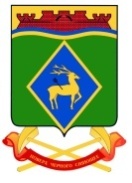 РОСТОВСКАЯ ОБЛАСТЬСОБРАНИЕ ДЕПУТАТОВ БЕЛОКАЛИТВИНСКОГО РАЙОНАРЕШЕНИЕО внесении изменений в решение Собрания депутатов Белокалитвинского района от 28 декабря 2016 года № 111 «О бюджете Белокалитвинского района на 2017 год и на плановый период 2018 и 2019 годов»В соответствии со статьями 169 и 184.1 Бюджетного кодекса Российской Федерации, статьей 63 Устава муниципального образования «Белокалитвинский район»Собрание депутатов Белокалитвинского районаРЕШИЛО:1. Внести в решение Собрания депутатов Белокалитвинского района от 28 декабря 2016 года № 111 «О бюджете Белокалитвинского района на 2017 год и на плановый период 2018 и 2019 годов» следующие изменения:1) пункты  2, 3, 5 и 6 части 1 изложить в следующей редакции:2) общий объем расходов местного бюджета в сумме 2 835 880,6 тыс. рублей;3) верхний предел муниципального внутреннего долга Белокалитвинского района на 1 января 2018 года в сумме 5 056,9 тыс. рублей, в том числе верхний предел долга по муниципальным гарантиям Белокалитвинского района в сумме 0,0 тыс. рублей;5) объем расходов на обслуживание муниципального долга Белокалитвинского района в сумме 0,0 тыс. рублей;6)  прогнозируемый дефицит местного бюджета в сумме 18 610,3 тыс. рублей.»;2) пункты  2, 3,  5 и 6  части 2 изложить в следующей редакции:2) общий объем расходов местного бюджета на 2018 год в сумме 2 496 072,3 тыс. рублей и на 2019 год в сумме 2 540 756,6 тыс. рублей;3) верхний предел муниципального внутреннего долга Белокалитвинского района на 1 января 2019 года в сумме 77 290,8 тыс. рублей, в том числе верхний предел долга по муниципальным гарантиям Белокалитвинского района в сумме 0,0 тыс. рублей и верхний предел муниципального внутреннего долга Белокалитвинского района на 1 января 2020 года в сумме 127 017,9 тыс. рублей, в том числе верхний предел долга по муниципальным гарантиям Белокалитвинского района в сумме 0,0 тыс. рублей;5) объем расходов на обслуживание муниципального долга Белокалитвинского района на 2018 год в сумме 505,7 тыс. рублей и на 2019 год в сумме 7 729,1 тыс. рублей;6) прогнозируемый дефицит местного бюджета на 2018 год в сумме 99 073,6 тыс. рублей и на 2019 год в сумме 79 962,9 тыс. рублей.»;3) в части 7 цифры «40 902,0» заменить цифрами «42 921,0»;4) часть 12 изложить в следующей редакции:«12. Утвердить общий объем межбюджетных трансфертов, предоставляемых муниципальным образованиям, входящим в состав Белокалитвинского района (далее – поселений):в том числе:дотации: иные межбюджетные трансферты:5) дополнить частью 221 следующего содержания:«221. Утвердить Программу муниципальных внутренних заимствований Белокалитвинского района на 2017 год и на плановый период 2018 и 2019 годов согласно приложению 30 к настоящему решению.Администрация Белокалитвинского района вправе привлекать заемные средства в соответствии с Программой муниципальных внутренних заимствований Белокалитвинского района на 2017 год и на плановый период 2018 и 2019 годов с учетом предельного объема муниципального долга Белокалитвинского района на 2017, 2018 и 2019 годы и верхнего предела муниципального внутреннего долга Белокалитвинского района на 1 января 2018 года, на 1 января 2019 года и на 1 января 2020 года.»;приложение 4 изложить в следующей редакции: приложение 9 изложить в следующей редакции:«Приложение 9к решению Собрания депутатов Белокалитвинского района от 28 декабря 2016 года № 111 «О бюджете Белокалитвинского  района на 2017 год и на плановыйпериод 2018 и 2019 годов» приложение 10 изложить в следующей редакции:«Приложение 10к решению Собрания депутатов Белокалитвинского района от 28 декабря 2016 года № 111 «О бюджете Белокалитвинского  района на 2017 год и на плановыйпериод 2018 и 2019 годов»Распределение бюджетных ассигнований по разделам, подразделам, целевым статьям (муниципальным программам Белокалитвинского района и непрограммным направлениям деятельности), Группам и подгруппам видов расходов, классификации, расходов бюджета Белокалитвинского района на плановый период 2018 и 2019 годов(тыс. рублей)приложение 11 изложить в следующей редакции:«Приложение 11к решению Собрания депутатов Белокалитвинского района от 28 декабря 2016 года № 111 «О бюджете Белокалитвинского  района на 2017 год и на плановыйпериод 2018 и 2019 годовВедомственная структура расходов бюджета Белокалитвинского районана 2017 год(тыс. рублей) приложение 12 изложить в следующей редакции:«Приложение 12к решению Собрания депутатов Белокалитвинского района от 28 декабря 2016 года № 111 «О бюджете Белокалитвинского  района на 2017 год и на плановыйпериод 2018 и 2019 годов»12)  приложение 13 изложить в следующей редакции:«Приложение 13к решению Собрания депутатов Белокалитвинского района от 28 декабря 2016 года № 111 «О бюджете Белокалитвинского  района на 2017 год и на плановыйпериод 2018 и 2019 годов»  приложение 14 изложить в следующей редакции:«Приложение 14к решению Собрания депутатов Белокалитвинского района от 28 декабря 2016 года № 111 «О бюджете Белокалитвинского  района на 2017 год и на плановыйпериод 2018 и 2019 годов»  приложение 16 изложить в следующей редакции:«Приложение 16к решению Собрания депутатов Белокалитвинского района от 28 декабря 2016 года № 111 «О бюджете Белокалитвинского  района на 2017 год и на плановыйпериод 2018 и 2019 годов»Межбюджетные трансферты, перечисляемые из бюджета района в  бюджеты поселений Белокалитвинского района, на финансирование расходов, связанных с передачей осуществления части полномочий органов местного самоуправления Белокалитвинского района, органам местного самоуправления поселений на 2018 год                                                                                                       (тыс. рублей) в приложении 20 строки:                заменить на строки:  приложение 22 изложить в следующей редакции:«Приложение 22к решению Собрания депутатов Белокалитвинского района от 28 декабря 2016 года № 111 «О бюджете Белокалитвинского  района на 2017 год и на плановыйпериод 2018 и 2019 годов»  приложение 28 изложить в следующей редакции: «Приложение 28к решению Собрания депутатов Белокалитвинского района от 28 декабря 2016 года № 111 «О бюджете Белокалитвинского  района на 2017 год и на плановыйпериод 2018 и 2019 годов»Распределение иных межбюджетных трансфертов   бюджетам поселений,входящих  в состав Белокалитвинского района на 2017 год и на плановый период 2018 и 2019 годов(тыс. рублей)  приложение 29 изложить в следующей редакции:«Приложение 29к решению Собрания депутатов Белокалитвинского района от 28 декабря 2016 года № 111 «О бюджете Белокалитвинского  района на 2017 год и на плановыйпериод 2018 и 2019 годов»  дополнить приложением 30 следующего содержания:«Приложение 30к решению Собрания депутатовБелокалитвинского районаот 28 декабря 2016 года № 111  «О бюджете Белокалитвинского района на 2017 год и на плановыйпериод 2018 и 2019 годов»Программамуниципальных внутренних заимствованийБелокалитвинского района на 2017 год и на плановый период 2018 и 2019 годовМуниципальные внутренние заимствованияБелокалитвинского района на 2017 год(тыс. рублей)Муниципальные внутренние заимствованияБелокалитвинского района на 2018 и 2019 годы(тыс. рублей)2. Настоящее решение вступает в силу после официального опубликования.3. Контроль за исполнением настоящего решения возложить на председателя постоянной комиссии Собрания депутатов Белокалитвинского района по экономической реформе, бюджету, налогам и муниципальной  собственности А.И. Ткачева и Главу Белокалитвинского района                              О.А. Мельникову.01 февраля 2017 года№ 119г. Белая Калитвана 2017 год419 867,3 тыс. рублей;на 2018 год310 816,7 тыс. рублей;на 2019 год294 768,9 тыс. рублей;на 2017 год2 000,0 тыс. рублей;на 2017 год417 867,3 тыс. рублей;на 2018 год310 816,7 тыс. рублей;на 2019 год294 768,9 тыс. рублей»;6) приложение 3 изложить в следующей редакции:6) приложение 3 изложить в следующей редакции:6) приложение 3 изложить в следующей редакции:6) приложение 3 изложить в следующей редакции:6) приложение 3 изложить в следующей редакции:6) приложение 3 изложить в следующей редакции:«Приложение 3к решению Собрания депутатов Белокалитвинского района  от 28 декабря 2016 года № 111 «О бюджете Белокалитвинского  района на 2017 год и на плановыйпериод 2018 и 2019 годов»«Приложение 3к решению Собрания депутатов Белокалитвинского района  от 28 декабря 2016 года № 111 «О бюджете Белокалитвинского  района на 2017 год и на плановыйпериод 2018 и 2019 годов»«Приложение 3к решению Собрания депутатов Белокалитвинского района  от 28 декабря 2016 года № 111 «О бюджете Белокалитвинского  района на 2017 год и на плановыйпериод 2018 и 2019 годов»«Приложение 3к решению Собрания депутатов Белокалитвинского района  от 28 декабря 2016 года № 111 «О бюджете Белокалитвинского  района на 2017 год и на плановыйпериод 2018 и 2019 годов»«Приложение 3к решению Собрания депутатов Белокалитвинского района  от 28 декабря 2016 года № 111 «О бюджете Белокалитвинского  района на 2017 год и на плановыйпериод 2018 и 2019 годов»«Приложение 3к решению Собрания депутатов Белокалитвинского района  от 28 декабря 2016 года № 111 «О бюджете Белокалитвинского  района на 2017 год и на плановыйпериод 2018 и 2019 годов»«Приложение 3к решению Собрания депутатов Белокалитвинского района  от 28 декабря 2016 года № 111 «О бюджете Белокалитвинского  района на 2017 год и на плановыйпериод 2018 и 2019 годов»«Приложение 3к решению Собрания депутатов Белокалитвинского района  от 28 декабря 2016 года № 111 «О бюджете Белокалитвинского  района на 2017 год и на плановыйпериод 2018 и 2019 годов»«Приложение 3к решению Собрания депутатов Белокалитвинского района  от 28 декабря 2016 года № 111 «О бюджете Белокалитвинского  района на 2017 год и на плановыйпериод 2018 и 2019 годов»«Приложение 3к решению Собрания депутатов Белокалитвинского района  от 28 декабря 2016 года № 111 «О бюджете Белокалитвинского  района на 2017 год и на плановыйпериод 2018 и 2019 годов»«Приложение 3к решению Собрания депутатов Белокалитвинского района  от 28 декабря 2016 года № 111 «О бюджете Белокалитвинского  района на 2017 год и на плановыйпериод 2018 и 2019 годов»«Приложение 3к решению Собрания депутатов Белокалитвинского района  от 28 декабря 2016 года № 111 «О бюджете Белокалитвинского  района на 2017 год и на плановыйпериод 2018 и 2019 годов»«Приложение 3к решению Собрания депутатов Белокалитвинского района  от 28 декабря 2016 года № 111 «О бюджете Белокалитвинского  района на 2017 год и на плановыйпериод 2018 и 2019 годов»«Приложение 3к решению Собрания депутатов Белокалитвинского района  от 28 декабря 2016 года № 111 «О бюджете Белокалитвинского  района на 2017 год и на плановыйпериод 2018 и 2019 годов»«Приложение 3к решению Собрания депутатов Белокалитвинского района  от 28 декабря 2016 года № 111 «О бюджете Белокалитвинского  района на 2017 год и на плановыйпериод 2018 и 2019 годов»Источники финансирования дефицита бюджетаИсточники финансирования дефицита бюджетаИсточники финансирования дефицита бюджетаИсточники финансирования дефицита бюджетаИсточники финансирования дефицита бюджетаИсточники финансирования дефицита бюджетаИсточники финансирования дефицита бюджетаИсточники финансирования дефицита бюджетаИсточники финансирования дефицита бюджетаБелокалитвинского района на 2017 годБелокалитвинского района на 2017 годБелокалитвинского района на 2017 годБелокалитвинского района на 2017 годБелокалитвинского района на 2017 годБелокалитвинского района на 2017 годБелокалитвинского района на 2017 годБелокалитвинского района на 2017 годБелокалитвинского района на 2017 год(тыс. рублей)(тыс. рублей)КодКодНаименованиеНаименованиеНаименованиеНаименованиеНаименованиеНаименованиеСумма11222222301 00 00 00 00 0000 00001 00 00 00 00 0000 000Источники внутреннего финансирования дефицитов бюджетовИсточники внутреннего финансирования дефицитов бюджетовИсточники внутреннего финансирования дефицитов бюджетовИсточники внутреннего финансирования дефицитов бюджетовИсточники внутреннего финансирования дефицитов бюджетовИсточники внутреннего финансирования дефицитов бюджетов18 610,301 02 00 00 00 0000 00001 02 00 00 00 0000 000Кредиты кредитных организаций в валюте Российской ФедерацииКредиты кредитных организаций в валюте Российской ФедерацииКредиты кредитных организаций в валюте Российской ФедерацииКредиты кредитных организаций в валюте Российской ФедерацииКредиты кредитных организаций в валюте Российской ФедерацииКредиты кредитных организаций в валюте Российской Федерации5 056,901 02 00 00 00 0000 70001 02 00 00 00 0000 700Получение кредитов от кредитных организаций в валюте Российской Федерации Получение кредитов от кредитных организаций в валюте Российской Федерации Получение кредитов от кредитных организаций в валюте Российской Федерации Получение кредитов от кредитных организаций в валюте Российской Федерации Получение кредитов от кредитных организаций в валюте Российской Федерации Получение кредитов от кредитных организаций в валюте Российской Федерации 5 056,901 02 00 00 05 0000 71001 02 00 00 05 0000 710Получение кредитов от кредитных организаций бюджетом муниципального района в валюте Российской ФедерацииПолучение кредитов от кредитных организаций бюджетом муниципального района в валюте Российской ФедерацииПолучение кредитов от кредитных организаций бюджетом муниципального района в валюте Российской ФедерацииПолучение кредитов от кредитных организаций бюджетом муниципального района в валюте Российской ФедерацииПолучение кредитов от кредитных организаций бюджетом муниципального района в валюте Российской ФедерацииПолучение кредитов от кредитных организаций бюджетом муниципального района в валюте Российской Федерации5 056,901 05 00 00 00 0000 00001 05 00 00 00 0000 000Изменение остатков средств на счетах по учету средств бюджетаИзменение остатков средств на счетах по учету средств бюджетаИзменение остатков средств на счетах по учету средств бюджетаИзменение остатков средств на счетах по учету средств бюджетаИзменение остатков средств на счетах по учету средств бюджетаИзменение остатков средств на счетах по учету средств бюджета13 553,401 05 00 00 00 0000 50001 05 00 00 00 0000 500Увеличение остатков средств бюджетовУвеличение остатков средств бюджетовУвеличение остатков средств бюджетовУвеличение остатков средств бюджетовУвеличение остатков средств бюджетовУвеличение остатков средств бюджетов2 827 327,201 05 02 00 00 0000 50001 05 02 00 00 0000 500Увеличение прочих остатков средств бюджетовУвеличение прочих остатков средств бюджетовУвеличение прочих остатков средств бюджетовУвеличение прочих остатков средств бюджетовУвеличение прочих остатков средств бюджетовУвеличение прочих остатков средств бюджетов2 827 327,201 05 02 01 00 0000 51001 05 02 01 00 0000 510Увеличение прочих остатков денежных средств бюджетовУвеличение прочих остатков денежных средств бюджетовУвеличение прочих остатков денежных средств бюджетовУвеличение прочих остатков денежных средств бюджетовУвеличение прочих остатков денежных средств бюджетовУвеличение прочих остатков денежных средств бюджетов2 827 327,201 05 02 01 05 0000 51001 05 02 01 05 0000 510Увеличение прочих остатков денежных средств бюджетов муниципальных районовУвеличение прочих остатков денежных средств бюджетов муниципальных районовУвеличение прочих остатков денежных средств бюджетов муниципальных районовУвеличение прочих остатков денежных средств бюджетов муниципальных районовУвеличение прочих остатков денежных средств бюджетов муниципальных районовУвеличение прочих остатков денежных средств бюджетов муниципальных районов2 827 327,201 05 00 00 00 0000 60001 05 00 00 00 0000 600Уменьшение остатков средств бюджетовУменьшение остатков средств бюджетовУменьшение остатков средств бюджетовУменьшение остатков средств бюджетовУменьшение остатков средств бюджетовУменьшение остатков средств бюджетов2 840 880,601 05 02 00 00 0000 60001 05 02 00 00 0000 600Уменьшение прочих остатков средств бюджетовУменьшение прочих остатков средств бюджетовУменьшение прочих остатков средств бюджетовУменьшение прочих остатков средств бюджетовУменьшение прочих остатков средств бюджетовУменьшение прочих остатков средств бюджетов2 840 880,601 05 02 01 00 0000 61001 05 02 01 00 0000 610Уменьшение прочих остатков денежных средств бюджетовУменьшение прочих остатков денежных средств бюджетовУменьшение прочих остатков денежных средств бюджетовУменьшение прочих остатков денежных средств бюджетовУменьшение прочих остатков денежных средств бюджетовУменьшение прочих остатков денежных средств бюджетов2 840 880,601 05 02 01 05 0000 61001 05 02 01 05 0000 610Уменьшение прочих остатков денежных средств бюджетов муниципальных районовУменьшение прочих остатков денежных средств бюджетов муниципальных районовУменьшение прочих остатков денежных средств бюджетов муниципальных районовУменьшение прочих остатков денежных средств бюджетов муниципальных районовУменьшение прочих остатков денежных средств бюджетов муниципальных районовУменьшение прочих остатков денежных средств бюджетов муниципальных районов2 840 880,601 06 05 00 00 0000 60001 06 05 00 00 0000 600Возврат бюджетных кредитов, предоставленных внутри страны в валюте Российской ФедерацииВозврат бюджетных кредитов, предоставленных внутри страны в валюте Российской ФедерацииВозврат бюджетных кредитов, предоставленных внутри страны в валюте Российской ФедерацииВозврат бюджетных кредитов, предоставленных внутри страны в валюте Российской ФедерацииВозврат бюджетных кредитов, предоставленных внутри страны в валюте Российской ФедерацииВозврат бюджетных кредитов, предоставленных внутри страны в валюте Российской Федерации5 000,011222222301 06 05 02 00 0000 60001 06 05 02 00 0000 600Возврат бюджетных кредитов, предоставленных другим бюджетам бюджетной системы Российской Федерации в валюте Российской ФедерацииВозврат бюджетных кредитов, предоставленных другим бюджетам бюджетной системы Российской Федерации в валюте Российской ФедерацииВозврат бюджетных кредитов, предоставленных другим бюджетам бюджетной системы Российской Федерации в валюте Российской ФедерацииВозврат бюджетных кредитов, предоставленных другим бюджетам бюджетной системы Российской Федерации в валюте Российской ФедерацииВозврат бюджетных кредитов, предоставленных другим бюджетам бюджетной системы Российской Федерации в валюте Российской ФедерацииВозврат бюджетных кредитов, предоставленных другим бюджетам бюджетной системы Российской Федерации в валюте Российской Федерации5 000,001 06 05 02 05 0000 64001 06 05 02 05 0000 640 Возврат бюджетных кредитов, предоставленных другим бюджетам бюджетной системы Российской Федерации из бюджета муниципального района в валюте Российской Федерации Возврат бюджетных кредитов, предоставленных другим бюджетам бюджетной системы Российской Федерации из бюджета муниципального района в валюте Российской Федерации Возврат бюджетных кредитов, предоставленных другим бюджетам бюджетной системы Российской Федерации из бюджета муниципального района в валюте Российской Федерации Возврат бюджетных кредитов, предоставленных другим бюджетам бюджетной системы Российской Федерации из бюджета муниципального района в валюте Российской Федерации Возврат бюджетных кредитов, предоставленных другим бюджетам бюджетной системы Российской Федерации из бюджета муниципального района в валюте Российской Федерации Возврат бюджетных кредитов, предоставленных другим бюджетам бюджетной системы Российской Федерации из бюджета муниципального района в валюте Российской Федерации5 000,001 06 05 00 00 0000 50001 06 05 00 00 0000 500 Предоставление бюджетных кредитов внутри страны в валюте Российской Федерации Предоставление бюджетных кредитов внутри страны в валюте Российской Федерации Предоставление бюджетных кредитов внутри страны в валюте Российской Федерации Предоставление бюджетных кредитов внутри страны в валюте Российской Федерации Предоставление бюджетных кредитов внутри страны в валюте Российской Федерации Предоставление бюджетных кредитов внутри страны в валюте Российской Федерации5 000,001 06 05 02 00 0000 50001 06 05 02 00 0000 500Предоставление бюджетных кредитов другим бюджетам бюджетной системы Российской Федерации в валюте Российской ФедерацииПредоставление бюджетных кредитов другим бюджетам бюджетной системы Российской Федерации в валюте Российской ФедерацииПредоставление бюджетных кредитов другим бюджетам бюджетной системы Российской Федерации в валюте Российской ФедерацииПредоставление бюджетных кредитов другим бюджетам бюджетной системы Российской Федерации в валюте Российской ФедерацииПредоставление бюджетных кредитов другим бюджетам бюджетной системы Российской Федерации в валюте Российской ФедерацииПредоставление бюджетных кредитов другим бюджетам бюджетной системы Российской Федерации в валюте Российской Федерации5 000,001 06 05 02 05 0000 54001 06 05 02 05 0000 540 Предоставление бюджетных кредитов другим бюджетам бюджетной системы Российской Федерации из бюджета муниципального района в валюте Российской Федерации Предоставление бюджетных кредитов другим бюджетам бюджетной системы Российской Федерации из бюджета муниципального района в валюте Российской Федерации Предоставление бюджетных кредитов другим бюджетам бюджетной системы Российской Федерации из бюджета муниципального района в валюте Российской Федерации Предоставление бюджетных кредитов другим бюджетам бюджетной системы Российской Федерации из бюджета муниципального района в валюте Российской Федерации Предоставление бюджетных кредитов другим бюджетам бюджетной системы Российской Федерации из бюджета муниципального района в валюте Российской Федерации Предоставление бюджетных кредитов другим бюджетам бюджетной системы Российской Федерации из бюджета муниципального района в валюте Российской Федерации5 000,0»;«Приложение 4к решению Собрания депутатов Белокалитвинского района от 28 декабря 2016 года № 111 «О бюджете Белокалитвинского  района на 2017 год и на плановыйпериод 2018 и 2019 годов»«Приложение 4к решению Собрания депутатов Белокалитвинского района от 28 декабря 2016 года № 111 «О бюджете Белокалитвинского  района на 2017 год и на плановыйпериод 2018 и 2019 годов»«Приложение 4к решению Собрания депутатов Белокалитвинского района от 28 декабря 2016 года № 111 «О бюджете Белокалитвинского  района на 2017 год и на плановыйпериод 2018 и 2019 годов»«Приложение 4к решению Собрания депутатов Белокалитвинского района от 28 декабря 2016 года № 111 «О бюджете Белокалитвинского  района на 2017 год и на плановыйпериод 2018 и 2019 годов»«Приложение 4к решению Собрания депутатов Белокалитвинского района от 28 декабря 2016 года № 111 «О бюджете Белокалитвинского  района на 2017 год и на плановыйпериод 2018 и 2019 годов»«Приложение 4к решению Собрания депутатов Белокалитвинского района от 28 декабря 2016 года № 111 «О бюджете Белокалитвинского  района на 2017 год и на плановыйпериод 2018 и 2019 годов»«Приложение 4к решению Собрания депутатов Белокалитвинского района от 28 декабря 2016 года № 111 «О бюджете Белокалитвинского  района на 2017 год и на плановыйпериод 2018 и 2019 годов»«Приложение 4к решению Собрания депутатов Белокалитвинского района от 28 декабря 2016 года № 111 «О бюджете Белокалитвинского  района на 2017 год и на плановыйпериод 2018 и 2019 годов»«Приложение 4к решению Собрания депутатов Белокалитвинского района от 28 декабря 2016 года № 111 «О бюджете Белокалитвинского  района на 2017 год и на плановыйпериод 2018 и 2019 годов»«Приложение 4к решению Собрания депутатов Белокалитвинского района от 28 декабря 2016 года № 111 «О бюджете Белокалитвинского  района на 2017 год и на плановыйпериод 2018 и 2019 годов»«Приложение 4к решению Собрания депутатов Белокалитвинского района от 28 декабря 2016 года № 111 «О бюджете Белокалитвинского  района на 2017 год и на плановыйпериод 2018 и 2019 годов»«Приложение 4к решению Собрания депутатов Белокалитвинского района от 28 декабря 2016 года № 111 «О бюджете Белокалитвинского  района на 2017 год и на плановыйпериод 2018 и 2019 годов»«Приложение 4к решению Собрания депутатов Белокалитвинского района от 28 декабря 2016 года № 111 «О бюджете Белокалитвинского  района на 2017 год и на плановыйпериод 2018 и 2019 годов»«Приложение 4к решению Собрания депутатов Белокалитвинского района от 28 декабря 2016 года № 111 «О бюджете Белокалитвинского  района на 2017 год и на плановыйпериод 2018 и 2019 годов»«Приложение 4к решению Собрания депутатов Белокалитвинского района от 28 декабря 2016 года № 111 «О бюджете Белокалитвинского  района на 2017 год и на плановыйпериод 2018 и 2019 годов»«Приложение 4к решению Собрания депутатов Белокалитвинского района от 28 декабря 2016 года № 111 «О бюджете Белокалитвинского  района на 2017 год и на плановыйпериод 2018 и 2019 годов»«Приложение 4к решению Собрания депутатов Белокалитвинского района от 28 декабря 2016 года № 111 «О бюджете Белокалитвинского  района на 2017 год и на плановыйпериод 2018 и 2019 годов»«Приложение 4к решению Собрания депутатов Белокалитвинского района от 28 декабря 2016 года № 111 «О бюджете Белокалитвинского  района на 2017 год и на плановыйпериод 2018 и 2019 годов»«Приложение 4к решению Собрания депутатов Белокалитвинского района от 28 декабря 2016 года № 111 «О бюджете Белокалитвинского  района на 2017 год и на плановыйпериод 2018 и 2019 годов»«Приложение 4к решению Собрания депутатов Белокалитвинского района от 28 декабря 2016 года № 111 «О бюджете Белокалитвинского  района на 2017 год и на плановыйпериод 2018 и 2019 годов»Источники финансирования дефицита бюджета Белокалитвинского района на плановый период 2018 и 2019 годовИсточники финансирования дефицита бюджета Белокалитвинского района на плановый период 2018 и 2019 годовИсточники финансирования дефицита бюджета Белокалитвинского района на плановый период 2018 и 2019 годовИсточники финансирования дефицита бюджета Белокалитвинского района на плановый период 2018 и 2019 годовИсточники финансирования дефицита бюджета Белокалитвинского района на плановый период 2018 и 2019 годовИсточники финансирования дефицита бюджета Белокалитвинского района на плановый период 2018 и 2019 годовИсточники финансирования дефицита бюджета Белокалитвинского района на плановый период 2018 и 2019 годовИсточники финансирования дефицита бюджета Белокалитвинского района на плановый период 2018 и 2019 годовИсточники финансирования дефицита бюджета Белокалитвинского района на плановый период 2018 и 2019 годов(тыс. рублей)КодНаименованиеНаименованиеНаименованиеНаименованиеНаименованиеНаименованиеСуммаСуммаКодНаименованиеНаименованиеНаименованиеНаименованиеНаименованиеНаименование2018 год2019 год12222223401 00 00 00 00 0000 000Источники внутреннего финансирования дефицитов бюджетовИсточники внутреннего финансирования дефицитов бюджетовИсточники внутреннего финансирования дефицитов бюджетовИсточники внутреннего финансирования дефицитов бюджетовИсточники внутреннего финансирования дефицитов бюджетовИсточники внутреннего финансирования дефицитов бюджетов99 073,679 962,901 02 00 00 00 0000 000  Кредиты кредитных организаций в валюте  Российской ФедерацииКредиты кредитных организаций в валюте  Российской ФедерацииКредиты кредитных организаций в валюте  Российской ФедерацииКредиты кредитных организаций в валюте  Российской ФедерацииКредиты кредитных организаций в валюте  Российской ФедерацииКредиты кредитных организаций в валюте  Российской Федерации72 233,949 727,101 02 00 00 00 0000 700Получение кредитов от кредитных организаций в валюте Российской Федерации Получение кредитов от кредитных организаций в валюте Российской Федерации Получение кредитов от кредитных организаций в валюте Российской Федерации Получение кредитов от кредитных организаций в валюте Российской Федерации Получение кредитов от кредитных организаций в валюте Российской Федерации Получение кредитов от кредитных организаций в валюте Российской Федерации 73 919,576 052,501 02 00 00 05 0000 710Получение кредитов от кредитных организаций бюджетом муниципального района в валюте Российской ФедерацииПолучение кредитов от кредитных организаций бюджетом муниципального района в валюте Российской ФедерацииПолучение кредитов от кредитных организаций бюджетом муниципального района в валюте Российской ФедерацииПолучение кредитов от кредитных организаций бюджетом муниципального района в валюте Российской ФедерацииПолучение кредитов от кредитных организаций бюджетом муниципального района в валюте Российской ФедерацииПолучение кредитов от кредитных организаций бюджетом муниципального района в валюте Российской Федерации73 919,576 052,501 02 00 00 00 0000 800Погашение кредитов, предоставленных кредитными  организациями в валюте Российской ФедерацииПогашение кредитов, предоставленных кредитными  организациями в валюте Российской ФедерацииПогашение кредитов, предоставленных кредитными  организациями в валюте Российской ФедерацииПогашение кредитов, предоставленных кредитными  организациями в валюте Российской ФедерацииПогашение кредитов, предоставленных кредитными  организациями в валюте Российской ФедерацииПогашение кредитов, предоставленных кредитными  организациями в валюте Российской Федерации1 685,626 325,401 02 00 00 05 0000 810Погашение бюджетом муниципального образования кредитов от кредитных организаций в валюте Российской  ФедерацииПогашение бюджетом муниципального образования кредитов от кредитных организаций в валюте Российской  ФедерацииПогашение бюджетом муниципального образования кредитов от кредитных организаций в валюте Российской  ФедерацииПогашение бюджетом муниципального образования кредитов от кредитных организаций в валюте Российской  ФедерацииПогашение бюджетом муниципального образования кредитов от кредитных организаций в валюте Российской  ФедерацииПогашение бюджетом муниципального образования кредитов от кредитных организаций в валюте Российской  Федерации1 685,626 325,401 05 00 00 00 0000 000Изменение остатков средств на счетах по учету средств бюджетаИзменение остатков средств на счетах по учету средств бюджетаИзменение остатков средств на счетах по учету средств бюджетаИзменение остатков средств на счетах по учету средств бюджетаИзменение остатков средств на счетах по учету средств бюджетаИзменение остатков средств на счетах по учету средств бюджета26 839,730 235,801 05 00 00 00 0000 500Увеличение остатков средств бюджетовУвеличение остатков средств бюджетовУвеличение остатков средств бюджетовУвеличение остатков средств бюджетовУвеличение остатков средств бюджетовУвеличение остатков средств бюджетов2 470 918,22 536 846,201 05 02 00 00 0000 500Увеличение прочих остатков средств бюджетовУвеличение прочих остатков средств бюджетовУвеличение прочих остатков средств бюджетовУвеличение прочих остатков средств бюджетовУвеличение прочих остатков средств бюджетовУвеличение прочих остатков средств бюджетов2 470 918,22 536 846,201 05 02 01 00 0000 510Увеличение прочих остатков денежных средств бюджетовУвеличение прочих остатков денежных средств бюджетовУвеличение прочих остатков денежных средств бюджетовУвеличение прочих остатков денежных средств бюджетовУвеличение прочих остатков денежных средств бюджетовУвеличение прочих остатков денежных средств бюджетов2 470 918,22 536 846,201 05 02 01 05 0000 510Увеличение прочих остатков денежных средств бюджетов муниципальных районовУвеличение прочих остатков денежных средств бюджетов муниципальных районовУвеличение прочих остатков денежных средств бюджетов муниципальных районовУвеличение прочих остатков денежных средств бюджетов муниципальных районовУвеличение прочих остатков денежных средств бюджетов муниципальных районовУвеличение прочих остатков денежных средств бюджетов муниципальных районов2 470 918,22 536 846,212222223401 05 00 00 00 0000 600Уменьшение остатков средств бюджетовУменьшение остатков средств бюджетовУменьшение остатков средств бюджетовУменьшение остатков средств бюджетовУменьшение остатков средств бюджетовУменьшение остатков средств бюджетов2 497 757,92 567 082,001 05 02 00 00 0000 600Уменьшение прочих остатков средств бюджетовУменьшение прочих остатков средств бюджетовУменьшение прочих остатков средств бюджетовУменьшение прочих остатков средств бюджетовУменьшение прочих остатков средств бюджетовУменьшение прочих остатков средств бюджетов2 497 757,92 567 082,001 05 02 01 00 0000 610Уменьшение прочих остатков денежных средств бюджетовУменьшение прочих остатков денежных средств бюджетовУменьшение прочих остатков денежных средств бюджетовУменьшение прочих остатков денежных средств бюджетовУменьшение прочих остатков денежных средств бюджетовУменьшение прочих остатков денежных средств бюджетов2 497 757,92 567 082,001 05 02 01 05 0000 610Уменьшение прочих остатков денежных средств бюджетов муниципальных районовУменьшение прочих остатков денежных средств бюджетов муниципальных районовУменьшение прочих остатков денежных средств бюджетов муниципальных районовУменьшение прочих остатков денежных средств бюджетов муниципальных районовУменьшение прочих остатков денежных средств бюджетов муниципальных районовУменьшение прочих остатков денежных средств бюджетов муниципальных районов2 497 757,92 567 082,0»;Распределение бюджетных ассигнованийРаспределение бюджетных ассигнованийРаспределение бюджетных ассигнованийРаспределение бюджетных ассигнованийРаспределение бюджетных ассигнованийРаспределение бюджетных ассигнованийпо разделам, подразделам, целевым статьям (муниципальным программам по разделам, подразделам, целевым статьям (муниципальным программам по разделам, подразделам, целевым статьям (муниципальным программам по разделам, подразделам, целевым статьям (муниципальным программам по разделам, подразделам, целевым статьям (муниципальным программам по разделам, подразделам, целевым статьям (муниципальным программам Белокалитвинского района и непрограммным направлениям деятельности),Белокалитвинского района и непрограммным направлениям деятельности),Белокалитвинского района и непрограммным направлениям деятельности),Белокалитвинского района и непрограммным направлениям деятельности),Белокалитвинского района и непрограммным направлениям деятельности),Белокалитвинского района и непрограммным направлениям деятельности),группам и подгруппам видов расходов классификации расходов бюджетагруппам и подгруппам видов расходов классификации расходов бюджетагруппам и подгруппам видов расходов классификации расходов бюджетагруппам и подгруппам видов расходов классификации расходов бюджетагруппам и подгруппам видов расходов классификации расходов бюджетагруппам и подгруппам видов расходов классификации расходов бюджетаБелокалитвинского района на 2017 годБелокалитвинского района на 2017 годБелокалитвинского района на 2017 годБелокалитвинского района на 2017 годБелокалитвинского района на 2017 годБелокалитвинского района на 2017 год(тыс. рублей)(тыс. рублей)(тыс. рублей)НаименованиеРзПРЦСРВРСумма123456Всего2 835 880,6ОБЩЕГОСУДАРСТВЕННЫЕ ВОПРОСЫ0100135 147,8Функционирование высшего должностного лица субъекта Российской Федерации и муниципального образования01022 193,6 Расходы на выплаты по оплате труда работников органов местного самоуправления Белокалитвинского района в рамках обеспечения по непрограммному направлению расходов «Глава Белокалитвинского района» в рамках непрограммного направления деятельности «Обеспечение функционирования Главы Белокалитвинского района» (Расходы на выплаты персоналу государственных (муниципальных) органов)010288 2 00 001101202 086,6 Расходы на обеспечение функций органов местного самоуправления Белокалитвинского района в рамках обеспечения по непрограммному направлению расходов «Глава Белокалитвинского района» в рамках непрограммного направления деятельности «Обеспечение функционирования Главы Белокалитвинского района» (Расходы на выплаты персоналу государственных (муниципальных) органов)010288 2 00 00190120100,0123456 Расходы на обеспечение функций органов местного самоуправления Белокалитвинского района в рамках обеспечения по непрограммному направлению расходов «Глава Белокалитвинского района» в рамках непрограммного направления деятельности «Обеспечение функционирования Главы Белокалитвинского района» (Иные закупки товаров, работ и услуг для обеспечения государственных (муниципальных) нужд)010288 2 00 001902407,0Функционирование законодательных (представительных) органов государственной власти и представительных органов муниципальных образований0103994,8 Расходы на выплаты по оплате труда работников органов местного самоуправления Белокалитвинского района по непрограммному направлению расходов «Собрание депутатов Белокалитвинского района» в рамках непрограммного направления деятельности «Обеспечение деятельности Собрания депутатов Белокалитвинского района» (Расходы на выплаты персоналу государственных (муниципальных) органов)010389 2 00 00110120660,6 Расходы на обеспечение функций органов местного самоуправления Белокалитвинского района по непрограммному направлению расходов «Собрание депутатов Белокалитвинского района» в рамках непрограммного направления деятельности «Обеспечение деятельности Собрания депутатов Белокалитвинского района» (Иные закупки товаров, работ и услуг для обеспечения государственных (муниципальных) нужд)010389 2 00 00190240334,2Функционирование Правительства Российской Федерации, высших исполнительных органов государственной власти субъектов Российской Федерации, местных администраций010455 188,7 Мероприятия в рамках подпрограммы «Противодействие коррупции в Белокалитвинском районе» муниципальной программы Белокалитвинского района «Обеспечение общественного порядка и противодействие преступности» (Иные закупки товаров, работ и услуг для обеспечения государственных (муниципальных) нужд)010408 1 00 295402409,6 Создание и развитие информационной и телекоммуникационной инфраструктуры в рамках подпрограммы «Развитие информационных технологий» муниципальной программы Белокалитвинского района «Информационное общество» (Иные закупки товаров, работ и услуг для обеспечения государственных (муниципальных) нужд)010413 1 00 296302403 504,7 Мероприятия в рамках подпрограммы «Энергосбережение и повышение энергетической эффективности Белокалитвинского района» муниципальной программы Белокалитвинского района «Энергоэффективность и развитие энергетики» (Иные закупки товаров, работ и услуг для обеспечения государственных (муниципальных) нужд)010416 1 00 29580240120,1 Расходы на выплаты по оплате труда работников органов местного самоуправления Белокалитвинского района в рамках подпрограммы «Обеспечение реализации муниципальной программы Белокалитвинского района «Муниципальная политика» муниципальной программы Белокалитвинского района «Муниципальная политика» (Расходы на выплаты персоналу государственных (муниципальных) органов)010417 2 00 0011012044 202,8 Расходы на обеспечение функций органов местного самоуправления Белокалитвинского района в рамках подпрограммы «Обеспечение реализации муниципальной программы Белокалитвинского района «Муниципальная политика» муниципальной программы Белокалитвинского района «Муниципальная политика» (Расходы на выплаты персоналу государственных (муниципальных) органов)010417 2 00 0019012066,3 Расходы на обеспечение функций органов местного самоуправления Белокалитвинского района в рамках подпрограммы «Обеспечение реализации муниципальной программы Белокалитвинского района «Муниципальная политика» муниципальной программы Белокалитвинского района «Муниципальная политика» (Иные закупки товаров, работ и услуг для обеспечения государственных (муниципальных) нужд)010417 2 00 001902406 312,7 Расходы на обеспечение функций органов местного самоуправления Белокалитвинского района в рамках подпрограммы «Обеспечение реализации муниципальной программы Белокалитвинского района «Муниципальная политика» муниципальной программы Белокалитвинского района «Муниципальная политика» (Уплата налогов, сборов и иных платежей)010417 2 00 0019085057,0 Расходы на осуществление полномочий по созданию и обеспечению деятельности административных комиссий в рамках подпрограммы «Обеспечение реализации муниципальной программы Белокалитвинского района «Муниципальная политика» муниципальной программы Белокалитвинского района «Муниципальная политика» (Расходы на выплаты персоналу государственных (муниципальных) органов)010417 2 00 72360120407,4 Расходы на осуществление полномочий по созданию и обеспечению деятельности административных комиссий в рамках подпрограммы «Обеспечение реализации муниципальной программы Белокалитвинского района «Муниципальная политика» муниципальной программы Белокалитвинского района «Муниципальная политика» (Иные закупки товаров, работ и услуг для обеспечения государственных (муниципальных) нужд)010417 2 00 7236024030,4 Расходы на осуществление полномочий по созданию и обеспечению деятельности комиссий по делам несовершеннолетних и защите их прав в рамках подпрограммы «Обеспечение реализации муниципальной программы Белокалитвинского района «Муниципальная политика» муниципальной программы Белокалитвинского района «Муниципальная политика» (Расходы на выплаты персоналу государственных (муниципальных) органов)010417 2 00 72370120407,4 Расходы на осуществление полномочий по созданию и обеспечению деятельности комиссий по делам несовершеннолетних и защите их прав в рамках подпрограммы «Обеспечение реализации муниципальной программы Белокалитвинского района «Муниципальная политика» муниципальной программы Белокалитвинского района «Муниципальная политика» (Иные закупки товаров, работ и услуг для обеспечения государственных (муниципальных) нужд)010417 2 00 7237024020,0 Дополнительное профессиональное образование муниципальных служащих в рамках подпрограммы «Профессиональное развитие муниципальных служащих Администрации Белокалитвинского района» муниципальной программы Белокалитвинского района «Муниципальная политика» (Иные закупки товаров, работ и услуг для обеспечения государственных (муниципальных) нужд)010417 3 00 2981024050,0 Расходы на осуществление полномочий по определению в соответствии с частью 1 статьи  11.2 Областного закона от 25 октября 2002 года № 273-ЗС «Об административных правонарушениях» перечня должностных лиц, уполномоченных составлять протоколы об административных правонарушениях, в рамках непрограммных расходов органов местного самоуправления Белокалитвинского района (Иные закупки товаров, работ и услуг для обеспечения государственных (муниципальных) нужд)010499 9 00 723902400,3Обеспечение деятельности финансовых, налоговых и таможенных органов и органов финансового (финансово-бюджетного) надзора010614 074,2 Создание и развитие информационной и телекоммуникационной инфраструктуры в рамках подпрограммы «Развитие информационных технологий» муниципальной программы Белокалитвинского района «Информационное общество» (Иные закупки товаров, работ и услуг для обеспечения государственных (муниципальных) нужд)010613 1 00 29630240761,4 Расходы на выплаты по оплате труда работников органов местного самоуправления Белокалитвинского района в рамках подпрограммы «Нормативно-методическое обеспечение и организация бюджетного процесса» муниципальной программы  Белокалитвинского района «Управление муниципальными финансами района и создание  условий для эффективного управления муниципальными финансами поселений» (Расходы на выплаты персоналу государственных (муниципальных) органов)010619 2 00 001101209 843,0 Расходы на обеспечение функций органов местного самоуправления Белокалитвинского района в рамках подпрограммы «Нормативно-методическое обеспечение и организация бюджетного процесса» муниципальной программы Белокалитвинского района «Управление муниципальными финансами района и создание  условий для эффективного управления муниципальными финансами поселений» (Расходы на выплаты персоналу государственных (муниципальных) органов)010619 2 00 0019012012,0 Расходы на обеспечение функций органов местного самоуправления Белокалитвинского района в рамках подпрограммы «Нормативно-методическое обеспечение и организация бюджетного процесса» муниципальной программы Белокалитвинского района «Управление муниципальными финансами района и создание  условий для эффективного управления муниципальными финансами поселений» (Иные закупки товаров, работ и услуг для обеспечения государственных (муниципальных) нужд)010619 2 00 00190240304,4 Расходы на обеспечение функций органов местного самоуправления Белокалитвинского района в рамках подпрограммы «Нормативно-методическое обеспечение и организация бюджетного процесса» муниципальной программы Белокалитвинского района «Управление муниципальными финансами района и создание  условий для эффективного управления муниципальными финансами поселений» (Уплата налогов, сборов и иных платежей)010619 2 00 001908506,7 Расходы на выплаты по оплате труда работников органов местного самоуправления Белокалитвинского района по непрограммному направлению расходов «Председатель Контрольно-счетной инспекции Белокалитвинского района» (Расходы на выплаты персоналу государственных (муниципальных) органов)010692 1 00 00110120790,5 Расходы на выплаты по оплате труда работников органов местного самоуправления Белокалитвинского района в рамках обеспечения деятельности аппарата Контрольно-счетной инспекции Белокалитвинского района (Расходы на выплаты персоналу государственных (муниципальных) органов)010692 3 00 001101201 833,1 Расходы на обеспечение функций органов местного самоуправления Белокалитвинского района в рамках обеспечения деятельности аппарата Контрольно-счетной инспекции Белокалитвинского района (за исключением расходов на выплаты по оплате труда) (Расходы на выплаты персоналу государственных (муниципальных) органов)010692 3 00 0019012011,6 Расходы на обеспечение функций органов местного самоуправления Белокалитвинского района в рамках обеспечения деятельности аппарата Контрольно-счетной инспекции Белокалитвинского района (за исключением расходов на выплаты по оплате труда) (Иные закупки товаров, работ и услуг для обеспечения государственных (муниципальных) нужд)010692 3 00 00190240507,2 Расходы на обеспечение функций органов местного самоуправления Белокалитвинского района в рамках обеспечения деятельности аппарата Контрольно-счетной инспекции Белокалитвинского района (за исключением расходов на выплаты по оплате труда) (Уплата налогов, сборов и иных платежей)010692 3 00 001908504,3Резервные фонды01115 000,0 Резервный фонд Администрации Белокалитвинского района в рамках непрограммных расходов органов местного самоуправления Белокалитвинского района (Резервные средства)011199 9 00 970108705 000,0Другие общегосударственные вопросы011357 696,5 Мероприятия по диспансеризации муниципальных служащих Белокалитвинского района в рамках подпрограммы «Обеспечение реализации муниципальной программы Белокалитвинского района «Развитие образования» и прочие мероприятия» муниципальной программы Белокалитвинского района «Развитие образования» (Иные закупки товаров, работ и услуг для обеспечения государственных (муниципальных) нужд)011302 7 00 2962024045,2Мероприятия по диспансеризации муниципальных служащих Белокалитвинского района  в рамках подпрограммы «Социальная поддержка отдельных категорий граждан» муниципальной программы Белокалитвинского района «Социальная поддержка граждан» (Иные закупки товаров, работ и услуг для обеспечения государственных (муниципальных) нужд)011304 1 00 2962024093,8 Мероприятия в рамках подпрограммы «Профилактика экстремизма и терроризма в Белокалитвинском районе» муниципальной программы Белокалитвинского района «Обеспечение общественного порядка и противодействие преступности» (Иные закупки товаров, работ и услуг для обеспечения государственных (муниципальных) нужд)011308 2 00 2955024014,5 Мероприятия по диспансеризации муниципальных служащих Белокалитвинского района в рамках подпрограммы «Обеспечение реализации муниципальной программы Белокалитвинского района «Развитие культуры и туризма» (Иные закупки товаров, работ и услуг для обеспечения государственных (муниципальных) нужд)011310 9 00 296202406,9 Мероприятия в рамках подпрограммы «Создание благоприятных условий для привлечения инвестиций в Белокалитвинский район» муниципальной программы Белокалитвинского района «Экономическое развитие и инновационная экономика» (Иные закупки товаров, работ и услуг для обеспечения государственных (муниципальных) нужд)011312 1 00 295702408,9 Создание и развитие информационной и телекоммуникационной инфраструктуры в рамках подпрограммы «Развитие информационных технологий» муниципальной программы Белокалитвинского района «Информационное общество» (Иные закупки товаров, работ и услуг для обеспечения государственных (муниципальных) нужд)011313 1 00 29630240324,5 Расходы на обеспечение деятельности (оказание услуг) муниципальных учреждений  Белокалитвинского района в рамках подпрограммы «Оптимизация и повышение качества  предоставления государственных и муниципальных услуг в Белокалитвинском районе, в  том числе на базе муниципального автономного учреждения «Многофункциональный  центр предоставления государственных и муниципальных услуг» Белокалитвинского  района» муниципальной программы Белокалитвинского района «Информационное  общество» (Субсидии автономным учреждениям)011313 2 00 0059062018 729,9Расходы на реализацию принципа экстерриториальности при предоставлении государственных и муниципальных услуг в рамках подпрограммы «Оптимизация и повышение качества предоставления государственных и муниципальных услуг в Белокалитвинском районе, в том числе на базе муниципального автономного учреждения «Многофункциональный центр предоставления государственных и муниципальных услуг» Белокалитвинского района» муниципальной программы Белокалитвинского района «Информационное общество» (Субсидии автономным учреждениям)011313 2 00 S360062058,2Расходы на организацию предоставления областных услуг на базе многофункциональных центров предоставления государственных и муниципальных услуг в рамках подпрограммы «Оптимизация и повышение качества предоставления государственных и муниципальных услуг в Белокалитвинском районе, в том числе на базе муниципального автономного учреждения «Многофункциональный центр предоставления государственных и муниципальных услуг» Белокалитвинского района» муниципальной программы Белокалитвинского района «Информационное общество» (Субсидии автономным учреждениям)011313 2 00 S402062094,3 Мероприятия по диспансеризации муниципальных служащих Белокалитвинского района в рамках подпрограммы «Развитие муниципального управления и муниципальной службы в Белокалитвинском районе» муниципальной программы Белокалитвинского района «Муниципальная политика» (Иные закупки товаров, работ и услуг для обеспечения государственных (муниципальных) нужд)011317 1 00 2962024094,6 Расходы на проведение конкурса «Лучший муниципальный служащий Белокалитвинского района» в рамках подпрограммы «Развитие муниципального управления и муниципальной службы в Белокалитвинском районе» муниципальной программы Белокалитвинского района «Муниципальная политика» (Специальные расходы)011317 1 00 2980088033,0 Официальная публикация нормативно-правовых актов Белокалитвинского района, проектов правовых актов Белокалитвинского района и иных информационных материалов в рамках подпрограммы «Обеспечение реализации муниципальной программы Белокалитвинского района «Муниципальная политика» (Иные закупки товаров, работ и услуг для обеспечения государственных (муниципальных) нужд)011317 2 00 29670240690,0Расходы на обеспечение дополнительных гарантий в рамках подпрограммы «Обеспечение реализации муниципальной программы Белокалитвинского района «Муниципальная политика» муниципальной программы Белокалитвинского района «Муниципальная политика» (Социальные выплаты гражданам, кроме публичных нормативных социальных выплат)011317 2 00 2995032082,9 Расходы на осуществление полномочий по содержанию архивных учреждений (за исключением коммунальных расходов) в части расходов на хранение, комплектование, учет и использование архивных документов, относящихся к государственной собственности (Расходы на выплаты персоналу государственных (муниципальных) органов)011317 2 00 72350120134,0 Реализация направления расходов в рамках подпрограммы «Обеспечение реализации муниципальной программы Белокалитвинского района «Муниципальная политика» муниципальной программы Белокалитвинского района «Муниципальная политика» (Иные закупки товаров, работ и услуг для обеспечения государственных (муниципальных) нужд)011317 2 00 99990240680,6 Реализация направления расходов в рамках подпрограммы «Обеспечение реализации муниципальной программы Белокалитвинского района «Муниципальная политика» муниципальной программы Белокалитвинского района «Муниципальная политика» (Исполнение судебных актов)011317 2 00 999908305,1 Реализация направления расходов в рамках подпрограммы «Обеспечение реализации муниципальной программы Белокалитвинского района «Муниципальная политика» муниципальной программы Белокалитвинского района «Муниципальная политика» (Уплата налогов, сборов и иных платежей)011317 2 00 999908501 675,6Субсидии некоммерческим организациям в рамках подпрограммы «Поддержка социально- ориентированных некоммерческих организаций в Белокалитвинском районе» муниципальной программы Белокалитвинского района «Муниципальная политика» (Субсидии некоммерческим организациям (за исключением государственных (муниципальных) учреждений))011317 6 00 29960630100,0Расходы на обеспечение исполнения членами казачьих обществ обязательств по оказанию содействия органам местного самоуправления в осуществлении задач и функций, предусмотренных договорами, заключенными в соответствии с Областным законом от 29 сентября 1999 года № 47-ЗС «О казачьих дружинах в Ростовской области» в рамках подпрограммы «Содержание казачьих дружин ЮКО «УБКЮ» муниципальной программы  Белокалитвинского района «Поддержка казачьих обществ Белокалитвинского района» (Субсидии некоммерческим организациям (за исключением государственных (муниципальных) учреждений))011318 1 00 7104063011 740,6 Мероприятия в рамках подпрограммы «Проведение культурно-массовых и спортивных мероприятий ЮКО «УБКЮ» муниципальной программы Белокалитвинского района «Поддержка казачьих обществ Белокалитвинского района» (Иные закупки товаров, работ и услуг для обеспечения государственных (муниципальных) нужд)011318 2 00 296002401 039,3 Мероприятия в рамках подпрограммы «Проведение культурно-массовых и спортивных мероприятий ЮКО «УБКЮ» муниципальной программы Белокалитвинского района «Поддержка казачьих обществ Белокалитвинского района» (Резервные средства)011318 2 00 29600870100,0 Мероприятия по диспансеризации муниципальных служащих Белокалитвинского района в рамках подпрограммы «Нормативно-методическое обеспечение и организация бюджетного процесса» муниципальной программы  Белокалитвинского района «Управление муниципальными финансами района и создание  условий для эффективного управления муниципальными финансами поселений» (Иные закупки товаров, работ и услуг для обеспечения государственных (муниципальных) нужд)011319 2 00 2962024035,5 Проведение технической инвентаризации муниципального имущества в рамках подпрограммы « Повышение эффективности управления муниципальным имуществом и приватизации» муниципальной программы Белокалитвинского района «Управление муниципальным имуществом в Белокалитвинском районе» (Иные закупки товаров, работ и услуг для обеспечения государственных (муниципальных) нужд)011320 1 00 291702408,2 Формирование земельных участков под объектами муниципальной казны в рамках подпрограммы «Повышение эффективности управления муниципальным имуществом и приватизации» муниципальной программы Белокалитвинского района «Управление муниципальным имуществом в Белокалитвинском районе» (Иные закупки товаров, работ и услуг для обеспечения государственных (муниципальных) нужд)011320 1 00 29180240333,2 Формирование земельных участков для граждан, имеющих трех и более детей в рамках подпрограммы «Повышение эффективности управления муниципальным имуществом и приватизации» муниципальной программы Белокалитвинского района «Управление муниципальным имуществом в Белокалитвинском районе» (Иные закупки товаров, работ и услуг для обеспечения государственных (муниципальных) нужд)011320 1 00 29190240222,0 Оценка муниципального имущества и земельных участков в рамках подпрограммы «Повышение эффективности управления муниципальным имуществом и приватизации» муниципальной программы Белокалитвинского района «Управление муниципальным имуществом в Белокалитвинском районе» (Иные закупки товаров, работ и услуг для обеспечения государственных (муниципальных) нужд)011320 1 00 29640240274,5 Размещение информационных сообщений в официальных печатных органах в рамках подпрограммы «Повышение эффективности управления муниципальным имуществом и приватизации» муниципальной программы Белокалитвинского района «Управление муниципальным имуществом в Белокалитвинском районе» (Иные закупки товаров, работ и услуг для обеспечения государственных (муниципальных) нужд)011320 1 00 2965024028,0 Ежемесячные взносы на капитальный ремонт общего имущества МКД в рамках подпрограммы «Повышение эффективности управления муниципальным имуществом и приватизации» муниципальной программы Белокалитвинского района «Управление муниципальным имуществом в Белокалитвинском районе» (Иные закупки товаров, работ и услуг для обеспечения государственных (муниципальных) нужд)011320 1 00 29660240234,8 Формирование земельных участков в рамках предоставления муниципальных услуг и с целью вовлечения земельных участков в гражданский оборот (Иные закупки товаров, работ и услуг для обеспечения государственных (муниципальных) нужд)011320 1 00 2984024068,9 Расходы на выплаты по оплате труда работников органов местного самоуправления Белокалитвинского района в рамках подпрограммы «Обеспечение деятельности Комитета по управлению имуществом Администрации Белокалитвинского района» муниципальной программы Белокалитвинского района «Управление муниципальным имуществом в Белокалитвинском районе» (Расходы на выплаты персоналу государственных (муниципальных) органов)011320 2 00 001101206 518,7 Расходы на обеспечение функций органов местного самоуправления Белокалитвинского района в рамках подпрограммы «Обеспечение деятельности Комитета по управлению имуществом Администрации Белокалитвинского района» муниципальной программы Белокалитвинского района «Управление муниципальным имуществом в Белокалитвинском районе» (Расходы на выплаты персоналу государственных (муниципальных) органов)011320 2 00 001901202,6 Расходы на обеспечение функций органов местного самоуправления Белокалитвинского района в рамках подпрограммы «Обеспечение деятельности Комитета по управлению имуществом Администрации Белокалитвинского района» муниципальной программы Белокалитвинского района «Управление муниципальным имуществом в Белокалитвинском районе» (Иные закупки товаров, работ и услуг для обеспечения государственных (муниципальных) нужд)011320 2 00 00190240444,7 Расходы на обеспечение функций органов местного самоуправления Белокалитвинского района в рамках подпрограммы «Обеспечение деятельности Комитета по управлению имуществом Администрации Белокалитвинского района» муниципальной программы Белокалитвинского района «Управление муниципальным имуществом в Белокалитвинском районе» (Уплата налогов, сборов и иных платежей)011320 2 00 0019085010,8 Мероприятия по диспансеризации муниципальных служащих Белокалитвинского района в рамках подпрограммы «Обеспечение деятельности Комитета по управлению имуществом Администрации Белокалитвинского района» муниципальной программы Белокалитвинского района «Управление муниципальным имуществом в Белокалитвинском районе» (Иные закупки товаров, работ и услуг для обеспечения государственных (муниципальных) нужд)011320 2 00 2962024035,0 Расходы на обеспечение предоставления муниципальных услуг в рамках подпрограммы «Обеспечение деятельности Комитета по управлению имуществом Администрации Белокалитвинского района» муниципальной программы Белокалитвинского района «Управление муниципальным имуществом в Белокалитвинском районе» (Иные закупки товаров, работ и услуг для обеспечения государственных (муниципальных) нужд)011320 2 00 2986024055,9 Расходы на обеспечение предоставления муниципальных услуг в рамках подпрограммы «Обеспечение деятельности Комитета по управлению имуществом Администрации Белокалитвинского района» муниципальной программы Белокалитвинского района «Управление муниципальным имуществом в Белокалитвинском районе» (Уплата налогов, сборов и иных платежей)011320 2 00 2986085075,1Мероприятия по диспансеризации муниципальных служащих в рамках обеспечения деятельности аппарата Контрольно-счетной инспекции Белокалитвинского района (Иные закупки товаров, работ и услуг для обеспечения государственных (муниципальных) нужд)011392 3 00 296202405,9 Расходы на обеспечение деятельности (оказание услуг) муниципальных учреждений Белокалитвинского района в рамках непрограммных расходов органов местного самоуправления Белокалитвинского района (Субсидии бюджетным учреждениям)011399 9 00 005906102 929,3 Нераспределенный резерв бюджета Белокалитвинского района в рамках непрограммных расходов органов местного самоуправления Белокалитвинского района (Резервные средства)011399 9 00 298208704 624,2 Расходы на государственную регистрацию актов гражданского состояния в рамках непрограммных расходов органов местного самоуправления Белокалитвинского района (Расходы на выплаты персоналу государственных (муниципальных) органов)011399 9 00 593101203 727,6 Расходы на государственную регистрацию актов гражданского состояния в рамках непрограммных расходов органов местного самоуправления Белокалитвинского района (Иные закупки товаров, работ и услуг для обеспечения государственных (муниципальных) нужд)011399 9 00 593102402 290,3 Расходы на государственную регистрацию актов гражданского состояния в рамках непрограммных расходов органов местного самоуправления Белокалитвинского района (Уплата налогов, сборов и иных платежей)011399 9 00 5931085019,4НАЦИОНАЛЬНАЯ БЕЗОПАСНОСТЬ И ПРАВООХРАНИТЕЛЬНАЯ ДЕЯТЕЛЬНОСТЬ030012 663,4Защита населения и территории от чрезвычайных ситуаций природного и техногенного характера, гражданская оборона030912 663,4 Расходы на обеспечение деятельности (оказание услуг) муниципальных учреждений Белокалитвинского района в рамках подпрограммы «Финансовое обеспечение муниципального казенного учреждения Белокалитвинского района» муниципальной программы Белокалитвинского района «Защита населения и территории от чрезвычайных ситуаций, обеспечение пожарной безопасности и безопасности людей на водных объектах» (Расходы на выплаты персоналу казенных учреждений)030909 1 00 005901109 108,2 Расходы на обеспечение деятельности (оказание услуг) муниципальных учреждений Белокалитвинского района в рамках подпрограммы «Финансовое обеспечение муниципального казенного учреждения Белокалитвинского района» муниципальной программы Белокалитвинского района «Защита населения и территории от чрезвычайных ситуаций, обеспечение пожарной безопасности и безопасности людей на водных объектах» (Иные закупки товаров, работ и услуг для обеспечения государственных (муниципальных) нужд)030909 1 00 005902401 728,9 Расходы на обеспечение деятельности (оказание услуг) муниципальных учреждений Белокалитвинского района в рамках подпрограммы «Финансовое обеспечение муниципального казенного учреждения Белокалитвинского района» муниципальной программы Белокалитвинского района «Защита населения и территории от чрезвычайных ситуаций, обеспечение пожарной безопасности и безопасности людей на водных объектах» (Уплата налогов, сборов и иных платежей)030909 1 00 00590850111,5 Мероприятия по защите населения от чрезвычайных ситуаций по муниципальному казенному учреждению «Управление гражданской обороны и чрезвычайных ситуаций» в рамках подпрограммы «Защита населения от чрезвычайных ситуаций» муниципальной программы Белокалитвинского района «Защита населения и территории от чрезвычайных ситуаций, обеспечение пожарной безопасности и безопасности людей на водных объектах» (Иные закупки товаров, работ и услуг для обеспечения государственных (муниципальных) нужд)030909 2 00 29140240225,0 Расходы на обеспечение деятельности (оказание услуг) муниципальных учреждений Белокалитвинского района в рамках подпрограммы «Создание системы обеспечения вызова экстренных оперативных служб по единому номеру «112»« муниципальной программы Белокалитвинского района «Защита населения и территории от чрезвычайных ситуаций, обеспечение пожарной безопасности и безопасности людей на водных объектах» (Расходы на выплаты персоналу казенных учреждений)030909 3 00 005901101 489,8НАЦИОНАЛЬНАЯ ЭКОНОМИКА040049 257,6Сельское хозяйство и рыболовство04054 758,8 Расходы на осуществление полномочий по поддержке сельскохозяйственного производства и осуществлению мероприятий в области обеспечения плодородия земель сельскохозяйственного назначения для предоставления субсидий сельскохозяйственным товаропроизводителям на оказание несвязанной поддержки в области растениеводства в рамках подпрограммы «Развитие подотрасли растениеводства, переработки и реализации продукции растениеводства» муниципальной программы Белокалитвинского района «Развитие сельского хозяйства и регулирование рынков сельскохозяйственной продукции, сырья и продовольствия» (Субсидии юридическим лицам (кроме некоммерческих организаций), индивидуальным предпринимателям, физическим лицам - производителям товаров, работ, услуг)040515 1 00 554108102 110,0 Расходы на осуществление полномочий по поддержке сельскохозяйственного производства  и осуществлению мероприятий в области обеспечения плодородия земель  сельскохозяйственного назначения для предоставления субсидий сельскохозяйственным  товаропроизводителям (кроме граждан, ведущих личное подсобное хозяйство) на оказание  несвязанной поддержки в области растениеводства в рамках подпрограммы «Развитие  подотрасли растениеводства, переработки и реализации продукции растениеводства»  муниципальной программы Белокалитвинского района «Развитие сельского хозяйства и  регулирование рынков сельскохозяйственной продукции, сырья и продовольствия» (Субсидии юридическим лицам (кроме некоммерческих организаций), индивидуальным предпринимателям, физическим лицам - производителям товаров, работ, услуг)040515 1 00 R0410810463,4Расходы на организацию исполнительно-распорядительных функций, связанных с  реализацией переданных государственных полномочий по поддержке  сельскохозяйственного производства и осуществлению мероприятий в области  обеспечения плодородия земель сельскохозяйственного назначения (Расходы на выплаты персоналу государственных (муниципальных) органов)040517 2 00 723301202 037,4Расходы на организацию исполнительно-распорядительных функций, связанных с  реализацией переданных государственных полномочий по поддержке  сельскохозяйственного производства и осуществлению мероприятий в области  обеспечения плодородия земель сельскохозяйственного назначения (Иные закупки товаров, работ и услуг для обеспечения государственных (муниципальных) нужд)040517 2 00 72330240148,0Дорожное хозяйство (дорожные фонды)040942 921,0 Расходы на содержание автомобильных дорог общего пользования местного значения в рамках подпрограммы «Развитие транспортной инфраструктуры на территории Белокалитвинского района» муниципальной программы Белокалитвинского района «Развитие транспортной системы» (Иные закупки товаров, работ и услуг для обеспечения государственных (муниципальных) нужд)040914 1 00 2928024011 217,2 Иные межбюджетные трансферты на разработку проектно-сметной документации по капитальному ремонту, строительству и реконструкции муниципальных объектов транспортной инфраструктуры в рамках подпрограммы «Развитие транспортной инфраструктуры на территории Белокалитвинского района» муниципальной программы Белокалитвинского района «Развитие транспортной системы» (Иные межбюджетные трансферты)040914 1 00 861905402 084,4 Иные межбюджетные трансферты на ремонт, капитальный ремонт, строительство и реконструкцию муниципальных объектов транспортной инфраструктуры в рамках подпрограммы «Развитие транспортной инфраструктуры на территории Белокалитвинского района» муниципальной программы  Белокалитвинского района «Развитие транспортной системы» (Иные межбюджетные трансферты)040914 1 00 8620054014 182,9Расходы на ремонт и содержание автомобильных дорог общего пользования местного значения в рамках подпрограммы «Развитие транспортной инфраструктуры на территории Белокалитвинского района» муниципальной программы Белокалитвинского района «Развитие транспортной системы» (Иные межбюджетные трансферты)040914 1 00 S351054012 168,6 Мероприятия по обеспечению безопасности дорожного движения в рамках подпрограммы «Повышение безопасности дорожного движения на территории Белокалитвинского района» муниципальной программы Белокалитвинского района «Развитие транспортной системы» (Иные закупки товаров, работ и услуг для обеспечения государственных (муниципальных) нужд)040914 2 00 291202401 248,9 Проведение технической инвентаризации муниципального имущества в рамках подпрограммы « Повышение эффективности управления муниципальным имуществом и приватизации» муниципальной программы Белокалитвинского района «Управление муниципальным имуществом в Белокалитвинском районе» (Иные закупки товаров, работ и услуг для обеспечения государственных (муниципальных) нужд)040920 1 00 291702402 019,0Другие вопросы в области национальной экономики04121 577,8 Мероприятия в рамках подпрограммы «Развитие туризма» муниципальной программы Белокалитвинского района «Развитие культуры и туризма» (Иные закупки товаров, работ и услуг для обеспечения государственных (муниципальных) нужд)041210 8 00 29610240100,0Расходы на поддержку малого и среднего предпринимательства в рамках подпрограммы «Развитие субъектов малого и среднего предпринимательства в Белокалитвинском районе» муниципальной программы Белокалитвинского района «Экономическое развитие и инновационная экономика» (Иные закупки товаров, работ и услуг для обеспечения государственных (муниципальных) нужд)041212 2 00 S344024030,0Расходы на поддержку малого и среднего предпринимательства в рамках подпрограммы «Развитие субъектов малого и среднего предпринимательства в Белокалитвинском районе» муниципальной программы Белокалитвинского района «Экономическое развитие и инновационная экономика» (Субсидии юридическим лицам (кроме некоммерческих организаций), индивидуальным предпринимателям, физическим лицам - производителям товаров, работ, услуг)041212 2 00 S34408101 417,8 Мероприятия в сфере защиты прав потребителей в рамках подпрограммы «Защита прав потребителей в Белокалитвинском районе» муниципальной программы Белокалитвинского района «Экономическое развитие и инновационная экономика» (Иные закупки товаров, работ и услуг для обеспечения государственных (муниципальных) нужд)041212 3 00 2951024030,0ЖИЛИЩНО-КОММУНАЛЬНОЕ ХОЗЯЙСТВО0500417 540,0Жилищное хозяйство0501120 996,5  Расходы на обеспечение мероприятий по переселению граждан из многоквартирного аварийного жилищного фонда, признанного непригодным для проживания, аварийным и подлежащим сносу или реконструкции в рамках подпрограммы «Оказание мер государственной поддержки в улучшении жилищных условий отдельным категориям граждан» муниципальной программы «Обеспечение доступным и комфортным жильем населения Белокалитвинского района» (Иные межбюджетные трансферты)050106 1 00 S3160540120 996,5Коммунальное хозяйство0502291 543,5Расходы на софинансирование средств областного бюджета на строительство и реконструкцию объектов водопроводно-канализационного хозяйства в рамках подпрограммы «Создание условий для обеспечения качественными коммунальными услугами населения Белокалитвинского района» в рамках муниципальной программы «Обеспечение качественными жилищно-коммунальными услугами населения Белокалитвинского района» (Бюджетные инвестиции)050207 2 00 S31904101 150,5Расходы на софинансирование средств областного бюджета на строительство и реконструкцию объектов водопроводно-канализационного хозяйства в рамках подпрограммы «Создание условий для обеспечения качественными коммунальными услугами населения Белокалитвинского района» в рамках муниципальной программы «Обеспечение качественными жилищно-коммунальными услугами населения Белокалитвинского района» (Иные межбюджетные трансферты)050207 2 00 S3190540149 130,8Расходы на обеспечение софинансирования расходов на строительство и реконструкцию объектов водоснабжения в рамках подпрограммы «Устойчивое развитие сельских территорий Белокалитвинского района Ростовской области на 2014-2017 годы и на период до 2020 года» муниципальной программы «Развитие сельского хозяйства и регулирование рынков сельскохозяйственной продукции, сырья и продовольствия» (Иные межбюджетные трансферты)050215 5 00 S353054064 313,3Расходы на разработку проектно-сметной документации объектов газификации подпрограммы «Устойчивое развитие сельских территорий Белокалитвинского района Ростовской области на 2014-2017 годы и на период до 2020 года» муниципальной программы «Развитие сельского хозяйства и регулирование рынков сельскохозяйственной продукции, сырья и продовольствия» (Бюджетные инвестиции)050215 5 00 S356041076 948,9Благоустройство05035 000,0 Иные межбюджетные трансферты на развитие и благоустройство территории Шолоховского городского поселения в рамках непрограммных расходов органов местного самоуправления (Иные межбюджетные трансферты)050399 9 00 862105405 000,0ОХРАНА ОКРУЖАЮЩЕЙ СРЕДЫ060090,3Другие вопросы в области охраны окружающей среды060590,3 Организация детско-юношеского движения в рамках подпрограммы «Охрана окружающей среды в Белокалитвинском районе» муниципальной программы Белокалитвинского района «Охрана окружающей среды и рациональное природопользование» (Иные закупки товаров, работ и услуг для обеспечения государственных (муниципальных) нужд)060511 1 00 2900024090,3ОБРАЗОВАНИЕ07001 236 636,4Дошкольное образование0701410 634,0 Расходы на обеспечение деятельности (оказание услуг) муниципальных учреждений Белокалитвинского района в рамках подпрограммы «Развитие дошкольного образования» муниципальной программы Белокалитвинского района «Развитие образования» (Субсидии бюджетным учреждениям)070102 1 00 00590610113 469,0 Расходы на обеспечение государственных гарантий реализации прав на получение общедоступного и бесплатного дошкольного образования в муниципальных дошкольных образовательных организациях, включая расходы на оплату труда, приобретение  учебников и учебных пособий, средств обучения, игр, игрушек (за исключением расходов  на содержание зданий и оплату коммунальных услуг) в рамках подпрограммы «Развитие  дошкольного образования» муниципальной программы Белокалитвинского района  «Развитие образования» (Субсидии бюджетным учреждениям)070102 1 00 72020610158 409,4Расходы на строительство и реконструкцию объектов образования муниципальной собственности, включая газификацию в рамках подпрограммы «Развитие дошкольного образования» муниципальной программы Белокалитвинского района «Развитие образования» (Бюджетные инвестиции)070102 1 00 S3050410138 755,6Общее образование0702774 688,4 Расходы на обеспечение деятельности (оказание услуг) муниципальных учреждений Белокалитвинского района в рамках подпрограммы «Развитие общего образования» муниципальной программы Белокалитвинского района «Развитие образования» (Субсидии бюджетным учреждениям)070202 2 00 00590610136 874,6 Расходы на обеспечение государственных гарантий реализации прав на получение общедоступного и бесплатного дошкольного, начального общего, основного общего, среднего общего образования в муниципальных общеобразовательных организациях, обеспечение дополнительного образования детей в муниципальных общеобразовательных  организациях, включая расходы на оплату труда, приобретение учебников и учебных  пособий, средств обучения, игр, игрушек (за исключением расходов на содержание зданий  и оплату коммунальных услуг) в рамках подпрограммы «Развитие общего образования»  муниципальной программы Белокалитвинского района «Развитие образования» (Субсидии бюджетным учреждениям)070202 2 00 72030610493 293,0Расходы на строительство и реконструкцию объектов образования муниципальной собственности, включая газификацию в рамках подпрограммы «Развитие общего образования» муниципальной программы Белокалитвинского района «Развитие образования» (Субсидии бюджетным учреждениям)070202 2 00 S305061011 543,2Расходы на разработку проектно-сметной документации на строительство и реконструкцию объектов образования муниципальной собственности, включая газификацию, в рамках подпрограммы «Развитие общего образования» муниципальной программы Белокалитвинского района «Развитие образования» (Субсидии бюджетным учреждениям)070202 2 00 S306061016 728,9Расходы на реализацию проекта «Всеобуч по плаванию» в рамках подпрограммы «Развитие общего образования» муниципальной программы Белокалитвинского района «Развитие образования» (Субсидии бюджетным учреждениям)070202 2 00 S3110610680,7Расходы на проведение мероприятий по энергосбережению в части замены существующих деревянных окон и наружных дверных блоков в муниципальных образовательных учреждениях в рамках подпрограммы «Развитие общего образования» муниципальной программы Белокалитвинского района «Развитие образования» (Субсидии бюджетным учреждениям)070202 2 00 S374061010 454,6 Расходы на приобретение аппаратно-программных комплексов доврачебной диагностики состояния здоровья обучающихся в рамках подпрограммы «Развитие общего образования» муниципальной программы Белокалитвинского района «Развитие образования» (Субсидии бюджетным учреждениям)070202 2 00 S40306104 733,4 Расходы на обеспечение деятельности (оказание услуг) муниципальных учреждений Белокалитвинского района в рамках подпрограммы «Развитие дополнительного образования детей» муниципальной программы Белокалитвинского района «Развитие образования» (Субсидии бюджетным учреждениям)070202 3 00 0059061062 973,4Расходы на мероприятия муниципальной программы Белокалитвинского района «Доступная среда» в рамках подпрограммы «Адаптация приоритетных объектов социальной, транспортной и инженерной инфраструктуры для беспрепятственного доступа и получения услуг инвалидами и другими маломобильными группами населения» муниципальной программы Белокалитвинского района «Доступная среда» (Субсидии бюджетным учреждениям)070205 1 00 L02706101 233,0 Расходы на обеспечение деятельности (оказание услуг) муниципальных учреждений Белокалитвинского района в рамках подпрограммы «Профилактика безнадзорности и правонарушений несовершеннолетних» муниципальной программы Белокалитвинского района «Обеспечение общественного порядка и противодействие преступности» (Субсидии бюджетным учреждениям)070208 4 00 00590610405,5 Расходы на обеспечение деятельности (оказание услуг) муниципальных учреждений Белокалитвинского района в рамках подпрограммы «Обеспечение деятельности образовательных учреждений культуры» муниципальной программы Белокалитвинского района  «Развитие культуры и туризма» (Субсидии бюджетным учреждениям)070210 5 00 0059061035 442,1 Расходы на обеспечение деятельности (оказание услуг) муниципальных учреждений Белокалитвинского района в рамках подпрограммы «Повышение безопасности дорожного движения на территории Белокалитвинского района» муниципальной программы Белокалитвинского района «Развитие транспортной системы» (Субсидии бюджетным учреждениям)070214 2 00 00590610245,0 Расходы на обеспечение деятельности (оказание услуг) муниципальных учреждений  Белокалитвинского района в рамках подпрограммы «Энергосбережение и повышение энергетической эффективности Белокалитвинского района» муниципальной программы  Белокалитвинского района «Энергоэффективность и развитие энергетики» (Субсидии бюджетным учреждениям)070216 1 00 0059061081,0Профессиональная подготовка, переподготовка и повышение квалификации0705100,0 Дополнительное профессиональное образование муниципальных служащих в рамках подпрограммы «Профессиональное развитие муниципальных служащих Администрации Белокалитвинского района» муниципальной программы Белокалитвинского района «Муниципальная политика» (Иные закупки товаров, работ и услуг для обеспечения государственных (муниципальных) нужд)070517 3 00 29810240100,0Молодежная политика070724 853,1 Мероприятия в рамках подпрограммы «Молодежь Белокалитвинского района» муниципальной программы Белокалитвинского района «Молодежь Дона» (Расходы на выплаты персоналу государственных (муниципальных) органов)070703 2 00 2953012030,0 Мероприятия в рамках подпрограммы «Молодежь Белокалитвинского района» муниципальной программы Белокалитвинского района «Молодежь Дона» (Иные закупки товаров, работ и услуг для обеспечения государственных (муниципальных) нужд)070703 2 00 29530240420,0Расходы на софинансирование муниципальных программ по работе с молодежью в рамках подпрограммы «Молодежь Белокалитвинского района» муниципальной программы Белокалитвинского района «Молодежь Дона» (Иные закупки товаров, работ и услуг для обеспечения государственных (муниципальных) нужд)070703 2 00 S3120240257,6 Расходы на обеспечение деятельности (оказание услуг) муниципальных учреждений Белокалитвинского района в рамках подпрограммы «Совершенствование мер демографической политики в области социальной поддержки семьи и детей» муниципальной программы Белокалитвинского района «Социальная поддержка граждан» (Иные закупки товаров, работ и услуг для обеспечения государственных (муниципальных) нужд)070704 3 00 0059024013,0 Расходы на обеспечение деятельности (оказание услуг) муниципальных учреждений Белокалитвинского района в рамках подпрограммы «Совершенствование мер демографической политики в области социальной поддержки семьи и детей» муниципальной программы Белокалитвинского района «Социальная поддержка граждан» (Субсидии бюджетным учреждениям)070704 3 00 005906101 397,6 Расходы на осуществление полномочий по организации и обеспечению отдыха и оздоровления детей, за исключением детей-сирот, детей, оставшихся без попечения родителей, детей, находящихся в социально опасном положении, и одаренных детей, проживающих в малоимущих семьях, в рамках подпрограммы «Совершенствование мер  демографической политики в области социальной поддержки семьи и детей» муниципальной программы Белокалитвинского района «Социальная поддержка граждан (Иные закупки товаров, работ и услуг для обеспечения государственных (муниципальных) нужд)070704 3 00 7220024048,1 Расходы на осуществление полномочий по организации и обеспечению отдыха и оздоровления детей, за исключением детей-сирот, детей, оставшихся без попечения родителей, детей, находящихся в социально опасном положении, и одаренных детей, проживающих в малоимущих семьях, в рамках подпрограммы «Совершенствование мер  демографической политики в области социальной поддержки семьи и детей» муниципальной программы Белокалитвинского района «Социальная поддержка граждан (Социальные выплаты гражданам, кроме публичных нормативных социальных выплат)070704 3 00 7220032016 325,0Расходы на организацию отдыха детей в каникулярное время в рамках подпрограммы «Совершенствование мер демографической политики в области социальной поддержки семьи и детей» муниципальной программы Белокалитвинского района «Социальная поддержка граждан» (Субсидии бюджетным учреждениям)070704 3 00 S31306106 352,8 Мероприятия в рамках подпрограммы «Комплексные меры противодействия злоупотреблению наркотиками и их незаконному обороту» муниципальной программы Белокалитвинского района «Обеспечение общественного порядка и противодействие преступности» (Иные закупки товаров, работ и услуг для обеспечения государственных (муниципальных) нужд)070708 3 00 295602409,0Другие вопросы в области образования070926 360,9 Расходы на обеспечение деятельности (оказание услуг) муниципальных учреждений Белокалитвинского района в рамках подпрограммы «Обеспечение деятельности Центра психолого-медико-социального сопровождения» муниципальной программы Белокалитвинского района «Развитие образования» (Субсидии бюджетным учреждениям)070902 4 00 005906102 875,4 Расходы на обеспечение деятельности (оказание услуг) муниципальных учреждений Белокалитвинского района в рамках подпрограммы «Обеспечение деятельности Информационно-методического центра» муниципальной программы Белокалитвинского района «Развитие образования» (Субсидии бюджетным учреждениям)070902 5 00 005906102 808,8 Расходы на обеспечение деятельности (оказание услуг) муниципальных учреждений Белокалитвинского района в рамках подпрограммы «Обеспечение деятельности Центра бухгалтерского обслуживания учреждений образования» муниципальной программы Белокалитвинского района «Развитие образования» (Субсидии бюджетным учреждениям)070902 6 00 0059061010 561,4 Расходы на выплаты по оплате труда работников органов местного самоуправления Белокалитвинского района в рамках подпрограммы «Обеспечение реализации муниципальной программы Белокалитвинского района «Развитие образования» и прочие мероприятия» муниципальной программы Белокалитвинского района «Развитие образования» (Расходы на выплаты персоналу государственных (муниципальных) органов)070902 7 00 001101205 755,6 Расходы на обеспечение функций органов местного самоуправления Белокалитвинского района в рамках подпрограммы «Обеспечение реализации муниципальной программы Белокалитвинского района «Развитие образования» и прочие мероприятия» муниципальной программы Белокалитвинского района «Развитие образования» (Расходы на выплаты персоналу государственных (муниципальных) органов)070902 7 00 0019012029,8 Расходы на обеспечение функций органов местного самоуправления Белокалитвинского района в рамках подпрограммы «Обеспечение реализации муниципальной программы Белокалитвинского района «Развитие образования» и прочие мероприятия» муниципальной программы Белокалитвинского района «Развитие образования» (Иные закупки товаров, работ и услуг для обеспечения государственных (муниципальных) нужд)070902 7 00 00190240949,9 Расходы на обеспечение функций органов местного самоуправления Белокалитвинского района в рамках подпрограммы «Обеспечение реализации муниципальной программы Белокалитвинского района «Развитие образования» и прочие мероприятия» муниципальной программы Белокалитвинского района «Развитие образования» (Уплата налогов, сборов и иных платежей)070902 7 00 0019085094,0 Расходы на осуществление полномочий по организации и осуществлению деятельности по опеке и попечительству в соответствии со статьей 6 Областного закона от 26 декабря 2007 года № 830-ЗС «Об организации опеки и попечительства в Ростовской области» в рамках подпрограммы «Обеспечение реализации муниципальной программы Белокалитвинского района «Развитие образования» и прочие мероприятия» муниципальной программы  Белокалитвинского района «Развитие образования» (Расходы на выплаты персоналу государственных (муниципальных) органов)070902 7 00 720401202 445,2 Расходы на осуществление полномочий по организации и осуществлению деятельности по опеке и попечительству в соответствии со статьей 6 Областного закона от 26 декабря 2007 года № 830-ЗС «Об организации опеки и попечительства в Ростовской области» в рамках подпрограммы «Обеспечение реализации муниципальной программы Белокалитвинского района «Развитие образования» и прочие мероприятия» муниципальной программы  Белокалитвинского района «Развитие образования» (Иные закупки товаров, работ и услуг для обеспечения государственных (муниципальных) нужд)070902 7 00 72040240131,7 Создание и развитие информационной и телекоммуникационной инфраструктуры в рамках подпрограммы «Развитие информационных технологий» муниципальной программы Белокалитвинского района «Информационное общество» (Иные закупки товаров, работ и услуг для обеспечения государственных (муниципальных) нужд)070913 1 00 29630240709,1КУЛЬТУРА, КИНЕМАТОГРАФИЯ080044 134,6Культура080140 493,9 Расходы на обеспечение деятельности (оказание услуг) муниципальных учреждений Белокалитвинского района в рамках подпрограммы «Обеспечение деятельности библиотек» муниципальной программы Белокалитвинского района «Развитие культуры и туризма» (Субсидии бюджетным учреждениям)080110 1 00 0059061019 702,8Расходы на комплектование книжных фондов библиотек муниципальных образований в рамках реализации подпрограммы «Обеспечение деятельности библиотек» муниципальной программы Белокалитвинского района «Развитие культуры и туризма» (Субсидии бюджетным учреждениям)080110 1 00 29970610150,0 Расходы на обеспечение деятельности (оказание услуг) муниципальных учреждений Белокалитвинского района в рамках подпрограммы «Обеспечение деятельности музея» муниципальной программы Белокалитвинского района «Развитие культуры и туризма» (Субсидии бюджетным учреждениям)080110 2 00 005906102 746,8 Расходы на обеспечение деятельности (оказание услуг) муниципальных учреждений Белокалитвинского района в рамках подпрограммы «Обеспечение деятельности учреждений культурно-досугового типа» муниципальной программы Белокалитвинского района «Развитие культуры и туризма» (Субсидии бюджетным учреждениям)080110 3 00 0059061015 010,9 Иные межбюджетные трансферты на обеспечение деятельности (оказание услуг) муниципальных бюджетных учреждений в рамках подпрограммы «Обеспечение деятельности учреждений культурно-досугового типа» муниципальной программы Белокалитвинского района «Развитие культуры и туризма» (Иные межбюджетные трансферты)080110 3 00 85000540150,0 Расходы на обеспечение деятельности (оказание услуг) муниципальных учреждений Белокалитвинского района в рамках подпрограммы «Мероприятия в области культуры» муниципальной программы Белокалитвинского района «Развитие культуры и туризма» (Субсидии бюджетным учреждениям)080110 4 00 00590610702,7 Расходы на обеспечение деятельности (оказание услуг) муниципальных учреждений  Белокалитвинского района в рамках подпрограммы «Энергосбережение и повышение энергетической эффективности Белокалитвинского района» муниципальной программы  Белокалитвинского района «Энергоэффективность и развитие энергетики» (Субсидии бюджетным учреждениям)080116 1 00 0059061030,0 Реализация направления расходов в рамках подпрограммы «Обеспечение реализации муниципальной программы Белокалитвинского района «Муниципальная политика» муниципальной программы Белокалитвинского района «Муниципальная политика» (Иные закупки товаров, работ и услуг для обеспечения государственных (муниципальных) нужд)080117 2 00 99990240110,0 Нераспределенный резерв бюджета Белокалитвинского района в рамках непрограммных расходов органов местного самоуправления Белокалитвинского района (Резервные средства)080199 9 00 298208701 890,7Другие вопросы в области культуры, кинематографии08043 640,7 Расходы на обеспечение деятельности (оказание услуг) муниципальных учреждений Белокалитвинского района в рамках подпрограммы «Обеспечение деятельности централизованной бухгалтерии» муниципальной программы Белокалитвинского района «Развитие культуры и туризма» (Субсидии бюджетным учреждениям)080410 6 00 005906101 306,9 Расходы на выплаты по оплате труда работников органов местного самоуправления Белокалитвинского района в рамках подпрограммы «Обеспечение реализации муниципальной программы Белокалитвинского района «Развитие культуры и туризма» муниципальной программы Белокалитвинского района «Развитие культуры и туризма» (Расходы на выплаты персоналу государственных (муниципальных) органов)080410 9 00 001101202 121,0 Расходы на обеспечение функций органов местного самоуправления Белокалитвинского района в рамках подпрограммы «Обеспечение реализации муниципальной программы Белокалитвинского района «Развитие культуры и туризма» муниципальной программы Белокалитвинского района «Развитие культуры и туризма» (Иные закупки товаров, работ и услуг для обеспечения государственных (муниципальных) нужд)080410 9 00 00190240171,9 Создание и развитие информационной и телекоммуникационной инфраструктуры в рамках подпрограммы «Развитие информационных технологий» муниципальной программы Белокалитвинского района «Информационное общество» (Иные закупки товаров, работ и услуг для обеспечения государственных (муниципальных) нужд)080413 1 00 2963024040,9ЗДРАВООХРАНЕНИЕ090054 568,7Стационарная медицинская помощь090122 695,7Расходы на обеспечение деятельности (оказание услуг) муниципальных учреждений Белокалитвинского района в рамках подпрограммы «Совершенствование оказания специализированной, включая высокотехнологичную, медицинской помощи, скорой, в том числе скорой специализированной, медицинской помощи, медицинской эвакуации» муниципальной программы Белокалитвинского района «Развитие здравоохранения» (Субсидии бюджетным учреждениям)090101 2 00 005906101 804,8Расходы на проведение капитального ремонта муниципальных бюджетных учреждений в рамках подпрограммы «Совершенствование оказания специализированной, включая высокотехнологичную, медицинской помощи, скорой, в том числе скорой специализированной, медицинской помощи, медицинской эвакуации» муниципальной программы Белокалитвинского района «Развитие здравоохранения» (Субсидии бюджетным учреждениям)090101 2 00 29920610925,0 Расходы на обеспечение деятельности (оказание услуг) муниципальных учреждений Белокалитвинского района в рамках подпрограммы «Развитие медицинской реабилитации» муниципальной программы Белокалитвинского района «Развитие здравоохранения» (Субсидии бюджетным учреждениям)090101 4 00 00590610127,0 Расходы на обеспечение деятельности (оказание услуг) муниципальных учреждений Белокалитвинского района в рамках подпрограммы «Оказание паллиативной помощи» муниципальной программы Белокалитвинского района «Развитие здравоохранения» (Субсидии бюджетным учреждениям)090101 5 00 005906102 536,1 Расходы на осуществление полномочий по организации оказания жителям Ростовской области первичной медико-санитарной помощи, специализированной, в том числе высокотехнологичной, медицинской помощи, скорой, в том числе скорой специализированной, медицинской помощи и паллиативной медицинской помощи, проведения медицинских экспертиз, медицинских осмотров и медицинских освидетельствований в рамках реализации территориальной программы государственных гарантий бесплатного оказания гражданам медицинской помощи (за исключением медицинской помощи, оказываемой в медицинских организациях, подведомственных органу исполнительной власти Ростовской области в сфере охраны здоровья) в рамках подпрограммы «Оказание паллиативной помощи» муниципальной программы Белокалитвинского района «Развитие здравоохранения» (Субсидии бюджетным учреждениям)090101 5 00 7243061017 232,8 Расходы на обеспечение деятельности (оказание услуг) муниципальных учреждений  Белокалитвинского района в рамках подпрограммы «Энергосбережение и повышение энергетической эффективности Белокалитвинского района» муниципальной программы  Белокалитвинского района «Энергоэффективность и развитие энергетики» (Субсидии бюджетным учреждениям)090116 1 00 0059061070,0Амбулаторная помощь090225 792,6 Расходы на обеспечение деятельности (оказание услуг) муниципальных учреждений Белокалитвинского района в рамках подпрограммы «Профилактика заболеваний и формирование здорового образа жизни. Развитие первичной медико-санитарной помощи» муниципальной программы Белокалитвинского района «Развитие здравоохранения» (Субсидии бюджетным учреждениям)090201 1 00 005906101 060,1 Расходы на проведение капитального ремонта муниципальных бюджетных учреждений в рамках подпрограммы «Профилактика заболеваний и формирование здорового образа жизни. Развитие первичной медико-санитарной помощи» муниципальной программы Белокалитвинского района «Развитие здравоохранения» (Субсидии бюджетным учреждениям)090201 1 00 2992061014 851,5Расходы на проведение капитального ремонта муниципальных учреждений здравоохранения в рамках подпрограммы «Профилактика заболеваний и формирование здорового образа жизни. Развитие первичной медико-санитарной помощи» муниципальной программы Белокалитвинского района «Развитие здравоохранения» (Субсидии бюджетным учреждениям)090201 1 00 S30106108 723,5Расходы на приобретение модульных фельдшерско-акушерских пунктов, врачебных амбулаторий и на приобретение и оснащение модуля для врачебной амбулатории для муниципальных учреждений здравоохранения в рамках подпрограммы «Профилактика заболеваний и формирование здорового образа жизни. Развитие первичной медико-санитарной помощи» муниципальной программы Белокалитвинского района «Развитие здравоохранения» (Субсидии бюджетным учреждениям)090201 1 00 S3020610950,0Расходы на обеспечение деятельности (оказание услуг) муниципальных учреждений Белокалитвинского района в рамках подпрограммы «Совершенствование оказания специализированной, включая высокотехнологичную, медицинской помощи, скорой, в том числе скорой специализированной, медицинской помощи, медицинской эвакуации» муниципальной программы Белокалитвинского района «Развитие здравоохранения» (Субсидии бюджетным учреждениям)090201 2 00 00590610207,5Скорая медицинская помощь090422,6Расходы на обеспечение деятельности (оказание услуг) муниципальных учреждений Белокалитвинского района в рамках подпрограммы «Совершенствование оказания специализированной, включая высокотехнологичную, медицинской помощи, скорой, в том числе скорой специализированной, медицинской помощи, медицинской эвакуации» муниципальной программы Белокалитвинского района «Развитие здравоохранения» (Субсидии бюджетным учреждениям)090401 2 00 0059061022,6Другие вопросы в области здравоохранения09096 057,8 Расходы на обеспечение деятельности (оказание услуг) муниципальных учреждений Белокалитвинского района в рамках подпрограммы «Профилактика заболеваний и формирование здорового образа жизни. Развитие первичной медико-санитарной помощи» муниципальной программы Белокалитвинского района «Развитие здравоохранения» (Субсидии бюджетным учреждениям)090901 1 00 005906101 525,7Расходы на обеспечение деятельности (оказание услуг) муниципальных учреждений Белокалитвинского района в рамках подпрограммы «Совершенствование оказания специализированной, включая высокотехнологичную, медицинской помощи, скорой, в том числе скорой специализированной, медицинской помощи, медицинской эвакуации» муниципальной программы Белокалитвинского района «Развитие здравоохранения» (Субсидии бюджетным учреждениям)090901 2 00 00590610515,9 Расходы на осуществление полномочий по организации оказания жителям Ростовской области первичной медико-санитарной помощи, специализированной, в том числе высокотехнологичной, медицинской помощи, скорой, в том числе скорой специализированной, медицинской помощи и паллиативной медицинской помощи, проведения медицинских экспертиз, медицинских осмотров и медицинских освидетельствований в рамках реализации территориальной программы государственных гарантий бесплатного оказания гражданам медицинской помощи (за исключением медицинской помощи, оказываемой в медицинских организациях, подведомственных органу исполнительной власти Ростовской области в сфере охраны здоровья) в рамках подпрограммы «Совершенствование оказания специализированной, включая высокотехнологичную, медицинской помощи, скорой, в том числе скорой специализированной, медицинской помощи, медицинской эвакуации» муниципальной программы Белокалитвинского района «Развитие здравоохранения (Субсидии бюджетным учреждениям)090901 2 00 724306102 089,1 Расходы на обеспечение деятельности (оказание услуг) муниципальных учреждений Белокалитвинского района в рамках подпрограммы «Охрана здоровья матери и ребенка» муниципальной программы Белокалитвинского района «Развитие здравоохранения» (Субсидии бюджетным учреждениям)090901 3 00 0059061072,6 Расходы на обеспечение деятельности (оказание услуг) муниципальных учреждений Белокалитвинского района в рамках подпрограммы «Кадровое обеспечение системы здравоохранения» муниципальной программы Белокалитвинского района «Развитие здравоохранения» (Субсидии бюджетным учреждениям)090901 6 00 005906101 854,5СОЦИАЛЬНАЯ ПОЛИТИКА1000879 823,2Пенсионное обеспечение10016 355,6 Выплата государственных пенсий за выслугу лет лицам, замещавшим муниципальные должности и должности муниципальной службы в рамках подпрограммы «Социальная поддержка отдельных категорий граждан» муниципальной программы Белокалитвинского района «Социальная поддержка граждан» (Иные закупки товаров, работ и услуг для обеспечения государственных (муниципальных) нужд)100104 1 00 2968024055,6 Выплата государственных пенсий за выслугу лет лицам, замещавшим муниципальные должности и должности муниципальной службы в рамках подпрограммы «Социальная поддержка отдельных категорий граждан» муниципальной программы Белокалитвинского района «Социальная поддержка граждан» (Публичные нормативные социальные выплаты гражданам)100104 1 00 296803106 300,0Социальное обслуживание населения1002125 284,2 Расходы на обеспечение деятельности (оказание услуг) муниципальных учреждений Белокалитвинского района в рамках подпрограммы «Старшее поколение» муниципальной программы Белокалитвинского района «Социальная поддержка граждан» (Субсидии бюджетным учреждениям)100204 4 00 005906104 153,0 Расходы на осуществление полномочий в сфере социального обслуживания, предусмотренных пунктами 2, 3, 4 и 5 части 1 статьи 6 Областного закона от 3 сентября 2014 года № 222-ЗС «О социальном обслуживании граждан в Ростовской области» в рамках подпрограммы» Старшее поколение» муниципальной программы  Белокалитвинского района «Социальная поддержка граждан» (Субсидии бюджетным учреждениям)100204 4 00 72260610120 971,1 Мероприятия в рамках подпрограммы «Профилактика экстремизма и терроризма в Белокалитвинском районе» муниципальной программы Белокалитвинского района «Обеспечение общественного порядка и противодействие преступности» (Субсидии бюджетным учреждениям)100208 2 00 29550610160,1Социальное обеспечение населения1003558 294,3 Предоставление отдельных мер социальной поддержки граждан, подвергшихся воздействию радиации, в рамках подпрограммы «Социальная поддержка отдельных категорий граждан» муниципальной программы Белокалитвинского района «Социальная поддержка граждан» (Иные закупки товаров, работ и услуг для обеспечения государственных (муниципальных) нужд)100304 1 00 5137024037,0 Предоставление отдельных мер социальной поддержки граждан, подвергшихся воздействию радиации, в рамках подпрограммы «Социальная поддержка отдельных категорий граждан» муниципальной программы Белокалитвинского района «Социальная поддержка граждан» (Социальные выплаты гражданам, кроме публичных нормативных социальных выплат)100304 1 00 513703203 880,0 Расходы на осуществление полномочий по осуществлению ежегодной денежной выплаты лицам, награжденным нагрудным знаком «Почетный донор России» в рамках подпрограммы «Социальная поддержка отдельных категорий граждан» муниципальной программы Белокалитвинского района «Социальная поддержка граждан» (Иные закупки товаров, работ и услуг для обеспечения государственных (муниципальных) нужд)100304 1 00 5220024043,1 Расходы на осуществление полномочий по осуществлению ежегодной денежной выплаты лицам, награжденным нагрудным знаком «Почетный донор России» в рамках подпрограммы «Социальная поддержка отдельных категорий граждан» муниципальной программы Белокалитвинского района «Социальная поддержка граждан» (Социальные выплаты гражданам, кроме публичных нормативных социальных выплат)100304 1 00 522003204 446,4 Расходы на оплату жилищно-коммунальных услуг отдельным категориям граждан в рамках подпрограммы «Социальная поддержка отдельных категорий граждан» муниципальной программы Белокалитвинского района «Социальная поддержка граждан» (Иные закупки товаров, работ и услуг для обеспечения государственных (муниципальных) нужд)100304 1 00 52500240740,2 Расходы на оплату жилищно-коммунальных услуг отдельным категориям граждан в рамках подпрограммы «Социальная поддержка отдельных категорий граждан» муниципальной программы Белокалитвинского района «Социальная поддержка граждан» (Социальные выплаты гражданам, кроме публичных нормативных социальных выплат)100304 1 00 5250032068 160,4 Расходы на осуществление полномочий по предоставлению мер социальной поддержки ветеранов труда и граждан, приравненных к ним, в том числе по организации приема и оформления документов, необходимых для присвоения звания «Ветеран труда», за исключением проезда на железнодорожном и водном транспорте пригородного сообщения  и на автомобильном транспорте пригородного межмуниципального и междугородного  внутриобластного сообщений в рамках подпрограммы «Социальная поддержка отдельных  категорий граждан» муниципальной программы Белокалитвинского района «Социальная  поддержка граждан» (Иные закупки товаров, работ и услуг для обеспечения государственных (муниципальных) нужд)100304 1 00 72050240990,8 Расходы на осуществление полномочий по предоставлению мер социальной поддержки ветеранов труда и граждан, приравненных к ним, в том числе по организации приема и оформления документов, необходимых для присвоения звания «Ветеран труда», за исключением проезда на железнодорожном и водном транспорте пригородного сообщения  и на автомобильном транспорте пригородного межмуниципального и междугородного  внутриобластного сообщений в рамках подпрограммы «Социальная поддержка отдельных  категорий граждан» муниципальной программы Белокалитвинского района «Социальная  поддержка граждан» (Социальные выплаты гражданам, кроме публичных нормативных социальных выплат)100304 1 00 72050320101 731,2 Расходы на осуществление полномочий по предоставлению мер социальной поддержки  тружеников тыла, за исключением проезда на железнодорожном и водном транспорте  пригородного сообщения и на автомобильном транспорте пригородного  межмуниципального и междугородного внутриобластного сообщений в рамках  подпрограммы «Социальная поддержка отдельных категорий граждан» муниципальной  программы Белокалитвинского района «Социальная поддержка граждан» (Социальные выплаты гражданам, кроме публичных нормативных социальных выплат)100304 1 00 720603201 555,9 Расходы на осуществление полномочий по предоставлению мер социальной поддержки  реабилитированных лиц, лиц, признанных пострадавшими от политических репрессий, и  членов их семей, за исключением проезда на пригородном железнодорожном, водном  транспорте и автомобильном транспорте пригородного межмуниципального сообщения в  рамках подпрограммы «Социальная поддержка отдельных категорий граждан»  муниципальной программы Белокалитвинского района «Социальная поддержка граждан» (Иные закупки товаров, работ и услуг для обеспечения государственных (муниципальных) нужд)100304 1 00 7207024035,1 Расходы на осуществление полномочий по предоставлению мер социальной поддержки  реабилитированных лиц, лиц, признанных пострадавшими от политических репрессий, и  членов их семей, за исключением проезда на пригородном железнодорожном, водном  транспорте и автомобильном транспорте пригородного межмуниципального сообщения в  рамках подпрограммы «Социальная поддержка отдельных категорий граждан»  муниципальной программы Белокалитвинского района «Социальная поддержка граждан» (Социальные выплаты гражданам, кроме публичных нормативных социальных выплат)100304 1 00 720703202 918,5 Расходы на осуществление полномочий по предоставлению мер социальной поддержки ветеранов труда Ростовской области, в том числе по организации приема и оформления документов, необходимых для присвоения звания «Ветеран труда Ростовской области», за  исключением проезда на железнодорожном и водном транспорте пригородного сообщения  и на автомобильном транспорте пригородного межмуниципального и междугородного  внутриобластного сообщений в рамках подпрограммы «Социальная поддержка отдельных  категорий граждан» муниципальной программы Белокалитвинского района «Социальная  поддержка граждан» (Иные закупки товаров, работ и услуг для обеспечения государственных (муниципальных) нужд)100304 1 00 72080240235,5 Расходы на осуществление полномочий по предоставлению мер социальной поддержки ветеранов труда Ростовской области, в том числе по организации приема и оформления документов, необходимых для присвоения звания «Ветеран труда Ростовской области», за  исключением проезда на железнодорожном и водном транспорте пригородного сообщения  и на автомобильном транспорте пригородного межмуниципального и междугородного  внутриобластного сообщений в рамках подпрограммы «Социальная поддержка отдельных  категорий граждан» муниципальной программы Белокалитвинского района «Социальная  поддержка граждан» (Социальные выплаты гражданам, кроме публичных нормативных социальных выплат)100304 1 00 7208032026 694,9 Расходы на осуществление полномочий по предоставлению мер социальной поддержки отдельных категорий граждан, работающих и проживающих в сельской местности в рамках подпрограммы «Социальная поддержка отдельных категорий граждан» муниципальной программы Белокалитвинского района «Социальная  поддержка граждан» (Иные закупки товаров, работ и услуг для обеспечения государственных (муниципальных) нужд)100304 1 00 720902401 450,0 Расходы на осуществление полномочий по предоставлению мер социальной поддержки отдельных категорий граждан, работающих и проживающих в сельской местности в рамках подпрограммы «Социальная поддержка отдельных категорий граждан» муниципальной программы Белокалитвинского района «Социальная  поддержка граждан» (Социальные выплаты гражданам, кроме публичных нормативных социальных выплат)100304 1 00 72090320126 444,6 Расходы на осуществление полномочий по предоставлению гражданам в целях оказания социальной поддержки субсидий на оплату жилых помещений и коммунальных услуг в рамках подпрограммы «Социальная поддержка отдельных категорий граждан» муниципальной программы Белокалитвинского района «Социальная  поддержка граждан» (Иные закупки товаров, работ и услуг для обеспечения государственных (муниципальных) нужд)100304 1 00 72100240798,1 Расходы на осуществление полномочий по предоставлению гражданам в целях оказания социальной поддержки субсидий на оплату жилых помещений и коммунальных услуг в рамках подпрограммы «Социальная поддержка отдельных категорий граждан» муниципальной программы Белокалитвинского района «Социальная  поддержка граждан» (Социальные выплаты гражданам, кроме публичных нормативных социальных выплат)100304 1 00 7210032082 313,3 Расходы на осуществление полномочий по предоставлению материальной и иной помощи для погребения в рамках подпрограммы «Социальная поддержка отдельных категорий граждан» муниципальной программы Белокалитвинского района «Социальная поддержка граждан» (Иные закупки товаров, работ и услуг для обеспечения государственных (муниципальных) нужд)100304 1 00 7212024073,2 Расходы на осуществление полномочий по предоставлению материальной и иной помощи для погребения в рамках подпрограммы «Социальная поддержка отдельных категорий граждан» муниципальной программы Белокалитвинского района «Социальная поддержка граждан» (Социальные выплаты гражданам, кроме публичных нормативных социальных выплат)100304 1 00 721203201 054,6 Расходы на осуществление полномочий по предоставлению мер социальной поддержки детей из многодетных семей в рамках подпрограммы «Совершенствование мер демографической политики в области социальной поддержки семьи и детей» муниципальной программы Белокалитвинского района «Социальная поддержка граждан» (Иные закупки товаров, работ и услуг для обеспечения государственных (муниципальных) нужд)100304 3 00 72150240103,5 Расходы на осуществление полномочий по предоставлению мер социальной поддержки детей из многодетных семей в рамках подпрограммы «Совершенствование мер демографической политики в области социальной поддержки семьи и детей» муниципальной программы Белокалитвинского района «Социальная поддержка граждан» (Социальные выплаты гражданам, кроме публичных нормативных социальных выплат)100304 3 00 7215032010 214,3 Расходы на осуществление полномочий по предоставлению мер социальной поддержки детей первого-второго года жизни из малоимущих семей в рамках подпрограммы «Совершенствование мер демографической политики в области социальной поддержки семьи и детей» муниципальной программы Белокалитвинского района «Социальная поддержка граждан» (Иные закупки товаров, работ и услуг для обеспечения государственных (муниципальных) нужд)100304 3 00 72160240113,0 Расходы на осуществление полномочий по предоставлению мер социальной поддержки детей первого-второго года жизни из малоимущих семей в рамках подпрограммы «Совершенствование мер демографической политики в области социальной поддержки семьи и детей» муниципальной программы Белокалитвинского района «Социальная поддержка граждан» (Социальные выплаты гражданам, кроме публичных нормативных социальных выплат)100304 3 00 7216032012 405,7 Расходы на осуществление полномочий по выплате ежемесячного пособия на ребенка в рамках подпрограммы «Совершенствование мер демографической политики в области социальной поддержки семьи и детей» муниципальной программы Белокалитвинского района «Социальная поддержка граждан» (Иные закупки товаров, работ и услуг для обеспечения государственных (муниципальных) нужд)100304 3 00 7217024036,0 Расходы на осуществление полномочий по выплате ежемесячного пособия на ребенка в рамках подпрограммы «Совершенствование мер демографической политики в области социальной поддержки семьи и детей» муниципальной программы Белокалитвинского района «Социальная поддержка граждан» (Социальные выплаты гражданам, кроме публичных нормативных социальных выплат)100304 3 00 7217032048 296,2 Расходы на осуществление полномочий по предоставлению мер социальной поддержки малоимущих семей, имеющих детей и проживающих на территории Ростовской области, в виде предоставления регионального материнского капитала в рамках подпрограммы «Совершенствование мер  демографической политики в области социальной поддержки семьи и детей»  муниципальной программы Белокалитвинского района «Социальная поддержка граждан» (Иные закупки товаров, работ и услуг для обеспечения государственных (муниципальных) нужд)100304 3 00 7221024075,2 Расходы на осуществление полномочий по предоставлению мер социальной поддержки малоимущих семей, имеющих детей и проживающих на территории Ростовской области, в виде предоставления регионального материнского капитала в рамках подпрограммы «Совершенствование мер  демографической политики в области социальной поддержки семьи и детей»  муниципальной программы Белокалитвинского района «Социальная поддержка граждан» (Социальные выплаты гражданам, кроме публичных нормативных социальных выплат)100304 3 00 722103208 100,0 Расходы на осуществление полномочий по предоставлению мер социальной поддержки беременных женщин из малоимущих семей, кормящих матерей и детей в возрасте до трех лет из малоимущих семей в рамках подпрограммы ««Совершенствование мер демографической политики в области социальной поддержки семьи и детей» муниципальной программы Белокалитвинского района «Социальная поддержка граждан» (Иные закупки товаров, работ и услуг для обеспечения государственных (муниципальных) нужд)100304 3 00 722402400,5 Расходы на осуществление полномочий по предоставлению мер социальной поддержки беременных женщин из малоимущих семей, кормящих матерей и детей в возрасте до трех лет из малоимущих семей в рамках подпрограммы ««Совершенствование мер демографической политики в области социальной поддержки семьи и детей» муниципальной программы Белокалитвинского района «Социальная поддержка граждан» (Социальные выплаты гражданам, кроме публичных нормативных социальных выплат)100304 3 00 7224032041,5 Расходы на выплату инвалидам компенсаций страховых премий по договорам обязательного страхования гражданской ответственности владельцев транспортных средств в соответствии с Федеральным законом от 25 апреля 2002 года № 40-ФЗ «Об обязательном страховании гражданской ответственности владельцев транспортных  средств» в рамках подпрограммы «Социальная интеграция инвалидов и других  маломобильных групп населения в общество» муниципальной программы  Белокалитвинского района «Доступная Среда» (Иные закупки товаров, работ и услуг для обеспечения государственных (муниципальных) нужд)100305 2 00 528002400,3 Расходы на выплату инвалидам компенсаций страховых премий по договорам обязательного страхования гражданской ответственности владельцев транспортных средств в соответствии с Федеральным законом от 25 апреля 2002 года № 40-ФЗ «Об обязательном страховании гражданской ответственности владельцев транспортных  средств» в рамках подпрограммы «Социальная интеграция инвалидов и других  маломобильных групп населения в общество» муниципальной программы  Белокалитвинского района «Доступная Среда» (Социальные выплаты гражданам, кроме публичных нормативных социальных выплат)100305 2 00 5280032030,0 Расходы на обеспечение жильем молодых семей в Белокалитвинском районе в рамках подпрограммы «Оказание мер государственной поддержки в улучшении жилищных условий отдельным категориям граждан» муниципальной программы Белокалитвинского района «Обеспечение доступным и комфортным жильем населения Белокалитвинского района» (Социальные выплаты гражданам, кроме публичных нормативных социальных выплат)100306 1 00 L02003202 905,6  Расходы на обеспечение мероприятий по переселению граждан из многоквартирного аварийного жилищного фонда, признанного непригодным для проживания, аварийным и подлежащим сносу или реконструкции в рамках подпрограммы «Оказание мер государственной поддержки в улучшении жилищных условий отдельным категориям граждан» муниципальной программы «Обеспечение доступным и комфортным жильем населения Белокалитвинского района» (Иные межбюджетные трансферты)100306 1 00 S316054048 970,8 Обеспечение жильем граждан Российской Федерации, проживающих и работающих в сельской местности в рамках подпрограммы «Устойчивое развитие сельских территорий Белокалитвинского района Ростовской области на 2014-2017 годы и на период до 2020 года» муниципальной программы «Развитие сельского хозяйства и регулирование рынков сельскохозяйственной продукции, сырья и продовольствия» (Социальные выплаты гражданам, кроме публичных нормативных социальных выплат)100315 5 00 2901032048,5 Обеспечение жильем молодых семей и молодых специалистов, проживающих и работающих в сельской местности в рамках подпрограммы «Устойчивое развитие сельских территорий Белокалитвинского района Ростовской области на 2014-2017 годы и на период до 2020 года» муниципальной программы «Развитие сельского хозяйства и регулирование рынков сельскохозяйственной продукции, сырья и продовольствия» (Социальные выплаты гражданам, кроме публичных нормативных социальных выплат)100315 5 00 29220320126,4 Расходы на осуществление полномочий по обеспечению жильем отдельных категорий граждан, установленных Федеральным законом от 12 января 1995 года №5-ФЗ «О ветеранах», в соответствии с Указом Президента Российской Федерации от 7 мая 2008 года №714 «Об обеспечении жильем ветеранов Великой Отечественной войны 1941-1945  годов» в рамках непрограммных расходов органов местного самоуправления (Социальные выплаты гражданам, кроме публичных нормативных социальных выплат)100399 9 00 513403202 579,2 Расходы на осуществление полномочий по предоставлению мер социальной поддержки по  обеспечению жильём отдельных категорий граждан, установленных федеральными  законами от 12 января 1995 года №5-ФЗ «О ветеранах» и от 24 ноября 1995 № 181-ФЗ «О  социальной защите инвалидов в Российской Федерации» в рамках непрограммных  расходов органов местного самоуправления Белокалитвинского района (Социальные выплаты гражданам, кроме публичных нормативных социальных выплат)100399 9 00 51350320644,8Охрана семьи и детства1004158 053,0 Расходы на выплату единовременного пособия при всех формах устройства детей, лишенных родительского попечения, в семью в рамках подпрограммы «Совершенствование мер демографической политики в области социальной поддержки семьи и детей» муниципальной программы Белокалитвинского района «Социальная поддержка граждан» (Социальные выплаты гражданам, кроме публичных нормативных социальных выплат)100404 3 00 52600320492,8 Расходы на выплату единовременного пособия беременной жене военнослужащего, проходящего военную службу по призыву, а также ежемесячного пособия на ребенка военнослужащего, проходящего военную службу по призыву, в соответствии с Федеральным законом от 19 мая 1995 года № 81-ФЗ «О государственных пособиях гражданам, имеющих детей» в рамках подпрограммы «Совершенствование мер  демографической политики в области социальной поддержки семьи и детей» муниципальной программы Белокалитвинского района «Социальная поддержка граждан» (Социальные выплаты гражданам, кроме публичных нормативных социальных выплат)100404 3 00 52700320537,7 Расходы на выплату государственных пособий лицам, не подлежащим обязательному социальному страхованию на случай временной нетрудоспособности и в связи с материнством, и лицам, уволенным в связи с ликвидацией организаций (прекращением деятельности, полном полномочий физическими лицами), в соответствии с Федеральным законом  от 19 мая 1995 года № 81-ФЗ «О государственных пособиях гражданам, имеющим детей»  в рамках подпрограммы «Совершенствование мер демографической политики в области  социальной поддержки семьи и детей» муниципальной программы Белокалитвинского  района «Социальная поддержка граждан» (Социальные выплаты гражданам, кроме публичных нормативных социальных выплат)100404 3 00 5380032048 141,6 Расходы на осуществление полномочий по выплате компенсации родительской платы за присмотр и уход за детьми в образовательной организации, реализующей образовательную программу дошкольного образования в рамках подпрограммы «Совершенствование мер демографической политики в области социальной поддержки семьи и детей» муниципальной программы Белокалитвинского района «Социальная поддержка граждан» (Иные закупки товаров, работ и услуг для обеспечения государственных (муниципальных) нужд)100404 3 00 72180240238,7 Расходы на осуществление полномочий по выплате компенсации родительской платы за присмотр и уход за детьми в образовательной организации, реализующей образовательную программу дошкольного образования в рамках подпрограммы «Совершенствование мер демографической политики в области социальной поддержки семьи и детей» муниципальной программы Белокалитвинского района «Социальная поддержка граждан» (Социальные выплаты гражданам, кроме публичных нормативных социальных выплат)100404 3 00 7218032011 698,6 Расходы на осуществление полномочий по предоставлению мер социальной поддержки граждан, усыновивших (удочеривших) ребенка (детей), в части назначения и выплаты единовременного денежного пособия в рамках подпрограммы «Совершенствование мер  демографической политики в области социальной поддержки семьи и детей»  муниципальной программы Белокалитвинского района «Социальная поддержка граждан» (Социальные выплаты гражданам, кроме публичных нормативных социальных выплат)100404 3 00 7222032030,0 Расходы на осуществление полномочий по предоставлению мер социальной поддержки детей-сирот и детей, оставшихся без попечения родителей, лиц из числа детей-сирот и детей, оставшихся без попечения родителей, предусмотренных пунктами 1, 1.1,1.2,1.3 статьи 13.2 Областного закона от 22 октября 2004 года №165-ЗС «О социальной  поддержке детства в Ростовской области» в рамках подпрограммы «Совершенствование  мер демографической политики в области социальной поддержки семьи и детей»  муниципальной программы Белокалитвинского района «Социальная поддержка граждан» (Социальные выплаты гражданам, кроме публичных нормативных социальных выплат)100404 3 00 7242032029 983,0 Расходы на осуществление полномочий по предоставлению мер социальной поддержки семей, имеющих детей и проживающих на территории Ростовской области, в виде ежемесячной денежной выплаты в размере определенного в Ростовской области прожиточного минимума для детей, назначаемой в случае рождения после 31 декабря 2012  года третьего ребенка или последующих детей до достижения ребенком возраста трех лет,  в рамках подпрограммы «Совершенствование мер демографической политики в области  социальной поддержки семьи и детей» муниципальной программы Белокалитвинского  района «Социальная поддержка граждан» (Иные закупки товаров, работ и услуг для обеспечения государственных (муниципальных) нужд)100404 3 00 R0840240454,8 Расходы на осуществление полномочий по предоставлению мер социальной поддержки семей, имеющих детей и проживающих на территории Ростовской области, в виде ежемесячной денежной выплаты в размере определенного в Ростовской области прожиточного минимума для детей, назначаемой в случае рождения после 31 декабря 2012  года третьего ребенка или последующих детей до достижения ребенком возраста трех лет,  в рамках подпрограммы «Совершенствование мер демографической политики в области  социальной поддержки семьи и детей» муниципальной программы Белокалитвинского  района «Социальная поддержка граждан» (Социальные выплаты гражданам, кроме публичных нормативных социальных выплат)100404 3 00 R084032046 893,3 Финансирование расходов на предоставление жилых помещений детям сиротам и детям,  оставшимся без попечителей родителей, лицам из их числа по договорам найма  специализированных жилых помещений за счет средств областного бюджета на  софинансирование средств федерального бюджета в рамках подпрограммы «Оказание мер  государственной поддержки в улучшении жилищных условий отдельным категориям  граждан» муниципальной программы «Обеспечение доступным и комфортным жильем  населения Белокалитвинского района» (Бюджетные инвестиции)100406 1 00 R082041019 582,5Другие вопросы в области социальной политики100631 836,1 Расходы на обеспечение функций органов местного самоуправления Белокалитвинского района в рамках подпрограммы «Социальная поддержка отдельных категорий граждан» муниципальной программы Белокалитвинского района «Социальная поддержка граждан» (Иные закупки товаров, работ и услуг для обеспечения государственных (муниципальных) нужд)100604 1 00 001902401 018,1 Расходы на обеспечение функций органов местного самоуправления Белокалитвинского района в рамках подпрограммы «Социальная поддержка отдельных категорий граждан» муниципальной программы Белокалитвинского района «Социальная поддержка граждан» (Уплата налогов, сборов и иных платежей)100604 1 00 0019085037,2 Расходы на организацию исполнительно-распорядительных функций, связанных с  реализацией переданных государственных полномочий в сфере социального обслуживания  в соответствии с пунктом 1 части 1 статьи 6 Областного закона от 3 сентября 2014 года  №222-ЗС «О социальном обслуживании граждан в Ростовской области», по назначению  ежемесячного пособия на ребенка, предоставлению мер социальной поддержки отдельным  категориям граждан, по организации и осуществлению деятельности по попечительству в  соответствии со статьей 7 Областного закона от 26 декабря 2007 года № 830-ЗС «Об организации опеки и попечительства в Ростовской области», по организации приемных семей для граждан пожилого возраста и инвалидов в соответствии с Областным законом от  19 ноября 2009 года № 320-ЗС «Об организации приемных семей для граждан пожилого  возраста и инвалидов в Ростовской области», а также по организации работы по оформлению и назначению адресной социальной помощи в соответствии с Областным законом от 22 октября 2004 года № 174-ЗС «Об адресной социальной помощи в Ростовской области» в рамках подпрограммы «Социальная поддержка отдельных  категорий граждан» муниципальной программы Белокалитвинского района «Социальная  поддержка граждан» (Расходы на выплаты персоналу государственных (муниципальных) органов)100604 1 00 7211012022 386,9 Расходы на организацию исполнительно-распорядительных функций, связанных с  реализацией переданных государственных полномочий в сфере социального обслуживания  в соответствии с пунктом 1 части 1 статьи 6 Областного закона от 3 сентября 2014 года  №222-ЗС «О социальном обслуживании граждан в Ростовской области», по назначению  ежемесячного пособия на ребенка, предоставлению мер социальной поддержки отдельным  категориям граждан, по организации и осуществлению деятельности по попечительству в  соответствии со статьей 7 Областного закона от 26 декабря 2007 года № 830-ЗС «Об организации опеки и попечительства в Ростовской области», по организации приемных семей для граждан пожилого возраста и инвалидов в соответствии с Областным законом от  19 ноября 2009 года № 320-ЗС «Об организации приемных семей для граждан пожилого  возраста и инвалидов в Ростовской области», а также по организации работы по оформлению и назначению адресной социальной помощи в соответствии с Областным законом от 22 октября 2004 года № 174-ЗС «Об адресной социальной помощи в Ростовской области» в рамках подпрограммы «Социальная поддержка отдельных  категорий граждан» муниципальной программы Белокалитвинского района «Социальная  поддержка граждан» (Иные закупки товаров, работ и услуг для обеспечения государственных (муниципальных) нужд)100604 1 00 721102403 080,3 Расходы на организацию исполнительно-распорядительных функций, связанных с  реализацией переданных государственных полномочий в сфере социального обслуживания  в соответствии с пунктом 1 части 1 статьи 6 Областного закона от 3 сентября 2014 года  №222-ЗС «О социальном обслуживании граждан в Ростовской области», по назначению  ежемесячного пособия на ребенка, предоставлению мер социальной поддержки отдельным  категориям граждан, по организации и осуществлению деятельности по попечительству в  соответствии со статьей 7 Областного закона от 26 декабря 2007 года № 830-ЗС «Об организации опеки и попечительства в Ростовской области», по организации приемных семей для граждан пожилого возраста и инвалидов в соответствии с Областным законом от  19 ноября 2009 года № 320-ЗС «Об организации приемных семей для граждан пожилого  возраста и инвалидов в Ростовской области», а также по организации работы по оформлению и назначению адресной социальной помощи в соответствии с Областным законом от 22 октября 2004 года № 174-ЗС «Об адресной социальной помощи в Ростовской области» в рамках подпрограммы «Социальная поддержка отдельных  категорий граждан» муниципальной программы Белокалитвинского района «Социальная  поддержка граждан» (Уплата налогов, сборов и иных платежей)100604 1 00 721108501,1Расходы на приобретение компьютерной техники Управлению социальной защиты населения Администрации Белокалитвинского района в рамках подпрограммы «Социальная поддержка отдельных категорий граждан» муниципальной программы Белокалитвинского района «Социальная поддержка граждан» (Иные закупки товаров, работ и услуг для обеспечения государственных (муниципальных) нужд)100604 1 00 S41202401 685,0 Расходы на организацию исполнительно-распорядительных функций, связанных с реализацией переданных государственных полномочий в сфере социального обслуживания в соответствии с пунктом 1 части 1 статьи 6 Областного закона от 3 сентября 2014 года №222-ЗС «О социальном обслуживании граждан в Ростовской области «, по назначению  ежемесячного пособия на ребенка, предоставлению мер социальной поддержки отдельным категориям граждан, по организации и осуществлению деятельности по попечительству в  соответствии со статьей 7 Областного закона от 26 декабря 2007 года № 830-ЗС «Об организации опеки и попечительства в Ростовской области», по организации приемных семей для граждан пожилого возраста и инвалидов в соответствии с Областным законом от 19 ноября 2009 года № 320-ЗС «Об организации приемных семей для граждан пожилого возраста и инвалидов в Ростовской области», а также по организации работы по оформлению и назначению адресной социальной помощи в соответствии с Областным законом от 22 октября 2004 года № 174-ЗС «Об адресной социальной помощи в Ростовской области» в рамках подпрограммы «Оптимизация и повышение качества предоставления государственных и муниципальных услуг в Белокалитвинском районе, в  том числе на базе муниципального автономного учреждения «Многофункциональный  центр предоставления государственных и муниципальных услуг» Белокалитвинского  района» муниципальной программы Белокалитвинского района «Информационное  общество» (Субсидии автономным учреждениям)100613 2 00 721106203 613,9 Мероприятия в рамках подпрограммы «Энергосбережение и повышение энергетической эффективности Белокалитвинского района» муниципальной программы Белокалитвинского района «Энергоэффективность и развитие энергетики» (Иные закупки товаров, работ и услуг для обеспечения государственных (муниципальных) нужд)100616 1 00 2958024013,6ФИЗИЧЕСКАЯ КУЛЬТУРА И СПОРТ11003 056,2Массовый спорт11023 056,2 Мероприятия в рамках подпрограммы «Развитие физической культуры и спорта» муниципальной программы Белокалитвинского района «Молодежь Дона» (Расходы на выплаты персоналу государственных (муниципальных) органов)110203 1 00 295301202 108,2 Мероприятия в рамках подпрограммы «Развитие физической культуры и спорта» муниципальной программы Белокалитвинского района «Молодежь Дона» (Иные закупки товаров, работ и услуг для обеспечения государственных (муниципальных) нужд)110203 1 00 29530240470,0 Мероприятия в рамках подпрограммы «Развитие физической культуры и спорта» муниципальной программы Белокалитвинского района «Молодежь Дона» (Иные выплаты населению)110203 1 00 29530360428,0 Мероприятия в рамках подпрограммы «Развитие физической культуры и спорта» муниципальной программы Белокалитвинского района «Молодежь Дона» (Уплата налогов, сборов и иных платежей)110203 1 00 2953085050,0СРЕДСТВА МАССОВОЙ ИНФОРМАЦИИ120092,4Телевидение и радиовещание120192,4 Расходы на оплату телевизионного вещания с помощью спутниковых телевизионных  ретрансляторов ГК «Астероид» по распространению социально значимых программ с  использованием электронных средств массовой информации в рамках подпрограммы  «Развитие информационных технологий» муниципальной программы Белокалитвинского  района «Информационное общество» (Иные закупки товаров, работ и услуг для обеспечения государственных (муниципальных) нужд)120113 1 00 2913024092,4МЕЖБЮДЖЕТНЫЕ ТРАНСФЕРТЫ ОБЩЕГО ХАРАКТЕРА БЮДЖЕТАМ БЮДЖЕТНОЙ СИСТЕМЫ РОССИЙСКОЙ ФЕДЕРАЦИИ14002 870,0Дотации на выравнивание бюджетной обеспеченности субъектов Российской Федерации и муниципальных образований14012 000,0 Дотация на выравнивание бюджетной обеспеченности поселений, входящих в состав Белокалитвинского района в рамках подпрограммы «Поддержка устойчивого исполнения местных бюджетов» муниципальной  программы Белокалитвинского района «Управление муниципальными финансами района и  создание условий для эффективного управления муниципальными финансами поселений» (Дотации)140119 5 00 850105102 000,0Прочие межбюджетные трансферты общего характера1403870,0 Иные межбюджетные трансферты на поощрение победителей районного конкурса «Лучшее поселение Белокалитвинского района» в рамках подпрограммы «Развитие муниципального управления и муниципальной службы в Белокалитвинском районе» муниципальной программы Белокалитвинского района «Муниципальная политика» (Иные межбюджетные трансферты)140317 1 00 85030540870,0»;НаименованиеРзПРЦСРВРПлановый периодПлановый периодНаименованиеРзПРЦСРВР2018 год2019 год1234567Всего2 496 072,32 540 756,6ОБЩЕГОСУДАРСТВЕННЫЕ ВОПРОСЫ0100121 241,2123 786,7Функционирование высшего должностного лица субъекта Российской Федерации и муниципального образования01022 093,62 155,8 Расходы на выплаты по оплате труда работников органов местного самоуправления Белокалитвинского района в рамках обеспечения по непрограммному направлению расходов «Глава Белокалитвинского района» в рамках непрограммного направления деятельности «Обеспечение функционирования Главы Белокалитвинского района» (Расходы на выплаты персоналу государственных (муниципальных) органов)010288 2 00 001101202 086,62 148,81234567 Расходы на обеспечение функций органов местного самоуправления Белокалитвинского района в рамках обеспечения по непрограммному направлению расходов «Глава Белокалитвинского района» в рамках непрограммного направления деятельности «Обеспечение функционирования Главы Белокалитвинского района» (Иные закупки товаров, работ и услуг для обеспечения государственных (муниципальных) нужд)010288 2 00 001902407,07,0Функционирование законодательных (представительных) органов государственной власти и представительных органов муниципальных образований0103935,6952,5 Расходы на выплаты по оплате труда работников органов местного самоуправления Белокалитвинского района по непрограммному направлению расходов «Собрание депутатов Белокалитвинского района» в рамках непрограммного направления деятельности «Обеспечение деятельности Собрания депутатов Белокалитвинского района» (Расходы на выплаты персоналу государственных (муниципальных) органов)010389 2 00 00110120601,4618,3 Расходы на обеспечение функций органов местного самоуправления Белокалитвинского района по непрограммному направлению расходов «Собрание депутатов Белокалитвинского района» в рамках непрограммного направления деятельности «Обеспечение деятельности Собрания депутатов Белокалитвинского района» (Иные закупки товаров, работ и услуг для обеспечения государственных (муниципальных) нужд)010389 2 00 00190240334,2334,2Функционирование Правительства Российской Федерации, высших исполнительных органов государственной власти субъектов Российской Федерации, местных администраций010452 987,154 370,8 Мероприятия в рамках подпрограммы «Противодействие коррупции в Белокалитвинском районе» муниципальной программы Белокалитвинского района «Обеспечение общественного порядка и противодействие преступности» (Иные закупки товаров, работ и услуг для обеспечения государственных (муниципальных) нужд)010408 1 00 295402409,69,6 Создание и развитие информационной и телекоммуникационной инфраструктуры в рамках подпрограммы «Развитие информационных технологий» муниципальной программы Белокалитвинского района «Информационное общество» (Иные закупки товаров, работ и услуг для обеспечения государственных (муниципальных) нужд)010413 1 00 296302403 341,03 341,0 Мероприятия в рамках подпрограммы «Энергосбережение и повышение энергетической эффективности Белокалитвинского района» муниципальной программы Белокалитвинского района «Энергоэффективность и развитие энергетики» (Иные закупки товаров, работ и услуг для обеспечения государственных (муниципальных) нужд)010416 1 00 2958024045,045,0 Расходы на выплаты по оплате труда работников органов местного самоуправления Белокалитвинского района в рамках подпрограммы «Обеспечение реализации муниципальной программы Белокалитвинского района «Муниципальная политика» муниципальной программы Белокалитвинского района «Муниципальная политика» (Расходы на выплаты персоналу государственных (муниципальных) органов)010417 2 00 0011012042 649,143 913,2 Расходы на обеспечение функций органов местного самоуправления Белокалитвинского района в рамках подпрограммы «Обеспечение реализации муниципальной программы Белокалитвинского района «Муниципальная политика» муниципальной программы Белокалитвинского района «Муниципальная политика» (Расходы на выплаты персоналу государственных (муниципальных) органов)010417 2 00 0019012066,366,3Расходы на обеспечение функций органов местного самоуправления Белокалитвинского района в рамках подпрограммы «Обеспечение реализации муниципальной программы Белокалитвинского района «Муниципальная политика» муниципальной программы Белокалитвинского района «Муниципальная политика» (Иные закупки товаров, работ и услуг для обеспечения государственных (муниципальных) нужд)010417 2 00 001902405 903,66 000,4Расходы на обеспечение функций органов местного самоуправления Белокалитвинского района в рамках подпрограммы «Обеспечение реализации муниципальной программы Белокалитвинского района «Муниципальная политика» муниципальной программы Белокалитвинского района «Муниципальная политика» (Уплата налогов, сборов и иных платежей)010417 2 00 0019085057,057,0Расходы на осуществление полномочий по созданию и обеспечению деятельности административных комиссий в рамках подпрограммы «Обеспечение реализации муниципальной программы Белокалитвинского района «Муниципальная политика» муниципальной программы Белокалитвинского района «Муниципальная политика» (Расходы на выплаты персоналу государственных (муниципальных) органов)010417 2 00 72360120407,4418,8Расходы на осуществление полномочий по созданию и обеспечению деятельности административных комиссий в рамках подпрограммы «Обеспечение реализации муниципальной программы Белокалитвинского района «Муниципальная политика» муниципальной программы Белокалитвинского района «Муниципальная политика» (Иные закупки товаров, работ и услуг для обеспечения государственных (муниципальных) нужд)010417 2 00 7236024030,430,4Расходы на осуществление полномочий по созданию и обеспечению деятельности комиссий по делам несовершеннолетних и защите их прав в рамках подпрограммы «Обеспечение реализации муниципальной программы Белокалитвинского района «Муниципальная политика» муниципальной программы Белокалитвинского района «Муниципальная политика» (Расходы на выплаты персоналу государственных (муниципальных) органов)010417 2 00 72370120407,4418,8Расходы на осуществление полномочий по созданию и обеспечению деятельности комиссий по делам несовершеннолетних и защите их прав в рамках подпрограммы «Обеспечение реализации муниципальной программы Белокалитвинского района «Муниципальная политика» муниципальной программы Белокалитвинского района «Муниципальная политика» (Иные закупки товаров, работ и услуг для обеспечения государственных (муниципальных) нужд)010417 2 00 7237024020,020,0Дополнительное профессиональное образование муниципальных служащих в рамках подпрограммы «Профессиональное развитие муниципальных служащих Администрации Белокалитвинского района» муниципальной программы Белокалитвинского района «Муниципальная политика» (Иные закупки товаров, работ и услуг для обеспечения государственных (муниципальных) нужд)010417 3 00 2981024050,050,0Расходы на осуществление полномочий по определению в соответствии с частью 1 статьи  11.2 Областного закона от 25 октября 2002 года № 273-ЗС «Об административных правонарушениях» перечня должностных лиц, уполномоченных составлять протоколы об административных правонарушениях, в рамках непрограммных расходов органов местного самоуправления Белокалитвинского района (Иные закупки товаров, работ и услуг для обеспечения государственных (муниципальных) нужд)010499 9 00 723902400,30,3Обеспечение деятельности финансовых, налоговых и таможенных органов и органов финансового (финансово-бюджетного) надзора010613 403,413 724,2Создание и развитие информационной и телекоммуникационной инфраструктуры в рамках подпрограммы «Развитие информационных технологий» муниципальной программы Белокалитвинского района «Информационное общество» (Иные закупки товаров, работ и услуг для обеспечения государственных (муниципальных) нужд)010613 1 00 29630240761,4761,4 Расходы на выплаты по оплате труда работников органов местного самоуправления Белокалитвинского района в рамках подпрограммы «Нормативно-методическое обеспечение и организация бюджетного процесса» муниципальной программы  Белокалитвинского района «Управление муниципальными финансами района и создание  условий для эффективного управления муниципальными финансами поселений» (Расходы на выплаты персоналу государственных (муниципальных) органов)010619 2 00 001101209 332,99 596,3Расходы на обеспечение функций органов местного самоуправления Белокалитвинского района в рамках подпрограммы «Нормативно-методическое обеспечение и организация бюджетного процесса» муниципальной программы Белокалитвинского района «Управление муниципальными финансами района и создание  условий для эффективного управления муниципальными финансами поселений» (Расходы на выплаты персоналу государственных (муниципальных) органов)010619 2 00 0019012012,012,0Расходы на обеспечение функций органов местного самоуправления Белокалитвинского района в рамках подпрограммы «Нормативно-методическое обеспечение и организация бюджетного процесса» муниципальной программы Белокалитвинского района «Управление муниципальными финансами района и создание  условий для эффективного управления муниципальными финансами поселений» (Иные закупки товаров, работ и услуг для обеспечения государственных (муниципальных) нужд)010619 2 00 00190240356,9356,9Расходы на обеспечение функций органов местного самоуправления Белокалитвинского района в рамках подпрограммы «Нормативно-методическое обеспечение и организация бюджетного процесса» муниципальной программы Белокалитвинского района «Управление муниципальными финансами района и создание  условий для эффективного управления муниципальными финансами поселений» (Уплата налогов, сборов и иных платежей)010619 2 00 001908506,76,7Расходы на выплаты по оплате труда работников органов местного самоуправления Белокалитвинского района по непрограммному направлению расходов «Председатель Контрольно-счетной инспекции Белокалитвинского района» (Расходы на выплаты персоналу государственных (муниципальных) органов)010692 1 00 00110120790,5812,9Расходы на выплаты по оплате труда работников органов местного самоуправления Белокалитвинского района в рамках обеспечения деятельности аппарата Контрольно-счетной инспекции Белокалитвинского района (Расходы на выплаты персоналу государственных (муниципальных) органов)010692 3 00 001101201 665,41 700,4Расходы на обеспечение функций органов местного самоуправления Белокалитвинского района в рамках обеспечения деятельности аппарата Контрольно-счетной инспекции Белокалитвинского района (за исключением расходов на выплаты по оплате труда) (Расходы на выплаты персоналу государственных (муниципальных) органов)010692 3 00 0019012011,611,6Расходы на обеспечение функций органов местного самоуправления Белокалитвинского района в рамках обеспечения деятельности аппарата Контрольно-счетной инспекции Белокалитвинского района (за исключением расходов на выплаты по оплате труда) (Иные закупки товаров, работ и услуг для обеспечения государственных (муниципальных) нужд)010692 3 00 00190240461,7461,7Расходы на обеспечение функций органов местного самоуправления Белокалитвинского района в рамках обеспечения деятельности аппарата Контрольно-счетной инспекции Белокалитвинского района (за исключением расходов на выплаты по оплате труда) (Уплата налогов, сборов и иных платежей)010692 3 00 001908504,34,3Резервные фонды01113 000,03 000,0Резервный фонд Администрации Белокалитвинского района в рамках непрограммных расходов органов местного самоуправления Белокалитвинского района (Резервные средства)011199 9 00 970108703 000,03 000,0Другие общегосударственные вопросы011348 821,549 583,4Мероприятия по диспансеризации муниципальных служащих Белокалитвинского района в рамках подпрограммы «Обеспечение реализации муниципальной программы Белокалитвинского района «Развитие образования» и прочие мероприятия» муниципальной программы Белокалитвинского района «Развитие образования» (Иные закупки товаров, работ и услуг для обеспечения государственных (муниципальных) нужд)011302 7 00 2962024045,245,2Мероприятия по диспансеризации муниципальных служащих Белокалитвинского района  в рамках подпрограммы «Социальная поддержка отдельных категорий граждан» муниципальной программы Белокалитвинского района «Социальная поддержка граждан» (Иные закупки товаров, работ и услуг для обеспечения государственных (муниципальных) нужд)011304 1 00 2962024093,893,8Мероприятия в рамках подпрограммы «Профилактика экстремизма и терроризма в Белокалитвинском районе» муниципальной программы Белокалитвинского района «Обеспечение общественного порядка и противодействие преступности» (Иные закупки товаров, работ и услуг для обеспечения государственных (муниципальных) нужд)011308 2 00 2955024014,514,5Мероприятия по диспансеризации муниципальных служащих Белокалитвинского района в рамках подпрограммы «Обеспечение реализации муниципальной программы Белокалитвинского района «Развитие культуры и туризма» (Иные закупки товаров, работ и услуг для обеспечения государственных (муниципальных) нужд)011310 9 00 296202406,96,9Мероприятия в рамках подпрограммы «Создание благоприятных условий для привлечения инвестиций в Белокалитвинский район» муниципальной программы Белокалитвинского района «Экономическое развитие и инновационная экономика» (Иные закупки товаров, работ и услуг для обеспечения государственных (муниципальных) нужд)011312 1 00 295702408,98,9Создание и развитие информационной и телекоммуникационной инфраструктуры в рамках подпрограммы «Развитие информационных технологий» муниципальной программы Белокалитвинского района «Информационное общество» (Иные закупки товаров, работ и услуг для обеспечения государственных (муниципальных) нужд)011313 1 00 29630240324,5324,5Расходы на обеспечение деятельности (оказание услуг) муниципальных учреждений  Белокалитвинского района в рамках подпрограммы «Оптимизация и повышение качества  предоставления государственных и муниципальных услуг в Белокалитвинском районе, в  том числе на базе муниципального автономного учреждения «Многофункциональный  центр предоставления государственных и муниципальных услуг» Белокалитвинского  района» муниципальной программы Белокалитвинского района «Информационное  общество» (Субсидии автономным учреждениям)011313 2 00 0059062017 979,818 416,3Расходы на реализацию принципа экстерриториальности при предоставлении государственных и муниципальных услуг в рамках подпрограммы «Оптимизация и повышение качества предоставления государственных и муниципальных услуг в Белокалитвинском районе, в том числе на базе муниципального автономного учреждения «Многофункциональный центр предоставления государственных и муниципальных услуг» Белокалитвинского района» муниципальной программы Белокалитвинского района «Информационное общество» (Субсидии автономным учреждениям)011313 2 00 S360062058,258,2Расходы на организацию предоставления областных услуг на базе многофункциональных центров предоставления государственных и муниципальных услуг в рамках подпрограммы «Оптимизация и повышение качества предоставления государственных и муниципальных услуг в Белокалитвинском районе, в том числе на базе муниципального автономного учреждения «Многофункциональный центр предоставления государственных и муниципальных услуг» Белокалитвинского района» муниципальной программы Белокалитвинского района «Информационное общество» (Субсидии автономным учреждениям)011313 2 00 S402062094,394,3Мероприятия по диспансеризации муниципальных служащих Белокалитвинского района в рамках подпрограммы «Развитие муниципального управления и муниципальной службы в Белокалитвинском районе» муниципальной программы Белокалитвинского района «Муниципальная политика» (Иные закупки товаров, работ и услуг для обеспечения государственных (муниципальных) нужд)011317 1 00 2962024094,694,6Расходы на проведение конкурса «Лучший муниципальный служащий Белокалитвинского района» в рамках подпрограммы «Развитие муниципального управления и муниципальной службы в Белокалитвинском районе» муниципальной программы Белокалитвинского района «Муниципальная политика» (Специальные расходы)011317 1 00 2980088033,033,0Официальная публикация нормативно-правовых актов Белокалитвинского района, проектов правовых актов Белокалитвинского района и иных информационных материалов в рамках подпрограммы «Обеспечение реализации муниципальной программы Белокалитвинского района «Муниципальная политика» (Иные закупки товаров, работ и услуг для обеспечения государственных (муниципальных) нужд)011317 2 00 29670240690,0690,0Расходы на осуществление полномочий по содержанию архивных учреждений (за исключением коммунальных расходов) в части расходов на хранение, комплектование, учет и использование архивных документов, относящихся к государственной собственности (Расходы на выплаты персоналу государственных (муниципальных) органов)011317 2 00 72350120134,0138,1Расходы на осуществление полномочий по содержанию архивных учреждений (за исключением коммунальных расходов) в части расходов на хранение, комплектование, учет и использование архивных документов, относящихся к государственной собственности (Иные закупки товаров, работ и услуг для обеспечения государственных (муниципальных) нужд)011317 2 00 7235024071,2Реализация направления расходов в рамках подпрограммы «Обеспечение реализации муниципальной программы Белокалитвинского района «Муниципальная политика» муниципальной программы Белокалитвинского района «Муниципальная политика» (Иные закупки товаров, работ и услуг для обеспечения государственных (муниципальных) нужд)011317 2 00 99990240680,6680,6Реализация направления расходов в рамках подпрограммы «Обеспечение реализации муниципальной программы Белокалитвинского района «Муниципальная политика» муниципальной программы Белокалитвинского района «Муниципальная политика» (Исполнение судебных актов)011317 2 00 999908305,15,1Реализация направления расходов в рамках подпрограммы «Обеспечение реализации муниципальной программы Белокалитвинского района «Муниципальная политика» муниципальной программы Белокалитвинского района «Муниципальная политика» (Уплата налогов, сборов и иных платежей)011317 2 00 999908501 675,61 675,6Расходы на обеспечение исполнения членами казачьих обществ обязательств по оказанию содействия органам местного самоуправления в осуществлении задач и функций, предусмотренных договорами, заключенными в соответствии с Областным законом от 29 сентября 1999 года № 47-ЗС «О казачьих дружинах в Ростовской области» в рамках подпрограммы «Содержание казачьих дружин ЮКО «УБКЮ» муниципальной программы  Белокалитвинского района «Поддержка казачьих обществ Белокалитвинского района» (Субсидии некоммерческим организациям (за исключением государственных (муниципальных) учреждений))011318 1 00 7104063011 740,611 740,6Мероприятия в рамках подпрограммы «Проведение культурно-массовых и спортивных мероприятий ЮКО «УБКЮ» муниципальной программы Белокалитвинского района «Поддержка казачьих обществ Белокалитвинского района» (Иные закупки товаров, работ и услуг для обеспечения государственных (муниципальных) нужд)011318 2 00 29600240284,3284,3Мероприятия в рамках подпрограммы «Проведение культурно-массовых и спортивных мероприятий ЮКО «УБКЮ» муниципальной программы Белокалитвинского района «Поддержка казачьих обществ Белокалитвинского района» (Резервные средства)011318 2 00 29600870100,0100,0Мероприятия по диспансеризации муниципальных служащих Белокалитвинского района в рамках подпрограммы «Нормативно-методическое обеспечение и организация бюджетного процесса» муниципальной программы  Белокалитвинского района «Управление муниципальными финансами района и создание  условий для эффективного управления муниципальными финансами поселений» (Иные закупки товаров, работ и услуг для обеспечения государственных (муниципальных) нужд)011319 2 00 2962024035,535,5Оценка муниципального имущества и земельных участков в рамках подпрограммы «Повышение эффективности управления муниципальным имуществом и приватизации» муниципальной программы Белокалитвинского района «Управление муниципальным имуществом в Белокалитвинском районе» (Иные закупки товаров, работ и услуг для обеспечения государственных (муниципальных) нужд)011320 1 00 2964024021,023,0Ежемесячные взносы на капитальный ремонт общего имущества МКД в рамках подпрограммы «Повышение эффективности управления муниципальным имуществом и приватизации» муниципальной программы Белокалитвинского района «Управление муниципальным имуществом в Белокалитвинском районе» (Иные закупки товаров, работ и услуг для обеспечения государственных (муниципальных) нужд)011320 1 00 29660240234,8234,8Расходы на выплаты по оплате труда работников органов местного самоуправления Белокалитвинского района в рамках подпрограммы «Обеспечение деятельности Комитета по управлению имуществом Администрации Белокалитвинского района» муниципальной программы Белокалитвинского района «Управление муниципальным имуществом в Белокалитвинском районе» (Расходы на выплаты персоналу государственных (муниципальных) органов)011320 2 00 001101205 854,46 019,8Расходы на обеспечение функций органов местного самоуправления Белокалитвинского района в рамках подпрограммы «Обеспечение деятельности Комитета по управлению имуществом Администрации Белокалитвинского района» муниципальной программы Белокалитвинского района «Управление муниципальным имуществом в Белокалитвинском районе» (Расходы на выплаты персоналу государственных (муниципальных) органов)011320 2 00 001901202,62,6Расходы на обеспечение функций органов местного самоуправления Белокалитвинского района в рамках подпрограммы «Обеспечение деятельности Комитета по управлению имуществом Администрации Белокалитвинского района» муниципальной программы Белокалитвинского района «Управление муниципальным имуществом в Белокалитвинском районе» (Иные закупки товаров, работ и услуг для обеспечения государственных (муниципальных) нужд)011320 2 00 00190240457,5470,4Расходы на обеспечение функций органов местного самоуправления Белокалитвинского района в рамках подпрограммы «Обеспечение деятельности Комитета по управлению имуществом Администрации Белокалитвинского района» муниципальной программы Белокалитвинского района «Управление муниципальным имуществом в Белокалитвинском районе» (Уплата налогов, сборов и иных платежей)011320 2 00 0019085010,810,8Мероприятия по диспансеризации муниципальных служащих Белокалитвинского района в рамках подпрограммы «Обеспечение деятельности Комитета по управлению имуществом Администрации Белокалитвинского района» муниципальной программы Белокалитвинского района «Управление муниципальным имуществом в Белокалитвинском районе» (Иные закупки товаров, работ и услуг для обеспечения государственных (муниципальных) нужд)011320 2 00 2962024035,035,0Расходы на обеспечение предоставления муниципальных услуг в рамках подпрограммы «Обеспечение деятельности Комитета по управлению имуществом Администрации Белокалитвинского района» муниципальной программы Белокалитвинского района «Управление муниципальным имуществом в Белокалитвинском районе» (Иные закупки товаров, работ и услуг для обеспечения государственных (муниципальных) нужд)011320 2 00 2986024057,959,6Мероприятия по диспансеризации муниципальных служащих в рамках обеспечения деятельности аппарата Контрольно-счетной инспекции Белокалитвинского района (Иные закупки товаров, работ и услуг для обеспечения государственных (муниципальных) нужд)011392 3 00 296202405,95,9Расходы на обеспечение деятельности (оказание услуг) муниципальных учреждений Белокалитвинского района в рамках непрограммных расходов органов местного самоуправления Белокалитвинского района (Субсидии бюджетным учреждениям)011399 9 00 005906102 532,92 597,7Расходы на государственную регистрацию актов гражданского состояния в рамках непрограммных расходов органов местного самоуправления Белокалитвинского района (Расходы на выплаты персоналу государственных (муниципальных) органов)011399 9 00 593101203 727,63 727,6Расходы на государственную регистрацию актов гражданского состояния в рамках непрограммных расходов органов местного самоуправления Белокалитвинского района (Иные закупки товаров, работ и услуг для обеспечения государственных (муниципальных) нужд)011399 9 00 593102401 762,31 765,6Расходы на государственную регистрацию актов гражданского состояния в рамках непрограммных расходов органов местного самоуправления Белокалитвинского района (Уплата налогов, сборов и иных платежей)011399 9 00 5931085019,419,4НАЦИОНАЛЬНАЯ БЕЗОПАСНОСТЬ И ПРАВООХРАНИТЕЛЬНАЯ ДЕЯТЕЛЬНОСТЬ030012 356,612 356,6Защита населения и территории от чрезвычайных ситуаций природного и техногенного характера, гражданская оборона030912 356,612 356,6Расходы на обеспечение деятельности (оказание услуг) муниципальных учреждений Белокалитвинского района в рамках подпрограммы «Финансовое обеспечение муниципального казенного учреждения Белокалитвинского района» муниципальной программы Белокалитвинского района «Защита населения и территории от чрезвычайных ситуаций, обеспечение пожарной безопасности и безопасности людей на водных объектах» (Расходы на выплаты персоналу казенных учреждений)030909 1 00 005901109 108,29 108,2Расходы на обеспечение деятельности (оказание услуг) муниципальных учреждений Белокалитвинского района в рамках подпрограммы «Финансовое обеспечение муниципального казенного учреждения Белокалитвинского района» муниципальной программы Белокалитвинского района «Защита населения и территории от чрезвычайных ситуаций, обеспечение пожарной безопасности и безопасности людей на водных объектах» (Иные закупки товаров, работ и услуг для обеспечения государственных (муниципальных) нужд)030909 1 00 005902401 422,11 422,1Расходы на обеспечение деятельности (оказание услуг) муниципальных учреждений Белокалитвинского района в рамках подпрограммы «Финансовое обеспечение муниципального казенного учреждения Белокалитвинского района» муниципальной программы Белокалитвинского района «Защита населения и территории от чрезвычайных ситуаций, обеспечение пожарной безопасности и безопасности людей на водных объектах» (Уплата налогов, сборов и иных платежей)030909 1 00 00590850111,5111,5Мероприятия по защите населения от чрезвычайных ситуаций по муниципальному казенному учреждению «Управление гражданской обороны и чрезвычайных ситуаций» в рамках подпрограммы «Защита населения от чрезвычайных ситуаций» муниципальной программы Белокалитвинского района «Защита населения и территории от чрезвычайных ситуаций, обеспечение пожарной безопасности и безопасности людей на водных объектах» (Иные закупки товаров, работ и услуг для обеспечения государственных (муниципальных) нужд)030909 2 00 29140240225,0225,0Расходы на обеспечение деятельности (оказание услуг) муниципальных учреждений Белокалитвинского района в рамках подпрограммы «Создание системы обеспечения вызова экстренных оперативных служб по единому номеру «112»« муниципальной программы Белокалитвинского района «Защита населения и территории от чрезвычайных ситуаций, обеспечение пожарной безопасности и безопасности людей на водных объектах» (Расходы на выплаты персоналу казенных учреждений)030909 3 00 005901101 489,81 489,8НАЦИОНАЛЬНАЯ ЭКОНОМИКА040053 611,653 011,6Сельское хозяйство и рыболовство04054 758,86 179,2Расходы на осуществление полномочий по поддержке сельскохозяйственного производства и осуществлению мероприятий в области обеспечения плодородия земель сельскохозяйственного назначения для предоставления субсидий сельскохозяйственным товаропроизводителям на оказание несвязанной поддержки в области растениеводства в рамках подпрограммы «Развитие подотрасли растениеводства, переработки и реализации продукции растениеводства» муниципальной программы Белокалитвинского района «Развитие сельского хозяйства и регулирование рынков сельскохозяйственной продукции, сырья и продовольствия» (Субсидии юридическим лицам (кроме некоммерческих организаций), индивидуальным предпринимателям, физическим лицам - производителям товаров, работ, услуг)040515 1 00 554108102 110,02 110,0Расходы на осуществление полномочий по поддержке сельскохозяйственного производства и осуществлению мероприятий в области обеспечения плодородия земель сельскохозяйственного назначения для предоставления субсидий сельскохозяйственным товаропроизводителям на компенсацию части стоимости агрохимического обследования пашни в рамках подпрограммы «Развитие подотрасли растениеводства, переработки и реализации продукции растениеводства» муниципальной программы Белокалитвинского района «Развитие сельского хозяйства и регулирование рынков сельскохозяйственной продукции, сырья и продовольствия» (Субсидии юридическим лицам (кроме некоммерческих организаций), индивидуальным предпринимателям, физическим лицам - производителям товаров, работ, услуг)040515 1 00 723008101 363,3Расходы на осуществление полномочий по поддержке сельскохозяйственного производства  и осуществлению мероприятий в области обеспечения плодородия земель  сельскохозяйственного назначения для предоставления субсидий сельскохозяйственным  товаропроизводителям (кроме граждан, ведущих личное подсобное хозяйство) на оказание  несвязанной поддержки в области растениеводства в рамках подпрограммы «Развитие  подотрасли растениеводства, переработки и реализации продукции растениеводства»  муниципальной программы Белокалитвинского района «Развитие сельского хозяйства и  регулирование рынков сельскохозяйственной продукции, сырья и продовольствия» (Субсидии юридическим лицам (кроме некоммерческих организаций), индивидуальным предпринимателям, физическим лицам - производителям товаров, работ, услуг)040515 1 00 R0410810463,4463,4Расходы на организацию исполнительно-распорядительных функций, связанных с  реализацией переданных государственных полномочий по поддержке  сельскохозяйственного производства и осуществлению мероприятий в области  обеспечения плодородия земель сельскохозяйственного назначения (Расходы на выплаты персоналу государственных (муниципальных) органов)040517 2 00 723301202 037,42 094,5Расходы на организацию исполнительно-распорядительных функций, связанных с  реализацией переданных государственных полномочий по поддержке  сельскохозяйственного производства и осуществлению мероприятий в области  обеспечения плодородия земель сельскохозяйственного назначения (Иные закупки товаров, работ и услуг для обеспечения государственных (муниципальных) нужд)040517 2 00 72330240148,0148,0Дорожное хозяйство (дорожные фонды)040947 275,045 254,6Расходы на содержание автомобильных дорог общего пользования местного значения в рамках подпрограммы «Развитие транспортной инфраструктуры на территории Белокалитвинского района» муниципальной программы Белокалитвинского района «Развитие транспортной системы» (Иные закупки товаров, работ и услуг для обеспечения государственных (муниципальных) нужд)040914 1 00 2928024027 296,830 994,1Расходы на капитальный ремонт муниципальных объектов транспортной инфраструктуры в рамках подпрограммы «Развитие транспортной инфраструктуры на территории Белокалитвинского района» муниципальной программы Белокалитвинского района «Развитие транспортной системы» (Иные закупки товаров, работ и услуг для обеспечения государственных (муниципальных) нужд)040914 1 00 S34602406 236,7Расходы на капитальный ремонт муниципальных объектов транспортной инфраструктуры в рамках подпрограммы «Развитие транспортной инфраструктуры на территории Белокалитвинского района» муниципальной программы Белокалитвинского района «Развитие транспортной системы» (Иные межбюджетные трансферты)040914 1 00 S3460540119,9Расходы на ремонт и содержание автомобильных дорог общего пользования местного значения в рамках подпрограммы «Развитие транспортной инфраструктуры на территории Белокалитвинского района» муниципальной программы Белокалитвинского района «Развитие транспортной системы» (Иные межбюджетные трансферты)040914 1 00 S351054012 777,113 416,0Мероприятия по обеспечению безопасности дорожного движения в рамках подпрограммы «Повышение безопасности дорожного движения на территории Белокалитвинского района» муниципальной программы Белокалитвинского района «Развитие транспортной системы» (Иные закупки товаров, работ и услуг для обеспечения государственных (муниципальных) нужд)040914 2 00 29120240844,5844,5Другие вопросы в области национальной экономики04121 577,81 577,8Мероприятия в рамках подпрограммы «Развитие туризма» муниципальной программы Белокалитвинского района «Развитие культуры и туризма» (Иные закупки товаров, работ и услуг для обеспечения государственных (муниципальных) нужд)041210 8 00 29610240100,0100,0Расходы на поддержку малого и среднего предпринимательства в рамках подпрограммы «Развитие субъектов малого и среднего предпринимательства в Белокалитвинском районе» муниципальной программы Белокалитвинского района «Экономическое развитие и инновационная экономика» (Иные закупки товаров, работ и услуг для обеспечения государственных (муниципальных) нужд)041212 2 00 S344024030,030,0Расходы на поддержку малого и среднего предпринимательства в рамках подпрограммы «Развитие субъектов малого и среднего предпринимательства в Белокалитвинском районе» муниципальной программы Белокалитвинского района «Экономическое развитие и инновационная экономика» (Субсидии юридическим лицам (кроме некоммерческих организаций), индивидуальным предпринимателям, физическим лицам - производителям товаров, работ, услуг)041212 2 00 S34408101 417,81 417,8Мероприятия в сфере защиты прав потребителей в рамках подпрограммы «Защита прав потребителей в Белокалитвинском районе» муниципальной программы Белокалитвинского района «Экономическое развитие и инновационная экономика» (Иные закупки товаров, работ и услуг для обеспечения государственных (муниципальных) нужд)041212 3 00 2951024030,030,0ЖИЛИЩНО-КОММУНАЛЬНОЕ ХОЗЯЙСТВО0500269 921,0243 587,0Жилищное хозяйство0501243 587,0243 587,0Расходы на обеспечение мероприятий по переселению граждан из многоквартирного аварийного жилищного фонда, признанного непригодным для проживания, аварийным и подлежащим сносу или реконструкции в рамках подпрограммы «Оказание мер государственной поддержки в улучшении жилищных условий отдельным категориям граждан» муниципальной программы «Обеспечение доступным и комфортным жильем населения Белокалитвинского района» (Иные межбюджетные трансферты)050106 1 00 S3160540243 587,0243 587,0Благоустройство050326 334,0Иные межбюджетные трансферты на развитие и благоустройство территории Шолоховского городского поселения в рамках непрограммных расходов органов местного самоуправления (Иные межбюджетные трансферты)050399 9 00 8621054026 334,0ОХРАНА ОКРУЖАЮЩЕЙ СРЕДЫ060090,390,3Другие вопросы в области охраны окружающей среды060590,390,3Организация детско-юношеского движения в рамках подпрограммы «Охрана окружающей среды в Белокалитвинском районе» муниципальной программы Белокалитвинского района «Охрана окружающей среды и рациональное природопользование» (Иные закупки товаров, работ и услуг для обеспечения государственных (муниципальных) нужд)060511 1 00 2900024090,390,3ОБРАЗОВАНИЕ07001 098 966,41 153 281,4Дошкольное образование0701346 336,7354 112,9Расходы на обеспечение деятельности (оказание услуг) муниципальных учреждений Белокалитвинского района в рамках подпрограммы «Развитие дошкольного образования» муниципальной программы Белокалитвинского района «Развитие образования» (Субсидии бюджетным учреждениям)070102 1 00 00590610115 693,4118 601,4Расходы на обеспечение государственных гарантий реализации прав на получение общедоступного и бесплатного дошкольного образования в муниципальных дошкольных образовательных организациях, включая расходы на оплату труда, приобретение  учебников и учебных пособий, средств обучения, игр, игрушек (за исключением расходов  на содержание зданий и оплату коммунальных услуг) в рамках подпрограммы «Развитие  дошкольного образования» муниципальной программы Белокалитвинского района  «Развитие образования» (Субсидии бюджетным учреждениям)070102 1 00 72020610158 409,4163 277,7Расходы на строительство и реконструкцию объектов образования муниципальной собственности, включая газификацию в рамках подпрограммы «Развитие дошкольного образования» муниципальной программы Белокалитвинского района «Развитие образования» (Бюджетные инвестиции)070102 1 00 S305041072 233,972 233,8Общее образование0702702 361,6747 247,2Расходы на обеспечение деятельности (оказание услуг) муниципальных учреждений Белокалитвинского района в рамках подпрограммы «Развитие общего образования» муниципальной программы Белокалитвинского района «Развитие образования» (Субсидии бюджетным учреждениям)070202 2 00 00590610105 864,4126 439,2Расходы на обеспечение государственных гарантий реализации прав на получение общедоступного и бесплатного дошкольного, начального общего, основного общего, среднего общего образования в муниципальных общеобразовательных организациях, обеспечение дополнительного образования детей в муниципальных общеобразовательных  организациях, включая расходы на оплату труда, приобретение учебников и учебных  пособий, средств обучения, игр, игрушек (за исключением расходов на содержание зданий  и оплату коммунальных услуг) в рамках подпрограммы «Развитие общего образования»  муниципальной программы Белокалитвинского района «Развитие образования» (Субсидии бюджетным учреждениям)070202 2 00 72030610501 306,9523 885,7Расходы на реализацию проекта «Всеобуч по плаванию» в рамках подпрограммы «Развитие общего образования» муниципальной программы Белокалитвинского района «Развитие образования» (Субсидии бюджетным учреждениям)070202 2 00 S3110610680,7680,7Расходы на обеспечение деятельности (оказание услуг) муниципальных учреждений Белокалитвинского района в рамках подпрограммы «Развитие дополнительного образования детей» муниципальной программы Белокалитвинского района «Развитие образования» (Субсидии бюджетным учреждениям)070202 3 00 0059061059 067,860 771,5Расходы на обеспечение деятельности (оказание услуг) муниципальных учреждений Белокалитвинского района в рамках подпрограммы «Профилактика безнадзорности и правонарушений несовершеннолетних» муниципальной программы Белокалитвинского района «Обеспечение общественного порядка и противодействие преступности» (Субсидии бюджетным учреждениям)070208 4 00 00590610405,5405,5Расходы на обеспечение деятельности (оказание услуг) муниципальных учреждений Белокалитвинского района в рамках подпрограммы «Обеспечение деятельности образовательных учреждений культуры» муниципальной программы Белокалитвинского района  «Развитие культуры и туризма» (Субсидии бюджетным учреждениям)070210 5 00 0059061034 710,334 738,6Расходы на обеспечение деятельности (оказание услуг) муниципальных учреждений Белокалитвинского района в рамках подпрограммы «Повышение безопасности дорожного движения на территории Белокалитвинского района» муниципальной программы Белокалитвинского района «Развитие транспортной системы» (Субсидии бюджетным учреждениям)070214 2 00 00590610245,0245,0Расходы на обеспечение деятельности (оказание услуг) муниципальных учреждений  Белокалитвинского района в рамках подпрограммы «Энергосбережение и повышение энергетической эффективности Белокалитвинского района» муниципальной программы  Белокалитвинского района «Энергоэффективность и развитие энергетики» (Субсидии бюджетным учреждениям)070216 1 00 0059061081,081,0Профессиональная подготовка, переподготовка и повышение квалификации0705100,0100,0Дополнительное профессиональное образование муниципальных служащих в рамках подпрограммы «Профессиональное развитие муниципальных служащих Администрации Белокалитвинского района» муниципальной программы Белокалитвинского района «Муниципальная политика» (Иные закупки товаров, работ и услуг для обеспечения государственных (муниципальных) нужд)070517 3 00 29810240100,0100,0Молодежная политика070724 389,025 334,3Мероприятия в рамках подпрограммы «Молодежь Белокалитвинского района» муниципальной программы Белокалитвинского района «Молодежь Дона» (Расходы на выплаты персоналу государственных (муниципальных) органов)070703 2 00 2953012030,030,0Мероприятия в рамках подпрограммы «Молодежь Белокалитвинского района» муниципальной программы Белокалитвинского района «Молодежь Дона» (Иные закупки товаров, работ и услуг для обеспечения государственных (муниципальных) нужд)070703 2 00 29530240444,4444,4Расходы на софинансирование муниципальных программ по работе с молодежью в рамках подпрограммы «Молодежь Белокалитвинского района» муниципальной программы Белокалитвинского района «Молодежь Дона» (Иные закупки товаров, работ и услуг для обеспечения государственных (муниципальных) нужд)070703 2 00 S3120240257,6257,6Расходы на обеспечение деятельности (оказание услуг) муниципальных учреждений Белокалитвинского района в рамках подпрограммы «Совершенствование мер демографической политики в области социальной поддержки семьи и детей» муниципальной программы Белокалитвинского района «Социальная поддержка граждан» (Иные закупки товаров, работ и услуг для обеспечения государственных (муниципальных) нужд)070704 3 00 0059024013,013,0Расходы на осуществление полномочий по организации и обеспечению отдыха и оздоровления детей, за исключением детей-сирот, детей, оставшихся без попечения родителей, детей, находящихся в социально опасном положении, и одаренных детей, проживающих в малоимущих семьях, в рамках подпрограммы «Совершенствование мер  демографической политики в области социальной поддержки семьи и детей» муниципальной программы Белокалитвинского района «Социальная поддержка граждан (Иные закупки товаров, работ и услуг для обеспечения государственных (муниципальных) нужд)070704 3 00 7220024049,050,1Расходы на осуществление полномочий по организации и обеспечению отдыха и оздоровления детей, за исключением детей-сирот, детей, оставшихся без попечения родителей, детей, находящихся в социально опасном положении, и одаренных детей, проживающих в малоимущих семьях, в рамках подпрограммы «Совершенствование мер  демографической политики в области социальной поддержки семьи и детей» муниципальной программы Белокалитвинского района «Социальная поддержка граждан (Социальные выплаты гражданам, кроме публичных нормативных социальных выплат)070704 3 00 7220032016 979,017 659,0Расходы на организацию отдыха детей в каникулярное время в рамках подпрограммы «Совершенствование мер демографической политики в области социальной поддержки семьи и детей» муниципальной программы Белокалитвинского района «Социальная поддержка граждан» (Субсидии бюджетным учреждениям)070704 3 00 S31306106 607,06 871,2Мероприятия в рамках подпрограммы «Комплексные меры противодействия злоупотреблению наркотиками и их незаконному обороту» муниципальной программы Белокалитвинского района «Обеспечение общественного порядка и противодействие преступности» (Иные закупки товаров, работ и услуг для обеспечения государственных (муниципальных) нужд)070708 3 00 295602409,09,0Другие вопросы в области образования070925 779,126 487,0Расходы на обеспечение деятельности (оказание услуг) муниципальных учреждений Белокалитвинского района в рамках подпрограммы «Обеспечение деятельности Центра психолого-медико-социального сопровождения» муниципальной программы Белокалитвинского района «Развитие образования» (Субсидии бюджетным учреждениям)070902 4 00 005906102 890,72 979,0Расходы на обеспечение деятельности (оказание услуг) муниципальных учреждений Белокалитвинского района в рамках подпрограммы «Обеспечение деятельности Информационно-методического центра» муниципальной программы Белокалитвинского района «Развитие образования» (Субсидии бюджетным учреждениям)070902 5 00 005906102 715,62 803,4Расходы на обеспечение деятельности (оказание услуг) муниципальных учреждений Белокалитвинского района в рамках подпрограммы «Обеспечение деятельности Центра бухгалтерского обслуживания учреждений образования» муниципальной программы Белокалитвинского района «Развитие образования» (Субсидии бюджетным учреждениям)070902 6 00 0059061010 561,410 856,3Расходы на выплаты по оплате труда работников органов местного самоуправления Белокалитвинского района в рамках подпрограммы «Обеспечение реализации муниципальной программы Белокалитвинского района «Развитие образования» и прочие мероприятия» муниципальной программы Белокалитвинского района «Развитие образования» (Расходы на выплаты персоналу государственных (муниципальных) органов)070902 7 00 001101205 755,65 918,5Расходы на обеспечение функций органов местного самоуправления Белокалитвинского района в рамках подпрограммы «Обеспечение реализации муниципальной программы Белокалитвинского района «Развитие образования» и прочие мероприятия» муниципальной программы Белокалитвинского района «Развитие образования» (Расходы на выплаты персоналу государственных (муниципальных) органов)070902 7 00 0019012029,829,8Расходы на обеспечение функций органов местного самоуправления Белокалитвинского района в рамках подпрограммы «Обеспечение реализации муниципальной программы Белокалитвинского района «Развитие образования» и прочие мероприятия» муниципальной программы Белокалитвинского района «Развитие образования» (Иные закупки товаров, работ и услуг для обеспечения государственных (муниципальных) нужд)070902 7 00 00190240473,8479,3Расходы на обеспечение функций органов местного самоуправления Белокалитвинского района в рамках подпрограммы «Обеспечение реализации муниципальной программы Белокалитвинского района «Развитие образования» и прочие мероприятия» муниципальной программы Белокалитвинского района «Развитие образования» (Уплата налогов, сборов и иных платежей)070902 7 00 0019085075,575,5Расходы на осуществление полномочий по организации и осуществлению деятельности по опеке и попечительству в соответствии со статьей 6 Областного закона от 26 декабря 2007 года № 830-ЗС «Об организации опеки и попечительства в Ростовской области» в рамках подпрограммы «Обеспечение реализации муниципальной программы Белокалитвинского района «Развитие образования» и прочие мероприятия» муниципальной программы  Белокалитвинского района «Развитие образования» (Расходы на выплаты персоналу государственных (муниципальных) органов)070902 7 00 720401202 445,22 513,7Расходы на осуществление полномочий по организации и осуществлению деятельности по опеке и попечительству в соответствии со статьей 6 Областного закона от 26 декабря 2007 года № 830-ЗС «Об организации опеки и попечительства в Ростовской области» в рамках подпрограммы «Обеспечение реализации муниципальной программы Белокалитвинского района «Развитие образования» и прочие мероприятия» муниципальной программы  Белокалитвинского района «Развитие образования» (Иные закупки товаров, работ и услуг для обеспечения государственных (муниципальных) нужд)070902 7 00 72040240131,7131,7Создание и развитие информационной и телекоммуникационной инфраструктуры в рамках подпрограммы «Развитие информационных технологий» муниципальной программы Белокалитвинского района «Информационное общество» (Иные закупки товаров, работ и услуг для обеспечения государственных (муниципальных) нужд)070913 1 00 29630240699,8699,8КУЛЬТУРА, КИНЕМАТОГРАФИЯ080071 009,379 054,8Культура080167 368,175 325,8Расходы на обеспечение деятельности (оказание услуг) муниципальных учреждений Белокалитвинского района в рамках подпрограммы «Обеспечение деятельности библиотек» муниципальной программы Белокалитвинского района «Развитие культуры и туризма» (Субсидии бюджетным учреждениям)080110 1 00 0059061020 623,920 780,3Расходы на комплектование книжных фондов библиотек муниципальных образований в рамках реализации подпрограммы «Обеспечение деятельности библиотек» муниципальной программы Белокалитвинского района «Развитие культуры и туризма» (Субсидии бюджетным учреждениям)080110 1 00 29970610100,0100,0Расходы на обеспечение деятельности (оказание услуг) муниципальных учреждений Белокалитвинского района в рамках подпрограммы «Обеспечение деятельности музея» муниципальной программы Белокалитвинского района «Развитие культуры и туризма» (Субсидии бюджетным учреждениям)080110 2 00 005906102 759,82 759,8Расходы на обеспечение деятельности (оказание услуг) муниципальных учреждений Белокалитвинского района в рамках подпрограммы «Обеспечение деятельности учреждений культурно-досугового типа» муниципальной программы Белокалитвинского района «Развитие культуры и туризма» (Субсидии бюджетным учреждениям)080110 3 00 0059061015 043,013 077,1Расходы на капитальный ремонт муниципальных учреждений культуры в рамках подпрограммы «Обеспечение деятельности учреждений культурно-досугового типа» муниципальной программы Белокалитвинского района «Развитие культуры и туризма» (Иные межбюджетные трансферты)080110 3 00 S329054027 998,737 765,9 Расходы на обеспечение деятельности (оказание услуг) муниципальных учреждений Белокалитвинского района в рамках подпрограммы «Мероприятия в области культуры» муниципальной программы Белокалитвинского района «Развитие культуры и туризма» (Субсидии бюджетным учреждениям)080110 4 00 00590610702,7702,7Расходы на обеспечение деятельности (оказание услуг) муниципальных учреждений  Белокалитвинского района в рамках подпрограммы «Энергосбережение и повышение энергетической эффективности Белокалитвинского района» муниципальной программы  Белокалитвинского района «Энергоэффективность и развитие энергетики» (Субсидии бюджетным учреждениям)080116 1 00 0059061030,030,0Реализация направления расходов в рамках подпрограммы «Обеспечение реализации муниципальной программы Белокалитвинского района «Муниципальная политика» муниципальной программы Белокалитвинского района «Муниципальная политика» (Иные закупки товаров, работ и услуг для обеспечения государственных (муниципальных) нужд)080117 2 00 99990240110,0110,0Другие вопросы в области культуры, кинематографии08043 641,23 729,0Расходы на обеспечение деятельности (оказание услуг) муниципальных учреждений Белокалитвинского района в рамках подпрограммы «Обеспечение деятельности централизованной бухгалтерии» муниципальной программы Белокалитвинского района «Развитие культуры и туризма» (Субсидии бюджетным учреждениям)080410 6 00 005906101 307,41 345,7Расходы на выплаты по оплате труда работников органов местного самоуправления Белокалитвинского района в рамках подпрограммы «Обеспечение реализации муниципальной программы Белокалитвинского района «Развитие культуры и туризма» муниципальной программы Белокалитвинского района «Развитие культуры и туризма» (Расходы на выплаты персоналу государственных (муниципальных) органов)080410 9 00 001101202 121,02 170,5Расходы на обеспечение функций органов местного самоуправления Белокалитвинского района в рамках подпрограммы «Обеспечение реализации муниципальной программы Белокалитвинского района «Развитие культуры и туризма» муниципальной программы Белокалитвинского района «Развитие культуры и туризма» (Иные закупки товаров, работ и услуг для обеспечения государственных (муниципальных) нужд)080410 9 00 00190240171,9171,9Создание и развитие информационной и телекоммуникационной инфраструктуры в рамках подпрограммы «Развитие информационных технологий» муниципальной программы Белокалитвинского района «Информационное общество» (Иные закупки товаров, работ и услуг для обеспечения государственных (муниципальных) нужд)080413 1 00 2963024040,940,9ЗДРАВООХРАНЕНИЕ090046 048,326 900,2Стационарная медицинская помощь090120 629,321 074,4Расходы на обеспечение деятельности (оказание услуг) муниципальных учреждений Белокалитвинского района в рамках подпрограммы «Совершенствование оказания специализированной, включая высокотехнологичную, медицинской помощи, скорой, в том числе скорой специализированной, медицинской помощи, медицинской эвакуации» муниципальной программы Белокалитвинского района «Развитие здравоохранения» (Субсидии бюджетным учреждениям)090101 2 00 00590610528,1528,1Расходы на обеспечение деятельности (оказание услуг) муниципальных учреждений Белокалитвинского района в рамках подпрограммы «Развитие медицинской реабилитации» муниципальной программы Белокалитвинского района «Развитие здравоохранения» (Субсидии бюджетным учреждениям)090101 4 00 00590610182,7182,7Расходы на обеспечение деятельности (оказание услуг) муниципальных учреждений Белокалитвинского района в рамках подпрограммы «Оказание паллиативной помощи» муниципальной программы Белокалитвинского района «Развитие здравоохранения» (Субсидии бюджетным учреждениям)090101 5 00 005906102 685,72 794,5Расходы на осуществление полномочий по организации оказания жителям Ростовской области первичной медико-санитарной помощи, специализированной, в том числе высокотехнологичной, медицинской помощи, скорой, в том числе скорой специализированной, медицинской помощи и паллиативной медицинской помощи, проведения медицинских экспертиз, медицинских осмотров и медицинских освидетельствований в рамках реализации территориальной программы государственных гарантий бесплатного оказания гражданам медицинской помощи (за исключением медицинской помощи, оказываемой в медицинских организациях, подведомственных органу исполнительной власти Ростовской области в сфере охраны здоровья) в рамках подпрограммы «Оказание паллиативной помощи» муниципальной программы Белокалитвинского района «Развитие здравоохранения» (Субсидии бюджетным учреждениям)090101 5 00 7243061017 232,817 569,1Амбулаторная помощь090219 959,9282,6Расходы на обеспечение деятельности (оказание услуг) муниципальных учреждений Белокалитвинского района в рамках подпрограммы «Профилактика заболеваний и формирование здорового образа жизни. Развитие первичной медико-санитарной помощи» муниципальной программы Белокалитвинского района «Развитие здравоохранения» (Субсидии бюджетным учреждениям)090201 1 00 0059061075,175,1Расходы на приобретение модульных фельдшерско-акушерских пунктов, врачебных амбулаторий и на приобретение и оснащение модуля для врачебной амбулатории для муниципальных учреждений здравоохранения в рамках подпрограммы «Профилактика заболеваний и формирование здорового образа жизни. Развитие первичной медико-санитарной помощи» муниципальной программы Белокалитвинского района «Развитие здравоохранения» (Субсидии бюджетным учреждениям)090201 1 00 S302061019 677,3Расходы на обеспечение деятельности (оказание услуг) муниципальных учреждений Белокалитвинского района в рамках подпрограммы «Совершенствование оказания специализированной, включая высокотехнологичную, медицинской помощи, скорой, в том числе скорой специализированной, медицинской помощи, медицинской эвакуации» муниципальной программы Белокалитвинского района «Развитие здравоохранения» (Субсидии бюджетным учреждениям)090201 2 00 00590610207,5207,5Скорая медицинская помощь090423,723,7Расходы на обеспечение деятельности (оказание услуг) муниципальных учреждений Белокалитвинского района в рамках подпрограммы «Совершенствование оказания специализированной, включая высокотехнологичную, медицинской помощи, скорой, в том числе скорой специализированной, медицинской помощи, медицинской эвакуации» муниципальной программы Белокалитвинского района «Развитие здравоохранения» (Субсидии бюджетным учреждениям)090401 2 00 0059061023,723,7Другие вопросы в области здравоохранения09095 435,45 519,5Расходы на обеспечение деятельности (оказание услуг) муниципальных учреждений Белокалитвинского района в рамках подпрограммы «Профилактика заболеваний и формирование здорового образа жизни. Развитие первичной медико-санитарной помощи» муниципальной программы Белокалитвинского района «Развитие здравоохранения» (Субсидии бюджетным учреждениям)090901 1 00 00590610878,2878,2Расходы на обеспечение деятельности (оказание услуг) муниципальных учреждений Белокалитвинского района в рамках подпрограммы «Совершенствование оказания специализированной, включая высокотехнологичную, медицинской помощи, скорой, в том числе скорой специализированной, медицинской помощи, медицинской эвакуации» муниципальной программы Белокалитвинского района «Развитие здравоохранения» (Субсидии бюджетным учреждениям)090901 2 00 00590610533,5550,5Расходы на осуществление полномочий по организации оказания жителям Ростовской области первичной медико-санитарной помощи, специализированной, в том числе высокотехнологичной, медицинской помощи, скорой, в том числе скорой специализированной, медицинской помощи и паллиативной медицинской помощи, проведения медицинских экспертиз, медицинских осмотров и медицинских освидетельствований в рамках реализации территориальной программы государственных гарантий бесплатного оказания гражданам медицинской помощи (за исключением медицинской помощи, оказываемой в медицинских организациях, подведомственных органу исполнительной власти Ростовской области в сфере охраны здоровья) в рамках подпрограммы «Совершенствование оказания специализированной, включая высокотехнологичную, медицинской помощи, скорой, в том числе скорой специализированной, медицинской помощи, медицинской эвакуации» муниципальной программы Белокалитвинского района «Развитие здравоохранения (Субсидии бюджетным учреждениям)090901 2 00 724306102 089,12 156,2Расходы на обеспечение деятельности (оказание услуг) муниципальных учреждений Белокалитвинского района в рамках подпрограммы «Охрана здоровья матери и ребенка» муниципальной программы Белокалитвинского района «Развитие здравоохранения» (Субсидии бюджетным учреждениям)090901 3 00 0059061072,672,6Расходы на обеспечение деятельности (оказание услуг) муниципальных учреждений Белокалитвинского района в рамках подпрограммы «Кадровое обеспечение системы здравоохранения» муниципальной программы Белокалитвинского района «Развитие здравоохранения» (Субсидии бюджетным учреждениям)090901 6 00 005906101 862,01 862,0СОЦИАЛЬНАЯ ПОЛИТИКА1000819 323,3837 960,3Пенсионное обеспечение10016 355,66 355,6Выплата государственных пенсий за выслугу лет лицам, замещавшим муниципальные должности и должности муниципальной службы в рамках подпрограммы «Социальная поддержка отдельных категорий граждан» муниципальной программы Белокалитвинского района «Социальная поддержка граждан» (Иные закупки товаров, работ и услуг для обеспечения государственных (муниципальных) нужд)100104 1 00 2968024055,655,6Выплата государственных пенсий за выслугу лет лицам, замещавшим муниципальные должности и должности муниципальной службы в рамках подпрограммы «Социальная поддержка отдельных категорий граждан» муниципальной программы Белокалитвинского района «Социальная поддержка граждан» (Публичные нормативные социальные выплаты гражданам)100104 1 00 296803106 300,06 300,0Социальное обслуживание населения1002125 002,1128 448,7Расходы на обеспечение деятельности (оказание услуг) муниципальных учреждений Белокалитвинского района в рамках подпрограммы «Старшее поколение» муниципальной программы Белокалитвинского района «Социальная поддержка граждан» (Субсидии бюджетным учреждениям)100204 4 00 005906103 870,94 048,1Расходы на осуществление полномочий в сфере социального обслуживания, предусмотренных пунктами 2, 3, 4 и 5 части 1 статьи 6 Областного закона от 3 сентября 2014 года № 222-ЗС «О социальном обслуживании граждан в Ростовской области» в рамках подпрограммы» Старшее поколение» муниципальной программы  Белокалитвинского района «Социальная поддержка граждан» (Субсидии бюджетным учреждениям)100204 4 00 72260610120 971,1124 240,5Мероприятия в рамках подпрограммы «Профилактика экстремизма и терроризма в Белокалитвинском районе» муниципальной программы Белокалитвинского района «Обеспечение общественного порядка и противодействие преступности» (Субсидии бюджетным учреждениям)100208 2 00 29550610160,1160,1Социальное обеспечение населения1003523 356,9538 350,5Предоставление отдельных мер социальной поддержки граждан, подвергшихся воздействию радиации, в рамках подпрограммы «Социальная поддержка отдельных категорий граждан» муниципальной программы Белокалитвинского района «Социальная поддержка граждан» (Иные закупки товаров, работ и услуг для обеспечения государственных (муниципальных) нужд)100304 1 00 5137024041,041,0Предоставление отдельных мер социальной поддержки граждан, подвергшихся воздействию радиации, в рамках подпрограммы «Социальная поддержка отдельных категорий граждан» муниципальной программы Белокалитвинского района «Социальная поддержка граждан» (Социальные выплаты гражданам, кроме публичных нормативных социальных выплат)100304 1 00 513703204 043,04 043,0Расходы на осуществление полномочий по осуществлению ежегодной денежной выплаты лицам, награжденным нагрудным знаком «Почетный донор России» в рамках подпрограммы «Социальная поддержка отдельных категорий граждан» муниципальной программы Белокалитвинского района «Социальная поддержка граждан» (Иные закупки товаров, работ и услуг для обеспечения государственных (муниципальных) нужд)100304 1 00 5220024043,143,1Расходы на осуществление полномочий по осуществлению ежегодной денежной выплаты лицам, награжденным нагрудным знаком «Почетный донор России» в рамках подпрограммы «Социальная поддержка отдельных категорий граждан» муниципальной программы Белокалитвинского района «Социальная поддержка граждан» (Социальные выплаты гражданам, кроме публичных нормативных социальных выплат)100304 1 00 522003204 446,44 446,4Расходы на оплату жилищно-коммунальных услуг отдельным категориям граждан в рамках подпрограммы «Социальная поддержка отдельных категорий граждан» муниципальной программы Белокалитвинского района «Социальная поддержка граждан» (Иные закупки товаров, работ и услуг для обеспечения государственных (муниципальных) нужд)100304 1 00 52500240740,0739,8Расходы на оплату жилищно-коммунальных услуг отдельным категориям граждан в рамках подпрограммы «Социальная поддержка отдельных категорий граждан» муниципальной программы Белокалитвинского района «Социальная поддержка граждан» (Социальные выплаты гражданам, кроме публичных нормативных социальных выплат)100304 1 00 5250032068 156,868 149,3Расходы на осуществление полномочий по предоставлению мер социальной поддержки ветеранов труда и граждан, приравненных к ним, в том числе по организации приема и оформления документов, необходимых для присвоения звания «Ветеран труда», за исключением проезда на железнодорожном и водном транспорте пригородного сообщения  и на автомобильном транспорте пригородного межмуниципального и междугородного  внутриобластного сообщений в рамках подпрограммы «Социальная поддержка отдельных  категорий граждан» муниципальной программы Белокалитвинского района «Социальная  поддержка граждан» (Иные закупки товаров, работ и услуг для обеспечения государственных (муниципальных) нужд)100304 1 00 720502401 018,61 049,6Расходы на осуществление полномочий по предоставлению мер социальной поддержки ветеранов труда и граждан, приравненных к ним, в том числе по организации приема и оформления документов, необходимых для присвоения звания «Ветеран труда», за исключением проезда на железнодорожном и водном транспорте пригородного сообщения  и на автомобильном транспорте пригородного межмуниципального и междугородного  внутриобластного сообщений в рамках подпрограммы «Социальная поддержка отдельных  категорий граждан» муниципальной программы Белокалитвинского района «Социальная  поддержка граждан» (Социальные выплаты гражданам, кроме публичных нормативных социальных выплат)100304 1 00 72050320104 806,8107 988,4Расходы на осуществление полномочий по предоставлению мер социальной поддержки  тружеников тыла, за исключением проезда на железнодорожном и водном транспорте  пригородного сообщения и на автомобильном транспорте пригородного  межмуниципального и междугородного внутриобластного сообщений в рамках  подпрограммы «Социальная поддержка отдельных категорий граждан» муниципальной  программы Белокалитвинского района «Социальная поддержка граждан» (Социальные выплаты гражданам, кроме публичных нормативных социальных выплат)100304 1 00 720603201 565,81 575,9Расходы на осуществление полномочий по предоставлению мер социальной поддержки  реабилитированных лиц, лиц, признанных пострадавшими от политических репрессий, и  членов их семей, за исключением проезда на пригородном железнодорожном, водном  транспорте и автомобильном транспорте пригородного межмуниципального сообщения в  рамках подпрограммы «Социальная поддержка отдельных категорий граждан»  муниципальной программы Белокалитвинского района «Социальная поддержка граждан» (Иные закупки товаров, работ и услуг для обеспечения государственных (муниципальных) нужд)100304 1 00 7207024036,537,3Расходы на осуществление полномочий по предоставлению мер социальной поддержки  реабилитированных лиц, лиц, признанных пострадавшими от политических репрессий, и  членов их семей, за исключением проезда на пригородном железнодорожном, водном  транспорте и автомобильном транспорте пригородного межмуниципального сообщения в  рамках подпрограммы «Социальная поддержка отдельных категорий граждан»  муниципальной программы Белокалитвинского района «Социальная поддержка граждан» (Социальные выплаты гражданам, кроме публичных нормативных социальных выплат)100304 1 00 720703203 013,63 112,2Расходы на осуществление полномочий по предоставлению мер социальной поддержки ветеранов труда Ростовской области, в том числе по организации приема и оформления документов, необходимых для присвоения звания «Ветеран труда Ростовской области», за  исключением проезда на железнодорожном и водном транспорте пригородного сообщения  и на автомобильном транспорте пригородного межмуниципального и междугородного  внутриобластного сообщений в рамках подпрограммы «Социальная поддержка отдельных  категорий граждан» муниципальной программы Белокалитвинского района «Социальная  поддержка граждан» (Иные закупки товаров, работ и услуг для обеспечения государственных (муниципальных) нужд)100304 1 00 72080240241,8249,1Расходы на осуществление полномочий по предоставлению мер социальной поддержки ветеранов труда Ростовской области, в том числе по организации приема и оформления документов, необходимых для присвоения звания «Ветеран труда Ростовской области», за  исключением проезда на железнодорожном и водном транспорте пригородного сообщения  и на автомобильном транспорте пригородного межмуниципального и междугородного  внутриобластного сообщений в рамках подпрограммы «Социальная поддержка отдельных  категорий граждан» муниципальной программы Белокалитвинского района «Социальная  поддержка граждан» (Социальные выплаты гражданам, кроме публичных нормативных социальных выплат)100304 1 00 7208032027 477,728 288,0Расходы на осуществление полномочий по предоставлению мер социальной поддержки отдельных категорий граждан, работающих и проживающих в сельской местности в рамках подпрограммы «Социальная поддержка отдельных категорий граждан» муниципальной программы Белокалитвинского района «Социальная  поддержка граждан» (Иные закупки товаров, работ и услуг для обеспечения государственных (муниципальных) нужд)100304 1 00 720902401 498,51 552,5Расходы на осуществление полномочий по предоставлению мер социальной поддержки отдельных категорий граждан, работающих и проживающих в сельской местности в рамках подпрограммы «Социальная поддержка отдельных категорий граждан» муниципальной программы Белокалитвинского района «Социальная  поддержка граждан» (Социальные выплаты гражданам, кроме публичных нормативных социальных выплат)100304 1 00 72090320131 000,4135 716,4Расходы на осуществление полномочий по предоставлению гражданам в целях оказания социальной поддержки субсидий на оплату жилых помещений и коммунальных услуг в рамках подпрограммы «Социальная поддержка отдельных категорий граждан» муниципальной программы Белокалитвинского района «Социальная  поддержка граждан» (Иные закупки товаров, работ и услуг для обеспечения государственных (муниципальных) нужд)100304 1 00 72100240827,1856,8Расходы на осуществление полномочий по предоставлению гражданам в целях оказания социальной поддержки субсидий на оплату жилых помещений и коммунальных услуг в рамках подпрограммы «Социальная поддержка отдельных категорий граждан» муниципальной программы Белокалитвинского района «Социальная  поддержка граждан» (Социальные выплаты гражданам, кроме публичных нормативных социальных выплат)100304 1 00 7210032085 276,488 346,4Расходы на осуществление полномочий по предоставлению материальной и иной помощи для погребения в рамках подпрограммы «Социальная поддержка отдельных категорий граждан» муниципальной программы Белокалитвинского района «Социальная поддержка граждан» (Иные закупки товаров, работ и услуг для обеспечения государственных (муниципальных) нужд)100304 1 00 7212024073,774,1Расходы на осуществление полномочий по предоставлению материальной и иной помощи для погребения в рамках подпрограммы «Социальная поддержка отдельных категорий граждан» муниципальной программы Белокалитвинского района «Социальная поддержка граждан» (Социальные выплаты гражданам, кроме публичных нормативных социальных выплат)100304 1 00 721203201 099,41 145,9Расходы на осуществление полномочий по предоставлению мер социальной поддержки детей из многодетных семей в рамках подпрограммы «Совершенствование мер демографической политики в области социальной поддержки семьи и детей» муниципальной программы Белокалитвинского района «Социальная поддержка граждан» (Иные закупки товаров, работ и услуг для обеспечения государственных (муниципальных) нужд)100304 3 00 72150240107,8112,3Расходы на осуществление полномочий по предоставлению мер социальной поддержки детей из многодетных семей в рамках подпрограммы «Совершенствование мер демографической политики в области социальной поддержки семьи и детей» муниципальной программы Белокалитвинского района «Социальная поддержка граждан» (Социальные выплаты гражданам, кроме публичных нормативных социальных выплат)100304 3 00 7215032010 612,711 032,0Расходы на осуществление полномочий по предоставлению мер социальной поддержки детей первого-второго года жизни из малоимущих семей в рамках подпрограммы «Совершенствование мер демографической политики в области социальной поддержки семьи и детей» муниципальной программы Белокалитвинского района «Социальная поддержка граждан» (Иные закупки товаров, работ и услуг для обеспечения государственных (муниципальных) нужд)100304 3 00 72160240118,0123,0Расходы на осуществление полномочий по предоставлению мер социальной поддержки детей первого-второго года жизни из малоимущих семей в рамках подпрограммы «Совершенствование мер демографической политики в области социальной поддержки семьи и детей» муниципальной программы Белокалитвинского района «Социальная поддержка граждан» (Социальные выплаты гражданам, кроме публичных нормативных социальных выплат)100304 3 00 7216032012 901,413 439,2Расходы на осуществление полномочий по выплате ежемесячного пособия на ребенка в рамках подпрограммы «Совершенствование мер демографической политики в области социальной поддержки семьи и детей» муниципальной программы Белокалитвинского района «Социальная поддержка граждан» (Иные закупки товаров, работ и услуг для обеспечения государственных (муниципальных) нужд)100304 3 00 7217024040,044,0Расходы на осуществление полномочий по выплате ежемесячного пособия на ребенка в рамках подпрограммы «Совершенствование мер демографической политики в области социальной поддержки семьи и детей» муниципальной программы Белокалитвинского района «Социальная поддержка граждан» (Социальные выплаты гражданам, кроме публичных нормативных социальных выплат)100304 3 00 7217032050 261,552 234,1Расходы на осуществление полномочий по предоставлению мер социальной поддержки малоимущих семей, имеющих детей и проживающих на территории Ростовской области, в виде предоставления регионального материнского капитала в рамках подпрограммы «Совершенствование мер  демографической политики в области социальной поддержки семьи и детей»  муниципальной программы Белокалитвинского района «Социальная поддержка граждан» (Иные закупки товаров, работ и услуг для обеспечения государственных (муниципальных) нужд)100304 3 00 7221024075,275,2Расходы на осуществление полномочий по предоставлению мер социальной поддержки малоимущих семей, имеющих детей и проживающих на территории Ростовской области, в виде предоставления регионального материнского капитала в рамках подпрограммы «Совершенствование мер  демографической политики в области социальной поддержки семьи и детей»  муниципальной программы Белокалитвинского района «Социальная поддержка граждан» (Социальные выплаты гражданам, кроме публичных нормативных социальных выплат)100304 3 00 722103208 100,08 100,0Расходы на осуществление полномочий по предоставлению мер социальной поддержки беременных женщин из малоимущих семей, кормящих матерей и детей в возрасте до трех лет из малоимущих семей в рамках подпрограммы ««Совершенствование мер демографической политики в области социальной поддержки семьи и детей» муниципальной программы Белокалитвинского района «Социальная поддержка граждан» (Иные закупки товаров, работ и услуг для обеспечения государственных (муниципальных) нужд)100304 3 00 722402400,71,0Расходы на осуществление полномочий по предоставлению мер социальной поддержки беременных женщин из малоимущих семей, кормящих матерей и детей в возрасте до трех лет из малоимущих семей в рамках подпрограммы «Совершенствование мер демографической политики в области социальной поддержки семьи и детей» муниципальной программы Белокалитвинского района «Социальная поддержка граждан» (Социальные выплаты гражданам, кроме публичных нормативных социальных выплат)100304 3 00 7224032043,044,5Расходы на выплату инвалидам компенсаций страховых премий по договорам обязательного страхования гражданской ответственности владельцев транспортных средств в соответствии с Федеральным законом от 25 апреля 2002 года № 40-ФЗ «Об обязательном страховании гражданской ответственности владельцев транспортных  средств» в рамках подпрограммы «Социальная интеграция инвалидов и других  маломобильных групп населения в общество» муниципальной программы  Белокалитвинского района «Доступная Среда» (Иные закупки товаров, работ и услуг для обеспечения государственных (муниципальных) нужд)100305 2 00 528002400,30,3Расходы на выплату инвалидам компенсаций страховых премий по договорам обязательного страхования гражданской ответственности владельцев транспортных средств в соответствии с Федеральным законом от 25 апреля 2002 года № 40-ФЗ «Об обязательном страховании гражданской ответственности владельцев транспортных  средств» в рамках подпрограммы «Социальная интеграция инвалидов и других  маломобильных групп населения в общество» муниципальной программы  Белокалитвинского района «Доступная Среда» (Социальные выплаты гражданам, кроме публичных нормативных социальных выплат)100305 2 00 5280032030,030,0Расходы на обеспечение жильем молодых семей в Белокалитвинском районе в рамках подпрограммы «Оказание мер государственной поддержки в улучшении жилищных условий отдельным категориям граждан» муниципальной программы Белокалитвинского района «Обеспечение доступным и комфортным жильем населения Белокалитвинского района» (Социальные выплаты гражданам, кроме публичных нормативных социальных выплат)100306 1 00 S31403202 905,62 905,6Обеспечение жильем граждан Российской Федерации, проживающих и работающих в сельской местности в рамках подпрограммы «Устойчивое развитие сельских территорий Белокалитвинского района Ростовской области на 2014-2017 годы и на период до 2020 года» муниципальной программы «Развитие сельского хозяйства и регулирование рынков сельскохозяйственной продукции, сырья и продовольствия» (Социальные выплаты гражданам, кроме публичных нормативных социальных выплат)100315 5 00 2901032048,548,5Обеспечение жильем молодых семей и молодых специалистов, проживающих и работающих в сельской местности в рамках подпрограммы «Устойчивое развитие сельских территорий Белокалитвинского района Ростовской области на 2014-2017 годы и на период до 2020 года» муниципальной программы «Развитие сельского хозяйства и регулирование рынков сельскохозяйственной продукции, сырья и продовольствия» (Социальные выплаты гражданам, кроме публичных нормативных социальных выплат)100315 5 00 29220320126,4126,4Расходы на осуществление полномочий по предоставлению мер социальной поддержки по  обеспечению жильём отдельных категорий граждан, установленных федеральными  законами от 12 января 1995 года №5-ФЗ «О ветеранах» и от 24 ноября 1995 № 181-ФЗ «О  социальной защите инвалидов в Российской Федерации» в рамках непрограммных  расходов органов местного самоуправления Белокалитвинского района (Социальные выплаты гражданам, кроме публичных нормативных социальных выплат)100399 9 00 513503202 579,22 579,2Охрана семьи и детства1004136 523,7135 944,5Расходы на выплату единовременного пособия при всех формах устройства детей, лишенных родительского попечения, в семью в рамках подпрограммы «Совершенствование мер демографической политики в области социальной поддержки семьи и детей» муниципальной программы Белокалитвинского района «Социальная поддержка граждан» (Социальные выплаты гражданам, кроме публичных нормативных социальных выплат)100404 3 00 52600320492,8492,8Расходы на выплату единовременного пособия беременной жене военнослужащего, проходящего военную службу по призыву, а также ежемесячного пособия на ребенка военнослужащего, проходящего военную службу по призыву, в соответствии с Федеральным законом от 19 мая 1995 года № 81-ФЗ «О государственных пособиях гражданам, имеющих детей» в рамках подпрограммы «Совершенствование мер  демографической политики в области социальной поддержки семьи и детей» муниципальной программы Белокалитвинского района «Социальная поддержка граждан» (Социальные выплаты гражданам, кроме публичных нормативных социальных выплат)100404 3 00 52700320559,8582,2Расходы на выплату государственных пособий лицам, не подлежащим обязательному социальному страхованию на случай временной нетрудоспособности и в связи с материнством, и лицам, уволенным в связи с ликвидацией организаций (прекращением деятельности, полном полномочий физическими лицами), в соответствии с Федеральным законом  от 19 мая 1995 года № 81-ФЗ «О государственных пособиях гражданам, имеющим детей»  в рамках подпрограммы «Совершенствование мер демографической политики в области  социальной поддержки семьи и детей» муниципальной программы Белокалитвинского  района «Социальная поддержка граждан» (Социальные выплаты гражданам, кроме публичных нормативных социальных выплат)100404 3 00 5380032048 670,748 987,3Расходы на осуществление полномочий по выплате компенсации родительской платы за присмотр и уход за детьми в образовательной организации, реализующей образовательную программу дошкольного образования в рамках подпрограммы «Совершенствование мер демографической политики в области социальной поддержки семьи и детей» муниципальной программы Белокалитвинского района «Социальная поддержка граждан» (Иные закупки товаров, работ и услуг для обеспечения государственных (муниципальных) нужд)100404 3 00 72180240238,7238,7Расходы на осуществление полномочий по выплате компенсации родительской платы за присмотр и уход за детьми в образовательной организации, реализующей образовательную программу дошкольного образования в рамках подпрограммы «Совершенствование мер демографической политики в области социальной поддержки семьи и детей» муниципальной программы Белокалитвинского района «Социальная поддержка граждан» (Социальные выплаты гражданам, кроме публичных нормативных социальных выплат)100404 3 00 7218032011 698,611 698,6 Расходы на осуществление полномочий по предоставлению мер социальной поддержки граждан, усыновивших (удочеривших) ребенка (детей), в части назначения и выплаты единовременного денежного пособия в рамках подпрограммы «Совершенствование мер  демографической политики в области социальной поддержки семьи и детей»  муниципальной программы Белокалитвинского района «Социальная поддержка граждан» (Социальные выплаты гражданам, кроме публичных нормативных социальных выплат)100404 3 00 7222032030,060,0Расходы на осуществление полномочий по предоставлению мер социальной поддержки детей-сирот и детей, оставшихся без попечения родителей, лиц из числа детей-сирот и детей, оставшихся без попечения родителей, предусмотренных пунктами 1, 1.1,1.2,1.3 статьи 13.2 Областного закона от 22 октября 2004 года №165-ЗС «О социальной  поддержке детства в Ростовской области» в рамках подпрограммы «Совершенствование  мер демографической политики в области социальной поддержки семьи и детей»  муниципальной программы Белокалитвинского района «Социальная поддержка граждан» (Иные закупки товаров, работ и услуг для обеспечения государственных (муниципальных) нужд)100404 3 00 724202401 657,21 657,2Расходы на осуществление полномочий по предоставлению мер социальной поддержки детей-сирот и детей, оставшихся без попечения родителей, лиц из числа детей-сирот и детей, оставшихся без попечения родителей, предусмотренных пунктами 1, 1.1,1.2,1.3 статьи 13.2 Областного закона от 22 октября 2004 года №165-ЗС «О социальной  поддержке детства в Ростовской области» в рамках подпрограммы «Совершенствование  мер демографической политики в области социальной поддержки семьи и детей»  муниципальной программы Белокалитвинского района «Социальная поддержка граждан» (Социальные выплаты гражданам, кроме публичных нормативных социальных выплат)100404 3 00 7242032030 300,131 952,2Расходы на осуществление полномочий по предоставлению мер социальной поддержки семей, имеющих детей и проживающих на территории Ростовской области, в виде ежемесячной денежной выплаты в размере определенного в Ростовской области прожиточного минимума для детей, назначаемой в случае рождения после 31 декабря 2012  года третьего ребенка или последующих детей до достижения ребенком возраста трех лет,  в рамках подпрограммы «Совершенствование мер демографической политики в области  социальной поддержки семьи и детей» муниципальной программы Белокалитвинского  района «Социальная поддержка граждан» (Иные закупки товаров, работ и услуг для обеспечения государственных (муниципальных) нужд)100404 3 00 R0840240268,5243,6Расходы на осуществление полномочий по предоставлению мер социальной поддержки семей, имеющих детей и проживающих на территории Ростовской области, в виде ежемесячной денежной выплаты в размере определенного в Ростовской области прожиточного минимума для детей, назначаемой в случае рождения после 31 декабря 2012  года третьего ребенка или последующих детей до достижения ребенком возраста трех лет,  в рамках подпрограммы «Совершенствование мер демографической политики в области  социальной поддержки семьи и детей» муниципальной программы Белокалитвинского  района «Социальная поддержка граждан» (Социальные выплаты гражданам, кроме публичных нормативных социальных выплат)100404 3 00 R084032027 687,325 111,9Финансирование расходов на предоставление жилых помещений детям сиротам и детям,  оставшимся без попечителей родителей, лицам из их числа по договорам найма  специализированных жилых помещений за счет средств областного бюджета на  софинансирование средств федерального бюджета в рамках подпрограммы «Оказание мер  государственной поддержки в улучшении жилищных условий отдельным категориям  граждан» муниципальной программы «Обеспечение доступным и комфортным жильем  населения Белокалитвинского района» (Бюджетные инвестиции)100406 1 00 R082041014 920,014 920,0Другие вопросы в области социальной политики100628 085,028 861,0Расходы на обеспечение функций органов местного самоуправления Белокалитвинского района в рамках подпрограммы «Социальная поддержка отдельных категорий граждан» муниципальной программы Белокалитвинского района «Социальная поддержка граждан» (Иные закупки товаров, работ и услуг для обеспечения государственных (муниципальных) нужд)100604 1 00 00190240543,7568,5Расходы на обеспечение функций органов местного самоуправления Белокалитвинского района в рамках подпрограммы «Социальная поддержка отдельных категорий граждан» муниципальной программы Белокалитвинского района «Социальная поддержка граждан» (Уплата налогов, сборов и иных платежей)100604 1 00 0019085037,237,2Расходы на организацию исполнительно-распорядительных функций, связанных с  реализацией переданных государственных полномочий в сфере социального обслуживания  в соответствии с пунктом 1 части 1 статьи 6 Областного закона от 3 сентября 2014 года  №222-ЗС «О социальном обслуживании граждан в Ростовской области», по назначению  ежемесячного пособия на ребенка, предоставлению мер социальной поддержки отдельным  категориям граждан, по организации и осуществлению деятельности по попечительству в  соответствии со статьей 7 Областного закона от 26 декабря 2007 года № 830-ЗС «Об организации опеки и попечительства в Ростовской области», по организации приемных семей для граждан пожилого возраста и инвалидов в соответствии с Областным законом от  19 ноября 2009 года № 320-ЗС «Об организации приемных семей для граждан пожилого  возраста и инвалидов в Ростовской области», а также по организации работы по оформлению и назначению адресной социальной помощи в соответствии с Областным законом от 22 октября 2004 года № 174-ЗС «Об адресной социальной помощи в Ростовской области» в рамках подпрограммы «Социальная поддержка отдельных  категорий граждан» муниципальной программы Белокалитвинского района «Социальная  поддержка граждан» (Расходы на выплаты персоналу государственных (муниципальных) органов)100604 1 00 7211012022 386,923 029,7Расходы на организацию исполнительно-распорядительных функций, связанных с  реализацией переданных государственных полномочий в сфере социального обслуживания  в соответствии с пунктом 1 части 1 статьи 6 Областного закона от 3 сентября 2014 года  №222-ЗС «О социальном обслуживании граждан в Ростовской области», по назначению  ежемесячного пособия на ребенка, предоставлению мер социальной поддержки отдельным  категориям граждан, по организации и осуществлению деятельности по попечительству в  соответствии со статьей 7 Областного закона от 26 декабря 2007 года № 830-ЗС «Об организации опеки и попечительства в Ростовской области», по организации приемных семей для граждан пожилого возраста и инвалидов в соответствии с Областным законом от  19 ноября 2009 года № 320-ЗС «Об организации приемных семей для граждан пожилого  возраста и инвалидов в Ростовской области», а также по организации работы по оформлению и назначению адресной социальной помощи в соответствии с Областным законом от 22 октября 2004 года № 174-ЗС «Об адресной социальной помощи в Ростовской области» в рамках подпрограммы «Социальная поддержка отдельных  категорий граждан» муниципальной программы Белокалитвинского района «Социальная  поддержка граждан» (Иные закупки товаров, работ и услуг для обеспечения государственных (муниципальных) нужд)100604 1 00 721102401 488,61 488,6Расходы на организацию исполнительно-распорядительных функций, связанных с  реализацией переданных государственных полномочий в сфере социального обслуживания  в соответствии с пунктом 1 части 1 статьи 6 Областного закона от 3 сентября 2014 года  №222-ЗС «О социальном обслуживании граждан в Ростовской области», по назначению  ежемесячного пособия на ребенка, предоставлению мер социальной поддержки отдельным  категориям граждан, по организации и осуществлению деятельности по попечительству в  соответствии со статьей 7 Областного закона от 26 декабря 2007 года № 830-ЗС «Об организации опеки и попечительства в Ростовской области», по организации приемных семей для граждан пожилого возраста и инвалидов в соответствии с Областным законом от  19 ноября 2009 года № 320-ЗС «Об организации приемных семей для граждан пожилого  возраста и инвалидов в Ростовской области», а также по организации работы по оформлению и назначению адресной социальной помощи в соответствии с Областным законом от 22 октября 2004 года № 174-ЗС «Об адресной социальной помощи в Ростовской области» в рамках подпрограммы «Социальная поддержка отдельных  категорий граждан» муниципальной программы Белокалитвинского района «Социальная  поддержка граждан» (Уплата налогов, сборов и иных платежей)100604 1 00 721108501,11,1Расходы на организацию исполнительно-распорядительных функций, связанных с реализацией переданных государственных полномочий в сфере социального обслуживания в соответствии с пунктом 1 части 1 статьи 6 Областного закона от 3 сентября 2014 года №222-ЗС «О социальном обслуживании граждан в Ростовской области «, по назначению  ежемесячного пособия на ребенка, предоставлению мер социальной поддержки отдельным категориям граждан, по организации и осуществлению деятельности по попечительству в  соответствии со статьей 7 Областного закона от 26 декабря 2007 года № 830-ЗС «Об организации опеки и попечительства в Ростовской области», по организации приемных семей для граждан пожилого возраста и инвалидов в соответствии с Областным законом от 19 ноября 2009 года № 320-ЗС «Об организации приемных семей для граждан пожилого возраста и инвалидов в Ростовской области», а также по организации работы по оформлению и назначению адресной социальной помощи в соответствии с Областным законом от 22 октября 2004 года № 174-ЗС «Об адресной социальной помощи в Ростовской области» в рамках подпрограммы «Оптимизация и повышение качества предоставления государственных и муниципальных услуг в Белокалитвинском районе, в  том числе на базе муниципального автономного учреждения «Многофункциональный  центр предоставления государственных и муниципальных услуг» Белокалитвинского  района» муниципальной программы Белокалитвинского района «Информационное  общество» (Субсидии автономным учреждениям)100613 2 00 721106203 613,93 722,3Мероприятия в рамках подпрограммы «Энергосбережение и повышение энергетической эффективности Белокалитвинского района» муниципальной программы Белокалитвинского района «Энергоэффективность и развитие энергетики» (Иные закупки товаров, работ и услуг для обеспечения государственных (муниципальных) нужд)100616 1 00 2958024013,613,6ФИЗИЧЕСКАЯ КУЛЬТУРА И СПОРТ11002 906,22 906,2Массовый спорт11022 906,22 906,2Мероприятия в рамках подпрограммы «Развитие физической культуры и спорта» муниципальной программы Белокалитвинского района «Молодежь Дона» (Расходы на выплаты персоналу государственных (муниципальных) органов)110203 1 00 295301202 386,22 386,2Мероприятия в рамках подпрограммы «Развитие физической культуры и спорта» муниципальной программы Белокалитвинского района «Молодежь Дона» (Иные закупки товаров, работ и услуг для обеспечения государственных (муниципальных) нужд)110203 1 00 29530240470,0470,0Мероприятия в рамках подпрограммы «Развитие физической культуры и спорта» муниципальной программы Белокалитвинского района «Молодежь Дона» (Уплата налогов, сборов и иных платежей)110203 1 00 2953085050,050,0СРЕДСТВА МАССОВОЙ ИНФОРМАЦИИ120092,492,4Телевидение и радиовещание120192,492,4Расходы на оплату телевизионного вещания с помощью спутниковых телевизионных  ретрансляторов ГК «Астероид» по распространению социально значимых программ с  использованием электронных средств массовой информации в рамках подпрограммы  «Развитие информационных технологий» муниципальной программы Белокалитвинского  района «Информационное общество» (Иные закупки товаров, работ и услуг для обеспечения государственных (муниципальных) нужд)120113 1 00 2913024092,492,4ОБСЛУЖИВАНИЕ ГОСУДАРСТВЕННОГО И МУНИЦИПАЛЬНОГО ДОЛГА1300505,77 729,1Обслуживание государственного внутреннего и муниципального долга1301505,77 729,1Процентные платежи по обслуживанию муниципального долга Белокалитвинского района в рамках непрограммного направления деятельности «Реализация функций иных органов местного самоуправления Белокалитвинского района» (Обслуживание муниципального долга)130199 2 00 90090730505,77 729,1»;НаименованиеМинРзПРЦСРВРСумма1234567Всего2 835 880,6Собрание депутатов Белокалитвинского района901994,8 Расходы на выплаты по оплате труда работников органов местного самоуправления Белокалитвинского района по непрограммному направлению расходов «Собрание депутатов Белокалитвинского района» в рамках непрограммного направления деятельности «Обеспечение деятельности Собрания депутатов Белокалитвинского района» (Расходы на выплаты персоналу государственных (муниципальных) органов)901010389 2 00 00110120660,6 Расходы на обеспечение функций органов местного самоуправления Белокалитвинского района по непрограммному направлению расходов «Собрание депутатов Белокалитвинского района» в рамках непрограммного направления деятельности «Обеспечение деятельности Собрания депутатов Белокалитвинского района» (Иные закупки товаров, работ и услуг для обеспечения государственных (муниципальных) нужд)901010389 2 00 00190240334,2Администрация Белокалитвинского района902827 370,31234567 Расходы на выплаты по оплате труда работников органов местного самоуправления Белокалитвинского района в рамках обеспечения по непрограммному направлению расходов «Глава Белокалитвинского района» в рамках непрограммного направления деятельности «Обеспечение функционирования Главы Белокалитвинского района» (Расходы на выплаты персоналу государственных (муниципальных) органов)902010288 2 00 001101202 086,6 Расходы на обеспечение функций органов местного самоуправления Белокалитвинского района в рамках обеспечения по непрограммному направлению расходов «Глава Белокалитвинского района» в рамках непрограммного направления деятельности «Обеспечение функционирования Главы Белокалитвинского района» (Расходы на выплаты персоналу государственных (муниципальных) органов)902010288 2 00 00190120100,0 Расходы на обеспечение функций органов местного самоуправления Белокалитвинского района в рамках обеспечения по непрограммному направлению расходов «Глава Белокалитвинского района» в рамках непрограммного направления деятельности «Обеспечение функционирования Главы Белокалитвинского района» (Иные закупки товаров, работ и услуг для обеспечения государственных (муниципальных) нужд)902010288 2 00 001902407,0 Мероприятия в рамках подпрограммы «Противодействие коррупции в Белокалитвинском районе» муниципальной программы Белокалитвинского района «Обеспечение общественного порядка и противодействие преступности» (Иные закупки товаров, работ и услуг для обеспечения государственных (муниципальных) нужд)902010408 1 00 295402409,6 Создание и развитие информационной и телекоммуникационной инфраструктуры в рамках подпрограммы «Развитие информационных технологий» муниципальной программы Белокалитвинского района «Информационное общество» (Иные закупки товаров, работ и услуг для обеспечения государственных (муниципальных) нужд)902010413 1 00 296302403 504,7 Мероприятия в рамках подпрограммы «Энергосбережение и повышение энергетической эффективности Белокалитвинского района» муниципальной программы Белокалитвинского района «Энергоэффективность и развитие энергетики» (Иные закупки товаров, работ и услуг для обеспечения государственных (муниципальных) нужд)902010416 1 00 29580240120,1 Расходы на выплаты по оплате труда работников органов местного самоуправления Белокалитвинского района в рамках подпрограммы «Обеспечение реализации муниципальной программы Белокалитвинского района «Муниципальная политика» муниципальной программы Белокалитвинского района «Муниципальная политика» (Расходы на выплаты персоналу государственных (муниципальных) органов)902010417 2 00 0011012044 202,8 Расходы на обеспечение функций органов местного самоуправления Белокалитвинского района в рамках подпрограммы «Обеспечение реализации муниципальной программы Белокалитвинского района «Муниципальная политика» муниципальной программы Белокалитвинского района «Муниципальная политика» (Расходы на выплаты персоналу государственных (муниципальных) органов)902010417 2 00 0019012066,3 Расходы на обеспечение функций органов местного самоуправления Белокалитвинского района в рамках подпрограммы «Обеспечение реализации муниципальной программы Белокалитвинского района «Муниципальная политика» муниципальной программы Белокалитвинского района «Муниципальная политика» (Иные закупки товаров, работ и услуг для обеспечения государственных (муниципальных) нужд)902010417 2 00 001902406 312,7 Расходы на обеспечение функций органов местного самоуправления Белокалитвинского района в рамках подпрограммы «Обеспечение реализации муниципальной программы Белокалитвинского района «Муниципальная политика» муниципальной программы Белокалитвинского района «Муниципальная политика» (Уплата налогов, сборов и иных платежей)902010417 2 00 0019085057,0 Расходы на осуществление полномочий по созданию и обеспечению деятельности административных комиссий в рамках подпрограммы «Обеспечение реализации муниципальной программы Белокалитвинского района «Муниципальная политика» муниципальной программы Белокалитвинского района «Муниципальная политика» (Расходы на выплаты персоналу государственных (муниципальных) органов)902010417 2 00 72360120407,4 Расходы на осуществление полномочий по созданию и обеспечению деятельности административных комиссий в рамках подпрограммы «Обеспечение реализации муниципальной программы Белокалитвинского района «Муниципальная политика» муниципальной программы Белокалитвинского района «Муниципальная политика» (Иные закупки товаров, работ и услуг для обеспечения государственных (муниципальных) нужд)902010417 2 00 7236024030,4 Расходы на осуществление полномочий по созданию и обеспечению деятельности комиссий по делам несовершеннолетних и защите их прав в рамках подпрограммы «Обеспечение реализации муниципальной программы Белокалитвинского района «Муниципальная политика» муниципальной программы Белокалитвинского района «Муниципальная политика» (Расходы на выплаты персоналу государственных (муниципальных) органов)902010417 2 00 72370120407,4 Расходы на осуществление полномочий по созданию и обеспечению деятельности комиссий по делам несовершеннолетних и защите их прав в рамках подпрограммы «Обеспечение реализации муниципальной программы Белокалитвинского района «Муниципальная политика» муниципальной программы Белокалитвинского района «Муниципальная политика» (Иные закупки товаров, работ и услуг для обеспечения государственных (муниципальных) нужд)902010417 2 00 7237024020,0 Дополнительное профессиональное образование муниципальных служащих в рамках подпрограммы «Профессиональное развитие муниципальных служащих Администрации Белокалитвинского района» муниципальной программы Белокалитвинского района «Муниципальная политика» (Иные закупки товаров, работ и услуг для обеспечения государственных (муниципальных) нужд)902010417 3 00 2981024050,0 Расходы на осуществление полномочий по определению в соответствии с частью 1 статьи  11.2 Областного закона от 25 октября 2002 года № 273-ЗС «Об административных правонарушениях» перечня должностных лиц, уполномоченных составлять протоколы об административных правонарушениях, в рамках непрограммных расходов органов местного самоуправления Белокалитвинского района (Иные закупки товаров, работ и услуг для обеспечения государственных (муниципальных) нужд)902010499 9 00 723902400,3 Мероприятия в рамках подпрограммы «Профилактика экстремизма и терроризма в Белокалитвинском районе» муниципальной программы Белокалитвинского района «Обеспечение общественного порядка и противодействие преступности» (Иные закупки товаров, работ и услуг для обеспечения государственных (муниципальных) нужд)902011308 2 00 2955024014,5 Мероприятия в рамках подпрограммы «Создание благоприятных условий для привлечения инвестиций в Белокалитвинский район» муниципальной программы Белокалитвинского района «Экономическое развитие и инновационная экономика» (Иные закупки товаров, работ и услуг для обеспечения государственных (муниципальных) нужд)902011312 1 00 295702408,9 Мероприятия по диспансеризации муниципальных служащих Белокалитвинского района в рамках подпрограммы «Развитие муниципального управления и муниципальной службы в Белокалитвинском районе» муниципальной программы Белокалитвинского района «Муниципальная политика» (Иные закупки товаров, работ и услуг для обеспечения государственных (муниципальных) нужд)902011317 1 00 2962024094,6 Расходы на проведение конкурса «Лучший муниципальный служащий Белокалитвинского района» в рамках подпрограммы «Развитие муниципального управления и муниципальной службы в Белокалитвинском районе» муниципальной программы Белокалитвинского района «Муниципальная политика» (Специальные расходы)902011317 1 00 2980088033,0 Официальная публикация нормативно-правовых актов Белокалитвинского района, проектов правовых актов Белокалитвинского района и иных информационных материалов в рамках подпрограммы «Обеспечение реализации муниципальной программы Белокалитвинского района «Муниципальная политика» (Иные закупки товаров, работ и услуг для обеспечения государственных (муниципальных) нужд)902011317 2 00 29670240690,0Расходы на обеспечение дополнительных гарантий в рамках подпрограммы «Обеспечение реализации муниципальной программы Белокалитвинского района «Муниципальная политика» муниципальной программы Белокалитвинского района «Муниципальная политика» (Социальные выплаты гражданам, кроме публичных нормативных социальных выплат)902011317 2 00 2995032082,9 Расходы на осуществление полномочий по содержанию архивных учреждений (за исключением коммунальных расходов) в части расходов на хранение, комплектование, учет и использование архивных документов, относящихся к государственной собственности (Расходы на выплаты персоналу государственных (муниципальных) органов)902011317 2 00 72350120134,0 Реализация направления расходов в рамках подпрограммы «Обеспечение реализации муниципальной программы Белокалитвинского района «Муниципальная политика» муниципальной программы Белокалитвинского района «Муниципальная политика» (Иные закупки товаров, работ и услуг для обеспечения государственных (муниципальных) нужд)902011317 2 00 99990240680,6 Реализация направления расходов в рамках подпрограммы «Обеспечение реализации муниципальной программы Белокалитвинского района «Муниципальная политика» муниципальной программы Белокалитвинского района «Муниципальная политика» (Исполнение судебных актов)902011317 2 00 999908305,1 Реализация направления расходов в рамках подпрограммы «Обеспечение реализации муниципальной программы Белокалитвинского района «Муниципальная политика» муниципальной программы Белокалитвинского района «Муниципальная политика» (Уплата налогов, сборов и иных платежей)902011317 2 00 999908501 675,6Субсидии некоммерческим организациям в рамках подпрограммы «Поддержка социально- ориентированных некоммерческих организаций в Белокалитвинском районе» муниципальной программы Белокалитвинского района «Муниципальная политика» (Субсидии некоммерческим организациям (за исключением государственных (муниципальных) учреждений))902011317 6 00 29960630100,0 Расходы на обеспечение исполнения членами казачьих обществ обязательств по оказанию содействия органам местного самоуправления в осуществлении задач и функций, предусмотренных договорами, заключенными в соответствии с Областным законом от 29 сентября 1999 года № 47-ЗС «О казачьих дружинах в Ростовской области» в рамках подпрограммы «Содержание казачьих дружин ЮКО «УБКЮ» муниципальной программы  Белокалитвинского района «Поддержка казачьих обществ Белокалитвинского района» (Субсидии некоммерческим организациям (за исключением государственных (муниципальных) учреждений))902011318 1 00 7104063011 740,6 Мероприятия в рамках подпрограммы «Проведение культурно-массовых и спортивных мероприятий ЮКО «УБКЮ» муниципальной программы Белокалитвинского района «Поддержка казачьих обществ Белокалитвинского района» (Иные закупки товаров, работ и услуг для обеспечения государственных (муниципальных) нужд)902011318 2 00 296002401 039,3 Мероприятия в рамках подпрограммы «Проведение культурно-массовых и спортивных мероприятий ЮКО «УБКЮ» муниципальной программы Белокалитвинского района «Поддержка казачьих обществ Белокалитвинского района» (Резервные средства)902011318 2 00 29600870100,0 Расходы на обеспечение деятельности (оказание услуг) муниципальных учреждений Белокалитвинского района в рамках непрограммных расходов органов местного самоуправления Белокалитвинского района (Субсидии бюджетным учреждениям)902011399 9 00 005906102 929,3 Расходы на обеспечение деятельности (оказание услуг) муниципальных учреждений Белокалитвинского района в рамках подпрограммы «Финансовое обеспечение муниципального казенного учреждения Белокалитвинского района» муниципальной программы Белокалитвинского района «Защита населения и территории от чрезвычайных ситуаций, обеспечение пожарной безопасности и безопасности людей на водных объектах» (Расходы на выплаты персоналу казенных учреждений)902030909 1 00 005901109 108,2 Расходы на обеспечение деятельности (оказание услуг) муниципальных учреждений Белокалитвинского района в рамках подпрограммы «Финансовое обеспечение муниципального казенного учреждения Белокалитвинского района» муниципальной программы Белокалитвинского района «Защита населения и территории от чрезвычайных ситуаций, обеспечение пожарной безопасности и безопасности людей на водных объектах» (Иные закупки товаров, работ и услуг для обеспечения государственных (муниципальных) нужд)902030909 1 00 005902401 728,9 Расходы на обеспечение деятельности (оказание услуг) муниципальных учреждений Белокалитвинского района в рамках подпрограммы «Финансовое обеспечение муниципального казенного учреждения Белокалитвинского района» муниципальной программы Белокалитвинского района «Защита населения и территории от чрезвычайных ситуаций, обеспечение пожарной безопасности и безопасности людей на водных объектах» (Уплата налогов, сборов и иных платежей)902030909 1 00 00590850111,5 Мероприятия по защите населения от чрезвычайных ситуаций по муниципальному казенному учреждению «Управление гражданской обороны и чрезвычайных ситуаций» в рамках подпрограммы «Защита населения от чрезвычайных ситуаций» муниципальной программы Белокалитвинского района «Защита населения и территории от чрезвычайных ситуаций, обеспечение пожарной безопасности и безопасности людей на водных объектах» (Иные закупки товаров, работ и услуг для обеспечения государственных (муниципальных) нужд)902030909 2 00 29140240225,0 Расходы на обеспечение деятельности (оказание услуг) муниципальных учреждений Белокалитвинского района в рамках подпрограммы «Создание системы обеспечения вызова экстренных оперативных служб по единому номеру «112»« муниципальной программы Белокалитвинского района «Защита населения и территории от чрезвычайных ситуаций, обеспечение пожарной безопасности и безопасности людей на водных объектах» (Расходы на выплаты персоналу казенных учреждений)902030909 3 00 005901101 489,8 Расходы на осуществление полномочий по поддержке сельскохозяйственного производства и осуществлению мероприятий в области обеспечения плодородия земель сельскохозяйственного назначения для предоставления субсидий сельскохозяйственным товаропроизводителям на оказание несвязанной поддержки в области растениеводства в рамках подпрограммы «Развитие подотрасли растениеводства, переработки и реализации продукции растениеводства» муниципальной программы Белокалитвинского района «Развитие сельского хозяйства и регулирование рынков сельскохозяйственной продукции, сырья и продовольствия» (Субсидии юридическим лицам (кроме некоммерческих организаций), индивидуальным предпринимателям, физическим лицам - производителям товаров, работ, услуг)902040515 1 00 554108102 110,0 Расходы на осуществление полномочий по поддержке сельскохозяйственного производства  и осуществлению мероприятий в области обеспечения плодородия земель  сельскохозяйственного назначения для предоставления субсидий сельскохозяйственным  товаропроизводителям (кроме граждан, ведущих личное подсобное хозяйство) на оказание  несвязанной поддержки в области растениеводства в рамках подпрограммы «Развитие  подотрасли растениеводства, переработки и реализации продукции растениеводства»  муниципальной программы Белокалитвинского района «Развитие сельского хозяйства и  регулирование рынков сельскохозяйственной продукции, сырья и продовольствия» (Субсидии юридическим лицам (кроме некоммерческих организаций), индивидуальным предпринимателям, физическим лицам - производителям товаров, работ, услуг)902040515 1 00 R0410810463,4Расходы на организацию исполнительно-распорядительных функций, связанных с  реализацией переданных государственных полномочий по поддержке  сельскохозяйственного производства и осуществлению мероприятий в области  обеспечения плодородия земель сельскохозяйственного назначения (Расходы на выплаты персоналу государственных (муниципальных) органов)902040517 2 00 723301202 037,4Расходы на организацию исполнительно-распорядительных функций, связанных с  реализацией переданных государственных полномочий по поддержке  сельскохозяйственного производства и осуществлению мероприятий в области  обеспечения плодородия земель сельскохозяйственного назначения (Иные закупки товаров, работ и услуг для обеспечения государственных (муниципальных) нужд)902040517 2 00 72330240148,0 Расходы на содержание автомобильных дорог общего пользования местного значения в рамках подпрограммы «Развитие транспортной инфраструктуры на территории Белокалитвинского района» муниципальной программы Белокалитвинского района «Развитие транспортной системы» (Иные закупки товаров, работ и услуг для обеспечения государственных (муниципальных) нужд)902040914 1 00 2928024011 217,2 Иные межбюджетные трансферты на разработку проектно-сметной документации по капитальному ремонту, строительству и реконструкции муниципальных объектов транспортной инфраструктуры в рамках подпрограммы «Развитие транспортной инфраструктуры на территории Белокалитвинского района» муниципальной программы Белокалитвинского района «Развитие транспортной системы» (Иные межбюджетные трансферты)902040914 1 00 861905402 084,4 Иные межбюджетные трансферты на ремонт, капитальный ремонт, строительство и реконструкцию муниципальных объектов транспортной инфраструктуры в рамках подпрограммы «Развитие транспортной инфраструктуры на территории Белокалитвинского района» муниципальной программы  Белокалитвинского района «Развитие транспортной системы» (Иные межбюджетные трансферты)902040914 1 00 8620054014 182,9Расходы на ремонт и содержание автомобильных дорог общего пользования местного значения в рамках подпрограммы «Развитие транспортной инфраструктуры на территории Белокалитвинского района» муниципальной программы Белокалитвинского района «Развитие транспортной системы» (Иные межбюджетные трансферты)902040914 1 00 S351054012 168,6 Мероприятия по обеспечению безопасности дорожного движения в рамках подпрограммы «Повышение безопасности дорожного движения на территории Белокалитвинского района» муниципальной программы Белокалитвинского района «Развитие транспортной системы» (Иные закупки товаров, работ и услуг для обеспечения государственных (муниципальных) нужд)902040914 2 00 291202401 248,9 Мероприятия в рамках подпрограммы «Развитие туризма» муниципальной программы Белокалитвинского района «Развитие культуры и туризма» (Иные закупки товаров, работ и услуг для обеспечения государственных (муниципальных) нужд)902041210 8 00 29610240100,0Расходы на поддержку малого и среднего предпринимательства в рамках подпрограммы «Развитие субъектов малого и среднего предпринимательства в Белокалитвинском районе» муниципальной программы Белокалитвинского района «Экономическое развитие и инновационная экономика» (Иные закупки товаров, работ и услуг для обеспечения государственных (муниципальных) нужд)902041212 2 00 S344024030,0Расходы на поддержку малого и среднего предпринимательства в рамках подпрограммы «Развитие субъектов малого и среднего предпринимательства в Белокалитвинском районе» муниципальной программы Белокалитвинского района «Экономическое развитие и инновационная экономика» (Субсидии юридическим лицам (кроме некоммерческих организаций), индивидуальным предпринимателям, физическим лицам - производителям товаров, работ, услуг)902041212 2 00 S34408101 417,8 Мероприятия в сфере защиты прав потребителей в рамках подпрограммы «Защита прав потребителей в Белокалитвинском районе» муниципальной программы Белокалитвинского района «Экономическое развитие и инновационная экономика» (Иные закупки товаров, работ и услуг для обеспечения государственных (муниципальных) нужд)902041212 3 00 2951024030,0  Расходы на обеспечение мероприятий по переселению граждан из многоквартирного аварийного жилищного фонда, признанного непригодным для проживания, аварийным и подлежащим сносу или реконструкции в рамках подпрограммы «Оказание мер государственной поддержки в улучшении жилищных условий отдельным категориям граждан» муниципальной программы «Обеспечение доступным и комфортным жильем населения Белокалитвинского района» (Иные межбюджетные трансферты)902050106 1 00 S3160540120 996,5Расходы на софинансирование средств областного бюджета на строительство и реконструкцию объектов водопроводно-канализационного хозяйства в рамках подпрограммы «Создание условий для обеспечения качественными коммунальными услугами населения Белокалитвинского района» в рамках муниципальной программы «Обеспечение качественными жилищно-коммунальными услугами населения Белокалитвинского района» (Бюджетные инвестиции)902050207 2 00 S31904101 150,5Расходы на софинансирование средств областного бюджета на строительство и реконструкцию объектов водопроводно-канализационного хозяйства в рамках подпрограммы «Создание условий для обеспечения качественными коммунальными услугами населения Белокалитвинского района» в рамках муниципальной программы «Обеспечение качественными жилищно-коммунальными услугами населения Белокалитвинского района» (Иные межбюджетные трансферты)902050207 2 00 S3190540149 130,8Расходы на обеспечение софинансирования расходов на строительство и реконструкцию объектов водоснабжения в рамках подпрограммы «Устойчивое развитие сельских территорий Белокалитвинского района Ростовской области на 2014-2017 годы и на период до 2020 года» муниципальной программы «Развитие сельского хозяйства и регулирование рынков сельскохозяйственной продукции, сырья и продовольствия» (Иные межбюджетные трансферты)902050215 5 00 S353054064 313,3Расходы на разработку проектно-сметной документации объектов газификации подпрограммы «Устойчивое развитие сельских территорий Белокалитвинского района Ростовской области на 2014-2017 годы и на период до 2020 года» муниципальной программы «Развитие сельского хозяйства и регулирование рынков сельскохозяйственной продукции, сырья и продовольствия» (Бюджетные инвестиции)902050215 5 00 S356041076 948,9 Иные межбюджетные трансферты на развитие и благоустройство территории Шолоховского городского поселения в рамках непрограммных расходов органов местного самоуправления (Иные межбюджетные трансферты)902050399 9 00 862105405 000,0 Организация детско-юношеского движения в рамках подпрограммы «Охрана окружающей среды в Белокалитвинском районе» муниципальной программы Белокалитвинского района «Охрана окружающей среды и рациональное природопользование» (Иные закупки товаров, работ и услуг для обеспечения государственных (муниципальных) нужд)902060511 1 00 2900024090,3Расходы на строительство и реконструкцию объектов образования муниципальной собственности, включая газификацию в рамках подпрограммы «Развитие дошкольного образования» муниципальной программы Белокалитвинского района «Развитие образования» (Бюджетные инвестиции)902070102 1 00 S3050410138 755,6 Дополнительное профессиональное образование муниципальных служащих в рамках подпрограммы «Профессиональное развитие муниципальных служащих Администрации Белокалитвинского района» муниципальной программы Белокалитвинского района «Муниципальная политика» (Иные закупки товаров, работ и услуг для обеспечения государственных (муниципальных) нужд)902070517 3 00 29810240100,0 Мероприятия в рамках подпрограммы «Молодежь Белокалитвинского района» муниципальной программы Белокалитвинского района «Молодежь Дона» (Расходы на выплаты персоналу государственных (муниципальных) органов)902070703 2 00 2953012030,0 Мероприятия в рамках подпрограммы «Молодежь Белокалитвинского района» муниципальной программы Белокалитвинского района «Молодежь Дона» (Иные закупки товаров, работ и услуг для обеспечения государственных (муниципальных) нужд)902070703 2 00 29530240420,0Расходы на софинансирование муниципальных программ по работе с молодежью в рамках подпрограммы «Молодежь Белокалитвинского района» муниципальной программы Белокалитвинского района «Молодежь Дона» (Иные закупки товаров, работ и услуг для обеспечения государственных (муниципальных) нужд)902070703 2 00 S3120240257,6 Мероприятия в рамках подпрограммы «Комплексные меры противодействия злоупотреблению наркотиками и их незаконному обороту» муниципальной программы Белокалитвинского района «Обеспечение общественного порядка и противодействие преступности» (Иные закупки товаров, работ и услуг для обеспечения государственных (муниципальных) нужд)902070708 3 00 295602409,0 Реализация направления расходов в рамках подпрограммы «Обеспечение реализации муниципальной программы Белокалитвинского района «Муниципальная политика» муниципальной программы Белокалитвинского района «Муниципальная политика» (Иные закупки товаров, работ и услуг для обеспечения государственных (муниципальных) нужд)902080117 2 00 99990240110,0Расходы на обеспечение деятельности (оказание услуг) муниципальных учреждений Белокалитвинского района в рамках подпрограммы «Совершенствование оказания специализированной, включая высокотехнологичную, медицинской помощи, скорой, в том числе скорой специализированной, медицинской помощи, медицинской эвакуации» муниципальной программы Белокалитвинского района «Развитие здравоохранения» (Субсидии бюджетным учреждениям)902090101 2 00 005906101 804,8Расходы на проведение капитального ремонта муниципальных бюджетных учреждений в рамках подпрограммы «Совершенствование оказания специализированной, включая высокотехнологичную, медицинской помощи, скорой, в том числе скорой специализированной, медицинской помощи, медицинской эвакуации» муниципальной программы Белокалитвинского района «Развитие здравоохранения» (Субсидии бюджетным учреждениям)902090101 2 00 29920610925,0 Расходы на обеспечение деятельности (оказание услуг) муниципальных учреждений Белокалитвинского района в рамках подпрограммы «Развитие медицинской реабилитации» муниципальной программы Белокалитвинского района «Развитие здравоохранения» (Субсидии бюджетным учреждениям)902090101 4 00 00590610127,0 Расходы на обеспечение деятельности (оказание услуг) муниципальных учреждений Белокалитвинского района в рамках подпрограммы «Оказание паллиативной помощи» муниципальной программы Белокалитвинского района «Развитие здравоохранения» (Субсидии бюджетным учреждениям)902090101 5 00 005906102 536,1 Расходы на осуществление полномочий по организации оказания жителям Ростовской области первичной медико-санитарной помощи, специализированной, в том числе высокотехнологичной, медицинской помощи, скорой, в том числе скорой специализированной, медицинской помощи и паллиативной медицинской помощи, проведения медицинских экспертиз, медицинских осмотров и медицинских освидетельствований в рамках реализации территориальной программы государственных гарантий бесплатного оказания гражданам медицинской помощи (за исключением медицинской помощи, оказываемой в медицинских организациях, подведомственных органу исполнительной власти Ростовской области в сфере охраны здоровья) в рамках подпрограммы «Оказание паллиативной помощи» муниципальной программы Белокалитвинского района «Развитие здравоохранения» (Субсидии бюджетным учреждениям)902090101 5 00 7243061017 232,8 Расходы на обеспечение деятельности (оказание услуг) муниципальных учреждений  Белокалитвинского района в рамках подпрограммы «Энергосбережение и повышение энергетической эффективности Белокалитвинского района» муниципальной программы  Белокалитвинского района «Энергоэффективность и развитие энергетики» (Субсидии бюджетным учреждениям)902090116 1 00 0059061070,0 Расходы на обеспечение деятельности (оказание услуг) муниципальных учреждений Белокалитвинского района в рамках подпрограммы «Профилактика заболеваний и формирование здорового образа жизни. Развитие первичной медико-санитарной помощи» муниципальной программы Белокалитвинского района «Развитие здравоохранения» (Субсидии бюджетным учреждениям)902090201 1 00 005906101 060,1 Расходы на проведение капитального ремонта муниципальных бюджетных учреждений в рамках подпрограммы «Профилактика заболеваний и формирование здорового образа жизни. Развитие первичной медико-санитарной помощи» муниципальной программы Белокалитвинского района «Развитие здравоохранения» (Субсидии бюджетным учреждениям)902090201 1 00 2992061014 851,5Расходы на проведение капитального ремонта муниципальных учреждений здравоохранения в рамках подпрограммы «Профилактика заболеваний и формирование здорового образа жизни. Развитие первичной медико-санитарной помощи» муниципальной программы Белокалитвинского района «Развитие здравоохранения» (Субсидии бюджетным учреждениям)902090201 1 00 S30106108 723,5Расходы на приобретение модульных фельдшерско-акушерских пунктов, врачебных амбулаторий и на приобретение и оснащение модуля для врачебной амбулатории для муниципальных учреждений здравоохранения в рамках подпрограммы «Профилактика заболеваний и формирование здорового образа жизни. Развитие первичной медико-санитарной помощи» муниципальной программы Белокалитвинского района «Развитие здравоохранения» (Субсидии бюджетным учреждениям)902090201 1 00 S3020610950,0Расходы на обеспечение деятельности (оказание услуг) муниципальных учреждений Белокалитвинского района в рамках подпрограммы «Совершенствование оказания специализированной, включая высокотехнологичную, медицинской помощи, скорой, в том числе скорой специализированной, медицинской помощи, медицинской эвакуации» муниципальной программы Белокалитвинского района «Развитие здравоохранения» (Субсидии бюджетным учреждениям)902090201 2 00 00590610207,5Расходы на обеспечение деятельности (оказание услуг) муниципальных учреждений Белокалитвинского района в рамках подпрограммы «Совершенствование оказания специализированной, включая высокотехнологичную, медицинской помощи, скорой, в том числе скорой специализированной, медицинской помощи, медицинской эвакуации» муниципальной программы Белокалитвинского района «Развитие здравоохранения» (Субсидии бюджетным учреждениям)902090401 2 00 0059061022,6 Расходы на обеспечение деятельности (оказание услуг) муниципальных учреждений Белокалитвинского района в рамках подпрограммы «Профилактика заболеваний и формирование здорового образа жизни. Развитие первичной медико-санитарной помощи» муниципальной программы Белокалитвинского района «Развитие здравоохранения» (Субсидии бюджетным учреждениям)902090901 1 00 005906101 525,7Расходы на обеспечение деятельности (оказание услуг) муниципальных учреждений Белокалитвинского района в рамках подпрограммы «Совершенствование оказания специализированной, включая высокотехнологичную, медицинской помощи, скорой, в том числе скорой специализированной, медицинской помощи, медицинской эвакуации» муниципальной программы Белокалитвинского района «Развитие здравоохранения» (Субсидии бюджетным учреждениям)902090901 2 00 00590610515,9 Расходы на осуществление полномочий по организации оказания жителям Ростовской области первичной медико-санитарной помощи, специализированной, в том числе высокотехнологичной, медицинской помощи, скорой, в том числе скорой специализированной, медицинской помощи и паллиативной медицинской помощи, проведения медицинских экспертиз, медицинских осмотров и медицинских освидетельствований в рамках реализации территориальной программы государственных гарантий бесплатного оказания гражданам медицинской помощи (за исключением медицинской помощи, оказываемой в медицинских организациях, подведомственных органу исполнительной власти Ростовской области в сфере охраны здоровья) в рамках подпрограммы «Совершенствование оказания специализированной, включая высокотехнологичную, медицинской помощи, скорой, в том числе скорой специализированной, медицинской помощи, медицинской эвакуации» муниципальной программы Белокалитвинского района «Развитие здравоохранения (Субсидии бюджетным учреждениям)902090901 2 00 724306102 089,1 Расходы на обеспечение деятельности (оказание услуг) муниципальных учреждений Белокалитвинского района в рамках подпрограммы «Охрана здоровья матери и ребенка» муниципальной программы Белокалитвинского района «Развитие здравоохранения» (Субсидии бюджетным учреждениям)902090901 3 00 0059061072,6 Расходы на обеспечение деятельности (оказание услуг) муниципальных учреждений Белокалитвинского района в рамках подпрограммы «Кадровое обеспечение системы здравоохранения» муниципальной программы Белокалитвинского района «Развитие здравоохранения» (Субсидии бюджетным учреждениям)902090901 6 00 005906101 854,5 Расходы на обеспечение жильем молодых семей в Белокалитвинском районе в рамках подпрограммы «Оказание мер государственной поддержки в улучшении жилищных условий отдельным категориям граждан» муниципальной программы Белокалитвинского района «Обеспечение доступным и комфортным жильем населения Белокалитвинского района» (Социальные выплаты гражданам, кроме публичных нормативных социальных выплат)902100306 1 00 L02003202 905,6  Расходы на обеспечение мероприятий по переселению граждан из многоквартирного аварийного жилищного фонда, признанного непригодным для проживания, аварийным и подлежащим сносу или реконструкции в рамках подпрограммы «Оказание мер государственной поддержки в улучшении жилищных условий отдельным категориям граждан» муниципальной программы «Обеспечение доступным и комфортным жильем населения Белокалитвинского района» (Иные межбюджетные трансферты)902100306 1 00 S316054048 970,8 Обеспечение жильем граждан Российской Федерации, проживающих и работающих в сельской местности в рамках подпрограммы «Устойчивое развитие сельских территорий Белокалитвинского района Ростовской области на 2014-2017 годы и на период до 2020 года» муниципальной программы «Развитие сельского хозяйства и регулирование рынков сельскохозяйственной продукции, сырья и продовольствия» (Социальные выплаты гражданам, кроме публичных нормативных социальных выплат)902100315 5 00 2901032048,5 Обеспечение жильем молодых семей и молодых специалистов, проживающих и работающих в сельской местности в рамках подпрограммы «Устойчивое развитие сельских территорий Белокалитвинского района Ростовской области на 2014-2017 годы и на период до 2020 года» муниципальной программы «Развитие сельского хозяйства и регулирование рынков сельскохозяйственной продукции, сырья и продовольствия» (Социальные выплаты гражданам, кроме публичных нормативных социальных выплат)902100315 5 00 29220320126,4 Расходы на осуществление полномочий по обеспечению жильем отдельных категорий граждан, установленных Федеральным законом от 12 января 1995 года №5-ФЗ «О ветеранах», в соответствии с Указом Президента Российской Федерации от 7 мая 2008 года №714 «Об обеспечении жильем ветеранов Великой Отечественной войны 1941-1945  годов» в рамках непрограммных расходов органов местного самоуправления (Социальные выплаты гражданам, кроме публичных нормативных социальных выплат)902100399 9 00 513403202 579,2 Расходы на осуществление полномочий по предоставлению мер социальной поддержки по  обеспечению жильём отдельных категорий граждан, установленных федеральными  законами от 12 января 1995 года №5-ФЗ «О ветеранах» и от 24 ноября 1995 № 181-ФЗ «О  социальной защите инвалидов в Российской Федерации» в рамках непрограммных  расходов органов местного самоуправления Белокалитвинского района (Социальные выплаты гражданам, кроме публичных нормативных социальных выплат)902100399 9 00 51350320644,8 Финансирование расходов на предоставление жилых помещений детям сиротам и детям,  оставшимся без попечителей родителей, лицам из их числа по договорам найма  специализированных жилых помещений за счет средств областного бюджета на  софинансирование средств федерального бюджета в рамках подпрограммы «Оказание мер  государственной поддержки в улучшении жилищных условий отдельным категориям  граждан» муниципальной программы «Обеспечение доступным и комфортным жильем  населения Белокалитвинского района» (Бюджетные инвестиции)902100406 1 00 R082041019 582,5 Мероприятия в рамках подпрограммы «Развитие физической культуры и спорта» муниципальной программы Белокалитвинского района «Молодежь Дона» (Расходы на выплаты персоналу государственных (муниципальных) органов)902110203 1 00 295301202 108,2 Мероприятия в рамках подпрограммы «Развитие физической культуры и спорта» муниципальной программы Белокалитвинского района «Молодежь Дона» (Иные закупки товаров, работ и услуг для обеспечения государственных (муниципальных) нужд)902110203 1 00 29530240470,0 Мероприятия в рамках подпрограммы «Развитие физической культуры и спорта» муниципальной программы Белокалитвинского района «Молодежь Дона» (Иные выплаты населению)902110203 1 00 29530360428,0 Мероприятия в рамках подпрограммы «Развитие физической культуры и спорта» муниципальной программы Белокалитвинского района «Молодежь Дона» (Уплата налогов, сборов и иных платежей)902110203 1 00 2953085050,0 Расходы на оплату телевизионного вещания с помощью спутниковых телевизионных  ретрансляторов ГК «Астероид» по распространению социально значимых программ с  использованием электронных средств массовой информации в рамках подпрограммы  «Развитие информационных технологий» муниципальной программы Белокалитвинского  района «Информационное общество» (Иные закупки товаров, работ и услуг для обеспечения государственных (муниципальных) нужд)902120113 1 00 2913024092,4 Иные межбюджетные трансферты на поощрение победителей районного конкурса «Лучшее поселение Белокалитвинского района» в рамках подпрограммы «Развитие муниципального управления и муниципальной службы в Белокалитвинском районе» муниципальной программы Белокалитвинского района «Муниципальная политика» (Иные межбюджетные трансферты)902140317 1 00 85030540870,0Контрольно-счетная инспекция Белокалитвинского района9033 152,6 Расходы на выплаты по оплате труда работников органов местного самоуправления Белокалитвинского района по непрограммному направлению расходов «Председатель Контрольно-счетной инспекции Белокалитвинского района» (Расходы на выплаты персоналу государственных (муниципальных) органов)903010692 1 00 00110120790,5 Расходы на выплаты по оплате труда работников органов местного самоуправления Белокалитвинского района в рамках обеспечения деятельности аппарата Контрольно-счетной инспекции Белокалитвинского района (Расходы на выплаты персоналу государственных (муниципальных) органов)903010692 3 00 001101201 833,1 Расходы на обеспечение функций органов местного самоуправления Белокалитвинского района в рамках обеспечения деятельности аппарата Контрольно-счетной инспекции Белокалитвинского района (за исключением расходов на выплаты по оплате труда) (Расходы на выплаты персоналу государственных (муниципальных) органов)903010692 3 00 0019012011,6 Расходы на обеспечение функций органов местного самоуправления Белокалитвинского района в рамках обеспечения деятельности аппарата Контрольно-счетной инспекции Белокалитвинского района (за исключением расходов на выплаты по оплате труда) (Иные закупки товаров, работ и услуг для обеспечения государственных (муниципальных) нужд)903010692 3 00 00190240507,2 Расходы на обеспечение функций органов местного самоуправления Белокалитвинского района в рамках обеспечения деятельности аппарата Контрольно-счетной инспекции Белокалитвинского района (за исключением расходов на выплаты по оплате труда) (Уплата налогов, сборов и иных платежей)903010692 3 00 001908504,3Мероприятия по диспансеризации муниципальных служащих в рамках обеспечения деятельности аппарата Контрольно-счетной инспекции Белокалитвинского района (Иные закупки товаров, работ и услуг для обеспечения государственных (муниципальных) нужд)903011392 3 00 296202405,9Финансовое управление Администрации Белокалитвинского района90424 627,9 Создание и развитие информационной и телекоммуникационной инфраструктуры в рамках подпрограммы «Развитие информационных технологий» муниципальной программы Белокалитвинского района «Информационное общество» (Иные закупки товаров, работ и услуг для обеспечения государственных (муниципальных) нужд)904010613 1 00 29630240761,4 Расходы на выплаты по оплате труда работников органов местного самоуправления Белокалитвинского района в рамках подпрограммы «Нормативно-методическое обеспечение и организация бюджетного процесса» муниципальной программы  Белокалитвинского района «Управление муниципальными финансами района и создание  условий для эффективного управления муниципальными финансами поселений» (Расходы на выплаты персоналу государственных (муниципальных) органов)904010619 2 00 001101209 843,0 Расходы на обеспечение функций органов местного самоуправления Белокалитвинского района в рамках подпрограммы «Нормативно-методическое обеспечение и организация бюджетного процесса» муниципальной программы Белокалитвинского района «Управление муниципальными финансами района и создание  условий для эффективного управления муниципальными финансами поселений» (Расходы на выплаты персоналу государственных (муниципальных) органов)904010619 2 00 0019012012,0 Расходы на обеспечение функций органов местного самоуправления Белокалитвинского района в рамках подпрограммы «Нормативно-методическое обеспечение и организация бюджетного процесса» муниципальной программы Белокалитвинского района «Управление муниципальными финансами района и создание  условий для эффективного управления муниципальными финансами поселений» (Иные закупки товаров, работ и услуг для обеспечения государственных (муниципальных) нужд)904010619 2 00 00190240304,4 Расходы на обеспечение функций органов местного самоуправления Белокалитвинского района в рамках подпрограммы «Нормативно-методическое обеспечение и организация бюджетного процесса» муниципальной программы Белокалитвинского района «Управление муниципальными финансами района и создание  условий для эффективного управления муниципальными финансами поселений» (Уплата налогов, сборов и иных платежей)904010619 2 00 001908506,7 Резервный фонд Администрации Белокалитвинского района в рамках непрограммных расходов органов местного самоуправления Белокалитвинского района (Резервные средства)904011199 9 00 970108705 000,0 Мероприятия по диспансеризации муниципальных служащих Белокалитвинского района в рамках подпрограммы «Нормативно-методическое обеспечение и организация бюджетного процесса» муниципальной программы  Белокалитвинского района «Управление муниципальными финансами района и создание  условий для эффективного управления муниципальными финансами поселений» (Иные закупки товаров, работ и услуг для обеспечения государственных (муниципальных) нужд)904011319 2 00 2962024035,5 Нераспределенный резерв бюджета Белокалитвинского района в рамках непрограммных расходов органов местного самоуправления Белокалитвинского района (Резервные средства)904011399 9 00 298208704 624,2 Иные межбюджетные трансферты на обеспечение деятельности (оказание услуг) муниципальных бюджетных учреждений в рамках подпрограммы «Обеспечение деятельности учреждений культурно-досугового типа» муниципальной программы Белокалитвинского района «Развитие культуры и туризма» (Иные межбюджетные трансферты)904080110 3 00 85000540150,0 Нераспределенный резерв бюджета Белокалитвинского района в рамках непрограммных расходов органов местного самоуправления Белокалитвинского района (Резервные средства)904080199 9 00 298208701 890,7 Дотация на выравнивание бюджетной обеспеченности поселений, входящих в состав Белокалитвинского района в рамках подпрограммы «Поддержка устойчивого исполнения местных бюджетов» муниципальной  программы Белокалитвинского района «Управление муниципальными финансами района и  создание условий для эффективного управления муниципальными финансами поселений» (Дотации)904140119 5 00 850105102 000,0Отдел культуры Администрации Белокалитвинского района90677 459,9 Мероприятия по диспансеризации муниципальных служащих Белокалитвинского района в рамках подпрограммы «Обеспечение реализации муниципальной программы Белокалитвинского района «Развитие культуры и туризма» (Иные закупки товаров, работ и услуг для обеспечения государственных (муниципальных) нужд)906011310 9 00 296202406,9 Расходы на обеспечение деятельности (оказание услуг) муниципальных учреждений Белокалитвинского района в рамках подпрограммы «Обеспечение деятельности образовательных учреждений культуры» муниципальной программы Белокалитвинского района  «Развитие культуры и туризма» (Субсидии бюджетным учреждениям)906070210 5 00 0059061035 442,1 Расходы на обеспечение деятельности (оказание услуг) муниципальных учреждений  Белокалитвинского района в рамках подпрограммы «Энергосбережение и повышение энергетической эффективности Белокалитвинского района» муниципальной программы  Белокалитвинского района «Энергоэффективность и развитие энергетики» (Субсидии бюджетным учреждениям)906070216 1 00 0059061027,0 Расходы на обеспечение деятельности (оказание услуг) муниципальных учреждений Белокалитвинского района в рамках подпрограммы «Обеспечение деятельности библиотек» муниципальной программы Белокалитвинского района «Развитие культуры и туризма» (Субсидии бюджетным учреждениям)906080110 1 00 0059061019 702,8Расходы на комплектование книжных фондов библиотек муниципальных образований в рамках реализации подпрограммы «Обеспечение деятельности библиотек» муниципальной программы Белокалитвинского района «Развитие культуры и туризма» (Субсидии бюджетным учреждениям)906080110 1 00 29970610150,0 Расходы на обеспечение деятельности (оказание услуг) муниципальных учреждений Белокалитвинского района в рамках подпрограммы «Обеспечение деятельности музея» муниципальной программы Белокалитвинского района «Развитие культуры и туризма» (Субсидии бюджетным учреждениям)906080110 2 00 005906102 746,8 Расходы на обеспечение деятельности (оказание услуг) муниципальных учреждений Белокалитвинского района в рамках подпрограммы «Обеспечение деятельности учреждений культурно-досугового типа» муниципальной программы Белокалитвинского района «Развитие культуры и туризма» (Субсидии бюджетным учреждениям)906080110 3 00 0059061015 010,9 Расходы на обеспечение деятельности (оказание услуг) муниципальных учреждений Белокалитвинского района в рамках подпрограммы «Мероприятия в области культуры» муниципальной программы Белокалитвинского района «Развитие культуры и туризма» (Субсидии бюджетным учреждениям)906080110 4 00 00590610702,7 Расходы на обеспечение деятельности (оказание услуг) муниципальных учреждений  Белокалитвинского района в рамках подпрограммы «Энергосбережение и повышение энергетической эффективности Белокалитвинского района» муниципальной программы  Белокалитвинского района «Энергоэффективность и развитие энергетики» (Субсидии бюджетным учреждениям)906080116 1 00 0059061030,0 Расходы на обеспечение деятельности (оказание услуг) муниципальных учреждений Белокалитвинского района в рамках подпрограммы «Обеспечение деятельности централизованной бухгалтерии» муниципальной программы Белокалитвинского района «Развитие культуры и туризма» (Субсидии бюджетным учреждениям)906080410 6 00 005906101 306,9 Расходы на выплаты по оплате труда работников органов местного самоуправления Белокалитвинского района в рамках подпрограммы «Обеспечение реализации муниципальной программы Белокалитвинского района «Развитие культуры и туризма» муниципальной программы Белокалитвинского района «Развитие культуры и туризма» (Расходы на выплаты персоналу государственных (муниципальных) органов)906080410 9 00 001101202 121,0 Расходы на обеспечение функций органов местного самоуправления Белокалитвинского района в рамках подпрограммы «Обеспечение реализации муниципальной программы Белокалитвинского района «Развитие культуры и туризма» муниципальной программы Белокалитвинского района «Развитие культуры и туризма» (Иные закупки товаров, работ и услуг для обеспечения государственных (муниципальных) нужд)906080410 9 00 00190240171,9 Создание и развитие информационной и телекоммуникационной инфраструктуры в рамках подпрограммы «Развитие информационных технологий» муниципальной программы Белокалитвинского района «Информационное общество» (Иные закупки товаров, работ и услуг для обеспечения государственных (муниципальных) нужд)906080413 1 00 2963024040,9Отдел образования Администрации Белокалитвинского района9071 087 697,3 Мероприятия по диспансеризации муниципальных служащих Белокалитвинского района в рамках подпрограммы «Обеспечение реализации муниципальной программы Белокалитвинского района «Развитие образования» и прочие мероприятия» муниципальной программы Белокалитвинского района «Развитие образования» (Иные закупки товаров, работ и услуг для обеспечения государственных (муниципальных) нужд)907011302 7 00 2962024045,2 Расходы на обеспечение деятельности (оказание услуг) муниципальных учреждений Белокалитвинского района в рамках подпрограммы «Развитие дошкольного образования» муниципальной программы Белокалитвинского района «Развитие образования» (Субсидии бюджетным учреждениям)907070102 1 00 00590610113 469,0 Расходы на обеспечение государственных гарантий реализации прав на получение общедоступного и бесплатного дошкольного образования в муниципальных дошкольных образовательных организациях, включая расходы на оплату труда, приобретение  учебников и учебных пособий, средств обучения, игр, игрушек (за исключением расходов  на содержание зданий и оплату коммунальных услуг) в рамках подпрограммы «Развитие  дошкольного образования» муниципальной программы Белокалитвинского района  «Развитие образования» (Субсидии бюджетным учреждениям)907070102 1 00 72020610158 409,4 Расходы на обеспечение деятельности (оказание услуг) муниципальных учреждений Белокалитвинского района в рамках подпрограммы «Развитие общего образования» муниципальной программы Белокалитвинского района «Развитие образования» (Субсидии бюджетным учреждениям)907070202 2 00 00590610136 874,6 Расходы на обеспечение государственных гарантий реализации прав на получение общедоступного и бесплатного дошкольного, начального общего, основного общего, среднего общего образования в муниципальных общеобразовательных организациях, обеспечение дополнительного образования детей в муниципальных общеобразовательных  организациях, включая расходы на оплату труда, приобретение учебников и учебных  пособий, средств обучения, игр, игрушек (за исключением расходов на содержание зданий  и оплату коммунальных услуг) в рамках подпрограммы «Развитие общего образования»  муниципальной программы Белокалитвинского района «Развитие образования» (Субсидии бюджетным учреждениям)907070202 2 00 72030610493 293,0Расходы на строительство и реконструкцию объектов образования муниципальной собственности, включая газификацию в рамках подпрограммы «Развитие общего образования» муниципальной программы Белокалитвинского района «Развитие образования» (Субсидии бюджетным учреждениям)907070202 2 00 S305061011 543,2Расходы на разработку проектно-сметной документации на строительство и реконструкцию объектов образования муниципальной собственности, включая газификацию, в рамках подпрограммы «Развитие общего образования» муниципальной программы Белокалитвинского района «Развитие образования» (Субсидии бюджетным учреждениям)907070202 2 00 S306061016 728,9Расходы на реализацию проекта «Всеобуч по плаванию» в рамках подпрограммы «Развитие общего образования» муниципальной программы Белокалитвинского района «Развитие образования» (Субсидии бюджетным учреждениям)907070202 2 00 S3110610680,7Расходы на проведение мероприятий по энергосбережению в части замены существующих деревянных окон и наружных дверных блоков в муниципальных образовательных учреждениях в рамках подпрограммы «Развитие общего образования» муниципальной программы Белокалитвинского района «Развитие образования» (Субсидии бюджетным учреждениям)907070202 2 00 S374061010 454,6 Расходы на приобретение аппаратно-программных комплексов доврачебной диагностики состояния здоровья обучающихся в рамках подпрограммы «Развитие общего образования» муниципальной программы Белокалитвинского района «Развитие образования» (Субсидии бюджетным учреждениям)907070202 2 00 S40306104 733,4 Расходы на обеспечение деятельности (оказание услуг) муниципальных учреждений Белокалитвинского района в рамках подпрограммы «Развитие дополнительного образования детей» муниципальной программы Белокалитвинского района «Развитие образования» (Субсидии бюджетным учреждениям)907070202 3 00 0059061062 973,4Расходы на мероприятия муниципальной программы Белокалитвинского района «Доступная среда» в рамках подпрограммы «Адаптация приоритетных объектов социальной, транспортной и инженерной инфраструктуры для беспрепятственного доступа и получения услуг инвалидами и другими маломобильными группами населения» муниципальной программы Белокалитвинского района «Доступная среда» (Субсидии бюджетным учреждениям)907070205 1 00 L02706101 233,0 Расходы на обеспечение деятельности (оказание услуг) муниципальных учреждений Белокалитвинского района в рамках подпрограммы «Профилактика безнадзорности и правонарушений несовершеннолетних» муниципальной программы Белокалитвинского района «Обеспечение общественного порядка и противодействие преступности» (Субсидии бюджетным учреждениям)907070208 4 00 00590610405,5 Расходы на обеспечение деятельности (оказание услуг) муниципальных учреждений Белокалитвинского района в рамках подпрограммы «Повышение безопасности дорожного движения на территории Белокалитвинского района» муниципальной программы Белокалитвинского района «Развитие транспортной системы» (Субсидии бюджетным учреждениям)907070214 2 00 00590610245,0 Расходы на обеспечение деятельности (оказание услуг) муниципальных учреждений  Белокалитвинского района в рамках подпрограммы «Энергосбережение и повышение энергетической эффективности Белокалитвинского района» муниципальной программы  Белокалитвинского района «Энергоэффективность и развитие энергетики» (Субсидии бюджетным учреждениям)907070216 1 00 0059061054,0 Расходы на обеспечение деятельности (оказание услуг) муниципальных учреждений Белокалитвинского района в рамках подпрограммы «Совершенствование мер демографической политики в области социальной поддержки семьи и детей» муниципальной программы Белокалитвинского района «Социальная поддержка граждан» (Субсидии бюджетным учреждениям)907070704 3 00 005906101 397,6Расходы на организацию отдыха детей в каникулярное время в рамках подпрограммы «Совершенствование мер демографической политики в области социальной поддержки семьи и детей» муниципальной программы Белокалитвинского района «Социальная поддержка граждан» (Субсидии бюджетным учреждениям)907070704 3 00 S31306106 352,8 Расходы на обеспечение деятельности (оказание услуг) муниципальных учреждений Белокалитвинского района в рамках подпрограммы «Обеспечение деятельности Центра психолого-медико-социального сопровождения» муниципальной программы Белокалитвинского района «Развитие образования» (Субсидии бюджетным учреждениям)907070902 4 00 005906102 875,4 Расходы на обеспечение деятельности (оказание услуг) муниципальных учреждений Белокалитвинского района в рамках подпрограммы «Обеспечение деятельности Информационно-методического центра» муниципальной программы Белокалитвинского района «Развитие образования» (Субсидии бюджетным учреждениям)907070902 5 00 005906102 808,8 Расходы на обеспечение деятельности (оказание услуг) муниципальных учреждений Белокалитвинского района в рамках подпрограммы «Обеспечение деятельности Центра бухгалтерского обслуживания учреждений образования» муниципальной программы Белокалитвинского района «Развитие образования» (Субсидии бюджетным учреждениям)907070902 6 00 0059061010 561,4 Расходы на выплаты по оплате труда работников органов местного самоуправления Белокалитвинского района в рамках подпрограммы «Обеспечение реализации муниципальной программы Белокалитвинского района «Развитие образования» и прочие мероприятия» муниципальной программы Белокалитвинского района «Развитие образования» (Расходы на выплаты персоналу государственных (муниципальных) органов)907070902 7 00 001101205 755,6 Расходы на обеспечение функций органов местного самоуправления Белокалитвинского района в рамках подпрограммы «Обеспечение реализации муниципальной программы Белокалитвинского района «Развитие образования» и прочие мероприятия» муниципальной программы Белокалитвинского района «Развитие образования» (Расходы на выплаты персоналу государственных (муниципальных) органов)907070902 7 00 0019012029,8 Расходы на обеспечение функций органов местного самоуправления Белокалитвинского района в рамках подпрограммы «Обеспечение реализации муниципальной программы Белокалитвинского района «Развитие образования» и прочие мероприятия» муниципальной программы Белокалитвинского района «Развитие образования» (Иные закупки товаров, работ и услуг для обеспечения государственных (муниципальных) нужд)907070902 7 00 00190240949,9 Расходы на обеспечение функций органов местного самоуправления Белокалитвинского района в рамках подпрограммы «Обеспечение реализации муниципальной программы Белокалитвинского района «Развитие образования» и прочие мероприятия» муниципальной программы Белокалитвинского района «Развитие образования» (Уплата налогов, сборов и иных платежей)907070902 7 00 0019085094,0 Расходы на осуществление полномочий по организации и осуществлению деятельности по опеке и попечительству в соответствии со статьей 6 Областного закона от 26 декабря 2007 года № 830-ЗС «Об организации опеки и попечительства в Ростовской области» в рамках подпрограммы «Обеспечение реализации муниципальной программы Белокалитвинского района «Развитие образования» и прочие мероприятия» муниципальной программы  Белокалитвинского района «Развитие образования» (Расходы на выплаты персоналу государственных (муниципальных) органов)907070902 7 00 720401202 445,2 Расходы на осуществление полномочий по организации и осуществлению деятельности по опеке и попечительству в соответствии со статьей 6 Областного закона от 26 декабря 2007 года № 830-ЗС «Об организации опеки и попечительства в Ростовской области» в рамках подпрограммы «Обеспечение реализации муниципальной программы Белокалитвинского района «Развитие образования» и прочие мероприятия» муниципальной программы  Белокалитвинского района «Развитие образования» (Иные закупки товаров, работ и услуг для обеспечения государственных (муниципальных) нужд)907070902 7 00 72040240131,7 Создание и развитие информационной и телекоммуникационной инфраструктуры в рамках подпрограммы «Развитие информационных технологий» муниципальной программы Белокалитвинского района «Информационное общество» (Иные закупки товаров, работ и услуг для обеспечения государственных (муниципальных) нужд)907070913 1 00 29630240709,1 Расходы на выплату единовременного пособия при всех формах устройства детей, лишенных родительского попечения, в семью в рамках подпрограммы «Совершенствование мер демографической политики в области социальной поддержки семьи и детей» муниципальной программы Белокалитвинского района «Социальная поддержка граждан» (Социальные выплаты гражданам, кроме публичных нормативных социальных выплат)907100404 3 00 52600320492,8 Расходы на осуществление полномочий по выплате компенсации родительской платы за присмотр и уход за детьми в образовательной организации, реализующей образовательную программу дошкольного образования в рамках подпрограммы «Совершенствование мер демографической политики в области социальной поддержки семьи и детей» муниципальной программы Белокалитвинского района «Социальная поддержка граждан» (Иные закупки товаров, работ и услуг для обеспечения государственных (муниципальных) нужд)907100404 3 00 72180240238,7 Расходы на осуществление полномочий по выплате компенсации родительской платы за присмотр и уход за детьми в образовательной организации, реализующей образовательную программу дошкольного образования в рамках подпрограммы «Совершенствование мер демографической политики в области социальной поддержки семьи и детей» муниципальной программы Белокалитвинского района «Социальная поддержка граждан» (Социальные выплаты гражданам, кроме публичных нормативных социальных выплат)907100404 3 00 7218032011 698,6 Расходы на осуществление полномочий по предоставлению мер социальной поддержки граждан, усыновивших (удочеривших) ребенка (детей), в части назначения и выплаты единовременного денежного пособия в рамках подпрограммы «Совершенствование мер  демографической политики в области социальной поддержки семьи и детей»  муниципальной программы Белокалитвинского района «Социальная поддержка граждан» (Социальные выплаты гражданам, кроме публичных нормативных социальных выплат)907100404 3 00 7222032030,0 Расходы на осуществление полномочий по предоставлению мер социальной поддержки детей-сирот и детей, оставшихся без попечения родителей, лиц из числа детей-сирот и детей, оставшихся без попечения родителей, предусмотренных пунктами 1, 1.1,1.2,1.3 статьи 13.2 Областного закона от 22 октября 2004 года №165-ЗС «О социальной  поддержке детства в Ростовской области» в рамках подпрограммы «Совершенствование  мер демографической политики в области социальной поддержки семьи и детей»  муниципальной программы Белокалитвинского района «Социальная поддержка граждан» (Социальные выплаты гражданам, кроме публичных нормативных социальных выплат)907100404 3 00 7242032029 983,0Управление социальной защиты населения Администрации Белокалитвинского района913775 388,3Мероприятия по диспансеризации муниципальных служащих Белокалитвинского района  в рамках подпрограммы «Социальная поддержка отдельных категорий граждан» муниципальной программы Белокалитвинского района «Социальная поддержка граждан» (Иные закупки товаров, работ и услуг для обеспечения государственных (муниципальных) нужд)913011304 1 00 2962024093,8 Расходы на обеспечение деятельности (оказание услуг) муниципальных учреждений Белокалитвинского района в рамках подпрограммы «Совершенствование мер демографической политики в области социальной поддержки семьи и детей» муниципальной программы Белокалитвинского района «Социальная поддержка граждан» (Иные закупки товаров, работ и услуг для обеспечения государственных (муниципальных) нужд)913070704 3 00 0059024013,0 Расходы на осуществление полномочий по организации и обеспечению отдыха и оздоровления детей, за исключением детей-сирот, детей, оставшихся без попечения родителей, детей, находящихся в социально опасном положении, и одаренных детей, проживающих в малоимущих семьях, в рамках подпрограммы «Совершенствование мер  демографической политики в области социальной поддержки семьи и детей» муниципальной программы Белокалитвинского района «Социальная поддержка граждан (Иные закупки товаров, работ и услуг для обеспечения государственных (муниципальных) нужд)913070704 3 00 7220024048,1 Расходы на осуществление полномочий по организации и обеспечению отдыха и оздоровления детей, за исключением детей-сирот, детей, оставшихся без попечения родителей, детей, находящихся в социально опасном положении, и одаренных детей, проживающих в малоимущих семьях, в рамках подпрограммы «Совершенствование мер  демографической политики в области социальной поддержки семьи и детей» муниципальной программы Белокалитвинского района «Социальная поддержка граждан (Социальные выплаты гражданам, кроме публичных нормативных социальных выплат)913070704 3 00 7220032016 325,0 Выплата государственных пенсий за выслугу лет лицам, замещавшим муниципальные должности и должности муниципальной службы в рамках подпрограммы «Социальная поддержка отдельных категорий граждан» муниципальной программы Белокалитвинского района «Социальная поддержка граждан» (Иные закупки товаров, работ и услуг для обеспечения государственных (муниципальных) нужд)913100104 1 00 2968024055,6 Выплата государственных пенсий за выслугу лет лицам, замещавшим муниципальные должности и должности муниципальной службы в рамках подпрограммы «Социальная поддержка отдельных категорий граждан» муниципальной программы Белокалитвинского района «Социальная поддержка граждан» (Публичные нормативные социальные выплаты гражданам)913100104 1 00 296803106 300,0 Расходы на обеспечение деятельности (оказание услуг) муниципальных учреждений Белокалитвинского района в рамках подпрограммы «Старшее поколение» муниципальной программы Белокалитвинского района «Социальная поддержка граждан» (Субсидии бюджетным учреждениям)913100204 4 00 005906104 153,0 Расходы на осуществление полномочий в сфере социального обслуживания, предусмотренных пунктами 2, 3, 4 и 5 части 1 статьи 6 Областного закона от 3 сентября 2014 года № 222-ЗС «О социальном обслуживании граждан в Ростовской области» в рамках подпрограммы» Старшее поколение» муниципальной программы  Белокалитвинского района «Социальная поддержка граждан» (Субсидии бюджетным учреждениям)913100204 4 00 72260610120 971,1 Мероприятия в рамках подпрограммы «Профилактика экстремизма и терроризма в Белокалитвинском районе» муниципальной программы Белокалитвинского района «Обеспечение общественного порядка и противодействие преступности» (Субсидии бюджетным учреждениям)913100208 2 00 29550610160,1 Предоставление отдельных мер социальной поддержки граждан, подвергшихся воздействию радиации, в рамках подпрограммы «Социальная поддержка отдельных категорий граждан» муниципальной программы Белокалитвинского района «Социальная поддержка граждан» (Иные закупки товаров, работ и услуг для обеспечения государственных (муниципальных) нужд)913100304 1 00 5137024037,0 Предоставление отдельных мер социальной поддержки граждан, подвергшихся воздействию радиации, в рамках подпрограммы «Социальная поддержка отдельных категорий граждан» муниципальной программы Белокалитвинского района «Социальная поддержка граждан» (Социальные выплаты гражданам, кроме публичных нормативных социальных выплат)913100304 1 00 513703203 880,0 Расходы на осуществление полномочий по осуществлению ежегодной денежной выплаты лицам, награжденным нагрудным знаком «Почетный донор России» в рамках подпрограммы «Социальная поддержка отдельных категорий граждан» муниципальной программы Белокалитвинского района «Социальная поддержка граждан» (Иные закупки товаров, работ и услуг для обеспечения государственных (муниципальных) нужд)913100304 1 00 5220024043,1 Расходы на осуществление полномочий по осуществлению ежегодной денежной выплаты лицам, награжденным нагрудным знаком «Почетный донор России» в рамках подпрограммы «Социальная поддержка отдельных категорий граждан» муниципальной программы Белокалитвинского района «Социальная поддержка граждан» (Социальные выплаты гражданам, кроме публичных нормативных социальных выплат)913100304 1 00 522003204 446,4 Расходы на оплату жилищно-коммунальных услуг отдельным категориям граждан в рамках подпрограммы «Социальная поддержка отдельных категорий граждан» муниципальной программы Белокалитвинского района «Социальная поддержка граждан» (Иные закупки товаров, работ и услуг для обеспечения государственных (муниципальных) нужд)913100304 1 00 52500240740,2 Расходы на оплату жилищно-коммунальных услуг отдельным категориям граждан в рамках подпрограммы «Социальная поддержка отдельных категорий граждан» муниципальной программы Белокалитвинского района «Социальная поддержка граждан» (Социальные выплаты гражданам, кроме публичных нормативных социальных выплат)913100304 1 00 5250032068 160,4 Расходы на осуществление полномочий по предоставлению мер социальной поддержки ветеранов труда и граждан, приравненных к ним, в том числе по организации приема и оформления документов, необходимых для присвоения звания «Ветеран труда», за исключением проезда на железнодорожном и водном транспорте пригородного сообщения  и на автомобильном транспорте пригородного межмуниципального и междугородного  внутриобластного сообщений в рамках подпрограммы «Социальная поддержка отдельных  категорий граждан» муниципальной программы Белокалитвинского района «Социальная  поддержка граждан» (Иные закупки товаров, работ и услуг для обеспечения государственных (муниципальных) нужд)913100304 1 00 72050240990,8 Расходы на осуществление полномочий по предоставлению мер социальной поддержки ветеранов труда и граждан, приравненных к ним, в том числе по организации приема и оформления документов, необходимых для присвоения звания «Ветеран труда», за исключением проезда на железнодорожном и водном транспорте пригородного сообщения  и на автомобильном транспорте пригородного межмуниципального и междугородного  внутриобластного сообщений в рамках подпрограммы «Социальная поддержка отдельных  категорий граждан» муниципальной программы Белокалитвинского района «Социальная  поддержка граждан» (Социальные выплаты гражданам, кроме публичных нормативных социальных выплат)913100304 1 00 72050320101 731,2 Расходы на осуществление полномочий по предоставлению мер социальной поддержки  тружеников тыла, за исключением проезда на железнодорожном и водном транспорте  пригородного сообщения и на автомобильном транспорте пригородного  межмуниципального и междугородного внутриобластного сообщений в рамках  подпрограммы «Социальная поддержка отдельных категорий граждан» муниципальной  программы Белокалитвинского района «Социальная поддержка граждан» (Социальные выплаты гражданам, кроме публичных нормативных социальных выплат)913100304 1 00 720603201 555,9 Расходы на осуществление полномочий по предоставлению мер социальной поддержки  реабилитированных лиц, лиц, признанных пострадавшими от политических репрессий, и  членов их семей, за исключением проезда на пригородном железнодорожном, водном  транспорте и автомобильном транспорте пригородного межмуниципального сообщения в  рамках подпрограммы «Социальная поддержка отдельных категорий граждан»  муниципальной программы Белокалитвинского района «Социальная поддержка граждан» (Иные закупки товаров, работ и услуг для обеспечения государственных (муниципальных) нужд)913100304 1 00 7207024035,1 Расходы на осуществление полномочий по предоставлению мер социальной поддержки  реабилитированных лиц, лиц, признанных пострадавшими от политических репрессий, и  членов их семей, за исключением проезда на пригородном железнодорожном, водном  транспорте и автомобильном транспорте пригородного межмуниципального сообщения в  рамках подпрограммы «Социальная поддержка отдельных категорий граждан»  муниципальной программы Белокалитвинского района «Социальная поддержка граждан» (Социальные выплаты гражданам, кроме публичных нормативных социальных выплат)913100304 1 00 720703202 918,5 Расходы на осуществление полномочий по предоставлению мер социальной поддержки ветеранов труда Ростовской области, в том числе по организации приема и оформления документов, необходимых для присвоения звания «Ветеран труда Ростовской области», за  исключением проезда на железнодорожном и водном транспорте пригородного сообщения  и на автомобильном транспорте пригородного межмуниципального и междугородного  внутриобластного сообщений в рамках подпрограммы «Социальная поддержка отдельных  категорий граждан» муниципальной программы Белокалитвинского района «Социальная  поддержка граждан» (Иные закупки товаров, работ и услуг для обеспечения государственных (муниципальных) нужд)913100304 1 00 72080240235,5 Расходы на осуществление полномочий по предоставлению мер социальной поддержки ветеранов труда Ростовской области, в том числе по организации приема и оформления документов, необходимых для присвоения звания «Ветеран труда Ростовской области», за  исключением проезда на железнодорожном и водном транспорте пригородного сообщения  и на автомобильном транспорте пригородного межмуниципального и междугородного  внутриобластного сообщений в рамках подпрограммы «Социальная поддержка отдельных  категорий граждан» муниципальной программы Белокалитвинского района «Социальная  поддержка граждан» (Социальные выплаты гражданам, кроме публичных нормативных социальных выплат)913100304 1 00 7208032026 694,9 Расходы на осуществление полномочий по предоставлению мер социальной поддержки отдельных категорий граждан, работающих и проживающих в сельской местности в рамках подпрограммы «Социальная поддержка отдельных категорий граждан» муниципальной программы Белокалитвинского района «Социальная  поддержка граждан» (Иные закупки товаров, работ и услуг для обеспечения государственных (муниципальных) нужд)913100304 1 00 720902401 450,0 Расходы на осуществление полномочий по предоставлению мер социальной поддержки отдельных категорий граждан, работающих и проживающих в сельской местности в рамках подпрограммы «Социальная поддержка отдельных категорий граждан» муниципальной программы Белокалитвинского района «Социальная  поддержка граждан» (Социальные выплаты гражданам, кроме публичных нормативных социальных выплат)913100304 1 00 72090320126 444,6 Расходы на осуществление полномочий по предоставлению гражданам в целях оказания социальной поддержки субсидий на оплату жилых помещений и коммунальных услуг в рамках подпрограммы «Социальная поддержка отдельных категорий граждан» муниципальной программы Белокалитвинского района «Социальная  поддержка граждан» (Иные закупки товаров, работ и услуг для обеспечения государственных (муниципальных) нужд)913100304 1 00 72100240798,1 Расходы на осуществление полномочий по предоставлению гражданам в целях оказания социальной поддержки субсидий на оплату жилых помещений и коммунальных услуг в рамках подпрограммы «Социальная поддержка отдельных категорий граждан» муниципальной программы Белокалитвинского района «Социальная  поддержка граждан» (Социальные выплаты гражданам, кроме публичных нормативных социальных выплат)913100304 1 00 7210032082 313,3 Расходы на осуществление полномочий по предоставлению материальной и иной помощи для погребения в рамках подпрограммы «Социальная поддержка отдельных категорий граждан» муниципальной программы Белокалитвинского района «Социальная поддержка граждан» (Иные закупки товаров, работ и услуг для обеспечения государственных (муниципальных) нужд)913100304 1 00 7212024073,2 Расходы на осуществление полномочий по предоставлению материальной и иной помощи для погребения в рамках подпрограммы «Социальная поддержка отдельных категорий граждан» муниципальной программы Белокалитвинского района «Социальная поддержка граждан» (Социальные выплаты гражданам, кроме публичных нормативных социальных выплат)913100304 1 00 721203201 054,6 Расходы на осуществление полномочий по предоставлению мер социальной поддержки детей из многодетных семей в рамках подпрограммы «Совершенствование мер демографической политики в области социальной поддержки семьи и детей» муниципальной программы Белокалитвинского района «Социальная поддержка граждан» (Иные закупки товаров, работ и услуг для обеспечения государственных (муниципальных) нужд)913100304 3 00 72150240103,5 Расходы на осуществление полномочий по предоставлению мер социальной поддержки детей из многодетных семей в рамках подпрограммы «Совершенствование мер демографической политики в области социальной поддержки семьи и детей» муниципальной программы Белокалитвинского района «Социальная поддержка граждан» (Социальные выплаты гражданам, кроме публичных нормативных социальных выплат)913100304 3 00 7215032010 214,3 Расходы на осуществление полномочий по предоставлению мер социальной поддержки детей первого-второго года жизни из малоимущих семей в рамках подпрограммы «Совершенствование мер демографической политики в области социальной поддержки семьи и детей» муниципальной программы Белокалитвинского района «Социальная поддержка граждан» (Иные закупки товаров, работ и услуг для обеспечения государственных (муниципальных) нужд)913100304 3 00 72160240113,0 Расходы на осуществление полномочий по предоставлению мер социальной поддержки детей первого-второго года жизни из малоимущих семей в рамках подпрограммы «Совершенствование мер демографической политики в области социальной поддержки семьи и детей» муниципальной программы Белокалитвинского района «Социальная поддержка граждан» (Социальные выплаты гражданам, кроме публичных нормативных социальных выплат)913100304 3 00 7216032012 405,7 Расходы на осуществление полномочий по выплате ежемесячного пособия на ребенка в рамках подпрограммы «Совершенствование мер демографической политики в области социальной поддержки семьи и детей» муниципальной программы Белокалитвинского района «Социальная поддержка граждан» (Иные закупки товаров, работ и услуг для обеспечения государственных (муниципальных) нужд)913100304 3 00 7217024036,0 Расходы на осуществление полномочий по выплате ежемесячного пособия на ребенка в рамках подпрограммы «Совершенствование мер демографической политики в области социальной поддержки семьи и детей» муниципальной программы Белокалитвинского района «Социальная поддержка граждан» (Социальные выплаты гражданам, кроме публичных нормативных социальных выплат)913100304 3 00 7217032048 296,2 Расходы на осуществление полномочий по предоставлению мер социальной поддержки малоимущих семей, имеющих детей и проживающих на территории Ростовской области, в виде предоставления регионального материнского капитала в рамках подпрограммы «Совершенствование мер  демографической политики в области социальной поддержки семьи и детей»  муниципальной программы Белокалитвинского района «Социальная поддержка граждан» (Иные закупки товаров, работ и услуг для обеспечения государственных (муниципальных) нужд)913100304 3 00 7221024075,2 Расходы на осуществление полномочий по предоставлению мер социальной поддержки малоимущих семей, имеющих детей и проживающих на территории Ростовской области, в виде предоставления регионального материнского капитала в рамках подпрограммы «Совершенствование мер  демографической политики в области социальной поддержки семьи и детей»  муниципальной программы Белокалитвинского района «Социальная поддержка граждан» (Социальные выплаты гражданам, кроме публичных нормативных социальных выплат)913100304 3 00 722103208 100,0 Расходы на осуществление полномочий по предоставлению мер социальной поддержки беременных женщин из малоимущих семей, кормящих матерей и детей в возрасте до трех лет из малоимущих семей в рамках подпрограммы ««Совершенствование мер демографической политики в области социальной поддержки семьи и детей» муниципальной программы Белокалитвинского района «Социальная поддержка граждан» (Иные закупки товаров, работ и услуг для обеспечения государственных (муниципальных) нужд)913100304 3 00 722402400,5 Расходы на осуществление полномочий по предоставлению мер социальной поддержки беременных женщин из малоимущих семей, кормящих матерей и детей в возрасте до трех лет из малоимущих семей в рамках подпрограммы ««Совершенствование мер демографической политики в области социальной поддержки семьи и детей» муниципальной программы Белокалитвинского района «Социальная поддержка граждан» (Социальные выплаты гражданам, кроме публичных нормативных социальных выплат)913100304 3 00 7224032041,5 Расходы на выплату инвалидам компенсаций страховых премий по договорам обязательного страхования гражданской ответственности владельцев транспортных средств в соответствии с Федеральным законом от 25 апреля 2002 года № 40-ФЗ «Об обязательном страховании гражданской ответственности владельцев транспортных  средств» в рамках подпрограммы «Социальная интеграция инвалидов и других  маломобильных групп населения в общество» муниципальной программы  Белокалитвинского района «Доступная Среда» (Иные закупки товаров, работ и услуг для обеспечения государственных (муниципальных) нужд)913100305 2 00 528002400,3 Расходы на выплату инвалидам компенсаций страховых премий по договорам обязательного страхования гражданской ответственности владельцев транспортных средств в соответствии с Федеральным законом от 25 апреля 2002 года № 40-ФЗ «Об обязательном страховании гражданской ответственности владельцев транспортных  средств» в рамках подпрограммы «Социальная интеграция инвалидов и других  маломобильных групп населения в общество» муниципальной программы  Белокалитвинского района «Доступная Среда» (Социальные выплаты гражданам, кроме публичных нормативных социальных выплат)913100305 2 00 5280032030,0 Расходы на выплату единовременного пособия беременной жене военнослужащего, проходящего военную службу по призыву, а также ежемесячного пособия на ребенка военнослужащего, проходящего военную службу по призыву, в соответствии с Федеральным законом от 19 мая 1995 года № 81-ФЗ «О государственных пособиях гражданам, имеющих детей» в рамках подпрограммы «Совершенствование мер  демографической политики в области социальной поддержки семьи и детей» муниципальной программы Белокалитвинского района «Социальная поддержка граждан» (Социальные выплаты гражданам, кроме публичных нормативных социальных выплат)913100404 3 00 52700320537,7 Расходы на выплату государственных пособий лицам, не подлежащим обязательному социальному страхованию на случай временной нетрудоспособности и в связи с материнством, и лицам, уволенным в связи с ликвидацией организаций (прекращением деятельности, полном полномочий физическими лицами), в соответствии с Федеральным законом  от 19 мая 1995 года № 81-ФЗ «О государственных пособиях гражданам, имеющим детей»  в рамках подпрограммы «Совершенствование мер демографической политики в области  социальной поддержки семьи и детей» муниципальной программы Белокалитвинского  района «Социальная поддержка граждан» (Социальные выплаты гражданам, кроме публичных нормативных социальных выплат)913100404 3 00 5380032048 141,6 Расходы на осуществление полномочий по предоставлению мер социальной поддержки семей, имеющих детей и проживающих на территории Ростовской области, в виде ежемесячной денежной выплаты в размере определенного в Ростовской области прожиточного минимума для детей, назначаемой в случае рождения после 31 декабря 2012  года третьего ребенка или последующих детей до достижения ребенком возраста трех лет,  в рамках подпрограммы «Совершенствование мер демографической политики в области  социальной поддержки семьи и детей» муниципальной программы Белокалитвинского  района «Социальная поддержка граждан» (Иные закупки товаров, работ и услуг для обеспечения государственных (муниципальных) нужд)913100404 3 00 R0840240454,8 Расходы на осуществление полномочий по предоставлению мер социальной поддержки семей, имеющих детей и проживающих на территории Ростовской области, в виде ежемесячной денежной выплаты в размере определенного в Ростовской области прожиточного минимума для детей, назначаемой в случае рождения после 31 декабря 2012  года третьего ребенка или последующих детей до достижения ребенком возраста трех лет,  в рамках подпрограммы «Совершенствование мер демографической политики в области  социальной поддержки семьи и детей» муниципальной программы Белокалитвинского  района «Социальная поддержка граждан» (Социальные выплаты гражданам, кроме публичных нормативных социальных выплат)913100404 3 00 R084032046 893,3 Расходы на обеспечение функций органов местного самоуправления Белокалитвинского района в рамках подпрограммы «Социальная поддержка отдельных категорий граждан» муниципальной программы Белокалитвинского района «Социальная поддержка граждан» (Иные закупки товаров, работ и услуг для обеспечения государственных (муниципальных) нужд)913100604 1 00 001902401 018,1 Расходы на обеспечение функций органов местного самоуправления Белокалитвинского района в рамках подпрограммы «Социальная поддержка отдельных категорий граждан» муниципальной программы Белокалитвинского района «Социальная поддержка граждан» (Уплата налогов, сборов и иных платежей)913100604 1 00 0019085037,2 Расходы на организацию исполнительно-распорядительных функций, связанных с  реализацией переданных государственных полномочий в сфере социального обслуживания  в соответствии с пунктом 1 части 1 статьи 6 Областного закона от 3 сентября 2014 года  №222-ЗС «О социальном обслуживании граждан в Ростовской области», по назначению  ежемесячного пособия на ребенка, предоставлению мер социальной поддержки отдельным  категориям граждан, по организации и осуществлению деятельности по попечительству в  соответствии со статьей 7 Областного закона от 26 декабря 2007 года № 830-ЗС «Об организации опеки и попечительства в Ростовской области», по организации приемных семей для граждан пожилого возраста и инвалидов в соответствии с Областным законом от  19 ноября 2009 года № 320-ЗС «Об организации приемных семей для граждан пожилого  возраста и инвалидов в Ростовской области», а также по организации работы по оформлению и назначению адресной социальной помощи в соответствии с Областным законом от 22 октября 2004 года № 174-ЗС «Об адресной социальной помощи в Ростовской области» в рамках подпрограммы «Социальная поддержка отдельных  категорий граждан» муниципальной программы Белокалитвинского района «Социальная  поддержка граждан» (Расходы на выплаты персоналу государственных (муниципальных) органов)913100604 1 00 7211012022 386,9 Расходы на организацию исполнительно-распорядительных функций, связанных с  реализацией переданных государственных полномочий в сфере социального обслуживания  в соответствии с пунктом 1 части 1 статьи 6 Областного закона от 3 сентября 2014 года  №222-ЗС «О социальном обслуживании граждан в Ростовской области», по назначению  ежемесячного пособия на ребенка, предоставлению мер социальной поддержки отдельным  категориям граждан, по организации и осуществлению деятельности по попечительству в  соответствии со статьей 7 Областного закона от 26 декабря 2007 года № 830-ЗС «Об организации опеки и попечительства в Ростовской области», по организации приемных семей для граждан пожилого возраста и инвалидов в соответствии с Областным законом от  19 ноября 2009 года № 320-ЗС «Об организации приемных семей для граждан пожилого  возраста и инвалидов в Ростовской области», а также по организации работы по оформлению и назначению адресной социальной помощи в соответствии с Областным законом от 22 октября 2004 года № 174-ЗС «Об адресной социальной помощи в Ростовской области» в рамках подпрограммы «Социальная поддержка отдельных  категорий граждан» муниципальной программы Белокалитвинского района «Социальная  поддержка граждан» (Иные закупки товаров, работ и услуг для обеспечения государственных (муниципальных) нужд)913100604 1 00 721102403 080,3 Расходы на организацию исполнительно-распорядительных функций, связанных с  реализацией переданных государственных полномочий в сфере социального обслуживания  в соответствии с пунктом 1 части 1 статьи 6 Областного закона от 3 сентября 2014 года  №222-ЗС «О социальном обслуживании граждан в Ростовской области», по назначению  ежемесячного пособия на ребенка, предоставлению мер социальной поддержки отдельным  категориям граждан, по организации и осуществлению деятельности по попечительству в  соответствии со статьей 7 Областного закона от 26 декабря 2007 года № 830-ЗС «Об организации опеки и попечительства в Ростовской области», по организации приемных семей для граждан пожилого возраста и инвалидов в соответствии с Областным законом от  19 ноября 2009 года № 320-ЗС «Об организации приемных семей для граждан пожилого  возраста и инвалидов в Ростовской области», а также по организации работы по оформлению и назначению адресной социальной помощи в соответствии с Областным законом от 22 октября 2004 года № 174-ЗС «Об адресной социальной помощи в Ростовской области» в рамках подпрограммы «Социальная поддержка отдельных  категорий граждан» муниципальной программы Белокалитвинского района «Социальная  поддержка граждан» (Уплата налогов, сборов и иных платежей)913100604 1 00 721108501,1Расходы на приобретение компьютерной техники Управлению социальной защиты населения Администрации Белокалитвинского района в рамках подпрограммы «Социальная поддержка отдельных категорий граждан» муниципальной программы Белокалитвинского района «Социальная поддержка граждан» (Иные закупки товаров, работ и услуг для обеспечения государственных (муниципальных) нужд)913100604 1 00 S41202401 685,0 Мероприятия в рамках подпрограммы «Энергосбережение и повышение энергетической эффективности Белокалитвинского района» муниципальной программы Белокалитвинского района «Энергоэффективность и развитие энергетики» (Иные закупки товаров, работ и услуг для обеспечения государственных (муниципальных) нужд)913100616 1 00 2958024013,6Комитет по управлению имуществом Администрации Белокалитвинского района91433 152,2 Создание и развитие информационной и телекоммуникационной инфраструктуры в рамках подпрограммы «Развитие информационных технологий» муниципальной программы Белокалитвинского района «Информационное общество» (Иные закупки товаров, работ и услуг для обеспечения государственных (муниципальных) нужд)914011313 1 00 29630240324,5 Расходы на обеспечение деятельности (оказание услуг) муниципальных учреждений  Белокалитвинского района в рамках подпрограммы «Оптимизация и повышение качества  предоставления государственных и муниципальных услуг в Белокалитвинском районе, в  том числе на базе муниципального автономного учреждения «Многофункциональный  центр предоставления государственных и муниципальных услуг» Белокалитвинского  района» муниципальной программы Белокалитвинского района «Информационное  общество» (Субсидии автономным учреждениям)914011313 2 00 0059062018 729,9Расходы на реализацию принципа экстерриториальности при предоставлении государственных и муниципальных услуг в рамках подпрограммы «Оптимизация и повышение качества предоставления государственных и муниципальных услуг в Белокалитвинском районе, в том числе на базе муниципального автономного учреждения «Многофункциональный центр предоставления государственных и муниципальных услуг» Белокалитвинского района» муниципальной программы Белокалитвинского района «Информационное общество» (Субсидии автономным учреждениям)914011313 2 00 S360062058,2Расходы на организацию предоставления областных услуг на базе многофункциональных центров предоставления государственных и муниципальных услуг в рамках подпрограммы «Оптимизация и повышение качества предоставления государственных и муниципальных услуг в Белокалитвинском районе, в том числе на базе муниципального автономного учреждения «Многофункциональный центр предоставления государственных и муниципальных услуг» Белокалитвинского района» муниципальной программы Белокалитвинского района «Информационное общество» (Субсидии автономным учреждениям)914011313 2 00 S402062094,3 Проведение технической инвентаризации муниципального имущества в рамках подпрограммы « Повышение эффективности управления муниципальным имуществом и приватизации» муниципальной программы Белокалитвинского района «Управление муниципальным имуществом в Белокалитвинском районе» (Иные закупки товаров, работ и услуг для обеспечения государственных (муниципальных) нужд)914011320 1 00 291702408,2 Формирование земельных участков под объектами муниципальной казны в рамках подпрограммы «Повышение эффективности управления муниципальным имуществом и приватизации» муниципальной программы Белокалитвинского района «Управление муниципальным имуществом в Белокалитвинском районе» (Иные закупки товаров, работ и услуг для обеспечения государственных (муниципальных) нужд)914011320 1 00 29180240333,2 Формирование земельных участков для граждан, имеющих трех и более детей в рамках подпрограммы «Повышение эффективности управления муниципальным имуществом и приватизации» муниципальной программы Белокалитвинского района «Управление муниципальным имуществом в Белокалитвинском районе» (Иные закупки товаров, работ и услуг для обеспечения государственных (муниципальных) нужд)914011320 1 00 29190240222,0 Оценка муниципального имущества и земельных участков в рамках подпрограммы «Повышение эффективности управления муниципальным имуществом и приватизации» муниципальной программы Белокалитвинского района «Управление муниципальным имуществом в Белокалитвинском районе» (Иные закупки товаров, работ и услуг для обеспечения государственных (муниципальных) нужд)914011320 1 00 29640240274,5 Размещение информационных сообщений в официальных печатных органах в рамках подпрограммы «Повышение эффективности управления муниципальным имуществом и приватизации» муниципальной программы Белокалитвинского района «Управление муниципальным имуществом в Белокалитвинском районе» (Иные закупки товаров, работ и услуг для обеспечения государственных (муниципальных) нужд)914011320 1 00 2965024028,0 Ежемесячные взносы на капитальный ремонт общего имущества МКД в рамках подпрограммы «Повышение эффективности управления муниципальным имуществом и приватизации» муниципальной программы Белокалитвинского района «Управление муниципальным имуществом в Белокалитвинском районе» (Иные закупки товаров, работ и услуг для обеспечения государственных (муниципальных) нужд)914011320 1 00 29660240234,8 Формирование земельных участков в рамках предоставления муниципальных услуг и с целью вовлечения земельных участков в гражданский оборот (Иные закупки товаров, работ и услуг для обеспечения государственных (муниципальных) нужд)914011320 1 00 2984024068,9 Расходы на выплаты по оплате труда работников органов местного самоуправления Белокалитвинского района в рамках подпрограммы «Обеспечение деятельности Комитета по управлению имуществом Администрации Белокалитвинского района» муниципальной программы Белокалитвинского района «Управление муниципальным имуществом в Белокалитвинском районе» (Расходы на выплаты персоналу государственных (муниципальных) органов)914011320 2 00 001101206 518,7 Расходы на обеспечение функций органов местного самоуправления Белокалитвинского района в рамках подпрограммы «Обеспечение деятельности Комитета по управлению имуществом Администрации Белокалитвинского района» муниципальной программы Белокалитвинского района «Управление муниципальным имуществом в Белокалитвинском районе» (Расходы на выплаты персоналу государственных (муниципальных) органов)914011320 2 00 001901202,6 Расходы на обеспечение функций органов местного самоуправления Белокалитвинского района в рамках подпрограммы «Обеспечение деятельности Комитета по управлению имуществом Администрации Белокалитвинского района» муниципальной программы Белокалитвинского района «Управление муниципальным имуществом в Белокалитвинском районе» (Иные закупки товаров, работ и услуг для обеспечения государственных (муниципальных) нужд)914011320 2 00 00190240444,7 Расходы на обеспечение функций органов местного самоуправления Белокалитвинского района в рамках подпрограммы «Обеспечение деятельности Комитета по управлению имуществом Администрации Белокалитвинского района» муниципальной программы Белокалитвинского района «Управление муниципальным имуществом в Белокалитвинском районе» (Уплата налогов, сборов и иных платежей)914011320 2 00 0019085010,8 Мероприятия по диспансеризации муниципальных служащих Белокалитвинского района в рамках подпрограммы «Обеспечение деятельности Комитета по управлению имуществом Администрации Белокалитвинского района» муниципальной программы Белокалитвинского района «Управление муниципальным имуществом в Белокалитвинском районе» (Иные закупки товаров, работ и услуг для обеспечения государственных (муниципальных) нужд)914011320 2 00 2962024035,0 Расходы на обеспечение предоставления муниципальных услуг в рамках подпрограммы «Обеспечение деятельности Комитета по управлению имуществом Администрации Белокалитвинского района» муниципальной программы Белокалитвинского района «Управление муниципальным имуществом в Белокалитвинском районе» (Иные закупки товаров, работ и услуг для обеспечения государственных (муниципальных) нужд)914011320 2 00 2986024055,9 Расходы на обеспечение предоставления муниципальных услуг в рамках подпрограммы «Обеспечение деятельности Комитета по управлению имуществом Администрации Белокалитвинского района» муниципальной программы Белокалитвинского района «Управление муниципальным имуществом в Белокалитвинском районе» (Уплата налогов, сборов и иных платежей)914011320 2 00 2986085075,1 Проведение технической инвентаризации муниципального имущества в рамках подпрограммы « Повышение эффективности управления муниципальным имуществом и приватизации» муниципальной программы Белокалитвинского района «Управление муниципальным имуществом в Белокалитвинском районе» (Иные закупки товаров, работ и услуг для обеспечения государственных (муниципальных) нужд)914040920 1 00 291702402 019,0 Расходы на организацию исполнительно-распорядительных функций, связанных с реализацией переданных государственных полномочий в сфере социального обслуживания в соответствии с пунктом 1 части 1 статьи 6 Областного закона от 3 сентября 2014 года №222-ЗС «О социальном обслуживании граждан в Ростовской области «, по назначению  ежемесячного пособия на ребенка, предоставлению мер социальной поддержки отдельным категориям граждан, по организации и осуществлению деятельности по попечительству в  соответствии со статьей 7 Областного закона от 26 декабря 2007 года № 830-ЗС «Об организации опеки и попечительства в Ростовской области», по организации приемных семей для граждан пожилого возраста и инвалидов в соответствии с Областным законом от 19 ноября 2009 года № 320-ЗС «Об организации приемных семей для граждан пожилого возраста и инвалидов в Ростовской области», а также по организации работы по оформлению и назначению адресной социальной помощи в соответствии с Областным законом от 22 октября 2004 года № 174-ЗС «Об адресной социальной помощи в Ростовской области» в рамках подпрограммы «Оптимизация и повышение качества предоставления государственных и муниципальных услуг в Белокалитвинском районе, в  том числе на базе муниципального автономного учреждения «Многофункциональный  центр предоставления государственных и муниципальных услуг» Белокалитвинского  района» муниципальной программы Белокалитвинского района «Информационное  общество» (Субсидии автономным учреждениям)914100613 2 00 721106203 613,9Отдел записи актов гражданского состояния Администрации Белокалитвинского района9176 037,3 Расходы на государственную регистрацию актов гражданского состояния в рамках непрограммных расходов органов местного самоуправления Белокалитвинского района (Расходы на выплаты персоналу государственных (муниципальных) органов)917011399 9 00 593101203 727,6 Расходы на государственную регистрацию актов гражданского состояния в рамках непрограммных расходов органов местного самоуправления Белокалитвинского района (Иные закупки товаров, работ и услуг для обеспечения государственных (муниципальных) нужд)917011399 9 00 593102402 290,3 Расходы на государственную регистрацию актов гражданского состояния в рамках непрограммных расходов органов местного самоуправления Белокалитвинского района (Уплата налогов, сборов и иных платежей)917011399 9 00 5931085019,4»;Ведомственная структура расходов бюджета Белокалитвинского района Ведомственная структура расходов бюджета Белокалитвинского района Ведомственная структура расходов бюджета Белокалитвинского района Ведомственная структура расходов бюджета Белокалитвинского района Ведомственная структура расходов бюджета Белокалитвинского района Ведомственная структура расходов бюджета Белокалитвинского района Ведомственная структура расходов бюджета Белокалитвинского района Ведомственная структура расходов бюджета Белокалитвинского района  на плановый период 2018 и 2019 годов на плановый период 2018 и 2019 годов на плановый период 2018 и 2019 годов на плановый период 2018 и 2019 годов на плановый период 2018 и 2019 годов на плановый период 2018 и 2019 годов на плановый период 2018 и 2019 годов на плановый период 2018 и 2019 годов(тыс. рублей)(тыс. рублей)(тыс. рублей)(тыс. рублей)(тыс. рублей)НаименованиеМинРзПРЦСРВРПлановый периодПлановый периодПлановый периодНаименованиеМинРзПРЦСРВР2018 год2019 год2019 год123456788Всего2 496 072,32 540 756,62 540 756,6Собрание депутатов Белокалитвинского района901935,6952,5952,5 Расходы на выплаты по оплате труда работников органов местного самоуправления Белокалитвинского района по непрограммному направлению расходов «Собрание депутатов Белокалитвинского района» в рамках непрограммного направления деятельности «Обеспечение деятельности Собрания депутатов Белокалитвинского района» (Расходы на выплаты персоналу государственных (муниципальных) органов)901010389 2 00 00110120601,4618,3618,312345678 Расходы на обеспечение функций органов местного самоуправления Белокалитвинского района по непрограммному направлению расходов «Собрание депутатов Белокалитвинского района» в рамках непрограммного направления деятельности «Обеспечение деятельности Собрания депутатов Белокалитвинского района» (Иные закупки товаров, работ и услуг для обеспечения государственных (муниципальных) нужд)901010389 2 00 00190240334,2334,2Администрация Белокалитвинского района902551 865,8507 369,6 Расходы на выплаты по оплате труда работников органов местного самоуправления Белокалитвинского района в рамках обеспечения по непрограммному направлению расходов «Глава Белокалитвинского района» в рамках непрограммного направления деятельности «Обеспечение функционирования Главы Белокалитвинского района» (Расходы на выплаты персоналу государственных (муниципальных) органов)902010288 2 00 001101202 086,62 148,8 Расходы на обеспечение функций органов местного самоуправления Белокалитвинского района в рамках обеспечения по непрограммному направлению расходов «Глава Белокалитвинского района» в рамках непрограммного направления деятельности «Обеспечение функционирования Главы Белокалитвинского района» (Иные закупки товаров, работ и услуг для обеспечения государственных (муниципальных) нужд)902010288 2 00 001902407,07,0 Мероприятия в рамках подпрограммы «Противодействие коррупции в Белокалитвинском районе» муниципальной программы Белокалитвинского района «Обеспечение общественного порядка и противодействие преступности» (Иные закупки товаров, работ и услуг для обеспечения государственных (муниципальных) нужд)902010408 1 00 295402409,69,6 Создание и развитие информационной и телекоммуникационной инфраструктуры в рамках подпрограммы «Развитие информационных технологий» муниципальной программы Белокалитвинского района «Информационное общество» (Иные закупки товаров, работ и услуг для обеспечения государственных (муниципальных) нужд)902010413 1 00 296302403 341,03 341,0 Мероприятия в рамках подпрограммы «Энергосбережение и повышение энергетической эффективности Белокалитвинского района» муниципальной программы Белокалитвинского района «Энергоэффективность и развитие энергетики» (Иные закупки товаров, работ и услуг для обеспечения государственных (муниципальных) нужд)902010416 1 00 2958024045,045,0 Расходы на выплаты по оплате труда работников органов местного самоуправления Белокалитвинского района в рамках подпрограммы «Обеспечение реализации муниципальной программы Белокалитвинского района «Муниципальная политика» муниципальной программы Белокалитвинского района «Муниципальная политика» (Расходы на выплаты персоналу государственных (муниципальных) органов)902010417 2 00 0011012042 649,143 913,2 Расходы на обеспечение функций органов местного самоуправления Белокалитвинского района в рамках подпрограммы «Обеспечение реализации муниципальной программы Белокалитвинского района «Муниципальная политика» муниципальной программы Белокалитвинского района «Муниципальная политика» (Расходы на выплаты персоналу государственных (муниципальных) органов)902010417 2 00 0019012066,366,3 Расходы на обеспечение функций органов местного самоуправления Белокалитвинского района в рамках подпрограммы «Обеспечение реализации муниципальной программы Белокалитвинского района «Муниципальная политика» муниципальной программы Белокалитвинского района «Муниципальная политика» (Иные закупки товаров, работ и услуг для обеспечения государственных (муниципальных) нужд)902010417 2 00 001902405 903,66 000,4 Расходы на обеспечение функций органов местного самоуправления Белокалитвинского района в рамках подпрограммы «Обеспечение реализации муниципальной программы Белокалитвинского района «Муниципальная политика» муниципальной программы Белокалитвинского района «Муниципальная политика» (Уплата налогов, сборов и иных платежей)902010417 2 00 0019085057,057,0 Расходы на осуществление полномочий по созданию и обеспечению деятельности административных комиссий в рамках подпрограммы «Обеспечение реализации муниципальной программы Белокалитвинского района «Муниципальная политика» муниципальной программы Белокалитвинского района «Муниципальная политика» (Расходы на выплаты персоналу государственных (муниципальных) органов)902010417 2 00 72360120407,4418,8 Расходы на осуществление полномочий по созданию и обеспечению деятельности административных комиссий в рамках подпрограммы «Обеспечение реализации муниципальной программы Белокалитвинского района «Муниципальная политика» муниципальной программы Белокалитвинского района «Муниципальная политика» (Иные закупки товаров, работ и услуг для обеспечения государственных (муниципальных) нужд)902010417 2 00 7236024030,430,4 Расходы на осуществление полномочий по созданию и обеспечению деятельности комиссий по делам несовершеннолетних и защите их прав в рамках подпрограммы «Обеспечение реализации муниципальной программы Белокалитвинского района «Муниципальная политика» муниципальной программы Белокалитвинского района «Муниципальная политика» (Расходы на выплаты персоналу государственных (муниципальных) органов)902010417 2 00 72370120407,4418,8 Расходы на осуществление полномочий по созданию и обеспечению деятельности комиссий по делам несовершеннолетних и защите их прав в рамках подпрограммы «Обеспечение реализации муниципальной программы Белокалитвинского района «Муниципальная политика» муниципальной программы Белокалитвинского района «Муниципальная политика» (Иные закупки товаров, работ и услуг для обеспечения государственных (муниципальных) нужд)902010417 2 00 7237024020,020,0 Дополнительное профессиональное образование муниципальных служащих в рамках подпрограммы «Профессиональное развитие муниципальных служащих Администрации Белокалитвинского района» муниципальной программы Белокалитвинского района «Муниципальная политика» (Иные закупки товаров, работ и услуг для обеспечения государственных (муниципальных) нужд)902010417 3 00 2981024050,050,0 Расходы на осуществление полномочий по определению в соответствии с частью 1 статьи  11.2 Областного закона от 25 октября 2002 года № 273-ЗС «Об административных правонарушениях» перечня должностных лиц, уполномоченных составлять протоколы об административных правонарушениях, в рамках непрограммных расходов органов местного самоуправления Белокалитвинского района (Иные закупки товаров, работ и услуг для обеспечения государственных (муниципальных) нужд)902010499 9 00 723902400,30,3 Мероприятия в рамках подпрограммы «Профилактика экстремизма и терроризма в Белокалитвинском районе» муниципальной программы Белокалитвинского района «Обеспечение общественного порядка и противодействие преступности» (Иные закупки товаров, работ и услуг для обеспечения государственных (муниципальных) нужд)902011308 2 00 2955024014,514,5 Мероприятия в рамках подпрограммы «Создание благоприятных условий для привлечения инвестиций в Белокалитвинский район» муниципальной программы Белокалитвинского района «Экономическое развитие и инновационная экономика» (Иные закупки товаров, работ и услуг для обеспечения государственных (муниципальных) нужд)902011312 1 00 295702408,98,9 Мероприятия по диспансеризации муниципальных служащих Белокалитвинского района в рамках подпрограммы «Развитие муниципального управления и муниципальной службы в Белокалитвинском районе» муниципальной программы Белокалитвинского района «Муниципальная политика» (Иные закупки товаров, работ и услуг для обеспечения государственных (муниципальных) нужд)902011317 1 00 2962024094,694,6 Расходы на проведение конкурса «Лучший муниципальный служащий Белокалитвинского района» в рамках подпрограммы «Развитие муниципального управления и муниципальной службы в Белокалитвинском районе» муниципальной программы Белокалитвинского района «Муниципальная политика» (Специальные расходы)902011317 1 00 2980088033,033,0 Официальная публикация нормативно-правовых актов Белокалитвинского района, проектов правовых актов Белокалитвинского района и иных информационных материалов в рамках подпрограммы «Обеспечение реализации муниципальной программы Белокалитвинского района «Муниципальная политика» (Иные закупки товаров, работ и услуг для обеспечения государственных (муниципальных) нужд)902011317 2 00 29670240690,0690,0 Расходы на осуществление полномочий по содержанию архивных учреждений (за исключением коммунальных расходов) в части расходов на хранение, комплектование, учет и использование архивных документов, относящихся к государственной собственности (Расходы на выплаты персоналу государственных (муниципальных) органов)902011317 2 00 72350120134,0138,1 Расходы на осуществление полномочий по содержанию архивных учреждений (за исключением коммунальных расходов) в части расходов на хранение, комплектование, учет и использование архивных документов, относящихся к государственной собственности (Иные закупки товаров, работ и услуг для обеспечения государственных (муниципальных) нужд)902011317 2 00 7235024071,2 Реализация направления расходов в рамках подпрограммы «Обеспечение реализации муниципальной программы Белокалитвинского района «Муниципальная политика» муниципальной программы Белокалитвинского района «Муниципальная политика» (Иные закупки товаров, работ и услуг для обеспечения государственных (муниципальных) нужд)902011317 2 00 99990240680,6680,6 Реализация направления расходов в рамках подпрограммы «Обеспечение реализации муниципальной программы Белокалитвинского района «Муниципальная политика» муниципальной программы Белокалитвинского района «Муниципальная политика» (Исполнение судебных актов)902011317 2 00 999908305,15,1 Реализация направления расходов в рамках подпрограммы «Обеспечение реализации муниципальной программы Белокалитвинского района «Муниципальная политика» муниципальной программы Белокалитвинского района «Муниципальная политика» (Уплата налогов, сборов и иных платежей)902011317 2 00 999908501 675,61 675,6 Расходы на обеспечение исполнения членами казачьих обществ обязательств по оказанию содействия органам местного самоуправления в осуществлении задач и функций, предусмотренных договорами, заключенными в соответствии с Областным законом от 29 сентября 1999 года № 47-ЗС «О казачьих дружинах в Ростовской области» в рамках подпрограммы «Содержание казачьих дружин ЮКО «УБКЮ» муниципальной программы  Белокалитвинского района «Поддержка казачьих обществ Белокалитвинского района» (Субсидии некоммерческим организациям (за исключением государственных (муниципальных) учреждений))902011318 1 00 7104063011 740,611 740,6 Мероприятия в рамках подпрограммы «Проведение культурно-массовых и спортивных мероприятий ЮКО «УБКЮ» муниципальной программы Белокалитвинского района «Поддержка казачьих обществ Белокалитвинского района» (Иные закупки товаров, работ и услуг для обеспечения государственных (муниципальных) нужд)902011318 2 00 29600240284,3284,3 Мероприятия в рамках подпрограммы «Проведение культурно-массовых и спортивных мероприятий ЮКО «УБКЮ» муниципальной программы Белокалитвинского района «Поддержка казачьих обществ Белокалитвинского района» (Резервные средства)902011318 2 00 29600870100,0100,0 Расходы на обеспечение деятельности (оказание услуг) муниципальных учреждений Белокалитвинского района в рамках непрограммных расходов органов местного самоуправления Белокалитвинского района (Субсидии бюджетным учреждениям)902011399 9 00 005906102 532,92 597,7 Расходы на обеспечение деятельности (оказание услуг) муниципальных учреждений Белокалитвинского района в рамках подпрограммы «Финансовое обеспечение муниципального казенного учреждения Белокалитвинского района» муниципальной программы Белокалитвинского района «Защита населения и территории от чрезвычайных ситуаций, обеспечение пожарной безопасности и безопасности людей на водных объектах» (Расходы на выплаты персоналу казенных учреждений)902030909 1 00 005901109 108,29 108,2 Расходы на обеспечение деятельности (оказание услуг) муниципальных учреждений Белокалитвинского района в рамках подпрограммы «Финансовое обеспечение муниципального казенного учреждения Белокалитвинского района» муниципальной программы Белокалитвинского района «Защита населения и территории от чрезвычайных ситуаций, обеспечение пожарной безопасности и безопасности людей на водных объектах» (Иные закупки товаров, работ и услуг для обеспечения государственных (муниципальных) нужд)902030909 1 00 005902401 422,11 422,1 Расходы на обеспечение деятельности (оказание услуг) муниципальных учреждений Белокалитвинского района в рамках подпрограммы «Финансовое обеспечение муниципального казенного учреждения Белокалитвинского района» муниципальной программы Белокалитвинского района «Защита населения и территории от чрезвычайных ситуаций, обеспечение пожарной безопасности и безопасности людей на водных объектах» (Уплата налогов, сборов и иных платежей)902030909 1 00 00590850111,5111,5 Мероприятия по защите населения от чрезвычайных ситуаций по муниципальному казенному учреждению «Управление гражданской обороны и чрезвычайных ситуаций» в рамках подпрограммы «Защита населения от чрезвычайных ситуаций» муниципальной программы Белокалитвинского района «Защита населения и территории от чрезвычайных ситуаций, обеспечение пожарной безопасности и безопасности людей на водных объектах» (Иные закупки товаров, работ и услуг для обеспечения государственных (муниципальных) нужд)902030909 2 00 29140240225,0225,0 Расходы на обеспечение деятельности (оказание услуг) муниципальных учреждений Белокалитвинского района в рамках подпрограммы «Создание системы обеспечения вызова экстренных оперативных служб по единому номеру «112»« муниципальной программы Белокалитвинского района «Защита населения и территории от чрезвычайных ситуаций, обеспечение пожарной безопасности и безопасности людей на водных объектах» (Расходы на выплаты персоналу казенных учреждений)902030909 3 00 005901101 489,81 489,8 Расходы на осуществление полномочий по поддержке сельскохозяйственного производства и осуществлению мероприятий в области обеспечения плодородия земель сельскохозяйственного назначения для предоставления субсидий сельскохозяйственным товаропроизводителям на оказание несвязанной поддержки в области растениеводства в рамках подпрограммы «Развитие подотрасли растениеводства, переработки и реализации продукции растениеводства» муниципальной программы Белокалитвинского района «Развитие сельского хозяйства и регулирование рынков сельскохозяйственной продукции, сырья и продовольствия» (Субсидии юридическим лицам (кроме некоммерческих организаций), индивидуальным предпринимателям, физическим лицам - производителям товаров, работ, услуг)902040515 1 00 554108102 110,02 110,0 Расходы на осуществление полномочий по поддержке сельскохозяйственного производства и осуществлению мероприятий в области обеспечения плодородия земель сельскохозяйственного назначения для предоставления субсидий сельскохозяйственным товаропроизводителям на компенсацию части стоимости агрохимического обследования пашни в рамках подпрограммы «Развитие подотрасли растениеводства, переработки и реализации продукции растениеводства» муниципальной программы Белокалитвинского района «Развитие сельского хозяйства и регулирование рынков сельскохозяйственной продукции, сырья и продовольствия» (Субсидии юридическим лицам (кроме некоммерческих организаций), индивидуальным предпринимателям, физическим лицам - производителям товаров, работ, услуг)902040515 1 00 723008101 363,3 Расходы на осуществление полномочий по поддержке сельскохозяйственного производства  и осуществлению мероприятий в области обеспечения плодородия земель  сельскохозяйственного назначения для предоставления субсидий сельскохозяйственным  товаропроизводителям (кроме граждан, ведущих личное подсобное хозяйство) на оказание  несвязанной поддержки в области растениеводства в рамках подпрограммы «Развитие  подотрасли растениеводства, переработки и реализации продукции растениеводства»  муниципальной программы Белокалитвинского района «Развитие сельского хозяйства и  регулирование рынков сельскохозяйственной продукции, сырья и продовольствия» (Субсидии юридическим лицам (кроме некоммерческих организаций), индивидуальным предпринимателям, физическим лицам - производителям товаров, работ, услуг)902040515 1 00 R0410810463,4463,4Расходы на организацию исполнительно-распорядительных функций, связанных с  реализацией переданных государственных полномочий по поддержке  сельскохозяйственного производства и осуществлению мероприятий в области  обеспечения плодородия земель сельскохозяйственного назначения (Расходы на выплаты персоналу государственных (муниципальных) органов)902040517 2 00 723301202 037,42 094,5Расходы на организацию исполнительно-распорядительных функций, связанных с  реализацией переданных государственных полномочий по поддержке  сельскохозяйственного производства и осуществлению мероприятий в области  обеспечения плодородия земель сельскохозяйственного назначения (Иные закупки товаров, работ и услуг для обеспечения государственных (муниципальных) нужд)902040517 2 00 72330240148,0148,0 Расходы на содержание автомобильных дорог общего пользования местного значения в рамках подпрограммы «Развитие транспортной инфраструктуры на территории Белокалитвинского района» муниципальной программы Белокалитвинского района «Развитие транспортной системы» (Иные закупки товаров, работ и услуг для обеспечения государственных (муниципальных) нужд)902040914 1 00 2928024027 296,830 994,1Расходы на капитальный ремонт муниципальных объектов транспортной инфраструктуры в рамках подпрограммы «Развитие транспортной инфраструктуры на территории Белокалитвинского района» муниципальной программы Белокалитвинского района «Развитие транспортной системы» (Иные закупки товаров, работ и услуг для обеспечения государственных (муниципальных) нужд)902040914 1 00 S34602406 236,7Расходы на капитальный ремонт муниципальных объектов транспортной инфраструктуры в рамках подпрограммы «Развитие транспортной инфраструктуры на территории Белокалитвинского района» муниципальной программы Белокалитвинского района «Развитие транспортной системы» (Иные межбюджетные трансферты)902040914 1 00 S3460540119,9Расходы на ремонт и содержание автомобильных дорог общего пользования местного значения в рамках подпрограммы «Развитие транспортной инфраструктуры на территории Белокалитвинского района» муниципальной программы Белокалитвинского района «Развитие транспортной системы» (Иные межбюджетные трансферты)902040914 1 00 S351054012 777,113 416,0 Мероприятия по обеспечению безопасности дорожного движения в рамках подпрограммы «Повышение безопасности дорожного движения на территории Белокалитвинского района» муниципальной программы Белокалитвинского района «Развитие транспортной системы» (Иные закупки товаров, работ и услуг для обеспечения государственных (муниципальных) нужд)902040914 2 00 29120240844,5844,5 Мероприятия в рамках подпрограммы «Развитие туризма» муниципальной программы Белокалитвинского района «Развитие культуры и туризма» (Иные закупки товаров, работ и услуг для обеспечения государственных (муниципальных) нужд)902041210 8 00 29610240100,0100,0Расходы на поддержку малого и среднего предпринимательства в рамках подпрограммы «Развитие субъектов малого и среднего предпринимательства в Белокалитвинском районе» муниципальной программы Белокалитвинского района «Экономическое развитие и инновационная экономика» (Иные закупки товаров, работ и услуг для обеспечения государственных (муниципальных) нужд)902041212 2 00 S344024030,030,0Расходы на поддержку малого и среднего предпринимательства в рамках подпрограммы «Развитие субъектов малого и среднего предпринимательства в Белокалитвинском районе» муниципальной программы Белокалитвинского района «Экономическое развитие и инновационная экономика» (Субсидии юридическим лицам (кроме некоммерческих организаций), индивидуальным предпринимателям, физическим лицам - производителям товаров, работ, услуг)902041212 2 00 S34408101 417,81 417,8 Мероприятия в сфере защиты прав потребителей в рамках подпрограммы «Защита прав потребителей в Белокалитвинском районе» муниципальной программы Белокалитвинского района «Экономическое развитие и инновационная экономика» (Иные закупки товаров, работ и услуг для обеспечения государственных (муниципальных) нужд)902041212 3 00 2951024030,030,0  Расходы на обеспечение мероприятий по переселению граждан из многоквартирного аварийного жилищного фонда, признанного непригодным для проживания, аварийным и подлежащим сносу или реконструкции в рамках подпрограммы «Оказание мер государственной поддержки в улучшении жилищных условий отдельным категориям граждан» муниципальной программы «Обеспечение доступным и комфортным жильем населения Белокалитвинского района» (Иные межбюджетные трансферты)902050106 1 00 S3160540243 587,0243 587,0 Иные межбюджетные трансферты на развитие и благоустройство территории Шолоховского городского поселения в рамках непрограммных расходов органов местного самоуправления (Иные межбюджетные трансферты)902050399 9 00 8621054026 334,0 Организация детско-юношеского движения в рамках подпрограммы «Охрана окружающей среды в Белокалитвинском районе» муниципальной программы Белокалитвинского района «Охрана окружающей среды и рациональное природопользование» (Иные закупки товаров, работ и услуг для обеспечения государственных (муниципальных) нужд)902060511 1 00 2900024090,390,3Расходы на строительство и реконструкцию объектов образования муниципальной собственности, включая газификацию в рамках подпрограммы «Развитие дошкольного образования» муниципальной программы Белокалитвинского района «Развитие образования» (Бюджетные инвестиции)902070102 1 00 S305041072 233,972 233,8 Дополнительное профессиональное образование муниципальных служащих в рамках подпрограммы «Профессиональное развитие муниципальных служащих Администрации Белокалитвинского района» муниципальной программы Белокалитвинского района «Муниципальная политика» (Иные закупки товаров, работ и услуг для обеспечения государственных (муниципальных) нужд)902070517 3 00 29810240100,0100,0 Мероприятия в рамках подпрограммы «Молодежь Белокалитвинского района» муниципальной программы Белокалитвинского района «Молодежь Дона» (Расходы на выплаты персоналу государственных (муниципальных) органов)902070703 2 00 2953012030,030,0 Мероприятия в рамках подпрограммы «Молодежь Белокалитвинского района» муниципальной программы Белокалитвинского района «Молодежь Дона» (Иные закупки товаров, работ и услуг для обеспечения государственных (муниципальных) нужд)902070703 2 00 29530240444,4444,4Расходы на софинансирование муниципальных программ по работе с молодежью в рамках подпрограммы «Молодежь Белокалитвинского района» муниципальной программы Белокалитвинского района «Молодежь Дона» (Иные закупки товаров, работ и услуг для обеспечения государственных (муниципальных) нужд)902070703 2 00 S3120240257,6257,6 Мероприятия в рамках подпрограммы «Комплексные меры противодействия злоупотреблению наркотиками и их незаконному обороту» муниципальной программы Белокалитвинского района «Обеспечение общественного порядка и противодействие преступности» (Иные закупки товаров, работ и услуг для обеспечения государственных (муниципальных) нужд)902070708 3 00 295602409,09,0 Реализация направления расходов в рамках подпрограммы «Обеспечение реализации муниципальной программы Белокалитвинского района «Муниципальная политика» муниципальной программы Белокалитвинского района «Муниципальная политика» (Иные закупки товаров, работ и услуг для обеспечения государственных (муниципальных) нужд)902080117 2 00 99990240110,0110,0Расходы на обеспечение деятельности (оказание услуг) муниципальных учреждений Белокалитвинского района в рамках подпрограммы «Совершенствование оказания специализированной, включая высокотехнологичную, медицинской помощи, скорой, в том числе скорой специализированной, медицинской помощи, медицинской эвакуации» муниципальной программы Белокалитвинского района «Развитие здравоохранения» (Субсидии бюджетным учреждениям)902090101 2 00 00590610528,1528,1 Расходы на обеспечение деятельности (оказание услуг) муниципальных учреждений Белокалитвинского района в рамках подпрограммы «Развитие медицинской реабилитации» муниципальной программы Белокалитвинского района «Развитие здравоохранения» (Субсидии бюджетным учреждениям)902090101 4 00 00590610182,7182,7 Расходы на обеспечение деятельности (оказание услуг) муниципальных учреждений Белокалитвинского района в рамках подпрограммы «Оказание паллиативной помощи» муниципальной программы Белокалитвинского района «Развитие здравоохранения» (Субсидии бюджетным учреждениям)902090101 5 00 005906102 685,72 794,5 Расходы на осуществление полномочий по организации оказания жителям Ростовской области первичной медико-санитарной помощи, специализированной, в том числе высокотехнологичной, медицинской помощи, скорой, в том числе скорой специализированной, медицинской помощи и паллиативной медицинской помощи, проведения медицинских экспертиз, медицинских осмотров и медицинских освидетельствований в рамках реализации территориальной программы государственных гарантий бесплатного оказания гражданам медицинской помощи (за исключением медицинской помощи, оказываемой в медицинских организациях, подведомственных органу исполнительной власти Ростовской области в сфере охраны здоровья) в рамках подпрограммы «Оказание паллиативной помощи» муниципальной программы Белокалитвинского района «Развитие здравоохранения» (Субсидии бюджетным учреждениям)902090101 5 00 7243061017 232,817 569,1 Расходы на обеспечение деятельности (оказание услуг) муниципальных учреждений Белокалитвинского района в рамках подпрограммы «Профилактика заболеваний и формирование здорового образа жизни. Развитие первичной медико-санитарной помощи» муниципальной программы Белокалитвинского района «Развитие здравоохранения» (Субсидии бюджетным учреждениям)902090201 1 00 0059061075,175,1Расходы на приобретение модульных фельдшерско-акушерских пунктов, врачебных амбулаторий и на приобретение и оснащение модуля для врачебной амбулатории для муниципальных учреждений здравоохранения в рамках подпрограммы «Профилактика заболеваний и формирование здорового образа жизни. Развитие первичной медико-санитарной помощи» муниципальной программы Белокалитвинского района «Развитие здравоохранения» (Субсидии бюджетным учреждениям)902090201 1 00 S302061019 677,3Расходы на обеспечение деятельности (оказание услуг) муниципальных учреждений Белокалитвинского района в рамках подпрограммы «Совершенствование оказания специализированной, включая высокотехнологичную, медицинской помощи, скорой, в том числе скорой специализированной, медицинской помощи, медицинской эвакуации» муниципальной программы Белокалитвинского района «Развитие здравоохранения» (Субсидии бюджетным учреждениям)902090201 2 00 00590610207,5207,5Расходы на обеспечение деятельности (оказание услуг) муниципальных учреждений Белокалитвинского района в рамках подпрограммы «Совершенствование оказания специализированной, включая высокотехнологичную, медицинской помощи, скорой, в том числе скорой специализированной, медицинской помощи, медицинской эвакуации» муниципальной программы Белокалитвинского района «Развитие здравоохранения» (Субсидии бюджетным учреждениям)902090401 2 00 0059061023,723,7 Расходы на обеспечение деятельности (оказание услуг) муниципальных учреждений Белокалитвинского района в рамках подпрограммы «Профилактика заболеваний и формирование здорового образа жизни. Развитие первичной медико-санитарной помощи» муниципальной программы Белокалитвинского района «Развитие здравоохранения» (Субсидии бюджетным учреждениям)902090901 1 00 00590610878,2878,2Расходы на обеспечение деятельности (оказание услуг) муниципальных учреждений Белокалитвинского района в рамках подпрограммы «Совершенствование оказания специализированной, включая высокотехнологичную, медицинской помощи, скорой, в том числе скорой специализированной, медицинской помощи, медицинской эвакуации» муниципальной программы Белокалитвинского района «Развитие здравоохранения» (Субсидии бюджетным учреждениям)902090901 2 00 00590610533,5550,5 Расходы на осуществление полномочий по организации оказания жителям Ростовской области первичной медико-санитарной помощи, специализированной, в том числе высокотехнологичной, медицинской помощи, скорой, в том числе скорой специализированной, медицинской помощи и паллиативной медицинской помощи, проведения медицинских экспертиз, медицинских осмотров и медицинских освидетельствований в рамках реализации территориальной программы государственных гарантий бесплатного оказания гражданам медицинской помощи (за исключением медицинской помощи, оказываемой в медицинских организациях, подведомственных органу исполнительной власти Ростовской области в сфере охраны здоровья) в рамках подпрограммы «Совершенствование оказания специализированной, включая высокотехнологичную, медицинской помощи, скорой, в том числе скорой специализированной, медицинской помощи, медицинской эвакуации» муниципальной программы Белокалитвинского района «Развитие здравоохранения (Субсидии бюджетным учреждениям)902090901 2 00 724306102 089,12 156,2 Расходы на обеспечение деятельности (оказание услуг) муниципальных учреждений Белокалитвинского района в рамках подпрограммы «Охрана здоровья матери и ребенка» муниципальной программы Белокалитвинского района «Развитие здравоохранения» (Субсидии бюджетным учреждениям)902090901 3 00 0059061072,672,6 Расходы на обеспечение деятельности (оказание услуг) муниципальных учреждений Белокалитвинского района в рамках подпрограммы «Кадровое обеспечение системы здравоохранения» муниципальной программы Белокалитвинского района «Развитие здравоохранения» (Субсидии бюджетным учреждениям)902090901 6 00 005906101 862,01 862,0 Расходы на обеспечение жильем молодых семей в Белокалитвинском районе в рамках подпрограммы «Оказание мер государственной поддержки в улучшении жилищных условий отдельным категориям граждан» муниципальной программы Белокалитвинского района «Обеспечение доступным и комфортным жильем населения Белокалитвинского района» (Социальные выплаты гражданам, кроме публичных нормативных социальных выплат)902100306 1 00 S31403202 905,62 905,6 Обеспечение жильем граждан Российской Федерации, проживающих и работающих в сельской местности в рамках подпрограммы «Устойчивое развитие сельских территорий Белокалитвинского района Ростовской области на 2014-2017 годы и на период до 2020 года» муниципальной программы «Развитие сельского хозяйства и регулирование рынков сельскохозяйственной продукции, сырья и продовольствия» (Социальные выплаты гражданам, кроме публичных нормативных социальных выплат)902100315 5 00 2901032048,548,5 Обеспечение жильем молодых семей и молодых специалистов, проживающих и работающих в сельской местности в рамках подпрограммы «Устойчивое развитие сельских территорий Белокалитвинского района Ростовской области на 2014-2017 годы и на период до 2020 года» муниципальной программы «Развитие сельского хозяйства и регулирование рынков сельскохозяйственной продукции, сырья и продовольствия» (Социальные выплаты гражданам, кроме публичных нормативных социальных выплат)902100315 5 00 29220320126,4126,4 Расходы на осуществление полномочий по предоставлению мер социальной поддержки по  обеспечению жильём отдельных категорий граждан, установленных федеральными  законами от 12 января 1995 года №5-ФЗ «О ветеранах» и от 24 ноября 1995 № 181-ФЗ «О  социальной защите инвалидов в Российской Федерации» в рамках непрограммных  расходов органов местного самоуправления Белокалитвинского района (Социальные выплаты гражданам, кроме публичных нормативных социальных выплат)902100399 9 00 513503202 579,22 579,2 Финансирование расходов на предоставление жилых помещений детям сиротам и детям,  оставшимся без попечителей родителей, лицам из их числа по договорам найма  специализированных жилых помещений за счет средств областного бюджета на  софинансирование средств федерального бюджета в рамках подпрограммы «Оказание мер  государственной поддержки в улучшении жилищных условий отдельным категориям  граждан» муниципальной программы «Обеспечение доступным и комфортным жильем  населения Белокалитвинского района» (Бюджетные инвестиции)902100406 1 00 R082041014 920,014 920,0 Мероприятия в рамках подпрограммы «Развитие физической культуры и спорта» муниципальной программы Белокалитвинского района «Молодежь Дона» (Расходы на выплаты персоналу государственных (муниципальных) органов)902110203 1 00 295301202 386,22 386,2 Мероприятия в рамках подпрограммы «Развитие физической культуры и спорта» муниципальной программы Белокалитвинского района «Молодежь Дона» (Иные закупки товаров, работ и услуг для обеспечения государственных (муниципальных) нужд)902110203 1 00 29530240470,0470,0 Мероприятия в рамках подпрограммы «Развитие физической культуры и спорта» муниципальной программы Белокалитвинского района «Молодежь Дона» (Уплата налогов, сборов и иных платежей)902110203 1 00 2953085050,050,0 Расходы на оплату телевизионного вещания с помощью спутниковых телевизионных  ретрансляторов ГК «Астероид» по распространению социально значимых программ с  использованием электронных средств массовой информации в рамках подпрограммы  «Развитие информационных технологий» муниципальной программы Белокалитвинского  района «Информационное общество» (Иные закупки товаров, работ и услуг для обеспечения государственных (муниципальных) нужд)902120113 1 00 2913024092,492,4Контрольно-счетная инспекция Белокалитвинского района9032 939,42 996,8 Расходы на выплаты по оплате труда работников органов местного самоуправления Белокалитвинского района по непрограммному направлению расходов «Председатель Контрольно-счетной инспекции Белокалитвинского района» (Расходы на выплаты персоналу государственных (муниципальных) органов)903010692 1 00 00110120790,5812,9 Расходы на выплаты по оплате труда работников органов местного самоуправления Белокалитвинского района в рамках обеспечения деятельности аппарата Контрольно-счетной инспекции Белокалитвинского района (Расходы на выплаты персоналу государственных (муниципальных) органов)903010692 3 00 001101201 665,41 700,4 Расходы на обеспечение функций органов местного самоуправления Белокалитвинского района в рамках обеспечения деятельности аппарата Контрольно-счетной инспекции Белокалитвинского района (за исключением расходов на выплаты по оплате труда) (Расходы на выплаты персоналу государственных (муниципальных) органов)903010692 3 00 0019012011,611,6 Расходы на обеспечение функций органов местного самоуправления Белокалитвинского района в рамках обеспечения деятельности аппарата Контрольно-счетной инспекции Белокалитвинского района (за исключением расходов на выплаты по оплате труда) (Иные закупки товаров, работ и услуг для обеспечения государственных (муниципальных) нужд)903010692 3 00 00190240461,7461,7 Расходы на обеспечение функций органов местного самоуправления Белокалитвинского района в рамках обеспечения деятельности аппарата Контрольно-счетной инспекции Белокалитвинского района (за исключением расходов на выплаты по оплате труда) (Уплата налогов, сборов и иных платежей)903010692 3 00 001908504,34,3Мероприятия по диспансеризации муниципальных служащих в рамках обеспечения деятельности аппарата Контрольно-счетной инспекции Белокалитвинского района (Иные закупки товаров, работ и услуг для обеспечения государственных (муниципальных) нужд)903011392 3 00 296202405,95,9Финансовое управление Администрации Белокалитвинского района90442 009,859 263,8 Создание и развитие информационной и телекоммуникационной инфраструктуры в рамках подпрограммы «Развитие информационных технологий» муниципальной программы Белокалитвинского района «Информационное общество» (Иные закупки товаров, работ и услуг для обеспечения государственных (муниципальных) нужд)904010613 1 00 29630240761,4761,4 Расходы на выплаты по оплате труда работников органов местного самоуправления Белокалитвинского района в рамках подпрограммы «Нормативно-методическое обеспечение и организация бюджетного процесса» муниципальной программы  Белокалитвинского района «Управление муниципальными финансами района и создание  условий для эффективного управления муниципальными финансами поселений» (Расходы на выплаты персоналу государственных (муниципальных) органов)904010619 2 00 001101209 332,99 596,3 Расходы на обеспечение функций органов местного самоуправления Белокалитвинского района в рамках подпрограммы «Нормативно-методическое обеспечение и организация бюджетного процесса» муниципальной программы Белокалитвинского района «Управление муниципальными финансами района и создание  условий для эффективного управления муниципальными финансами поселений» (Расходы на выплаты персоналу государственных (муниципальных) органов)904010619 2 00 0019012012,012,0 Расходы на обеспечение функций органов местного самоуправления Белокалитвинского района в рамках подпрограммы «Нормативно-методическое обеспечение и организация бюджетного процесса» муниципальной программы Белокалитвинского района «Управление муниципальными финансами района и создание  условий для эффективного управления муниципальными финансами поселений» (Иные закупки товаров, работ и услуг для обеспечения государственных (муниципальных) нужд)904010619 2 00 00190240356,9356,9 Расходы на обеспечение функций органов местного самоуправления Белокалитвинского района в рамках подпрограммы «Нормативно-методическое обеспечение и организация бюджетного процесса» муниципальной программы Белокалитвинского района «Управление муниципальными финансами района и создание  условий для эффективного управления муниципальными финансами поселений» (Уплата налогов, сборов и иных платежей)904010619 2 00 001908506,76,7 Резервный фонд Администрации Белокалитвинского района в рамках непрограммных расходов органов местного самоуправления Белокалитвинского района (Резервные средства)904011199 9 00 970108703 000,03 000,0 Мероприятия по диспансеризации муниципальных служащих Белокалитвинского района в рамках подпрограммы «Нормативно-методическое обеспечение и организация бюджетного процесса» муниципальной программы  Белокалитвинского района «Управление муниципальными финансами района и создание  условий для эффективного управления муниципальными финансами поселений» (Иные закупки товаров, работ и услуг для обеспечения государственных (муниципальных) нужд)904011319 2 00 2962024035,535,5Расходы на капитальный ремонт муниципальных учреждений культуры в рамках подпрограммы «Обеспечение деятельности учреждений культурно-досугового типа» муниципальной программы Белокалитвинского района «Развитие культуры и туризма» (Иные межбюджетные трансферты)904080110 3 00 S329054027 998,737 765,9 Процентные платежи по обслуживанию муниципального долга Белокалитвинского района в рамках непрограммного направления деятельности «Реализация функций иных органов местного самоуправления Белокалитвинского района» (Обслуживание муниципального долга)904130199 2 00 90090730505,77 729,1Отдел культуры Администрации Белокалитвинского района90677 644,875 951,4 Мероприятия по диспансеризации муниципальных служащих Белокалитвинского района в рамках подпрограммы «Обеспечение реализации муниципальной программы Белокалитвинского района «Развитие культуры и туризма» (Иные закупки товаров, работ и услуг для обеспечения государственных (муниципальных) нужд)906011310 9 00 296202406,96,9 Расходы на обеспечение деятельности (оказание услуг) муниципальных учреждений Белокалитвинского района в рамках подпрограммы «Обеспечение деятельности образовательных учреждений культуры» муниципальной программы Белокалитвинского района  «Развитие культуры и туризма» (Субсидии бюджетным учреждениям)906070210 5 00 0059061034 710,334 738,6 Расходы на обеспечение деятельности (оказание услуг) муниципальных учреждений  Белокалитвинского района в рамках подпрограммы «Энергосбережение и повышение энергетической эффективности Белокалитвинского района» муниципальной программы  Белокалитвинского района «Энергоэффективность и развитие энергетики» (Субсидии бюджетным учреждениям)906070216 1 00 0059061027,027,0 Расходы на обеспечение деятельности (оказание услуг) муниципальных учреждений Белокалитвинского района в рамках подпрограммы «Обеспечение деятельности библиотек» муниципальной программы Белокалитвинского района «Развитие культуры и туризма» (Субсидии бюджетным учреждениям)906080110 1 00 0059061020 623,920 780,3Расходы на комплектование книжных фондов библиотек муниципальных образований в рамках реализации подпрограммы «Обеспечение деятельности библиотек» муниципальной программы Белокалитвинского района «Развитие культуры и туризма» (Субсидии бюджетным учреждениям)906080110 1 00 29970610100,0100,0 Расходы на обеспечение деятельности (оказание услуг) муниципальных учреждений Белокалитвинского района в рамках подпрограммы «Обеспечение деятельности музея» муниципальной программы Белокалитвинского района «Развитие культуры и туризма» (Субсидии бюджетным учреждениям)906080110 2 00 005906102 759,82 759,8 Расходы на обеспечение деятельности (оказание услуг) муниципальных учреждений Белокалитвинского района в рамках подпрограммы «Обеспечение деятельности учреждений культурно-досугового типа» муниципальной программы Белокалитвинского района «Развитие культуры и туризма» (Субсидии бюджетным учреждениям)906080110 3 00 0059061015 043,013 077,1 Расходы на обеспечение деятельности (оказание услуг) муниципальных учреждений Белокалитвинского района в рамках подпрограммы «Мероприятия в области культуры» муниципальной программы Белокалитвинского района «Развитие культуры и туризма» (Субсидии бюджетным учреждениям)906080110 4 00 00590610702,7702,7 Расходы на обеспечение деятельности (оказание услуг) муниципальных учреждений  Белокалитвинского района в рамках подпрограммы «Энергосбережение и повышение энергетической эффективности Белокалитвинского района» муниципальной программы  Белокалитвинского района «Энергоэффективность и развитие энергетики» (Субсидии бюджетным учреждениям)906080116 1 00 0059061030,030,0 Расходы на обеспечение деятельности (оказание услуг) муниципальных учреждений Белокалитвинского района в рамках подпрограммы «Обеспечение деятельности централизованной бухгалтерии» муниципальной программы Белокалитвинского района «Развитие культуры и туризма» (Субсидии бюджетным учреждениям)906080410 6 00 005906101 307,41 345,7 Расходы на выплаты по оплате труда работников органов местного самоуправления Белокалитвинского района в рамках подпрограммы «Обеспечение реализации муниципальной программы Белокалитвинского района «Развитие культуры и туризма» муниципальной программы Белокалитвинского района «Развитие культуры и туризма» (Расходы на выплаты персоналу государственных (муниципальных) органов)906080410 9 00 001101202 121,02 170,5 Расходы на обеспечение функций органов местного самоуправления Белокалитвинского района в рамках подпрограммы «Обеспечение реализации муниципальной программы Белокалитвинского района «Развитие культуры и туризма» муниципальной программы Белокалитвинского района «Развитие культуры и туризма» (Иные закупки товаров, работ и услуг для обеспечения государственных (муниципальных) нужд)906080410 9 00 00190240171,9171,9 Создание и развитие информационной и телекоммуникационной инфраструктуры в рамках подпрограммы «Развитие информационных технологий» муниципальной программы Белокалитвинского района «Информационное общество» (Иные закупки товаров, работ и услуг для обеспечения государственных (муниципальных) нужд)906080413 1 00 2963024040,940,9Отдел образования Администрации Белокалитвинского района9071 018 575,81 073 863,6 Мероприятия по диспансеризации муниципальных служащих Белокалитвинского района в рамках подпрограммы «Обеспечение реализации муниципальной программы Белокалитвинского района «Развитие образования» и прочие мероприятия» муниципальной программы Белокалитвинского района «Развитие образования» (Иные закупки товаров, работ и услуг для обеспечения государственных (муниципальных) нужд)907011302 7 00 2962024045,245,2 Расходы на обеспечение деятельности (оказание услуг) муниципальных учреждений Белокалитвинского района в рамках подпрограммы «Развитие дошкольного образования» муниципальной программы Белокалитвинского района «Развитие образования» (Субсидии бюджетным учреждениям)907070102 1 00 00590610115 693,4118 601,4 Расходы на обеспечение государственных гарантий реализации прав на получение общедоступного и бесплатного дошкольного образования в муниципальных дошкольных образовательных организациях, включая расходы на оплату труда, приобретение  учебников и учебных пособий, средств обучения, игр, игрушек (за исключением расходов  на содержание зданий и оплату коммунальных услуг) в рамках подпрограммы «Развитие  дошкольного образования» муниципальной программы Белокалитвинского района  «Развитие образования» (Субсидии бюджетным учреждениям)907070102 1 00 72020610158 409,4163 277,7 Расходы на обеспечение деятельности (оказание услуг) муниципальных учреждений Белокалитвинского района в рамках подпрограммы «Развитие общего образования» муниципальной программы Белокалитвинского района «Развитие образования» (Субсидии бюджетным учреждениям)907070202 2 00 00590610105 864,4126 439,2 Расходы на обеспечение государственных гарантий реализации прав на получение общедоступного и бесплатного дошкольного, начального общего, основного общего, среднего общего образования в муниципальных общеобразовательных организациях, обеспечение дополнительного образования детей в муниципальных общеобразовательных  организациях, включая расходы на оплату труда, приобретение учебников и учебных  пособий, средств обучения, игр, игрушек (за исключением расходов на содержание зданий  и оплату коммунальных услуг) в рамках подпрограммы «Развитие общего образования»  муниципальной программы Белокалитвинского района «Развитие образования» (Субсидии бюджетным учреждениям)907070202 2 00 72030610501 306,9523 885,7Расходы на реализацию проекта «Всеобуч по плаванию» в рамках подпрограммы «Развитие общего образования» муниципальной программы Белокалитвинского района «Развитие образования» (Субсидии бюджетным учреждениям)907070202 2 00 S3110610680,7680,7 Расходы на обеспечение деятельности (оказание услуг) муниципальных учреждений Белокалитвинского района в рамках подпрограммы «Развитие дополнительного образования детей» муниципальной программы Белокалитвинского района «Развитие образования» (Субсидии бюджетным учреждениям)907070202 3 00 0059061059 067,860 771,5 Расходы на обеспечение деятельности (оказание услуг) муниципальных учреждений Белокалитвинского района в рамках подпрограммы «Профилактика безнадзорности и правонарушений несовершеннолетних» муниципальной программы Белокалитвинского района «Обеспечение общественного порядка и противодействие преступности» (Субсидии бюджетным учреждениям)907070208 4 00 00590610405,5405,5 Расходы на обеспечение деятельности (оказание услуг) муниципальных учреждений Белокалитвинского района в рамках подпрограммы «Повышение безопасности дорожного движения на территории Белокалитвинского района» муниципальной программы Белокалитвинского района «Развитие транспортной системы» (Субсидии бюджетным учреждениям)907070214 2 00 00590610245,0245,0 Расходы на обеспечение деятельности (оказание услуг) муниципальных учреждений  Белокалитвинского района в рамках подпрограммы «Энергосбережение и повышение энергетической эффективности Белокалитвинского района» муниципальной программы  Белокалитвинского района «Энергоэффективность и развитие энергетики» (Субсидии бюджетным учреждениям)907070216 1 00 0059061054,054,0Расходы на организацию отдыха детей в каникулярное время в рамках подпрограммы «Совершенствование мер демографической политики в области социальной поддержки семьи и детей» муниципальной программы Белокалитвинского района «Социальная поддержка граждан» (Субсидии бюджетным учреждениям)907070704 3 00 S31306106 607,06 871,2 Расходы на обеспечение деятельности (оказание услуг) муниципальных учреждений Белокалитвинского района в рамках подпрограммы «Обеспечение деятельности Центра психолого-медико-социального сопровождения» муниципальной программы Белокалитвинского района «Развитие образования» (Субсидии бюджетным учреждениям)907070902 4 00 005906102 890,72 979,0 Расходы на обеспечение деятельности (оказание услуг) муниципальных учреждений Белокалитвинского района в рамках подпрограммы «Обеспечение деятельности Информационно-методического центра» муниципальной программы Белокалитвинского района «Развитие образования» (Субсидии бюджетным учреждениям)907070902 5 00 005906102 715,62 803,4 Расходы на обеспечение деятельности (оказание услуг) муниципальных учреждений Белокалитвинского района в рамках подпрограммы «Обеспечение деятельности Центра бухгалтерского обслуживания учреждений образования» муниципальной программы Белокалитвинского района «Развитие образования» (Субсидии бюджетным учреждениям)907070902 6 00 0059061010 561,410 856,3 Расходы на выплаты по оплате труда работников органов местного самоуправления Белокалитвинского района в рамках подпрограммы «Обеспечение реализации муниципальной программы Белокалитвинского района «Развитие образования» и прочие мероприятия» муниципальной программы Белокалитвинского района «Развитие образования» (Расходы на выплаты персоналу государственных (муниципальных) органов)907070902 7 00 001101205 755,65 918,5 Расходы на обеспечение функций органов местного самоуправления Белокалитвинского района в рамках подпрограммы «Обеспечение реализации муниципальной программы Белокалитвинского района «Развитие образования» и прочие мероприятия» муниципальной программы Белокалитвинского района «Развитие образования» (Расходы на выплаты персоналу государственных (муниципальных) органов)907070902 7 00 0019012029,829,8 Расходы на обеспечение функций органов местного самоуправления Белокалитвинского района в рамках подпрограммы «Обеспечение реализации муниципальной программы Белокалитвинского района «Развитие образования» и прочие мероприятия» муниципальной программы Белокалитвинского района «Развитие образования» (Иные закупки товаров, работ и услуг для обеспечения государственных (муниципальных) нужд)907070902 7 00 00190240473,8479,3 Расходы на обеспечение функций органов местного самоуправления Белокалитвинского района в рамках подпрограммы «Обеспечение реализации муниципальной программы Белокалитвинского района «Развитие образования» и прочие мероприятия» муниципальной программы Белокалитвинского района «Развитие образования» (Уплата налогов, сборов и иных платежей)907070902 7 00 0019085075,575,5 Расходы на осуществление полномочий по организации и осуществлению деятельности по опеке и попечительству в соответствии со статьей 6 Областного закона от 26 декабря 2007 года № 830-ЗС «Об организации опеки и попечительства в Ростовской области» в рамках подпрограммы «Обеспечение реализации муниципальной программы Белокалитвинского района «Развитие образования» и прочие мероприятия» муниципальной программы  Белокалитвинского района «Развитие образования» (Расходы на выплаты персоналу государственных (муниципальных) органов)907070902 7 00 720401202 445,22 513,7 Расходы на осуществление полномочий по организации и осуществлению деятельности по опеке и попечительству в соответствии со статьей 6 Областного закона от 26 декабря 2007 года № 830-ЗС «Об организации опеки и попечительства в Ростовской области» в рамках подпрограммы «Обеспечение реализации муниципальной программы Белокалитвинского района «Развитие образования» и прочие мероприятия» муниципальной программы  Белокалитвинского района «Развитие образования» (Иные закупки товаров, работ и услуг для обеспечения государственных (муниципальных) нужд)907070902 7 00 72040240131,7131,7 Создание и развитие информационной и телекоммуникационной инфраструктуры в рамках подпрограммы «Развитие информационных технологий» муниципальной программы Белокалитвинского района «Информационное общество» (Иные закупки товаров, работ и услуг для обеспечения государственных (муниципальных) нужд)907070913 1 00 29630240699,8699,8 Расходы на выплату единовременного пособия при всех формах устройства детей, лишенных родительского попечения, в семью в рамках подпрограммы «Совершенствование мер демографической политики в области социальной поддержки семьи и детей» муниципальной программы Белокалитвинского района «Социальная поддержка граждан» (Социальные выплаты гражданам, кроме публичных нормативных социальных выплат)907100404 3 00 52600320492,8492,8 Расходы на осуществление полномочий по выплате компенсации родительской платы за присмотр и уход за детьми в образовательной организации, реализующей образовательную программу дошкольного образования в рамках подпрограммы «Совершенствование мер демографической политики в области социальной поддержки семьи и детей» муниципальной программы Белокалитвинского района «Социальная поддержка граждан» (Иные закупки товаров, работ и услуг для обеспечения государственных (муниципальных) нужд)907100404 3 00 72180240238,7238,7 Расходы на осуществление полномочий по выплате компенсации родительской платы за присмотр и уход за детьми в образовательной организации, реализующей образовательную программу дошкольного образования в рамках подпрограммы «Совершенствование мер демографической политики в области социальной поддержки семьи и детей» муниципальной программы Белокалитвинского района «Социальная поддержка граждан» (Социальные выплаты гражданам, кроме публичных нормативных социальных выплат)907100404 3 00 7218032011 698,611 698,6 Расходы на осуществление полномочий по предоставлению мер социальной поддержки граждан, усыновивших (удочеривших) ребенка (детей), в части назначения и выплаты единовременного денежного пособия в рамках подпрограммы «Совершенствование мер  демографической политики в области социальной поддержки семьи и детей»  муниципальной программы Белокалитвинского района «Социальная поддержка граждан» (Социальные выплаты гражданам, кроме публичных нормативных социальных выплат)907100404 3 00 7222032030,060,0 Расходы на осуществление полномочий по предоставлению мер социальной поддержки детей-сирот и детей, оставшихся без попечения родителей, лиц из числа детей-сирот и детей, оставшихся без попечения родителей, предусмотренных пунктами 1, 1.1,1.2,1.3 статьи 13.2 Областного закона от 22 октября 2004 года №165-ЗС «О социальной  поддержке детства в Ростовской области» в рамках подпрограммы «Совершенствование  мер демографической политики в области социальной поддержки семьи и детей»  муниципальной программы Белокалитвинского района «Социальная поддержка граждан» (Социальные выплаты гражданам, кроме публичных нормативных социальных выплат)907100404 3 00 7242032031 957,333 609,4Управление социальной защиты населения Администрации Белокалитвинского района913767 847,1785 374,7Мероприятия по диспансеризации муниципальных служащих Белокалитвинского района  в рамках подпрограммы «Социальная поддержка отдельных категорий граждан» муниципальной программы Белокалитвинского района «Социальная поддержка граждан» (Иные закупки товаров, работ и услуг для обеспечения государственных (муниципальных) нужд)913011304 1 00 2962024093,893,8 Расходы на обеспечение деятельности (оказание услуг) муниципальных учреждений Белокалитвинского района в рамках подпрограммы «Совершенствование мер демографической политики в области социальной поддержки семьи и детей» муниципальной программы Белокалитвинского района «Социальная поддержка граждан» (Иные закупки товаров, работ и услуг для обеспечения государственных (муниципальных) нужд)913070704 3 00 0059024013,013,0 Расходы на осуществление полномочий по организации и обеспечению отдыха и оздоровления детей, за исключением детей-сирот, детей, оставшихся без попечения родителей, детей, находящихся в социально опасном положении, и одаренных детей, проживающих в малоимущих семьях, в рамках подпрограммы «Совершенствование мер  демографической политики в области социальной поддержки семьи и детей» муниципальной программы Белокалитвинского района «Социальная поддержка граждан (Иные закупки товаров, работ и услуг для обеспечения государственных (муниципальных) нужд)913070704 3 00 7220024049,050,1 Расходы на осуществление полномочий по организации и обеспечению отдыха и оздоровления детей, за исключением детей-сирот, детей, оставшихся без попечения родителей, детей, находящихся в социально опасном положении, и одаренных детей, проживающих в малоимущих семьях, в рамках подпрограммы «Совершенствование мер  демографической политики в области социальной поддержки семьи и детей» муниципальной программы Белокалитвинского района «Социальная поддержка граждан (Социальные выплаты гражданам, кроме публичных нормативных социальных выплат)913070704 3 00 7220032016 979,017 659,0 Выплата государственных пенсий за выслугу лет лицам, замещавшим муниципальные должности и должности муниципальной службы в рамках подпрограммы «Социальная поддержка отдельных категорий граждан» муниципальной программы Белокалитвинского района «Социальная поддержка граждан» (Иные закупки товаров, работ и услуг для обеспечения государственных (муниципальных) нужд)913100104 1 00 2968024055,655,6 Выплата государственных пенсий за выслугу лет лицам, замещавшим муниципальные должности и должности муниципальной службы в рамках подпрограммы «Социальная поддержка отдельных категорий граждан» муниципальной программы Белокалитвинского района «Социальная поддержка граждан» (Публичные нормативные социальные выплаты гражданам)913100104 1 00 296803106 300,06 300,0 Расходы на обеспечение деятельности (оказание услуг) муниципальных учреждений Белокалитвинского района в рамках подпрограммы «Старшее поколение» муниципальной программы Белокалитвинского района «Социальная поддержка граждан» (Субсидии бюджетным учреждениям)913100204 4 00 005906103 870,94 048,1 Расходы на осуществление полномочий в сфере социального обслуживания, предусмотренных пунктами 2, 3, 4 и 5 части 1 статьи 6 Областного закона от 3 сентября 2014 года № 222-ЗС «О социальном обслуживании граждан в Ростовской области» в рамках подпрограммы» Старшее поколение» муниципальной программы  Белокалитвинского района «Социальная поддержка граждан» (Субсидии бюджетным учреждениям)913100204 4 00 72260610120 971,1124 240,5 Мероприятия в рамках подпрограммы «Профилактика экстремизма и терроризма в Белокалитвинском районе» муниципальной программы Белокалитвинского района «Обеспечение общественного порядка и противодействие преступности» (Субсидии бюджетным учреждениям)913100208 2 00 29550610160,1160,1 Предоставление отдельных мер социальной поддержки граждан, подвергшихся воздействию радиации, в рамках подпрограммы «Социальная поддержка отдельных категорий граждан» муниципальной программы Белокалитвинского района «Социальная поддержка граждан» (Иные закупки товаров, работ и услуг для обеспечения государственных (муниципальных) нужд)913100304 1 00 5137024041,041,0 Предоставление отдельных мер социальной поддержки граждан, подвергшихся воздействию радиации, в рамках подпрограммы «Социальная поддержка отдельных категорий граждан» муниципальной программы Белокалитвинского района «Социальная поддержка граждан» (Социальные выплаты гражданам, кроме публичных нормативных социальных выплат)913100304 1 00 513703204 043,04 043,0 Расходы на осуществление полномочий по осуществлению ежегодной денежной выплаты лицам, награжденным нагрудным знаком «Почетный донор России» в рамках подпрограммы «Социальная поддержка отдельных категорий граждан» муниципальной программы Белокалитвинского района «Социальная поддержка граждан» (Иные закупки товаров, работ и услуг для обеспечения государственных (муниципальных) нужд)913100304 1 00 5220024043,143,1 Расходы на осуществление полномочий по осуществлению ежегодной денежной выплаты лицам, награжденным нагрудным знаком «Почетный донор России» в рамках подпрограммы «Социальная поддержка отдельных категорий граждан» муниципальной программы Белокалитвинского района «Социальная поддержка граждан» (Социальные выплаты гражданам, кроме публичных нормативных социальных выплат)913100304 1 00 522003204 446,44 446,4 Расходы на оплату жилищно-коммунальных услуг отдельным категориям граждан в рамках подпрограммы «Социальная поддержка отдельных категорий граждан» муниципальной программы Белокалитвинского района «Социальная поддержка граждан» (Иные закупки товаров, работ и услуг для обеспечения государственных (муниципальных) нужд)913100304 1 00 52500240740,0739,8 Расходы на оплату жилищно-коммунальных услуг отдельным категориям граждан в рамках подпрограммы «Социальная поддержка отдельных категорий граждан» муниципальной программы Белокалитвинского района «Социальная поддержка граждан» (Социальные выплаты гражданам, кроме публичных нормативных социальных выплат)913100304 1 00 5250032068 156,868 149,3 Расходы на осуществление полномочий по предоставлению мер социальной поддержки ветеранов труда и граждан, приравненных к ним, в том числе по организации приема и оформления документов, необходимых для присвоения звания «Ветеран труда», за исключением проезда на железнодорожном и водном транспорте пригородного сообщения  и на автомобильном транспорте пригородного межмуниципального и междугородного  внутриобластного сообщений в рамках подпрограммы «Социальная поддержка отдельных  категорий граждан» муниципальной программы Белокалитвинского района «Социальная  поддержка граждан» (Иные закупки товаров, работ и услуг для обеспечения государственных (муниципальных) нужд)913100304 1 00 720502401 018,61 049,6 Расходы на осуществление полномочий по предоставлению мер социальной поддержки ветеранов труда и граждан, приравненных к ним, в том числе по организации приема и оформления документов, необходимых для присвоения звания «Ветеран труда», за исключением проезда на железнодорожном и водном транспорте пригородного сообщения  и на автомобильном транспорте пригородного межмуниципального и междугородного  внутриобластного сообщений в рамках подпрограммы «Социальная поддержка отдельных  категорий граждан» муниципальной программы Белокалитвинского района «Социальная  поддержка граждан» (Социальные выплаты гражданам, кроме публичных нормативных социальных выплат)913100304 1 00 72050320104 806,8107 988,4 Расходы на осуществление полномочий по предоставлению мер социальной поддержки  тружеников тыла, за исключением проезда на железнодорожном и водном транспорте  пригородного сообщения и на автомобильном транспорте пригородного  межмуниципального и междугородного внутриобластного сообщений в рамках  подпрограммы «Социальная поддержка отдельных категорий граждан» муниципальной  программы Белокалитвинского района «Социальная поддержка граждан» (Социальные выплаты гражданам, кроме публичных нормативных социальных выплат)913100304 1 00 720603201 565,81 575,9 Расходы на осуществление полномочий по предоставлению мер социальной поддержки  реабилитированных лиц, лиц, признанных пострадавшими от политических репрессий, и  членов их семей, за исключением проезда на пригородном железнодорожном, водном  транспорте и автомобильном транспорте пригородного межмуниципального сообщения в  рамках подпрограммы «Социальная поддержка отдельных категорий граждан»  муниципальной программы Белокалитвинского района «Социальная поддержка граждан» (Иные закупки товаров, работ и услуг для обеспечения государственных (муниципальных) нужд)913100304 1 00 7207024036,537,3 Расходы на осуществление полномочий по предоставлению мер социальной поддержки  реабилитированных лиц, лиц, признанных пострадавшими от политических репрессий, и  членов их семей, за исключением проезда на пригородном железнодорожном, водном  транспорте и автомобильном транспорте пригородного межмуниципального сообщения в  рамках подпрограммы «Социальная поддержка отдельных категорий граждан»  муниципальной программы Белокалитвинского района «Социальная поддержка граждан» (Социальные выплаты гражданам, кроме публичных нормативных социальных выплат)913100304 1 00 720703203 013,63 112,2 Расходы на осуществление полномочий по предоставлению мер социальной поддержки ветеранов труда Ростовской области, в том числе по организации приема и оформления документов, необходимых для присвоения звания «Ветеран труда Ростовской области», за  исключением проезда на железнодорожном и водном транспорте пригородного сообщения  и на автомобильном транспорте пригородного межмуниципального и междугородного  внутриобластного сообщений в рамках подпрограммы «Социальная поддержка отдельных  категорий граждан» муниципальной программы Белокалитвинского района «Социальная  поддержка граждан» (Иные закупки товаров, работ и услуг для обеспечения государственных (муниципальных) нужд)913100304 1 00 72080240241,8249,1 Расходы на осуществление полномочий по предоставлению мер социальной поддержки ветеранов труда Ростовской области, в том числе по организации приема и оформления документов, необходимых для присвоения звания «Ветеран труда Ростовской области», за  исключением проезда на железнодорожном и водном транспорте пригородного сообщения  и на автомобильном транспорте пригородного межмуниципального и междугородного  внутриобластного сообщений в рамках подпрограммы «Социальная поддержка отдельных  категорий граждан» муниципальной программы Белокалитвинского района «Социальная  поддержка граждан» (Социальные выплаты гражданам, кроме публичных нормативных социальных выплат)913100304 1 00 7208032027 477,728 288,0 Расходы на осуществление полномочий по предоставлению мер социальной поддержки отдельных категорий граждан, работающих и проживающих в сельской местности в рамках подпрограммы «Социальная поддержка отдельных категорий граждан» муниципальной программы Белокалитвинского района «Социальная  поддержка граждан» (Иные закупки товаров, работ и услуг для обеспечения государственных (муниципальных) нужд)913100304 1 00 720902401 498,51 552,5 Расходы на осуществление полномочий по предоставлению мер социальной поддержки отдельных категорий граждан, работающих и проживающих в сельской местности в рамках подпрограммы «Социальная поддержка отдельных категорий граждан» муниципальной программы Белокалитвинского района «Социальная  поддержка граждан» (Социальные выплаты гражданам, кроме публичных нормативных социальных выплат)913100304 1 00 72090320131 000,4135 716,4 Расходы на осуществление полномочий по предоставлению гражданам в целях оказания социальной поддержки субсидий на оплату жилых помещений и коммунальных услуг в рамках подпрограммы «Социальная поддержка отдельных категорий граждан» муниципальной программы Белокалитвинского района «Социальная  поддержка граждан» (Иные закупки товаров, работ и услуг для обеспечения государственных (муниципальных) нужд)913100304 1 00 72100240827,1856,8 Расходы на осуществление полномочий по предоставлению гражданам в целях оказания социальной поддержки субсидий на оплату жилых помещений и коммунальных услуг в рамках подпрограммы «Социальная поддержка отдельных категорий граждан» муниципальной программы Белокалитвинского района «Социальная  поддержка граждан» (Социальные выплаты гражданам, кроме публичных нормативных социальных выплат)913100304 1 00 7210032085 276,488 346,4 Расходы на осуществление полномочий по предоставлению материальной и иной помощи для погребения в рамках подпрограммы «Социальная поддержка отдельных категорий граждан» муниципальной программы Белокалитвинского района «Социальная поддержка граждан» (Иные закупки товаров, работ и услуг для обеспечения государственных (муниципальных) нужд)913100304 1 00 7212024073,774,1 Расходы на осуществление полномочий по предоставлению материальной и иной помощи для погребения в рамках подпрограммы «Социальная поддержка отдельных категорий граждан» муниципальной программы Белокалитвинского района «Социальная поддержка граждан» (Социальные выплаты гражданам, кроме публичных нормативных социальных выплат)913100304 1 00 721203201 099,41 145,9 Расходы на осуществление полномочий по предоставлению мер социальной поддержки детей из многодетных семей в рамках подпрограммы «Совершенствование мер демографической политики в области социальной поддержки семьи и детей» муниципальной программы Белокалитвинского района «Социальная поддержка граждан» (Иные закупки товаров, работ и услуг для обеспечения государственных (муниципальных) нужд)913100304 3 00 72150240107,8112,3 Расходы на осуществление полномочий по предоставлению мер социальной поддержки детей из многодетных семей в рамках подпрограммы «Совершенствование мер демографической политики в области социальной поддержки семьи и детей» муниципальной программы Белокалитвинского района «Социальная поддержка граждан» (Социальные выплаты гражданам, кроме публичных нормативных социальных выплат)913100304 3 00 7215032010 612,711 032,0 Расходы на осуществление полномочий по предоставлению мер социальной поддержки детей первого-второго года жизни из малоимущих семей в рамках подпрограммы «Совершенствование мер демографической политики в области социальной поддержки семьи и детей» муниципальной программы Белокалитвинского района «Социальная поддержка граждан» (Иные закупки товаров, работ и услуг для обеспечения государственных (муниципальных) нужд)913100304 3 00 72160240118,0123,0 Расходы на осуществление полномочий по предоставлению мер социальной поддержки детей первого-второго года жизни из малоимущих семей в рамках подпрограммы «Совершенствование мер демографической политики в области социальной поддержки семьи и детей» муниципальной программы Белокалитвинского района «Социальная поддержка граждан» (Социальные выплаты гражданам, кроме публичных нормативных социальных выплат)913100304 3 00 7216032012 901,413 439,2 Расходы на осуществление полномочий по выплате ежемесячного пособия на ребенка в рамках подпрограммы «Совершенствование мер демографической политики в области социальной поддержки семьи и детей» муниципальной программы Белокалитвинского района «Социальная поддержка граждан» (Иные закупки товаров, работ и услуг для обеспечения государственных (муниципальных) нужд)913100304 3 00 7217024040,044,0 Расходы на осуществление полномочий по выплате ежемесячного пособия на ребенка в рамках подпрограммы «Совершенствование мер демографической политики в области социальной поддержки семьи и детей» муниципальной программы Белокалитвинского района «Социальная поддержка граждан» (Социальные выплаты гражданам, кроме публичных нормативных социальных выплат)913100304 3 00 7217032050 261,552 234,1 Расходы на осуществление полномочий по предоставлению мер социальной поддержки малоимущих семей, имеющих детей и проживающих на территории Ростовской области, в виде предоставления регионального материнского капитала в рамках подпрограммы «Совершенствование мер  демографической политики в области социальной поддержки семьи и детей»  муниципальной программы Белокалитвинского района «Социальная поддержка граждан» (Иные закупки товаров, работ и услуг для обеспечения государственных (муниципальных) нужд)913100304 3 00 7221024075,275,2 Расходы на осуществление полномочий по предоставлению мер социальной поддержки малоимущих семей, имеющих детей и проживающих на территории Ростовской области, в виде предоставления регионального материнского капитала в рамках подпрограммы «Совершенствование мер  демографической политики в области социальной поддержки семьи и детей»  муниципальной программы Белокалитвинского района «Социальная поддержка граждан» (Социальные выплаты гражданам, кроме публичных нормативных социальных выплат)913100304 3 00 722103208 100,08 100,0 Расходы на осуществление полномочий по предоставлению мер социальной поддержки беременных женщин из малоимущих семей, кормящих матерей и детей в возрасте до трех лет из малоимущих семей в рамках подпрограммы ««Совершенствование мер демографической политики в области социальной поддержки семьи и детей» муниципальной программы Белокалитвинского района «Социальная поддержка граждан» (Иные закупки товаров, работ и услуг для обеспечения государственных (муниципальных) нужд)913100304 3 00 722402400,71,0 Расходы на осуществление полномочий по предоставлению мер социальной поддержки беременных женщин из малоимущих семей, кормящих матерей и детей в возрасте до трех лет из малоимущих семей в рамках подпрограммы ««Совершенствование мер демографической политики в области социальной поддержки семьи и детей» муниципальной программы Белокалитвинского района «Социальная поддержка граждан» (Социальные выплаты гражданам, кроме публичных нормативных социальных выплат)913100304 3 00 7224032043,044,5 Расходы на выплату инвалидам компенсаций страховых премий по договорам обязательного страхования гражданской ответственности владельцев транспортных средств в соответствии с Федеральным законом от 25 апреля 2002 года № 40-ФЗ «Об обязательном страховании гражданской ответственности владельцев транспортных  средств» в рамках подпрограммы «Социальная интеграция инвалидов и других  маломобильных групп населения в общество» муниципальной программы  Белокалитвинского района «Доступная Среда» (Иные закупки товаров, работ и услуг для обеспечения государственных (муниципальных) нужд)913100305 2 00 528002400,30,3 Расходы на выплату инвалидам компенсаций страховых премий по договорам обязательного страхования гражданской ответственности владельцев транспортных средств в соответствии с Федеральным законом от 25 апреля 2002 года № 40-ФЗ «Об обязательном страховании гражданской ответственности владельцев транспортных  средств» в рамках подпрограммы «Социальная интеграция инвалидов и других  маломобильных групп населения в общество» муниципальной программы  Белокалитвинского района «Доступная Среда» (Социальные выплаты гражданам, кроме публичных нормативных социальных выплат)913100305 2 00 5280032030,030,0 Расходы на выплату единовременного пособия беременной жене военнослужащего, проходящего военную службу по призыву, а также ежемесячного пособия на ребенка военнослужащего, проходящего военную службу по призыву, в соответствии с Федеральным законом от 19 мая 1995 года № 81-ФЗ «О государственных пособиях гражданам, имеющих детей» в рамках подпрограммы «Совершенствование мер  демографической политики в области социальной поддержки семьи и детей» муниципальной программы Белокалитвинского района «Социальная поддержка граждан» (Социальные выплаты гражданам, кроме публичных нормативных социальных выплат)913100404 3 00 52700320559,8582,2 Расходы на выплату государственных пособий лицам, не подлежащим обязательному социальному страхованию на случай временной нетрудоспособности и в связи с материнством, и лицам, уволенным в связи с ликвидацией организаций (прекращением деятельности, полном полномочий физическими лицами), в соответствии с Федеральным законом  от 19 мая 1995 года № 81-ФЗ «О государственных пособиях гражданам, имеющим детей»  в рамках подпрограммы «Совершенствование мер демографической политики в области  социальной поддержки семьи и детей» муниципальной программы Белокалитвинского  района «Социальная поддержка граждан» (Социальные выплаты гражданам, кроме публичных нормативных социальных выплат)913100404 3 00 5380032048 670,748 987,3 Расходы на осуществление полномочий по предоставлению мер социальной поддержки семей, имеющих детей и проживающих на территории Ростовской области, в виде ежемесячной денежной выплаты в размере определенного в Ростовской области прожиточного минимума для детей, назначаемой в случае рождения после 31 декабря 2012  года третьего ребенка или последующих детей до достижения ребенком возраста трех лет,  в рамках подпрограммы «Совершенствование мер демографической политики в области  социальной поддержки семьи и детей» муниципальной программы Белокалитвинского  района «Социальная поддержка граждан» (Иные закупки товаров, работ и услуг для обеспечения государственных (муниципальных) нужд)913100404 3 00 R0840240268,5243,6 Расходы на осуществление полномочий по предоставлению мер социальной поддержки семей, имеющих детей и проживающих на территории Ростовской области, в виде ежемесячной денежной выплаты в размере определенного в Ростовской области прожиточного минимума для детей, назначаемой в случае рождения после 31 декабря 2012  года третьего ребенка или последующих детей до достижения ребенком возраста трех лет,  в рамках подпрограммы «Совершенствование мер демографической политики в области  социальной поддержки семьи и детей» муниципальной программы Белокалитвинского  района «Социальная поддержка граждан» (Социальные выплаты гражданам, кроме публичных нормативных социальных выплат)913100404 3 00 R084032027 687,325 111,9 Расходы на обеспечение функций органов местного самоуправления Белокалитвинского района в рамках подпрограммы «Социальная поддержка отдельных категорий граждан» муниципальной программы Белокалитвинского района «Социальная поддержка граждан» (Иные закупки товаров, работ и услуг для обеспечения государственных (муниципальных) нужд)913100604 1 00 00190240543,7568,5 Расходы на обеспечение функций органов местного самоуправления Белокалитвинского района в рамках подпрограммы «Социальная поддержка отдельных категорий граждан» муниципальной программы Белокалитвинского района «Социальная поддержка граждан» (Уплата налогов, сборов и иных платежей)913100604 1 00 0019085037,237,2 Расходы на организацию исполнительно-распорядительных функций, связанных с  реализацией переданных государственных полномочий в сфере социального обслуживания  в соответствии с пунктом 1 части 1 статьи 6 Областного закона от 3 сентября 2014 года  №222-ЗС «О социальном обслуживании граждан в Ростовской области», по назначению  ежемесячного пособия на ребенка, предоставлению мер социальной поддержки отдельным  категориям граждан, по организации и осуществлению деятельности по попечительству в  соответствии со статьей 7 Областного закона от 26 декабря 2007 года № 830-ЗС «Об организации опеки и попечительства в Ростовской области», по организации приемных семей для граждан пожилого возраста и инвалидов в соответствии с Областным законом от  19 ноября 2009 года № 320-ЗС «Об организации приемных семей для граждан пожилого  возраста и инвалидов в Ростовской области», а также по организации работы по оформлению и назначению адресной социальной помощи в соответствии с Областным законом от 22 октября 2004 года № 174-ЗС «Об адресной социальной помощи в Ростовской области» в рамках подпрограммы «Социальная поддержка отдельных  категорий граждан» муниципальной программы Белокалитвинского района «Социальная  поддержка граждан» (Расходы на выплаты персоналу государственных (муниципальных) органов)913100604 1 00 7211012022 386,923 029,7 Расходы на организацию исполнительно-распорядительных функций, связанных с  реализацией переданных государственных полномочий в сфере социального обслуживания  в соответствии с пунктом 1 части 1 статьи 6 Областного закона от 3 сентября 2014 года  №222-ЗС «О социальном обслуживании граждан в Ростовской области», по назначению  ежемесячного пособия на ребенка, предоставлению мер социальной поддержки отдельным  категориям граждан, по организации и осуществлению деятельности по попечительству в  соответствии со статьей 7 Областного закона от 26 декабря 2007 года № 830-ЗС «Об организации опеки и попечительства в Ростовской области», по организации приемных семей для граждан пожилого возраста и инвалидов в соответствии с Областным законом от  19 ноября 2009 года № 320-ЗС «Об организации приемных семей для граждан пожилого  возраста и инвалидов в Ростовской области», а также по организации работы по оформлению и назначению адресной социальной помощи в соответствии с Областным законом от 22 октября 2004 года № 174-ЗС «Об адресной социальной помощи в Ростовской области» в рамках подпрограммы «Социальная поддержка отдельных  категорий граждан» муниципальной программы Белокалитвинского района «Социальная  поддержка граждан» (Иные закупки товаров, работ и услуг для обеспечения государственных (муниципальных) нужд)913100604 1 00 721102401 488,61 488,6 Расходы на организацию исполнительно-распорядительных функций, связанных с  реализацией переданных государственных полномочий в сфере социального обслуживания  в соответствии с пунктом 1 части 1 статьи 6 Областного закона от 3 сентября 2014 года  №222-ЗС «О социальном обслуживании граждан в Ростовской области», по назначению  ежемесячного пособия на ребенка, предоставлению мер социальной поддержки отдельным  категориям граждан, по организации и осуществлению деятельности по попечительству в  соответствии со статьей 7 Областного закона от 26 декабря 2007 года № 830-ЗС «Об организации опеки и попечительства в Ростовской области», по организации приемных семей для граждан пожилого возраста и инвалидов в соответствии с Областным законом от  19 ноября 2009 года № 320-ЗС «Об организации приемных семей для граждан пожилого  возраста и инвалидов в Ростовской области», а также по организации работы по оформлению и назначению адресной социальной помощи в соответствии с Областным законом от 22 октября 2004 года № 174-ЗС «Об адресной социальной помощи в Ростовской области» в рамках подпрограммы «Социальная поддержка отдельных  категорий граждан» муниципальной программы Белокалитвинского района «Социальная  поддержка граждан» (Уплата налогов, сборов и иных платежей)913100604 1 00 721108501,11,1 Мероприятия в рамках подпрограммы «Энергосбережение и повышение энергетической эффективности Белокалитвинского района» муниципальной программы Белокалитвинского района «Энергоэффективность и развитие энергетики» (Иные закупки товаров, работ и услуг для обеспечения государственных (муниципальных) нужд)913100616 1 00 2958024013,613,6Комитет по управлению имуществом Администрации Белокалитвинского района91428 744,729 471,6 Создание и развитие информационной и телекоммуникационной инфраструктуры в рамках подпрограммы «Развитие информационных технологий» муниципальной программы Белокалитвинского района «Информационное общество» (Иные закупки товаров, работ и услуг для обеспечения государственных (муниципальных) нужд)914011313 1 00 29630240324,5324,5 Расходы на обеспечение деятельности (оказание услуг) муниципальных учреждений  Белокалитвинского района в рамках подпрограммы «Оптимизация и повышение качества  предоставления государственных и муниципальных услуг в Белокалитвинском районе, в  том числе на базе муниципального автономного учреждения «Многофункциональный  центр предоставления государственных и муниципальных услуг» Белокалитвинского  района» муниципальной программы Белокалитвинского района «Информационное  общество» (Субсидии автономным учреждениям)914011313 2 00 0059062017 979,818 416,3Расходы на реализацию принципа экстерриториальности при предоставлении государственных и муниципальных услуг в рамках подпрограммы «Оптимизация и повышение качества предоставления государственных и муниципальных услуг в Белокалитвинском районе, в том числе на базе муниципального автономного учреждения «Многофункциональный центр предоставления государственных и муниципальных услуг» Белокалитвинского района» муниципальной программы Белокалитвинского района «Информационное общество» (Субсидии автономным учреждениям)914011313 2 00 S360062058,258,2Расходы на организацию предоставления областных услуг на базе многофункциональных центров предоставления государственных и муниципальных услуг в рамках подпрограммы «Оптимизация и повышение качества предоставления государственных и муниципальных услуг в Белокалитвинском районе, в том числе на базе муниципального автономного учреждения «Многофункциональный центр предоставления государственных и муниципальных услуг» Белокалитвинского района» муниципальной программы Белокалитвинского района «Информационное общество» (Субсидии автономным учреждениям)914011313 2 00 S402062094,394,3 Оценка муниципального имущества и земельных участков в рамках подпрограммы «Повышение эффективности управления муниципальным имуществом и приватизации» муниципальной программы Белокалитвинского района «Управление муниципальным имуществом в Белокалитвинском районе» (Иные закупки товаров, работ и услуг для обеспечения государственных (муниципальных) нужд)914011320 1 00 2964024021,023,0 Ежемесячные взносы на капитальный ремонт общего имущества МКД в рамках подпрограммы «Повышение эффективности управления муниципальным имуществом и приватизации» муниципальной программы Белокалитвинского района «Управление муниципальным имуществом в Белокалитвинском районе» (Иные закупки товаров, работ и услуг для обеспечения государственных (муниципальных) нужд)914011320 1 00 29660240234,8234,8 Расходы на выплаты по оплате труда работников органов местного самоуправления Белокалитвинского района в рамках подпрограммы «Обеспечение деятельности Комитета по управлению имуществом Администрации Белокалитвинского района» муниципальной программы Белокалитвинского района «Управление муниципальным имуществом в Белокалитвинском районе» (Расходы на выплаты персоналу государственных (муниципальных) органов)914011320 2 00 001101205 854,46 019,8 Расходы на обеспечение функций органов местного самоуправления Белокалитвинского района в рамках подпрограммы «Обеспечение деятельности Комитета по управлению имуществом Администрации Белокалитвинского района» муниципальной программы Белокалитвинского района «Управление муниципальным имуществом в Белокалитвинском районе» (Расходы на выплаты персоналу государственных (муниципальных) органов)914011320 2 00 001901202,62,6 Расходы на обеспечение функций органов местного самоуправления Белокалитвинского района в рамках подпрограммы «Обеспечение деятельности Комитета по управлению имуществом Администрации Белокалитвинского района» муниципальной программы Белокалитвинского района «Управление муниципальным имуществом в Белокалитвинском районе» (Иные закупки товаров, работ и услуг для обеспечения государственных (муниципальных) нужд)914011320 2 00 00190240457,5470,4 Расходы на обеспечение функций органов местного самоуправления Белокалитвинского района в рамках подпрограммы «Обеспечение деятельности Комитета по управлению имуществом Администрации Белокалитвинского района» муниципальной программы Белокалитвинского района «Управление муниципальным имуществом в Белокалитвинском районе» (Уплата налогов, сборов и иных платежей)914011320 2 00 0019085010,810,8 Мероприятия по диспансеризации муниципальных служащих Белокалитвинского района в рамках подпрограммы «Обеспечение деятельности Комитета по управлению имуществом Администрации Белокалитвинского района» муниципальной программы Белокалитвинского района «Управление муниципальным имуществом в Белокалитвинском районе» (Иные закупки товаров, работ и услуг для обеспечения государственных (муниципальных) нужд)914011320 2 00 2962024035,035,0 Расходы на обеспечение предоставления муниципальных услуг в рамках подпрограммы «Обеспечение деятельности Комитета по управлению имуществом Администрации Белокалитвинского района» муниципальной программы Белокалитвинского района «Управление муниципальным имуществом в Белокалитвинском районе» (Иные закупки товаров, работ и услуг для обеспечения государственных (муниципальных) нужд)914011320 2 00 2986024057,959,6 Расходы на организацию исполнительно-распорядительных функций, связанных с реализацией переданных государственных полномочий в сфере социального обслуживания в соответствии с пунктом 1 части 1 статьи 6 Областного закона от 3 сентября 2014 года №222-ЗС «О социальном обслуживании граждан в Ростовской области «, по назначению  ежемесячного пособия на ребенка, предоставлению мер социальной поддержки отдельным категориям граждан, по организации и осуществлению деятельности по попечительству в  соответствии со статьей 7 Областного закона от 26 декабря 2007 года № 830-ЗС «Об организации опеки и попечительства в Ростовской области», по организации приемных семей для граждан пожилого возраста и инвалидов в соответствии с Областным законом от 19 ноября 2009 года № 320-ЗС «Об организации приемных семей для граждан пожилого возраста и инвалидов в Ростовской области», а также по организации работы по оформлению и назначению адресной социальной помощи в соответствии с Областным законом от 22 октября 2004 года № 174-ЗС «Об адресной социальной помощи в Ростовской области» в рамках подпрограммы «Оптимизация и повышение качества предоставления государственных и муниципальных услуг в Белокалитвинском районе, в  том числе на базе муниципального автономного учреждения «Многофункциональный  центр предоставления государственных и муниципальных услуг» Белокалитвинского  района» муниципальной программы Белокалитвинского района «Информационное  общество» (Субсидии автономным учреждениям)914100613 2 00 721106203 613,93 722,3Отдел записи актов гражданского состояния Администрации Белокалитвинского района9175 509,35 512,6 Расходы на государственную регистрацию актов гражданского состояния в рамках непрограммных расходов органов местного самоуправления Белокалитвинского района (Расходы на выплаты персоналу государственных (муниципальных) органов)917011399 9 00 593101203 727,63 727,6 Расходы на государственную регистрацию актов гражданского состояния в рамках непрограммных расходов органов местного самоуправления Белокалитвинского района (Иные закупки товаров, работ и услуг для обеспечения государственных (муниципальных) нужд)917011399 9 00 593102401 762,31 765,6 Расходы на государственную регистрацию актов гражданского состояния в рамках непрограммных расходов органов местного самоуправления Белокалитвинского района (Уплата налогов, сборов и иных платежей)917011399 9 00 5931085019,419,4»;Распределение бюджетных ассигнований                     по целевым статьям (муниципальным программамБелокалитвинского района и непрограммным направлениям деятельности),группам и подгруппам видов расходов, разделам, подразделамклассификации расходов бюджета Белокалитвинского района на 2017 год(тыс. рублей)(тыс. рублей)НаименованиеЦСРВРРзПРСумма123456Всего2 835 880,6 Муниципальная программа Белокалитвинского района «Развитие здравоохранения»01 0 00 0000054 498,7 Подпрограмма «Профилактика заболеваний и формирование здорового образа жизни. Развитие первичной медико-санитарной помощи»01 1 00 0000027 110,8 Расходы на обеспечение деятельности (оказание услуг) муниципальных учреждений Белокалитвинского района в рамках подпрограммы «Профилактика заболеваний и формирование здорового образа жизни. Развитие первичной медико-санитарной помощи» муниципальной программы Белокалитвинского района «Развитие здравоохранения» (Субсидии бюджетным учреждениям)01 1 00 0059061009021 060,1123456 Расходы на обеспечение деятельности (оказание услуг) муниципальных учреждений Белокалитвинского района в рамках подпрограммы «Профилактика заболеваний и формирование здорового образа жизни. Развитие первичной медико-санитарной помощи» муниципальной программы Белокалитвинского района «Развитие здравоохранения» (Субсидии бюджетным учреждениям)01 1 00 0059061009091 525,7 Расходы на проведение капитального ремонта муниципальных бюджетных учреждений в рамках подпрограммы «Профилактика заболеваний и формирование здорового образа жизни. Развитие первичной медико-санитарной помощи» муниципальной программы Белокалитвинского района «Развитие здравоохранения» (Субсидии бюджетным учреждениям)01 1 00 29920610090214 851,5Расходы на проведение капитального ремонта муниципальных учреждений здравоохранения в рамках подпрограммы «Профилактика заболеваний и формирование здорового образа жизни. Развитие первичной медико-санитарной помощи» муниципальной программы Белокалитвинского района «Развитие здравоохранения» (Субсидии бюджетным учреждениям)01 1 00 S301061009028 723,5Расходы на приобретение модульных фельдшерско-акушерских пунктов, врачебных амбулаторий и на приобретение и оснащение модуля для врачебной амбулатории для муниципальных учреждений здравоохранения в рамках подпрограммы «Профилактика заболеваний и формирование здорового образа жизни. Развитие первичной медико-санитарной помощи» муниципальной программы Белокалитвинского района «Развитие здравоохранения» (Субсидии бюджетным учреждениям)01 1 00 S30206100902950,0 Подпрограмма «Совершенствование оказания специализированной, включая высокотехнологичную, медицинской помощи, скорой, в том числе скорой специализированной, медицинской помощи, медицинской эвакуации»01 2 00 000005 564,9Расходы на обеспечение деятельности (оказание услуг) муниципальных учреждений Белокалитвинского района в рамках подпрограммы «Совершенствование оказания специализированной, включая высокотехнологичную, медицинской помощи, скорой, в том числе скорой специализированной, медицинской помощи, медицинской эвакуации» муниципальной программы Белокалитвинского района «Развитие здравоохранения» (Субсидии бюджетным учреждениям)01 2 00 0059061009011 804,8Расходы на обеспечение деятельности (оказание услуг) муниципальных учреждений Белокалитвинского района в рамках подпрограммы «Совершенствование оказания специализированной, включая высокотехнологичную, медицинской помощи, скорой, в том числе скорой специализированной, медицинской помощи, медицинской эвакуации» муниципальной программы Белокалитвинского района «Развитие здравоохранения» (Субсидии бюджетным учреждениям)01 2 00 005906100902207,5Расходы на обеспечение деятельности (оказание услуг) муниципальных учреждений Белокалитвинского района в рамках подпрограммы «Совершенствование оказания специализированной, включая высокотехнологичную, медицинской помощи, скорой, в том числе скорой специализированной, медицинской помощи, медицинской эвакуации» муниципальной программы Белокалитвинского района «Развитие здравоохранения» (Субсидии бюджетным учреждениям)01 2 00 00590610090422,6Расходы на обеспечение деятельности (оказание услуг) муниципальных учреждений Белокалитвинского района в рамках подпрограммы «Совершенствование оказания специализированной, включая высокотехнологичную, медицинской помощи, скорой, в том числе скорой специализированной, медицинской помощи, медицинской эвакуации» муниципальной программы Белокалитвинского района «Развитие здравоохранения» (Субсидии бюджетным учреждениям)01 2 00 005906100909515,9Расходы на проведение капитального ремонта муниципальных бюджетных учреждений в рамках подпрограммы «Совершенствование оказания специализированной, включая высокотехнологичную, медицинской помощи, скорой, в том числе скорой специализированной, медицинской помощи, медицинской эвакуации» муниципальной программы Белокалитвинского района «Развитие здравоохранения» (Субсидии бюджетным учреждениям)01 2 00 299206100901925,0 Расходы на осуществление полномочий по организации оказания жителям Ростовской области первичной медико-санитарной помощи, специализированной, в том числе высокотехнологичной, медицинской помощи, скорой, в том числе скорой специализированной, медицинской помощи и паллиативной медицинской помощи, проведения медицинских экспертиз, медицинских осмотров и медицинских освидетельствований в рамках реализации территориальной программы государственных гарантий бесплатного оказания гражданам медицинской помощи (за исключением медицинской помощи, оказываемой в медицинских организациях, подведомственных органу исполнительной власти Ростовской области в сфере охраны здоровья) в рамках подпрограммы «Совершенствование оказания специализированной, включая высокотехнологичную, медицинской помощи, скорой, в том числе скорой специализированной, медицинской помощи, медицинской эвакуации» муниципальной программы Белокалитвинского района «Развитие здравоохранения (Субсидии бюджетным учреждениям)01 2 00 7243061009092 089,1 Подпрограмма «Охрана здоровья матери и ребёнка»01 3 00 0000072,6 Расходы на обеспечение деятельности (оказание услуг) муниципальных учреждений Белокалитвинского района в рамках подпрограммы «Охрана здоровья матери и ребенка» муниципальной программы Белокалитвинского района «Развитие здравоохранения» (Субсидии бюджетным учреждениям)01 3 00 00590610090972,6 Подпрограмма «Развитие медицинской реабилитации»01 4 00 00000127,0 Расходы на обеспечение деятельности (оказание услуг) муниципальных учреждений Белокалитвинского района в рамках подпрограммы «Развитие медицинской реабилитации» муниципальной программы Белокалитвинского района «Развитие здравоохранения» (Субсидии бюджетным учреждениям)01 4 00 005906100901127,0 Подпрограмма «Оказание паллиативной помощи»01 5 00 0000019 768,9 Расходы на обеспечение деятельности (оказание услуг) муниципальных учреждений Белокалитвинского района в рамках подпрограммы «Оказание паллиативной помощи» муниципальной программы Белокалитвинского района «Развитие здравоохранения» (Субсидии бюджетным учреждениям)01 5 00 0059061009012 536,1 Расходы на осуществление полномочий по организации оказания жителям Ростовской области первичной медико-санитарной помощи, специализированной, в том числе высокотехнологичной, медицинской помощи, скорой, в том числе скорой специализированной, медицинской помощи и паллиативной медицинской помощи, проведения медицинских экспертиз, медицинских осмотров и медицинских освидетельствований в рамках реализации территориальной программы государственных гарантий бесплатного оказания гражданам медицинской помощи (за исключением медицинской помощи, оказываемой в медицинских организациях, подведомственных органу исполнительной власти Ростовской области в сфере охраны здоровья) в рамках подпрограммы «Оказание паллиативной помощи» муниципальной программы Белокалитвинского района «Развитие здравоохранения» (Субсидии бюджетным учреждениям)01 5 00 72430610090117 232,8 Подпрограмма «Кадровое обеспечение системы здравоохранения»01 6 00 000001 854,5 Расходы на обеспечение деятельности (оказание услуг) муниципальных учреждений Белокалитвинского района в рамках подпрограммы «Кадровое обеспечение системы здравоохранения» муниципальной программы Белокалитвинского района «Развитие здравоохранения» (Субсидии бюджетным учреждениям)01 6 00 0059061009091 854,5 Муниципальная программа Белокалитвинского района «Развитие образования»02 0 00 000001 173 612,8 Подпрограмма «Развитие дошкольного образования»02 1 00 00000410 634,0 Расходы на обеспечение деятельности (оказание услуг) муниципальных учреждений Белокалитвинского района в рамках подпрограммы «Развитие дошкольного образования» муниципальной программы Белокалитвинского района «Развитие образования» (Субсидии бюджетным учреждениям)02 1 00 005906100701113 469,0 Расходы на обеспечение государственных гарантий реализации прав на получение общедоступного и бесплатного дошкольного образования в муниципальных дошкольных образовательных организациях, включая расходы на оплату труда, приобретение  учебников и учебных пособий, средств обучения, игр, игрушек (за исключением расходов  на содержание зданий и оплату коммунальных услуг) в рамках подпрограммы «Развитие  дошкольного образования» муниципальной программы Белокалитвинского района  «Развитие образования» (Субсидии бюджетным учреждениям)02 1 00 720206100701158 409,4Расходы на строительство и реконструкцию объектов образования муниципальной собственности, включая газификацию в рамках подпрограммы «Развитие дошкольного образования» муниципальной программы Белокалитвинского района «Развитие образования» (Бюджетные инвестиции)02 1 00 S30504100701138 755,6 Подпрограмма «Развитие общего образования»02 2 00 00000674 308,4 Расходы на обеспечение деятельности (оказание услуг) муниципальных учреждений Белокалитвинского района в рамках подпрограммы «Развитие общего образования» муниципальной программы Белокалитвинского района «Развитие образования» (Субсидии бюджетным учреждениям)02 2 00 005906100702136 874,6 Расходы на обеспечение государственных гарантий реализации прав на получение общедоступного и бесплатного дошкольного, начального общего, основного общего, среднего общего образования в муниципальных общеобразовательных организациях, обеспечение дополнительного образования детей в муниципальных общеобразовательных  организациях, включая расходы на оплату труда, приобретение учебников и учебных  пособий, средств обучения, игр, игрушек (за исключением расходов на содержание зданий  и оплату коммунальных услуг) в рамках подпрограммы «Развитие общего образования»  муниципальной программы Белокалитвинского района «Развитие образования» (Субсидии бюджетным учреждениям)02 2 00 720306100702493 293,0Расходы на строительство и реконструкцию объектов образования муниципальной собственности, включая газификацию в рамках подпрограммы «Развитие общего образования» муниципальной программы Белокалитвинского района «Развитие образования» (Субсидии бюджетным учреждениям)02 2 00 S3050610070211 543,2Расходы на разработку проектно-сметной документации на строительство и реконструкцию объектов образования муниципальной собственности, включая газификацию, в рамках подпрограммы «Развитие общего образования» муниципальной программы Белокалитвинского района «Развитие образования» (Субсидии бюджетным учреждениям)02 2 00 S3060610070216 728,9Расходы на реализацию проекта «Всеобуч по плаванию» в рамках подпрограммы «Развитие общего образования» муниципальной программы Белокалитвинского района «Развитие образования» (Субсидии бюджетным учреждениям)02 2 00 S31106100702680,7Расходы на проведение мероприятий по энергосбережению в части замены существующих деревянных окон и наружных дверных блоков в муниципальных образовательных учреждениях в рамках подпрограммы «Развитие общего образования» муниципальной программы Белокалитвинского района «Развитие образования» (Субсидии бюджетным учреждениям)02 2 00 S3740610070210 454,6 Расходы на приобретение аппаратно-программных комплексов доврачебной диагностики состояния здоровья обучающихся в рамках подпрограммы «Развитие общего образования» муниципальной программы Белокалитвинского района «Развитие образования» (Субсидии бюджетным учреждениям)02 2 00 S403061007024 733,4 Подпрограмма «Развитие дополнительного образования детей»02 3 00 0000062 973,4 Расходы на обеспечение деятельности (оказание услуг) муниципальных учреждений Белокалитвинского района в рамках подпрограммы «Развитие дополнительного образования детей» муниципальной программы Белокалитвинского района «Развитие образования» (Субсидии бюджетным учреждениям)02 3 00 00590610070262 973,4 Подпрограмма «Обеспечение деятельности «Центра психолого-медико-социального сопровождения»02 4 00 000002 875,4 Расходы на обеспечение деятельности (оказание услуг) муниципальных учреждений Белокалитвинского района в рамках подпрограммы «Обеспечение деятельности Центра психолого-медико-социального сопровождения» муниципальной программы Белокалитвинского района «Развитие образования» (Субсидии бюджетным учреждениям)02 4 00 0059061007092 875,4 Подпрограмма «Обеспечение деятельности «Информационно-методического центра»02 5 00 000002 808,8 Расходы на обеспечение деятельности (оказание услуг) муниципальных учреждений Белокалитвинского района в рамках подпрограммы «Обеспечение деятельности Информационно-методического центра» муниципальной программы Белокалитвинского района «Развитие образования» (Субсидии бюджетным учреждениям)02 5 00 0059061007092 808,8 Подпрограмма «Обеспечение деятельности «Центра бухгалтерского обслуживания учреждений образования»02 6 00 0000010 561,4 Расходы на обеспечение деятельности (оказание услуг) муниципальных учреждений Белокалитвинского района в рамках подпрограммы «Обеспечение деятельности Центра бухгалтерского обслуживания учреждений образования» муниципальной программы Белокалитвинского района «Развитие образования» (Субсидии бюджетным учреждениям)02 6 00 00590610070910 561,4 Подпрограмма «Обеспечение реализации муниципальной программы Белокалитвинского района «Развитие образования» и прочие мероприятия»02 7 00 000009 451,4 Расходы на выплаты по оплате труда работников органов местного самоуправления Белокалитвинского района в рамках подпрограммы «Обеспечение реализации муниципальной программы Белокалитвинского района «Развитие образования» и прочие мероприятия» муниципальной программы Белокалитвинского района «Развитие образования» (Расходы на выплаты персоналу государственных (муниципальных) органов)02 7 00 0011012007095 755,6 Расходы на обеспечение функций органов местного самоуправления Белокалитвинского района в рамках подпрограммы «Обеспечение реализации муниципальной программы Белокалитвинского района «Развитие образования» и прочие мероприятия» муниципальной программы Белокалитвинского района «Развитие образования» (Расходы на выплаты персоналу государственных (муниципальных) органов)02 7 00 00190120070929,8 Расходы на обеспечение функций органов местного самоуправления Белокалитвинского района в рамках подпрограммы «Обеспечение реализации муниципальной программы Белокалитвинского района «Развитие образования» и прочие мероприятия» муниципальной программы Белокалитвинского района «Развитие образования» (Иные закупки товаров, работ и услуг для обеспечения государственных (муниципальных) нужд)02 7 00 001902400709949,9 Расходы на обеспечение функций органов местного самоуправления Белокалитвинского района в рамках подпрограммы «Обеспечение реализации муниципальной программы Белокалитвинского района «Развитие образования» и прочие мероприятия» муниципальной программы Белокалитвинского района «Развитие образования» (Уплата налогов, сборов и иных платежей)02 7 00 00190850070994,0 Мероприятия по диспансеризации муниципальных служащих Белокалитвинского района в рамках подпрограммы «Обеспечение реализации муниципальной программы Белокалитвинского района «Развитие образования» и прочие мероприятия» муниципальной программы Белокалитвинского района «Развитие образования» (Иные закупки товаров, работ и услуг для обеспечения государственных (муниципальных) нужд)02 7 00 29620240011345,2 Расходы на осуществление полномочий по организации и осуществлению деятельности по опеке и попечительству в соответствии со статьей 6 Областного закона от 26 декабря 2007 года № 830-ЗС «Об организации опеки и попечительства в Ростовской области» в рамках подпрограммы «Обеспечение реализации муниципальной программы Белокалитвинского района «Развитие образования» и прочие мероприятия» муниципальной программы  Белокалитвинского района «Развитие образования» (Расходы на выплаты персоналу государственных (муниципальных) органов)02 7 00 7204012007092 445,2 Расходы на осуществление полномочий по организации и осуществлению деятельности по опеке и попечительству в соответствии со статьей 6 Областного закона от 26 декабря 2007 года № 830-ЗС «Об организации опеки и попечительства в Ростовской области» в рамках подпрограммы «Обеспечение реализации муниципальной программы Белокалитвинского района «Развитие образования» и прочие мероприятия» муниципальной программы  Белокалитвинского района «Развитие образования» (Иные закупки товаров, работ и услуг для обеспечения государственных (муниципальных) нужд)02 7 00 720402400709131,7 Муниципальная программа Белокалитвинского района «Молодежь Дона»03 0 00 000003 763,8 Подпрограмма «Развитие физической культуры и спорта»03 1 00 000003 056,2 Мероприятия в рамках подпрограммы «Развитие физической культуры и спорта» муниципальной программы Белокалитвинского района «Молодежь Дона» (Расходы на выплаты персоналу государственных (муниципальных) органов)03 1 00 2953012011022 108,2 Мероприятия в рамках подпрограммы «Развитие физической культуры и спорта» муниципальной программы Белокалитвинского района «Молодежь Дона» (Иные закупки товаров, работ и услуг для обеспечения государственных (муниципальных) нужд)03 1 00 295302401102470,0 Мероприятия в рамках подпрограммы «Развитие физической культуры и спорта» муниципальной программы Белокалитвинского района «Молодежь Дона» (Иные выплаты населению)03 1 00 295303601102428,0 Мероприятия в рамках подпрограммы «Развитие физической культуры и спорта» муниципальной программы Белокалитвинского района «Молодежь Дона» (Уплата налогов, сборов и иных платежей)03 1 00 29530850110250,0 Подпрограмма «Молодежь Белокалитвинского района»03 2 00 00000707,6 Мероприятия в рамках подпрограммы «Молодежь Белокалитвинского района» муниципальной программы Белокалитвинского района «Молодежь Дона» (Расходы на выплаты персоналу государственных (муниципальных) органов)03 2 00 29530120070730,0 Мероприятия в рамках подпрограммы «Молодежь Белокалитвинского района» муниципальной программы Белокалитвинского района «Молодежь Дона» (Иные закупки товаров, работ и услуг для обеспечения государственных (муниципальных) нужд)03 2 00 295302400707420,0Расходы на софинансирование муниципальных программ по работе с молодежью в рамках подпрограммы «Молодежь Белокалитвинского района» муниципальной программы Белокалитвинского района «Молодежь Дона» (Иные закупки товаров, работ и услуг для обеспечения государственных (муниципальных) нужд)03 2 00 S31202400707257,6 Муниципальная программа Белокалитвинского района «Социальная поддержка граждан»04 0 00 00000825 377,8 Подпрограмма «Социальная поддержка отдельных категорий граждан»04 1 00 00000458 260,8 Расходы на обеспечение функций органов местного самоуправления Белокалитвинского района в рамках подпрограммы «Социальная поддержка отдельных категорий граждан» муниципальной программы Белокалитвинского района «Социальная поддержка граждан» (Иные закупки товаров, работ и услуг для обеспечения государственных (муниципальных) нужд)04 1 00 0019024010061 018,1 Расходы на обеспечение функций органов местного самоуправления Белокалитвинского района в рамках подпрограммы «Социальная поддержка отдельных категорий граждан» муниципальной программы Белокалитвинского района «Социальная поддержка граждан» (Уплата налогов, сборов и иных платежей)04 1 00 00190850100637,2Мероприятия по диспансеризации муниципальных служащих Белокалитвинского района  в рамках подпрограммы «Социальная поддержка отдельных категорий граждан» муниципальной программы Белокалитвинского района «Социальная поддержка граждан» (Иные закупки товаров, работ и услуг для обеспечения государственных (муниципальных) нужд)04 1 00 29620240011393,8 Выплата государственных пенсий за выслугу лет лицам, замещавшим муниципальные должности и должности муниципальной службы в рамках подпрограммы «Социальная поддержка отдельных категорий граждан» муниципальной программы Белокалитвинского района «Социальная поддержка граждан» (Иные закупки товаров, работ и услуг для обеспечения государственных (муниципальных) нужд)04 1 00 29680240100155,6 Выплата государственных пенсий за выслугу лет лицам, замещавшим муниципальные должности и должности муниципальной службы в рамках подпрограммы «Социальная поддержка отдельных категорий граждан» муниципальной программы Белокалитвинского района «Социальная поддержка граждан» (Публичные нормативные социальные выплаты гражданам)04 1 00 2968031010016 300,0 Предоставление отдельных мер социальной поддержки граждан, подвергшихся воздействию радиации, в рамках подпрограммы «Социальная поддержка отдельных категорий граждан» муниципальной программы Белокалитвинского района «Социальная поддержка граждан» (Иные закупки товаров, работ и услуг для обеспечения государственных (муниципальных) нужд)04 1 00 51370240100337,0 Предоставление отдельных мер социальной поддержки граждан, подвергшихся воздействию радиации, в рамках подпрограммы «Социальная поддержка отдельных категорий граждан» муниципальной программы Белокалитвинского района «Социальная поддержка граждан» (Социальные выплаты гражданам, кроме публичных нормативных социальных выплат)04 1 00 5137032010033 880,0 Расходы на осуществление полномочий по осуществлению ежегодной денежной выплаты лицам, награжденным нагрудным знаком «Почетный донор России» в рамках подпрограммы «Социальная поддержка отдельных категорий граждан» муниципальной программы Белокалитвинского района «Социальная поддержка граждан» (Иные закупки товаров, работ и услуг для обеспечения государственных (муниципальных) нужд)04 1 00 52200240100343,1 Расходы на осуществление полномочий по осуществлению ежегодной денежной выплаты лицам, награжденным нагрудным знаком «Почетный донор России» в рамках подпрограммы «Социальная поддержка отдельных категорий граждан» муниципальной программы Белокалитвинского района «Социальная поддержка граждан» (Социальные выплаты гражданам, кроме публичных нормативных социальных выплат)04 1 00 5220032010034 446,4 Расходы на оплату жилищно-коммунальных услуг отдельным категориям граждан в рамках подпрограммы «Социальная поддержка отдельных категорий граждан» муниципальной программы Белокалитвинского района «Социальная поддержка граждан» (Иные закупки товаров, работ и услуг для обеспечения государственных (муниципальных) нужд)04 1 00 525002401003740,2 Расходы на оплату жилищно-коммунальных услуг отдельным категориям граждан в рамках подпрограммы «Социальная поддержка отдельных категорий граждан» муниципальной программы Белокалитвинского района «Социальная поддержка граждан» (Социальные выплаты гражданам, кроме публичных нормативных социальных выплат)04 1 00 52500320100368 160,4 Расходы на осуществление полномочий по предоставлению мер социальной поддержки ветеранов труда и граждан, приравненных к ним, в том числе по организации приема и оформления документов, необходимых для присвоения звания «Ветеран труда», за исключением проезда на железнодорожном и водном транспорте пригородного сообщения  и на автомобильном транспорте пригородного межмуниципального и междугородного  внутриобластного сообщений в рамках подпрограммы «Социальная поддержка отдельных  категорий граждан» муниципальной программы Белокалитвинского района «Социальная  поддержка граждан» (Иные закупки товаров, работ и услуг для обеспечения государственных (муниципальных) нужд)04 1 00 720502401003990,8 Расходы на осуществление полномочий по предоставлению мер социальной поддержки ветеранов труда и граждан, приравненных к ним, в том числе по организации приема и оформления документов, необходимых для присвоения звания «Ветеран труда», за исключением проезда на железнодорожном и водном транспорте пригородного сообщения  и на автомобильном транспорте пригородного межмуниципального и междугородного  внутриобластного сообщений в рамках подпрограммы «Социальная поддержка отдельных  категорий граждан» муниципальной программы Белокалитвинского района «Социальная  поддержка граждан» (Социальные выплаты гражданам, кроме публичных нормативных социальных выплат)04 1 00 720503201003101 731,2 Расходы на осуществление полномочий по предоставлению мер социальной поддержки  тружеников тыла, за исключением проезда на железнодорожном и водном транспорте  пригородного сообщения и на автомобильном транспорте пригородного  межмуниципального и междугородного внутриобластного сообщений в рамках  подпрограммы «Социальная поддержка отдельных категорий граждан» муниципальной  программы Белокалитвинского района «Социальная поддержка граждан» (Социальные выплаты гражданам, кроме публичных нормативных социальных выплат)04 1 00 7206032010031 555,9 Расходы на осуществление полномочий по предоставлению мер социальной поддержки  реабилитированных лиц, лиц, признанных пострадавшими от политических репрессий, и  членов их семей, за исключением проезда на пригородном железнодорожном, водном  транспорте и автомобильном транспорте пригородного межмуниципального сообщения в  рамках подпрограммы «Социальная поддержка отдельных категорий граждан»  муниципальной программы Белокалитвинского района «Социальная поддержка граждан» (Иные закупки товаров, работ и услуг для обеспечения государственных (муниципальных) нужд)04 1 00 72070240100335,1 Расходы на осуществление полномочий по предоставлению мер социальной поддержки  реабилитированных лиц, лиц, признанных пострадавшими от политических репрессий, и  членов их семей, за исключением проезда на пригородном железнодорожном, водном  транспорте и автомобильном транспорте пригородного межмуниципального сообщения в  рамках подпрограммы «Социальная поддержка отдельных категорий граждан»  муниципальной программы Белокалитвинского района «Социальная поддержка граждан» (Социальные выплаты гражданам, кроме публичных нормативных социальных выплат)04 1 00 7207032010032 918,5 Расходы на осуществление полномочий по предоставлению мер социальной поддержки ветеранов труда Ростовской области, в том числе по организации приема и оформления документов, необходимых для присвоения звания «Ветеран труда Ростовской области», за  исключением проезда на железнодорожном и водном транспорте пригородного сообщения  и на автомобильном транспорте пригородного межмуниципального и междугородного  внутриобластного сообщений в рамках подпрограммы «Социальная поддержка отдельных  категорий граждан» муниципальной программы Белокалитвинского района «Социальная  поддержка граждан» (Иные закупки товаров, работ и услуг для обеспечения государственных (муниципальных) нужд)04 1 00 720802401003235,5 Расходы на осуществление полномочий по предоставлению мер социальной поддержки ветеранов труда Ростовской области, в том числе по организации приема и оформления документов, необходимых для присвоения звания «Ветеран труда Ростовской области», за  исключением проезда на железнодорожном и водном транспорте пригородного сообщения  и на автомобильном транспорте пригородного межмуниципального и междугородного  внутриобластного сообщений в рамках подпрограммы «Социальная поддержка отдельных  категорий граждан» муниципальной программы Белокалитвинского района «Социальная  поддержка граждан» (Социальные выплаты гражданам, кроме публичных нормативных социальных выплат)04 1 00 72080320100326 694,9 Расходы на осуществление полномочий по предоставлению мер социальной поддержки отдельных категорий граждан, работающих и проживающих в сельской местности в рамках подпрограммы «Социальная поддержка отдельных категорий граждан» муниципальной программы Белокалитвинского района «Социальная  поддержка граждан» (Иные закупки товаров, работ и услуг для обеспечения государственных (муниципальных) нужд)04 1 00 7209024010031 450,0 Расходы на осуществление полномочий по предоставлению мер социальной поддержки отдельных категорий граждан, работающих и проживающих в сельской местности в рамках подпрограммы «Социальная поддержка отдельных категорий граждан» муниципальной программы Белокалитвинского района «Социальная  поддержка граждан» (Социальные выплаты гражданам, кроме публичных нормативных социальных выплат)04 1 00 720903201003126 444,6 Расходы на осуществление полномочий по предоставлению гражданам в целях оказания социальной поддержки субсидий на оплату жилых помещений и коммунальных услуг в рамках подпрограммы «Социальная поддержка отдельных категорий граждан» муниципальной программы Белокалитвинского района «Социальная  поддержка граждан» (Иные закупки товаров, работ и услуг для обеспечения государственных (муниципальных) нужд)04 1 00 721002401003798,1 Расходы на осуществление полномочий по предоставлению гражданам в целях оказания социальной поддержки субсидий на оплату жилых помещений и коммунальных услуг в рамках подпрограммы «Социальная поддержка отдельных категорий граждан» муниципальной программы Белокалитвинского района «Социальная  поддержка граждан» (Социальные выплаты гражданам, кроме публичных нормативных социальных выплат)04 1 00 72100320100382 313,3 Расходы на организацию исполнительно-распорядительных функций, связанных с  реализацией переданных государственных полномочий в сфере социального обслуживания  в соответствии с пунктом 1 части 1 статьи 6 Областного закона от 3 сентября 2014 года  №222-ЗС «О социальном обслуживании граждан в Ростовской области», по назначению  ежемесячного пособия на ребенка, предоставлению мер социальной поддержки отдельным  категориям граждан, по организации и осуществлению деятельности по попечительству в  соответствии со статьей 7 Областного закона от 26 декабря 2007 года № 830-ЗС «Об организации опеки и попечительства в Ростовской области», по организации приемных семей для граждан пожилого возраста и инвалидов в соответствии с Областным законом от  19 ноября 2009 года № 320-ЗС «Об организации приемных семей для граждан пожилого  возраста и инвалидов в Ростовской области», а также по организации работы по оформлению и назначению адресной социальной помощи в соответствии с Областным законом от 22 октября 2004 года № 174-ЗС «Об адресной социальной помощи в Ростовской области» в рамках подпрограммы «Социальная поддержка отдельных  категорий граждан» муниципальной программы Белокалитвинского района «Социальная  поддержка граждан» (Расходы на выплаты персоналу государственных (муниципальных) органов)04 1 00 72110120100622 386,9 Расходы на организацию исполнительно-распорядительных функций, связанных с  реализацией переданных государственных полномочий в сфере социального обслуживания  в соответствии с пунктом 1 части 1 статьи 6 Областного закона от 3 сентября 2014 года  №222-ЗС «О социальном обслуживании граждан в Ростовской области», по назначению  ежемесячного пособия на ребенка, предоставлению мер социальной поддержки отдельным  категориям граждан, по организации и осуществлению деятельности по попечительству в  соответствии со статьей 7 Областного закона от 26 декабря 2007 года № 830-ЗС «Об организации опеки и попечительства в Ростовской области», по организации приемных семей для граждан пожилого возраста и инвалидов в соответствии с Областным законом от  19 ноября 2009 года № 320-ЗС «Об организации приемных семей для граждан пожилого  возраста и инвалидов в Ростовской области», а также по организации работы по оформлению и назначению адресной социальной помощи в соответствии с Областным законом от 22 октября 2004 года № 174-ЗС «Об адресной социальной помощи в Ростовской области» в рамках подпрограммы «Социальная поддержка отдельных  категорий граждан» муниципальной программы Белокалитвинского района «Социальная  поддержка граждан» (Иные закупки товаров, работ и услуг для обеспечения государственных (муниципальных) нужд)04 1 00 7211024010063 080,3 Расходы на организацию исполнительно-распорядительных функций, связанных с  реализацией переданных государственных полномочий в сфере социального обслуживания  в соответствии с пунктом 1 части 1 статьи 6 Областного закона от 3 сентября 2014 года  №222-ЗС «О социальном обслуживании граждан в Ростовской области», по назначению  ежемесячного пособия на ребенка, предоставлению мер социальной поддержки отдельным  категориям граждан, по организации и осуществлению деятельности по попечительству в  соответствии со статьей 7 Областного закона от 26 декабря 2007 года № 830-ЗС «Об организации опеки и попечительства в Ростовской области», по организации приемных семей для граждан пожилого возраста и инвалидов в соответствии с Областным законом от  19 ноября 2009 года № 320-ЗС «Об организации приемных семей для граждан пожилого  возраста и инвалидов в Ростовской области», а также по организации работы по оформлению и назначению адресной социальной помощи в соответствии с Областным законом от 22 октября 2004 года № 174-ЗС «Об адресной социальной помощи в Ростовской области» в рамках подпрограммы «Социальная поддержка отдельных  категорий граждан» муниципальной программы Белокалитвинского района «Социальная  поддержка граждан» (Уплата налогов, сборов и иных платежей)04 1 00 7211085010061,1 Расходы на осуществление полномочий по предоставлению материальной и иной помощи для погребения в рамках подпрограммы «Социальная поддержка отдельных категорий граждан» муниципальной программы Белокалитвинского района «Социальная поддержка граждан» (Иные закупки товаров, работ и услуг для обеспечения государственных (муниципальных) нужд)04 1 00 72120240100373,2 Расходы на осуществление полномочий по предоставлению материальной и иной помощи для погребения в рамках подпрограммы «Социальная поддержка отдельных категорий граждан» муниципальной программы Белокалитвинского района «Социальная поддержка граждан» (Социальные выплаты гражданам, кроме публичных нормативных социальных выплат)04 1 00 7212032010031 054,6Расходы на приобретение компьютерной техники Управлению социальной защиты населения Администрации Белокалитвинского района в рамках подпрограммы «Социальная поддержка отдельных категорий граждан» муниципальной программы Белокалитвинского района «Социальная поддержка граждан» (Иные закупки товаров, работ и услуг для обеспечения государственных (муниципальных) нужд)04 1 00 S412024010061 685,0 Подпрограмма «Совершенствование мер демографической политики в области социальной поддержки семьи и детей»04 3 00 00000241 992,9 Расходы на обеспечение деятельности (оказание услуг) муниципальных учреждений Белокалитвинского района в рамках подпрограммы «Совершенствование мер демографической политики в области социальной поддержки семьи и детей» муниципальной программы Белокалитвинского района «Социальная поддержка граждан» (Иные закупки товаров, работ и услуг для обеспечения государственных (муниципальных) нужд)04 3 00 00590240070713,0 Расходы на обеспечение деятельности (оказание услуг) муниципальных учреждений Белокалитвинского района в рамках подпрограммы «Совершенствование мер демографической политики в области социальной поддержки семьи и детей» муниципальной программы Белокалитвинского района «Социальная поддержка граждан» (Субсидии бюджетным учреждениям)04 3 00 0059061007071 397,6 Расходы на выплату единовременного пособия при всех формах устройства детей, лишенных родительского попечения, в семью в рамках подпрограммы «Совершенствование мер демографической политики в области социальной поддержки семьи и детей» муниципальной программы Белокалитвинского района «Социальная поддержка граждан» (Социальные выплаты гражданам, кроме публичных нормативных социальных выплат)04 3 00 526003201004492,8 Расходы на выплату единовременного пособия беременной жене военнослужащего, проходящего военную службу по призыву, а также ежемесячного пособия на ребенка военнослужащего, проходящего военную службу по призыву, в соответствии с Федеральным законом от 19 мая 1995 года № 81-ФЗ «О государственных пособиях гражданам, имеющих детей» в рамках подпрограммы «Совершенствование мер  демографической политики в области социальной поддержки семьи и детей» муниципальной программы Белокалитвинского района «Социальная поддержка граждан» (Социальные выплаты гражданам, кроме публичных нормативных социальных выплат)04 3 00 527003201004537,7 Расходы на выплату государственных пособий лицам, не подлежащим обязательному социальному страхованию на случай временной нетрудоспособности и в связи с материнством, и лицам, уволенным в связи с ликвидацией организаций (прекращением деятельности, полном полномочий физическими лицами), в соответствии с Федеральным законом  от 19 мая 1995 года № 81-ФЗ «О государственных пособиях гражданам, имеющим детей»  в рамках подпрограммы «Совершенствование мер демографической политики в области  социальной поддержки семьи и детей» муниципальной программы Белокалитвинского  района «Социальная поддержка граждан» (Социальные выплаты гражданам, кроме публичных нормативных социальных выплат)04 3 00 53800320100448 141,6 Расходы на осуществление полномочий по предоставлению мер социальной поддержки детей из многодетных семей в рамках подпрограммы «Совершенствование мер демографической политики в области социальной поддержки семьи и детей» муниципальной программы Белокалитвинского района «Социальная поддержка граждан» (Иные закупки товаров, работ и услуг для обеспечения государственных (муниципальных) нужд)04 3 00 721502401003103,5 Расходы на осуществление полномочий по предоставлению мер социальной поддержки детей из многодетных семей в рамках подпрограммы «Совершенствование мер демографической политики в области социальной поддержки семьи и детей» муниципальной программы Белокалитвинского района «Социальная поддержка граждан» (Социальные выплаты гражданам, кроме публичных нормативных социальных выплат)04 3 00 72150320100310 214,3 Расходы на осуществление полномочий по предоставлению мер социальной поддержки детей первого-второго года жизни из малоимущих семей в рамках подпрограммы «Совершенствование мер демографической политики в области социальной поддержки семьи и детей» муниципальной программы Белокалитвинского района «Социальная поддержка граждан» (Иные закупки товаров, работ и услуг для обеспечения государственных (муниципальных) нужд)04 3 00 721602401003113,0 Расходы на осуществление полномочий по предоставлению мер социальной поддержки детей первого-второго года жизни из малоимущих семей в рамках подпрограммы «Совершенствование мер демографической политики в области социальной поддержки семьи и детей» муниципальной программы Белокалитвинского района «Социальная поддержка граждан» (Социальные выплаты гражданам, кроме публичных нормативных социальных выплат)04 3 00 72160320100312 405,7 Расходы на осуществление полномочий по выплате ежемесячного пособия на ребенка в рамках подпрограммы «Совершенствование мер демографической политики в области социальной поддержки семьи и детей» муниципальной программы Белокалитвинского района «Социальная поддержка граждан» (Иные закупки товаров, работ и услуг для обеспечения государственных (муниципальных) нужд)04 3 00 72170240100336,0 Расходы на осуществление полномочий по выплате ежемесячного пособия на ребенка в рамках подпрограммы «Совершенствование мер демографической политики в области социальной поддержки семьи и детей» муниципальной программы Белокалитвинского района «Социальная поддержка граждан» (Социальные выплаты гражданам, кроме публичных нормативных социальных выплат)04 3 00 72170320100348 296,2 Расходы на осуществление полномочий по выплате компенсации родительской платы за присмотр и уход за детьми в образовательной организации, реализующей образовательную программу дошкольного образования в рамках подпрограммы «Совершенствование мер демографической политики в области социальной поддержки семьи и детей» муниципальной программы Белокалитвинского района «Социальная поддержка граждан» (Иные закупки товаров, работ и услуг для обеспечения государственных (муниципальных) нужд)04 3 00 721802401004238,7 Расходы на осуществление полномочий по выплате компенсации родительской платы за присмотр и уход за детьми в образовательной организации, реализующей образовательную программу дошкольного образования в рамках подпрограммы «Совершенствование мер демографической политики в области социальной поддержки семьи и детей» муниципальной программы Белокалитвинского района «Социальная поддержка граждан» (Социальные выплаты гражданам, кроме публичных нормативных социальных выплат)04 3 00 72180320100411 698,6 Расходы на осуществление полномочий по организации и обеспечению отдыха и оздоровления детей, за исключением детей-сирот, детей, оставшихся без попечения родителей, детей, находящихся в социально опасном положении, и одаренных детей, проживающих в малоимущих семьях, в рамках подпрограммы «Совершенствование мер  демографической политики в области социальной поддержки семьи и детей» муниципальной программы Белокалитвинского района «Социальная поддержка граждан (Иные закупки товаров, работ и услуг для обеспечения государственных (муниципальных) нужд)04 3 00 72200240070748,1 Расходы на осуществление полномочий по организации и обеспечению отдыха и оздоровления детей, за исключением детей-сирот, детей, оставшихся без попечения родителей, детей, находящихся в социально опасном положении, и одаренных детей, проживающих в малоимущих семьях, в рамках подпрограммы «Совершенствование мер  демографической политики в области социальной поддержки семьи и детей» муниципальной программы Белокалитвинского района «Социальная поддержка граждан (Социальные выплаты гражданам, кроме публичных нормативных социальных выплат)04 3 00 72200320070716 325,0 Расходы на осуществление полномочий по предоставлению мер социальной поддержки малоимущих семей, имеющих детей и проживающих на территории Ростовской области, в виде предоставления регионального материнского капитала в рамках подпрограммы «Совершенствование мер  демографической политики в области социальной поддержки семьи и детей»  муниципальной программы Белокалитвинского района «Социальная поддержка граждан» (Иные закупки товаров, работ и услуг для обеспечения государственных (муниципальных) нужд)04 3 00 72210240100375,2 Расходы на осуществление полномочий по предоставлению мер социальной поддержки малоимущих семей, имеющих детей и проживающих на территории Ростовской области, в виде предоставления регионального материнского капитала в рамках подпрограммы «Совершенствование мер  демографической политики в области социальной поддержки семьи и детей»  муниципальной программы Белокалитвинского района «Социальная поддержка граждан» (Социальные выплаты гражданам, кроме публичных нормативных социальных выплат)04 3 00 7221032010038 100,0 Расходы на осуществление полномочий по предоставлению мер социальной поддержки граждан, усыновивших (удочеривших) ребенка (детей), в части назначения и выплаты единовременного денежного пособия в рамках подпрограммы «Совершенствование мер  демографической политики в области социальной поддержки семьи и детей»  муниципальной программы Белокалитвинского района «Социальная поддержка граждан» (Социальные выплаты гражданам, кроме публичных нормативных социальных выплат)04 3 00 72220320100430,0 Расходы на осуществление полномочий по предоставлению мер социальной поддержки беременных женщин из малоимущих семей, кормящих матерей и детей в возрасте до трех лет из малоимущих семей в рамках подпрограммы ««Совершенствование мер демографической политики в области социальной поддержки семьи и детей» муниципальной программы Белокалитвинского района «Социальная поддержка граждан» (Иные закупки товаров, работ и услуг для обеспечения государственных (муниципальных) нужд)04 3 00 7224024010030,5 Расходы на осуществление полномочий по предоставлению мер социальной поддержки беременных женщин из малоимущих семей, кормящих матерей и детей в возрасте до трех лет из малоимущих семей в рамках подпрограммы ««Совершенствование мер демографической политики в области социальной поддержки семьи и детей» муниципальной программы Белокалитвинского района «Социальная поддержка граждан» (Социальные выплаты гражданам, кроме публичных нормативных социальных выплат)04 3 00 72240320100341,5 Расходы на осуществление полномочий по предоставлению мер социальной поддержки детей-сирот и детей, оставшихся без попечения родителей, лиц из числа детей-сирот и детей, оставшихся без попечения родителей, предусмотренных пунктами 1, 1.1,1.2,1.3 статьи 13.2 Областного закона от 22 октября 2004 года №165-ЗС «О социальной  поддержке детства в Ростовской области» в рамках подпрограммы «Совершенствование  мер демографической политики в области социальной поддержки семьи и детей»  муниципальной программы Белокалитвинского района «Социальная поддержка граждан» (Социальные выплаты гражданам, кроме публичных нормативных социальных выплат)04 3 00 72420320100429 983,0 Расходы на осуществление полномочий по предоставлению мер социальной поддержки семей, имеющих детей и проживающих на территории Ростовской области, в виде ежемесячной денежной выплаты в размере определенного в Ростовской области прожиточного минимума для детей, назначаемой в случае рождения после 31 декабря 2012  года третьего ребенка или последующих детей до достижения ребенком возраста трех лет,  в рамках подпрограммы «Совершенствование мер демографической политики в области  социальной поддержки семьи и детей» муниципальной программы Белокалитвинского  района «Социальная поддержка граждан» (Иные закупки товаров, работ и услуг для обеспечения государственных (муниципальных) нужд)04 3 00 R08402401004454,8 Расходы на осуществление полномочий по предоставлению мер социальной поддержки семей, имеющих детей и проживающих на территории Ростовской области, в виде ежемесячной денежной выплаты в размере определенного в Ростовской области прожиточного минимума для детей, назначаемой в случае рождения после 31 декабря 2012  года третьего ребенка или последующих детей до достижения ребенком возраста трех лет,  в рамках подпрограммы «Совершенствование мер демографической политики в области  социальной поддержки семьи и детей» муниципальной программы Белокалитвинского  района «Социальная поддержка граждан» (Социальные выплаты гражданам, кроме публичных нормативных социальных выплат)04 3 00 R0840320100446 893,3Расходы на организацию отдыха детей в каникулярное время в рамках подпрограммы «Совершенствование мер демографической политики в области социальной поддержки семьи и детей» муниципальной программы Белокалитвинского района «Социальная поддержка граждан» (Субсидии бюджетным учреждениям)04 3 00 S313061007076 352,8 Подпрограмма «Старшее поколение»04 4 00 00000125 124,1 Расходы на обеспечение деятельности (оказание услуг) муниципальных учреждений Белокалитвинского района в рамках подпрограммы «Старшее поколение» муниципальной программы Белокалитвинского района «Социальная поддержка граждан» (Субсидии бюджетным учреждениям)04 4 00 0059061010024 153,0 Расходы на осуществление полномочий в сфере социального обслуживания, предусмотренных пунктами 2, 3, 4 и 5 части 1 статьи 6 Областного закона от 3 сентября 2014 года № 222-ЗС «О социальном обслуживании граждан в Ростовской области» в рамках подпрограммы» Старшее поколение» муниципальной программы  Белокалитвинского района «Социальная поддержка граждан» (Субсидии бюджетным учреждениям)04 4 00 722606101002120 971,1 Муниципальная программа Белокалитвинского района «Доступная среда»05 0 00 000001 263,3 Подпрограмма «Адаптация приоритетных объектов социальной, транспортной и инженерной инфраструктуры для беспрепятственного доступа и получения услуг инвалидами и другими маломобильными группами населения»05 1 00 000001 233,0Расходы на мероприятия муниципальной программы Белокалитвинского района «Доступная среда» в рамках подпрограммы «Адаптация приоритетных объектов социальной, транспортной и инженерной инфраструктуры для беспрепятственного доступа и получения услуг инвалидами и другими маломобильными группами населения» муниципальной программы Белокалитвинского района «Доступная среда» (Субсидии бюджетным учреждениям)05 1 00 L027061007021 233,0 Подпрограмма «Социальная интеграция инвалидов и других маломобильных групп населения в общество»05 2 00 0000030,3 Расходы на выплату инвалидам компенсаций страховых премий по договорам обязательного страхования гражданской ответственности владельцев транспортных средств в соответствии с Федеральным законом от 25 апреля 2002 года № 40-ФЗ «Об обязательном страховании гражданской ответственности владельцев транспортных  средств» в рамках подпрограммы «Социальная интеграция инвалидов и других  маломобильных групп населения в общество» муниципальной программы  Белокалитвинского района «Доступная Среда» (Иные закупки товаров, работ и услуг для обеспечения государственных (муниципальных) нужд)05 2 00 5280024010030,3 Расходы на выплату инвалидам компенсаций страховых премий по договорам обязательного страхования гражданской ответственности владельцев транспортных средств в соответствии с Федеральным законом от 25 апреля 2002 года № 40-ФЗ «Об обязательном страховании гражданской ответственности владельцев транспортных  средств» в рамках подпрограммы «Социальная интеграция инвалидов и других  маломобильных групп населения в общество» муниципальной программы  Белокалитвинского района «Доступная Среда» (Социальные выплаты гражданам, кроме публичных нормативных социальных выплат)05 2 00 52800320100330,0 Муниципальная программа Белокалитвинского района «Обеспечение доступным и комфортным жильем населения Белокалитвинского района»06 0 00 00000192 455,4 Подпрограмма «Оказание мер государственной поддержки в улучшении жилищных условий отдельным категориям граждан»06 1 00 00000192 455,4 Расходы на обеспечение жильем молодых семей в Белокалитвинском районе в рамках подпрограммы «Оказание мер государственной поддержки в улучшении жилищных условий отдельным категориям граждан» муниципальной программы Белокалитвинского района «Обеспечение доступным и комфортным жильем населения Белокалитвинского района» (Социальные выплаты гражданам, кроме публичных нормативных социальных выплат)06 1 00 L020032010032 905,6 Финансирование расходов на предоставление жилых помещений детям сиротам и детям,  оставшимся без попечителей родителей, лицам из их числа по договорам найма  специализированных жилых помещений за счет средств областного бюджета на  софинансирование средств федерального бюджета в рамках подпрограммы «Оказание мер  государственной поддержки в улучшении жилищных условий отдельным категориям  граждан» муниципальной программы «Обеспечение доступным и комфортным жильем  населения Белокалитвинского района» (Бюджетные инвестиции)06 1 00 R0820410100419 582,5  Расходы на обеспечение мероприятий по переселению граждан из многоквартирного аварийного жилищного фонда, признанного непригодным для проживания, аварийным и подлежащим сносу или реконструкции в рамках подпрограммы «Оказание мер государственной поддержки в улучшении жилищных условий отдельным категориям граждан» муниципальной программы «Обеспечение доступным и комфортным жильем населения Белокалитвинского района» (Иные межбюджетные трансферты)06 1 00 S31605400501120 996,5  Расходы на обеспечение мероприятий по переселению граждан из многоквартирного аварийного жилищного фонда, признанного непригодным для проживания, аварийным и подлежащим сносу или реконструкции в рамках подпрограммы «Оказание мер государственной поддержки в улучшении жилищных условий отдельным категориям граждан» муниципальной программы «Обеспечение доступным и комфортным жильем населения Белокалитвинского района» (Иные межбюджетные трансферты)06 1 00 S3160540100348 970,8 Муниципальная программа Белокалитвинского района «Обеспечение качественными жилищно-коммунальными услугами населения Белокалитвинского района»07 0 00 00000150 281,3 Подпрограмма «Создание условий для обеспечения качественными коммунальными услугами населения Белокалитвинского района»07 2 00 00000150 281,3Расходы на софинансирование средств областного бюджета на строительство и реконструкцию объектов водопроводно-канализационного хозяйства в рамках подпрограммы «Создание условий для обеспечения качественными коммунальными услугами населения Белокалитвинского района» в рамках муниципальной программы «Обеспечение качественными жилищно-коммунальными услугами населения Белокалитвинского района» (Бюджетные инвестиции)07 2 00 S319041005021 150,5Расходы на софинансирование средств областного бюджета на строительство и реконструкцию объектов водопроводно-канализационного хозяйства в рамках подпрограммы «Создание условий для обеспечения качественными коммунальными услугами населения Белокалитвинского района» в рамках муниципальной программы «Обеспечение качественными жилищно-коммунальными услугами населения Белокалитвинского района» (Иные межбюджетные трансферты)07 2 00 S31905400502149 130,8 Муниципальная программа Белокалитвинского района «Обеспечение общественного порядка и противодействие преступности»08 0 00 00000598,7 Подпрограмма «Противодействие коррупции в Белокалитвинском районе»08 1 00 000009,6 Мероприятия в рамках подпрограммы «Противодействие коррупции в Белокалитвинском районе» муниципальной программы Белокалитвинского района «Обеспечение общественного порядка и противодействие преступности» (Иные закупки товаров, работ и услуг для обеспечения государственных (муниципальных) нужд)08 1 00 2954024001049,6 Подпрограмма «Профилактика экстремизма и терроризма в Белокалитвинском районе»08 2 00 00000174,6 Мероприятия в рамках подпрограммы «Профилактика экстремизма и терроризма в Белокалитвинском районе» муниципальной программы Белокалитвинского района «Обеспечение общественного порядка и противодействие преступности» (Иные закупки товаров, работ и услуг для обеспечения государственных (муниципальных) нужд)08 2 00 29550240011314,5 Мероприятия в рамках подпрограммы «Профилактика экстремизма и терроризма в Белокалитвинском районе» муниципальной программы Белокалитвинского района «Обеспечение общественного порядка и противодействие преступности» (Субсидии бюджетным учреждениям)08 2 00 295506101002160,1 Подпрограмма «Комплексные меры противодействия злоупотреблению наркотиками и их незаконному обороту»08 3 00 000009,0 Мероприятия в рамках подпрограммы «Комплексные меры противодействия злоупотреблению наркотиками и их незаконному обороту» муниципальной программы Белокалитвинского района «Обеспечение общественного порядка и противодействие преступности» (Иные закупки товаров, работ и услуг для обеспечения государственных (муниципальных) нужд)08 3 00 2956024007079,0 Подпрограмма «Профилактика безнадзорности и правонарушений несовершеннолетних»08 4 00 00000405,5 Расходы на обеспечение деятельности (оказание услуг) муниципальных учреждений Белокалитвинского района в рамках подпрограммы «Профилактика безнадзорности и правонарушений несовершеннолетних» муниципальной программы Белокалитвинского района «Обеспечение общественного порядка и противодействие преступности» (Субсидии бюджетным учреждениям)08 4 00 005906100702405,5 Муниципальная программа Белокалитвинского района «Защита населения и территории от чрезвычайных ситуаций, обеспечение пожарной безопасности и безопасности людей на водных объектах»09 0 00 0000012 663,4 Подпрограмма «Финансовое обеспечение муниципального казенного учреждения Белокалитвинского района»09 1 00 0000010 948,6 Расходы на обеспечение деятельности (оказание услуг) муниципальных учреждений Белокалитвинского района в рамках подпрограммы «Финансовое обеспечение муниципального казенного учреждения Белокалитвинского района» муниципальной программы Белокалитвинского района «Защита населения и территории от чрезвычайных ситуаций, обеспечение пожарной безопасности и безопасности людей на водных объектах» (Расходы на выплаты персоналу казенных учреждений)09 1 00 0059011003099 108,2 Расходы на обеспечение деятельности (оказание услуг) муниципальных учреждений Белокалитвинского района в рамках подпрограммы «Финансовое обеспечение муниципального казенного учреждения Белокалитвинского района» муниципальной программы Белокалитвинского района «Защита населения и территории от чрезвычайных ситуаций, обеспечение пожарной безопасности и безопасности людей на водных объектах» (Иные закупки товаров, работ и услуг для обеспечения государственных (муниципальных) нужд)09 1 00 0059024003091 728,9 Расходы на обеспечение деятельности (оказание услуг) муниципальных учреждений Белокалитвинского района в рамках подпрограммы «Финансовое обеспечение муниципального казенного учреждения Белокалитвинского района» муниципальной программы Белокалитвинского района «Защита населения и территории от чрезвычайных ситуаций, обеспечение пожарной безопасности и безопасности людей на водных объектах» (Уплата налогов, сборов и иных платежей)09 1 00 005908500309111,5 Подпрограмма «Защита населения от чрезвычайных ситуаций»09 2 00 00000225,0 Мероприятия по защите населения от чрезвычайных ситуаций по муниципальному казенному учреждению «Управление гражданской обороны и чрезвычайных ситуаций» в рамках подпрограммы «Защита населения от чрезвычайных ситуаций» муниципальной программы Белокалитвинского района «Защита населения и территории от чрезвычайных ситуаций, обеспечение пожарной безопасности и безопасности людей на водных объектах» (Иные закупки товаров, работ и услуг для обеспечения государственных (муниципальных) нужд)09 2 00 291402400309225,0 Подпрограмма «Создание системы обеспечения вызова экстренных оперативных служб по единому номеру «112»09 3 00 000001 489,8 Расходы на обеспечение деятельности (оказание услуг) муниципальных учреждений Белокалитвинского района в рамках подпрограммы «Создание системы обеспечения вызова экстренных оперативных служб по единому номеру «112»« муниципальной программы Белокалитвинского района «Защита населения и территории от чрезвычайных ситуаций, обеспечение пожарной безопасности и безопасности людей на водных объектах» (Расходы на выплаты персоналу казенных учреждений)09 3 00 0059011003091 489,8 Муниципальная программа Белокалитвинского района «Развитие культуры и туризма»10 0 00 0000077 612,0 Подпрограмма «Обеспечение деятельности библиотек» муниципальной программы Белокалитвинского района «Развитие культуры и туризма»10 1 00 0000019 852,8 Расходы на обеспечение деятельности (оказание услуг) муниципальных учреждений Белокалитвинского района в рамках подпрограммы «Обеспечение деятельности библиотек» муниципальной программы Белокалитвинского района «Развитие культуры и туризма» (Субсидии бюджетным учреждениям)10 1 00 00590610080119 702,8Расходы на комплектование книжных фондов библиотек муниципальных образований в рамках реализации подпрограммы «Обеспечение деятельности библиотек» муниципальной программы Белокалитвинского района «Развитие культуры и туризма» (Субсидии бюджетным учреждениям)10 1 00 299706100801150,0 Подпрограмма «Обеспечение деятельности музея» муниципальной программы Белокалитвинского района «Развитие культуры и туризма»10 2 00 000002 746,8 Расходы на обеспечение деятельности (оказание услуг) муниципальных учреждений Белокалитвинского района в рамках подпрограммы «Обеспечение деятельности музея» муниципальной программы Белокалитвинского района «Развитие культуры и туризма» (Субсидии бюджетным учреждениям)10 2 00 0059061008012 746,8 Подпрограмма «Обеспечение деятельности учреждений культурно-досугового типа» муниципальной программы Белокалитвинского района «Развитие культуры и туризма»10 3 00 0000015 160,9 Расходы на обеспечение деятельности (оказание услуг) муниципальных учреждений Белокалитвинского района в рамках подпрограммы «Обеспечение деятельности учреждений культурно-досугового типа» муниципальной программы Белокалитвинского района «Развитие культуры и туризма» (Субсидии бюджетным учреждениям)10 3 00 00590610080115 010,9 Иные межбюджетные трансферты на обеспечение деятельности (оказание услуг) муниципальных бюджетных учреждений в рамках подпрограммы «Обеспечение деятельности учреждений культурно-досугового типа» муниципальной программы Белокалитвинского района «Развитие культуры и туризма» (Иные межбюджетные трансферты)10 3 00 850005400801150,0 Подпрограмма «Мероприятия в области культуры» муниципальной программы Белокалитвинского района «Развитие культуры и туризма»10 4 00 00000702,7 Расходы на обеспечение деятельности (оказание услуг) муниципальных учреждений Белокалитвинского района в рамках подпрограммы «Мероприятия в области культуры» муниципальной программы Белокалитвинского района «Развитие культуры и туризма» (Субсидии бюджетным учреждениям)10 4 00 005906100801702,7 Подпрограмма «Обеспечение деятельности образовательных учреждений культуры» муниципальной программы Белокалитвинского района «Развитие культуры и туризма»10 5 00 0000035 442,1 Расходы на обеспечение деятельности (оказание услуг) муниципальных учреждений Белокалитвинского района в рамках подпрограммы «Обеспечение деятельности образовательных учреждений культуры» муниципальной программы Белокалитвинского района  «Развитие культуры и туризма» (Субсидии бюджетным учреждениям)10 5 00 00590610070235 442,1 Подпрограмма «Обеспечение деятельности централизованной бухгалтерии» муниципальной программы Белокалитвинского района «Развитие культуры и туризма»10 6 00 000001 306,9 Расходы на обеспечение деятельности (оказание услуг) муниципальных учреждений Белокалитвинского района в рамках подпрограммы «Обеспечение деятельности централизованной бухгалтерии» муниципальной программы Белокалитвинского района «Развитие культуры и туризма» (Субсидии бюджетным учреждениям)10 6 00 0059061008041 306,9 Подпрограмма «Развитие туризма» муниципальной программы Белокалитвинского района «Развитие культуры и туризма»10 8 00 00000100,0 Мероприятия в рамках подпрограммы «Развитие туризма» муниципальной программы Белокалитвинского района «Развитие культуры и туризма» (Иные закупки товаров, работ и услуг для обеспечения государственных (муниципальных) нужд)10 8 00 296102400412100,0 Подпрограмма «Обеспечение реализации муниципальной программы Белокалитвинского района «Развитие культуры и туризма»10 9 00 000002 299,8 Расходы на выплаты по оплате труда работников органов местного самоуправления Белокалитвинского района в рамках подпрограммы «Обеспечение реализации муниципальной программы Белокалитвинского района «Развитие культуры и туризма» муниципальной программы Белокалитвинского района «Развитие культуры и туризма» (Расходы на выплаты персоналу государственных (муниципальных) органов)10 9 00 0011012008042 121,0 Расходы на обеспечение функций органов местного самоуправления Белокалитвинского района в рамках подпрограммы «Обеспечение реализации муниципальной программы Белокалитвинского района «Развитие культуры и туризма» муниципальной программы Белокалитвинского района «Развитие культуры и туризма» (Иные закупки товаров, работ и услуг для обеспечения государственных (муниципальных) нужд)10 9 00 001902400804171,9 Мероприятия по диспансеризации муниципальных служащих Белокалитвинского района в рамках подпрограммы «Обеспечение реализации муниципальной программы Белокалитвинского района «Развитие культуры и туризма» (Иные закупки товаров, работ и услуг для обеспечения государственных (муниципальных) нужд)10 9 00 2962024001136,9 Муниципальная программа Белокалитвинского района «Охрана окружающей среды и рациональное природопользование»11 0 00 0000090,3 Подпрограмма «Охрана окружающей среды» муниципальной программы Белокалитвинского района «Охрана окружающей среды и рациональное природопользование»11 1 00 0000090,3 Организация детско-юношеского движения в рамках подпрограммы «Охрана окружающей среды в Белокалитвинском районе» муниципальной программы Белокалитвинского района «Охрана окружающей среды и рациональное природопользование» (Иные закупки товаров, работ и услуг для обеспечения государственных (муниципальных) нужд)11 1 00 29000240060590,3 Муниципальная программа Белокалитвинского района «Экономическое развитие и инновационная экономика»12 0 00 000001 486,7 Подпрограмма «Создание благоприятных условий для привлечения инвестиций в Белокалитвинский район»12 1 00 000008,9 Мероприятия в рамках подпрограммы «Создание благоприятных условий для привлечения инвестиций в Белокалитвинский район» муниципальной программы Белокалитвинского района «Экономическое развитие и инновационная экономика» (Иные закупки товаров, работ и услуг для обеспечения государственных (муниципальных) нужд)12 1 00 2957024001138,9 Подпрограмма «Развитие субъектов малого и среднего предпринимательства в Белокалитвинском районе»12 2 00 000001 447,8Расходы на поддержку малого и среднего предпринимательства в рамках подпрограммы «Развитие субъектов малого и среднего предпринимательства в Белокалитвинском районе» муниципальной программы Белокалитвинского района «Экономическое развитие и инновационная экономика» (Иные закупки товаров, работ и услуг для обеспечения государственных (муниципальных) нужд)12 2 00 S3440240041230,0Расходы на поддержку малого и среднего предпринимательства в рамках подпрограммы «Развитие субъектов малого и среднего предпринимательства в Белокалитвинском районе» муниципальной программы Белокалитвинского района «Экономическое развитие и инновационная экономика» (Субсидии юридическим лицам (кроме некоммерческих организаций), индивидуальным предпринимателям, физическим лицам - производителям товаров, работ, услуг)12 2 00 S344081004121 417,8 Подпрограмма «Защита прав потребителей в Белокалитвинском районе»12 3 00 0000030,0 Мероприятия в сфере защиты прав потребителей в рамках подпрограммы «Защита прав потребителей в Белокалитвинском районе» муниципальной программы Белокалитвинского района «Экономическое развитие и инновационная экономика» (Иные закупки товаров, работ и услуг для обеспечения государственных (муниципальных) нужд)12 3 00 29510240041230,0 Муниципальная программа Белокалитвинского района «Информационное общество»13 0 00 0000027 929,3 Подпрограмма «Развитие информационных технологий»13 1 00 000005 433,0 Расходы на оплату телевизионного вещания с помощью спутниковых телевизионных  ретрансляторов ГК «Астероид» по распространению социально значимых программ с  использованием электронных средств массовой информации в рамках подпрограммы  «Развитие информационных технологий» муниципальной программы Белокалитвинского  района «Информационное общество» (Иные закупки товаров, работ и услуг для обеспечения государственных (муниципальных) нужд)13 1 00 29130240120192,4 Создание и развитие информационной и телекоммуникационной инфраструктуры в рамках подпрограммы «Развитие информационных технологий» муниципальной программы Белокалитвинского района «Информационное общество» (Иные закупки товаров, работ и услуг для обеспечения государственных (муниципальных) нужд)13 1 00 2963024001043 504,7 Создание и развитие информационной и телекоммуникационной инфраструктуры в рамках подпрограммы «Развитие информационных технологий» муниципальной программы Белокалитвинского района «Информационное общество» (Иные закупки товаров, работ и услуг для обеспечения государственных (муниципальных) нужд)13 1 00 296302400106761,4 Создание и развитие информационной и телекоммуникационной инфраструктуры в рамках подпрограммы «Развитие информационных технологий» муниципальной программы Белокалитвинского района «Информационное общество» (Иные закупки товаров, работ и услуг для обеспечения государственных (муниципальных) нужд)13 1 00 296302400113324,5 Создание и развитие информационной и телекоммуникационной инфраструктуры в рамках подпрограммы «Развитие информационных технологий» муниципальной программы Белокалитвинского района «Информационное общество» (Иные закупки товаров, работ и услуг для обеспечения государственных (муниципальных) нужд)13 1 00 296302400709709,1 Создание и развитие информационной и телекоммуникационной инфраструктуры в рамках подпрограммы «Развитие информационных технологий» муниципальной программы Белокалитвинского района «Информационное общество» (Иные закупки товаров, работ и услуг для обеспечения государственных (муниципальных) нужд)13 1 00 29630240080440,9 Подпрограмма «Оптимизация и повышение качества предоставления государственных и  муниципальных услуг в Белокалитвинском районе, в том числе на базе муниципального  автономного учреждения «Многофункциональный центр предоставления государственных  и муниципальных услуг» Белокалитвинского района»13 2 00 0000022 496,3 Расходы на обеспечение деятельности (оказание услуг) муниципальных учреждений  Белокалитвинского района в рамках подпрограммы «Оптимизация и повышение качества  предоставления государственных и муниципальных услуг в Белокалитвинском районе, в  том числе на базе муниципального автономного учреждения «Многофункциональный  центр предоставления государственных и муниципальных услуг» Белокалитвинского  района» муниципальной программы Белокалитвинского района «Информационное  общество» (Субсидии автономным учреждениям)13 2 00 00590620011318 729,9 Расходы на организацию исполнительно-распорядительных функций, связанных с реализацией переданных государственных полномочий в сфере социального обслуживания в соответствии с пунктом 1 части 1 статьи 6 Областного закона от 3 сентября 2014 года №222-ЗС «О социальном обслуживании граждан в Ростовской области «, по назначению  ежемесячного пособия на ребенка, предоставлению мер социальной поддержки отдельным категориям граждан, по организации и осуществлению деятельности по попечительству в  соответствии со статьей 7 Областного закона от 26 декабря 2007 года № 830-ЗС «Об организации опеки и попечительства в Ростовской области», по организации приемных семей для граждан пожилого возраста и инвалидов в соответствии с Областным законом от 19 ноября 2009 года № 320-ЗС «Об организации приемных семей для граждан пожилого возраста и инвалидов в Ростовской области», а также по организации работы по оформлению и назначению адресной социальной помощи в соответствии с Областным законом от 22 октября 2004 года № 174-ЗС «Об адресной социальной помощи в Ростовской области» в рамках подпрограммы «Оптимизация и повышение качества предоставления государственных и муниципальных услуг в Белокалитвинском районе, в  том числе на базе муниципального автономного учреждения «Многофункциональный  центр предоставления государственных и муниципальных услуг» Белокалитвинского  района» муниципальной программы Белокалитвинского района «Информационное  общество» (Субсидии автономным учреждениям)13 2 00 7211062010063 613,9Расходы на реализацию принципа экстерриториальности при предоставлении государственных и муниципальных услуг в рамках подпрограммы «Оптимизация и повышение качества предоставления государственных и муниципальных услуг в Белокалитвинском районе, в том числе на базе муниципального автономного учреждения «Многофункциональный центр предоставления государственных и муниципальных услуг» Белокалитвинского района» муниципальной программы Белокалитвинского района «Информационное общество» (Субсидии автономным учреждениям)13 2 00 S3600620011358,2Расходы на организацию предоставления областных услуг на базе многофункциональных центров предоставления государственных и муниципальных услуг в рамках подпрограммы «Оптимизация и повышение качества предоставления государственных и муниципальных услуг в Белокалитвинском районе, в том числе на базе муниципального автономного учреждения «Многофункциональный центр предоставления государственных и муниципальных услуг» Белокалитвинского района» муниципальной программы Белокалитвинского района «Информационное общество» (Субсидии автономным учреждениям)13 2 00 S4020620011394,3 Муниципальная программа Белокалитвинского района «Развитие транспортной системы»14 0 00 0000041 147,0 Подпрограмма «Развитие транспортной инфраструктуры на территории Белокалитвинского района»14 1 00 0000039 653,1 Расходы на содержание автомобильных дорог общего пользования местного значения в рамках подпрограммы «Развитие транспортной инфраструктуры на территории Белокалитвинского района» муниципальной программы Белокалитвинского района «Развитие транспортной системы» (Иные закупки товаров, работ и услуг для обеспечения государственных (муниципальных) нужд)14 1 00 29280240040911 217,2 Иные межбюджетные трансферты на разработку проектно-сметной документации по капитальному ремонту, строительству и реконструкции муниципальных объектов транспортной инфраструктуры в рамках подпрограммы «Развитие транспортной инфраструктуры на территории Белокалитвинского района» муниципальной программы Белокалитвинского района «Развитие транспортной системы» (Иные межбюджетные трансферты)14 1 00 8619054004092 084,4 Иные межбюджетные трансферты на ремонт, капитальный ремонт, строительство и реконструкцию муниципальных объектов транспортной инфраструктуры в рамках подпрограммы «Развитие транспортной инфраструктуры на территории Белокалитвинского района» муниципальной программы  Белокалитвинского района «Развитие транспортной системы» (Иные межбюджетные трансферты)14 1 00 86200540040914 182,9Расходы на ремонт и содержание автомобильных дорог общего пользования местного значения в рамках подпрограммы «Развитие транспортной инфраструктуры на территории Белокалитвинского района» муниципальной программы Белокалитвинского района «Развитие транспортной системы» (Иные межбюджетные трансферты)14 1 00 S3510540040912 168,6 Подпрограмма «Повышение безопасности дорожного движения на территории Белокалитвинского района»14 2 00 000001 493,9 Расходы на обеспечение деятельности (оказание услуг) муниципальных учреждений Белокалитвинского района в рамках подпрограммы «Повышение безопасности дорожного движения на территории Белокалитвинского района» муниципальной программы Белокалитвинского района «Развитие транспортной системы» (Субсидии бюджетным учреждениям)14 2 00 005906100702245,0 Мероприятия по обеспечению безопасности дорожного движения в рамках подпрограммы «Повышение безопасности дорожного движения на территории Белокалитвинского района» муниципальной программы Белокалитвинского района «Развитие транспортной системы» (Иные закупки товаров, работ и услуг для обеспечения государственных (муниципальных) нужд)14 2 00 2912024004091 248,9 Муниципальная программа Белокалитвинского района «Развитие сельского хозяйства и регулирование рынков сельскохозяйственной продукции, сырья и продовольствия»15 0 00 00000144 010,5 Подпрограмма «Развитие подотрасли растениеводства, переработки и реализации продукции растениеводства»15 1 00 000002 573,4 Расходы на осуществление полномочий по поддержке сельскохозяйственного производства и осуществлению мероприятий в области обеспечения плодородия земель сельскохозяйственного назначения для предоставления субсидий сельскохозяйственным товаропроизводителям на оказание несвязанной поддержки в области растениеводства в рамках подпрограммы «Развитие подотрасли растениеводства, переработки и реализации продукции растениеводства» муниципальной программы Белокалитвинского района «Развитие сельского хозяйства и регулирование рынков сельскохозяйственной продукции, сырья и продовольствия» (Субсидии юридическим лицам (кроме некоммерческих организаций), индивидуальным предпринимателям, физическим лицам - производителям товаров, работ, услуг)15 1 00 5541081004052 110,0 Расходы на осуществление полномочий по поддержке сельскохозяйственного производства  и осуществлению мероприятий в области обеспечения плодородия земель  сельскохозяйственного назначения для предоставления субсидий сельскохозяйственным  товаропроизводителям (кроме граждан, ведущих личное подсобное хозяйство) на оказание  несвязанной поддержки в области растениеводства в рамках подпрограммы «Развитие  подотрасли растениеводства, переработки и реализации продукции растениеводства»  муниципальной программы Белокалитвинского района «Развитие сельского хозяйства и  регулирование рынков сельскохозяйственной продукции, сырья и продовольствия» (Субсидии юридическим лицам (кроме некоммерческих организаций), индивидуальным предпринимателям, физическим лицам - производителям товаров, работ, услуг)15 1 00 R04108100405463,4 Подпрограмма «Устойчивое развитие сельских территорий Белокалитвинского района Ростовской области на 2014-2017годы и на период до 2020 года»15 5 00 00000141 437,1 Обеспечение жильем граждан Российской Федерации, проживающих и работающих в сельской местности в рамках подпрограммы «Устойчивое развитие сельских территорий Белокалитвинского района Ростовской области на 2014-2017 годы и на период до 2020 года» муниципальной программы «Развитие сельского хозяйства и регулирование рынков сельскохозяйственной продукции, сырья и продовольствия» (Социальные выплаты гражданам, кроме публичных нормативных социальных выплат)15 5 00 29010320100348,5 Обеспечение жильем молодых семей и молодых специалистов, проживающих и работающих в сельской местности в рамках подпрограммы «Устойчивое развитие сельских территорий Белокалитвинского района Ростовской области на 2014-2017 годы и на период до 2020 года» муниципальной программы «Развитие сельского хозяйства и регулирование рынков сельскохозяйственной продукции, сырья и продовольствия» (Социальные выплаты гражданам, кроме публичных нормативных социальных выплат)15 5 00 292203201003126,4Расходы на обеспечение софинансирования расходов на строительство и реконструкцию объектов водоснабжения в рамках подпрограммы «Устойчивое развитие сельских территорий Белокалитвинского района Ростовской области на 2014-2017 годы и на период до 2020 года» муниципальной программы «Развитие сельского хозяйства и регулирование рынков сельскохозяйственной продукции, сырья и продовольствия» (Иные межбюджетные трансферты)15 5 00 S3530540050264 313,3Расходы на разработку проектно-сметной документации объектов газификации подпрограммы «Устойчивое развитие сельских территорий Белокалитвинского района Ростовской области на 2014-2017 годы и на период до 2020 года» муниципальной программы «Развитие сельского хозяйства и регулирование рынков сельскохозяйственной продукции, сырья и продовольствия» (Бюджетные инвестиции)15 5 00 S3560410050276 948,9 Муниципальная программа Белокалитвинского района «Энергоэффективность и развитие энергетики»16 0 00 00000314,7 Подпрограмма «Энергосбережение и повышение энергетической эффективности Белокалитвинского района»16 1 00 00000314,7 Расходы на обеспечение деятельности (оказание услуг) муниципальных учреждений  Белокалитвинского района в рамках подпрограммы «Энергосбережение и повышение энергетической эффективности Белокалитвинского района» муниципальной программы  Белокалитвинского района «Энергоэффективность и развитие энергетики» (Субсидии бюджетным учреждениям)16 1 00 00590610070281,0 Расходы на обеспечение деятельности (оказание услуг) муниципальных учреждений  Белокалитвинского района в рамках подпрограммы «Энергосбережение и повышение энергетической эффективности Белокалитвинского района» муниципальной программы  Белокалитвинского района «Энергоэффективность и развитие энергетики» (Субсидии бюджетным учреждениям)16 1 00 00590610080130,0 Расходы на обеспечение деятельности (оказание услуг) муниципальных учреждений  Белокалитвинского района в рамках подпрограммы «Энергосбережение и повышение энергетической эффективности Белокалитвинского района» муниципальной программы  Белокалитвинского района «Энергоэффективность и развитие энергетики» (Субсидии бюджетным учреждениям)16 1 00 00590610090170,0 Мероприятия в рамках подпрограммы «Энергосбережение и повышение энергетической эффективности Белокалитвинского района» муниципальной программы Белокалитвинского района «Энергоэффективность и развитие энергетики» (Иные закупки товаров, работ и услуг для обеспечения государственных (муниципальных) нужд)16 1 00 295802400104120,1 Мероприятия в рамках подпрограммы «Энергосбережение и повышение энергетической эффективности Белокалитвинского района» муниципальной программы Белокалитвинского района «Энергоэффективность и развитие энергетики» (Иные закупки товаров, работ и услуг для обеспечения государственных (муниципальных) нужд)16 1 00 29580240100613,6 Муниципальная программа Белокалитвинского района «Муниципальная политика»17 0 00 0000058 315,2 Подпрограмма «Развитие муниципального управления и муниципальной службы в Белокалитвинском районе»17 1 00 00000997,6 Мероприятия по диспансеризации муниципальных служащих Белокалитвинского района в рамках подпрограммы «Развитие муниципального управления и муниципальной службы в Белокалитвинском районе» муниципальной программы Белокалитвинского района «Муниципальная политика» (Иные закупки товаров, работ и услуг для обеспечения государственных (муниципальных) нужд)17 1 00 29620240011394,6 Расходы на проведение конкурса «Лучший муниципальный служащий Белокалитвинского района» в рамках подпрограммы «Развитие муниципального управления и муниципальной службы в Белокалитвинском районе» муниципальной программы Белокалитвинского района «Муниципальная политика» (Специальные расходы)17 1 00 29800880011333,0 Иные межбюджетные трансферты на поощрение победителей районного конкурса «Лучшее поселение Белокалитвинского района» в рамках подпрограммы «Развитие муниципального управления и муниципальной службы в Белокалитвинском районе» муниципальной программы Белокалитвинского района «Муниципальная политика» (Иные межбюджетные трансферты)17 1 00 850305401403870,0 Подпрограмма «Обеспечение реализации муниципальной программы Белокалитвинского района «Муниципальная политика»17 2 00 0000057 067,6 Расходы на выплаты по оплате труда работников органов местного самоуправления Белокалитвинского района в рамках подпрограммы «Обеспечение реализации муниципальной программы Белокалитвинского района «Муниципальная политика» муниципальной программы Белокалитвинского района «Муниципальная политика» (Расходы на выплаты персоналу государственных (муниципальных) органов)17 2 00 00110120010444 202,8 Расходы на обеспечение функций органов местного самоуправления Белокалитвинского района в рамках подпрограммы «Обеспечение реализации муниципальной программы Белокалитвинского района «Муниципальная политика» муниципальной программы Белокалитвинского района «Муниципальная политика» (Расходы на выплаты персоналу государственных (муниципальных) органов)17 2 00 00190120010466,3 Расходы на обеспечение функций органов местного самоуправления Белокалитвинского района в рамках подпрограммы «Обеспечение реализации муниципальной программы Белокалитвинского района «Муниципальная политика» муниципальной программы Белокалитвинского района «Муниципальная политика» (Иные закупки товаров, работ и услуг для обеспечения государственных (муниципальных) нужд)17 2 00 0019024001046 312,7 Расходы на обеспечение функций органов местного самоуправления Белокалитвинского района в рамках подпрограммы «Обеспечение реализации муниципальной программы Белокалитвинского района «Муниципальная политика» муниципальной программы Белокалитвинского района «Муниципальная политика» (Уплата налогов, сборов и иных платежей)17 2 00 00190850010457,0 Официальная публикация нормативно-правовых актов Белокалитвинского района, проектов правовых актов Белокалитвинского района и иных информационных материалов в рамках подпрограммы «Обеспечение реализации муниципальной программы Белокалитвинского района «Муниципальная политика» (Иные закупки товаров, работ и услуг для обеспечения государственных (муниципальных) нужд)17 2 00 296702400113690,0Расходы на обеспечение дополнительных гарантий в рамках подпрограммы «Обеспечение реализации муниципальной программы Белокалитвинского района «Муниципальная политика» муниципальной программы Белокалитвинского района «Муниципальная политика» (Социальные выплаты гражданам, кроме публичных нормативных социальных выплат)17 2 00 29950320011382,9Расходы на организацию исполнительно-распорядительных функций, связанных с  реализацией переданных государственных полномочий по поддержке  сельскохозяйственного производства и осуществлению мероприятий в области  обеспечения плодородия земель сельскохозяйственного назначения (Расходы на выплаты персоналу государственных (муниципальных) органов)17 2 00 7233012004052 037,4Расходы на организацию исполнительно-распорядительных функций, связанных с  реализацией переданных государственных полномочий по поддержке  сельскохозяйственного производства и осуществлению мероприятий в области  обеспечения плодородия земель сельскохозяйственного назначения (Иные закупки товаров, работ и услуг для обеспечения государственных (муниципальных) нужд)17 2 00 723302400405148,0 Расходы на осуществление полномочий по содержанию архивных учреждений (за исключением коммунальных расходов) в части расходов на хранение, комплектование, учет и использование архивных документов, относящихся к государственной собственности (Расходы на выплаты персоналу государственных (муниципальных) органов)17 2 00 723501200113134,0 Расходы на осуществление полномочий по созданию и обеспечению деятельности административных комиссий в рамках подпрограммы «Обеспечение реализации муниципальной программы Белокалитвинского района «Муниципальная политика» муниципальной программы Белокалитвинского района «Муниципальная политика» (Расходы на выплаты персоналу государственных (муниципальных) органов)17 2 00 723601200104407,4 Расходы на осуществление полномочий по созданию и обеспечению деятельности административных комиссий в рамках подпрограммы «Обеспечение реализации муниципальной программы Белокалитвинского района «Муниципальная политика» муниципальной программы Белокалитвинского района «Муниципальная политика» (Иные закупки товаров, работ и услуг для обеспечения государственных (муниципальных) нужд)17 2 00 72360240010430,4 Расходы на осуществление полномочий по созданию и обеспечению деятельности комиссий по делам несовершеннолетних и защите их прав в рамках подпрограммы «Обеспечение реализации муниципальной программы Белокалитвинского района «Муниципальная политика» муниципальной программы Белокалитвинского района «Муниципальная политика» (Расходы на выплаты персоналу государственных (муниципальных) органов)17 2 00 723701200104407,4 Расходы на осуществление полномочий по созданию и обеспечению деятельности комиссий по делам несовершеннолетних и защите их прав в рамках подпрограммы «Обеспечение реализации муниципальной программы Белокалитвинского района «Муниципальная политика» муниципальной программы Белокалитвинского района «Муниципальная политика» (Иные закупки товаров, работ и услуг для обеспечения государственных (муниципальных) нужд)17 2 00 72370240010420,0 Реализация направления расходов в рамках подпрограммы «Обеспечение реализации муниципальной программы Белокалитвинского района «Муниципальная политика» муниципальной программы Белокалитвинского района «Муниципальная политика» (Иные закупки товаров, работ и услуг для обеспечения государственных (муниципальных) нужд)17 2 00 999902400113680,6 Реализация направления расходов в рамках подпрограммы «Обеспечение реализации муниципальной программы Белокалитвинского района «Муниципальная политика» муниципальной программы Белокалитвинского района «Муниципальная политика» (Иные закупки товаров, работ и услуг для обеспечения государственных (муниципальных) нужд)17 2 00 999902400801110,0 Реализация направления расходов в рамках подпрограммы «Обеспечение реализации муниципальной программы Белокалитвинского района «Муниципальная политика» муниципальной программы Белокалитвинского района «Муниципальная политика» (Исполнение судебных актов)17 2 00 9999083001135,1 Реализация направления расходов в рамках подпрограммы «Обеспечение реализации муниципальной программы Белокалитвинского района «Муниципальная политика» муниципальной программы Белокалитвинского района «Муниципальная политика» (Уплата налогов, сборов и иных платежей)17 2 00 9999085001131 675,6 Подпрограмма «Профессиональное развитие муниципальных служащих Администрации Белокалитвинского района»17 3 00 00000150,0 Дополнительное профессиональное образование муниципальных служащих в рамках подпрограммы «Профессиональное развитие муниципальных служащих Администрации Белокалитвинского района» муниципальной программы Белокалитвинского района «Муниципальная политика» (Иные закупки товаров, работ и услуг для обеспечения государственных (муниципальных) нужд)17 3 00 29810240010450,0 Дополнительное профессиональное образование муниципальных служащих в рамках подпрограммы «Профессиональное развитие муниципальных служащих Администрации Белокалитвинского района» муниципальной программы Белокалитвинского района «Муниципальная политика» (Иные закупки товаров, работ и услуг для обеспечения государственных (муниципальных) нужд)17 3 00 298102400705100,0Подпрограмма «Поддержка социально- ориентированных некоммерческих организаций в Белокалитвинском районе»17 6 00 00000100,0Субсидии некоммерческим организациям в рамках подпрограммы «Поддержка социально- ориентированных некоммерческих организаций в Белокалитвинском районе» муниципальной программы Белокалитвинского района «Муниципальная политика» (Субсидии некоммерческим организациям (за исключением государственных (муниципальных) учреждений))17 6 00 299606300113100,0 Муниципальная программа Белокалитвинского района «Поддержка казачьих обществ Белокалитвинского района»18 0 00 0000012 879,9 Подпрограмма «Содержание казачьих дружин ЮКО «УБКЮ»18 1 00 0000011 740,6 Расходы на обеспечение исполнения членами казачьих обществ обязательств по оказанию содействия органам местного самоуправления в осуществлении задач и функций, предусмотренных договорами, заключенными в соответствии с Областным законом от 29 сентября 1999 года № 47-ЗС «О казачьих дружинах в Ростовской области» в рамках подпрограммы «Содержание казачьих дружин ЮКО «УБКЮ» муниципальной программы  Белокалитвинского района «Поддержка казачьих обществ Белокалитвинского района» (Субсидии некоммерческим организациям (за исключением государственных (муниципальных) учреждений))18 1 00 71040630011311 740,6 Подпрограмма «Проведение культурно-массовых и спортивных мероприятий ЮКО «УБКЮ»18 2 00 000001 139,3 Мероприятия в рамках подпрограммы «Проведение культурно-массовых и спортивных мероприятий ЮКО «УБКЮ» муниципальной программы Белокалитвинского района «Поддержка казачьих обществ Белокалитвинского района» (Иные закупки товаров, работ и услуг для обеспечения государственных (муниципальных) нужд)18 2 00 2960024001131 039,3 Мероприятия в рамках подпрограммы «Проведение культурно-массовых и спортивных мероприятий ЮКО «УБКЮ» муниципальной программы Белокалитвинского района «Поддержка казачьих обществ Белокалитвинского района» (Резервные средства)18 2 00 296008700113100,0 Муниципальная программа Белокалитвинского района «Управление муниципальными финансами района и создание условий для эффективного управления муниципальными финансами поселений»19 0 00 0000012 201,6 Подпрограмма «Нормативно-методическое обеспечение и организация бюджетного процесса»19 2 00 0000010 201,6 Расходы на выплаты по оплате труда работников органов местного самоуправления Белокалитвинского района в рамках подпрограммы «Нормативно-методическое обеспечение и организация бюджетного процесса» муниципальной программы  Белокалитвинского района «Управление муниципальными финансами района и создание  условий для эффективного управления муниципальными финансами поселений» (Расходы на выплаты персоналу государственных (муниципальных) органов)19 2 00 0011012001069 843,0 Расходы на обеспечение функций органов местного самоуправления Белокалитвинского района в рамках подпрограммы «Нормативно-методическое обеспечение и организация бюджетного процесса» муниципальной программы Белокалитвинского района «Управление муниципальными финансами района и создание  условий для эффективного управления муниципальными финансами поселений» (Расходы на выплаты персоналу государственных (муниципальных) органов)19 2 00 00190120010612,0 Расходы на обеспечение функций органов местного самоуправления Белокалитвинского района в рамках подпрограммы «Нормативно-методическое обеспечение и организация бюджетного процесса» муниципальной программы Белокалитвинского района «Управление муниципальными финансами района и создание  условий для эффективного управления муниципальными финансами поселений» (Иные закупки товаров, работ и услуг для обеспечения государственных (муниципальных) нужд)19 2 00 001902400106304,4 Расходы на обеспечение функций органов местного самоуправления Белокалитвинского района в рамках подпрограммы «Нормативно-методическое обеспечение и организация бюджетного процесса» муниципальной программы Белокалитвинского района «Управление муниципальными финансами района и создание  условий для эффективного управления муниципальными финансами поселений» (Уплата налогов, сборов и иных платежей)19 2 00 0019085001066,7 Мероприятия по диспансеризации муниципальных служащих Белокалитвинского района в рамках подпрограммы «Нормативно-методическое обеспечение и организация бюджетного процесса» муниципальной программы  Белокалитвинского района «Управление муниципальными финансами района и создание  условий для эффективного управления муниципальными финансами поселений» (Иные закупки товаров, работ и услуг для обеспечения государственных (муниципальных) нужд)19 2 00 29620240011335,5 Подпрограмма «Поддержка устойчивого исполнения местных бюджетов»19 5 00 000002 000,0 Дотация на выравнивание бюджетной обеспеченности поселений, входящих в состав Белокалитвинского района в рамках подпрограммы «Поддержка устойчивого исполнения местных бюджетов» муниципальной  программы Белокалитвинского района «Управление муниципальными финансами района и  создание условий для эффективного управления муниципальными финансами поселений» (Дотации)19 5 00 8501051014012 000,0 Муниципальная программа Белокалитвинского района «Управление муниципальным имуществом в Белокалитвинском районе»20 0 00 0000010 331,4 Подпрограмма «Повышение эффективности управления муниципальным имуществом и приватизации»20 1 00 000003 188,6 Проведение технической инвентаризации муниципального имущества в рамках подпрограммы « Повышение эффективности управления муниципальным имуществом и приватизации» муниципальной программы Белокалитвинского района «Управление муниципальным имуществом в Белокалитвинском районе» (Иные закупки товаров, работ и услуг для обеспечения государственных (муниципальных) нужд)20 1 00 2917024001138,2 Проведение технической инвентаризации муниципального имущества в рамках подпрограммы « Повышение эффективности управления муниципальным имуществом и приватизации» муниципальной программы Белокалитвинского района «Управление муниципальным имуществом в Белокалитвинском районе» (Иные закупки товаров, работ и услуг для обеспечения государственных (муниципальных) нужд)20 1 00 2917024004092 019,0 Формирование земельных участков под объектами муниципальной казны в рамках подпрограммы «Повышение эффективности управления муниципальным имуществом и приватизации» муниципальной программы Белокалитвинского района «Управление муниципальным имуществом в Белокалитвинском районе» (Иные закупки товаров, работ и услуг для обеспечения государственных (муниципальных) нужд)20 1 00 291802400113333,2 Формирование земельных участков для граждан, имеющих трех и более детей в рамках подпрограммы «Повышение эффективности управления муниципальным имуществом и приватизации» муниципальной программы Белокалитвинского района «Управление муниципальным имуществом в Белокалитвинском районе» (Иные закупки товаров, работ и услуг для обеспечения государственных (муниципальных) нужд)20 1 00 291902400113222,0 Оценка муниципального имущества и земельных участков в рамках подпрограммы «Повышение эффективности управления муниципальным имуществом и приватизации» муниципальной программы Белокалитвинского района «Управление муниципальным имуществом в Белокалитвинском районе» (Иные закупки товаров, работ и услуг для обеспечения государственных (муниципальных) нужд)20 1 00 296402400113274,5 Размещение информационных сообщений в официальных печатных органах в рамках подпрограммы «Повышение эффективности управления муниципальным имуществом и приватизации» муниципальной программы Белокалитвинского района «Управление муниципальным имуществом в Белокалитвинском районе» (Иные закупки товаров, работ и услуг для обеспечения государственных (муниципальных) нужд)20 1 00 29650240011328,0 Ежемесячные взносы на капитальный ремонт общего имущества МКД в рамках подпрограммы «Повышение эффективности управления муниципальным имуществом и приватизации» муниципальной программы Белокалитвинского района «Управление муниципальным имуществом в Белокалитвинском районе» (Иные закупки товаров, работ и услуг для обеспечения государственных (муниципальных) нужд)20 1 00 296602400113234,8 Формирование земельных участков в рамках предоставления муниципальных услуг и с целью вовлечения земельных участков в гражданский оборот (Иные закупки товаров, работ и услуг для обеспечения государственных (муниципальных) нужд)20 1 00 29840240011368,9 Подпрограмма «Обеспечение деятельности Комитета по управлению имуществом Администрации Белокалитвинского района»20 2 00 000007 142,8 Расходы на выплаты по оплате труда работников органов местного самоуправления Белокалитвинского района в рамках подпрограммы «Обеспечение деятельности Комитета по управлению имуществом Администрации Белокалитвинского района» муниципальной программы Белокалитвинского района «Управление муниципальным имуществом в Белокалитвинском районе» (Расходы на выплаты персоналу государственных (муниципальных) органов)20 2 00 0011012001136 518,7 Расходы на обеспечение функций органов местного самоуправления Белокалитвинского района в рамках подпрограммы «Обеспечение деятельности Комитета по управлению имуществом Администрации Белокалитвинского района» муниципальной программы Белокалитвинского района «Управление муниципальным имуществом в Белокалитвинском районе» (Расходы на выплаты персоналу государственных (муниципальных) органов)20 2 00 0019012001132,6 Расходы на обеспечение функций органов местного самоуправления Белокалитвинского района в рамках подпрограммы «Обеспечение деятельности Комитета по управлению имуществом Администрации Белокалитвинского района» муниципальной программы Белокалитвинского района «Управление муниципальным имуществом в Белокалитвинском районе» (Иные закупки товаров, работ и услуг для обеспечения государственных (муниципальных) нужд)20 2 00 001902400113444,7 Расходы на обеспечение функций органов местного самоуправления Белокалитвинского района в рамках подпрограммы «Обеспечение деятельности Комитета по управлению имуществом Администрации Белокалитвинского района» муниципальной программы Белокалитвинского района «Управление муниципальным имуществом в Белокалитвинском районе» (Уплата налогов, сборов и иных платежей)20 2 00 00190850011310,8 Мероприятия по диспансеризации муниципальных служащих Белокалитвинского района в рамках подпрограммы «Обеспечение деятельности Комитета по управлению имуществом Администрации Белокалитвинского района» муниципальной программы Белокалитвинского района «Управление муниципальным имуществом в Белокалитвинском районе» (Иные закупки товаров, работ и услуг для обеспечения государственных (муниципальных) нужд)20 2 00 29620240011335,0 Расходы на обеспечение предоставления муниципальных услуг в рамках подпрограммы «Обеспечение деятельности Комитета по управлению имуществом Администрации Белокалитвинского района» муниципальной программы Белокалитвинского района «Управление муниципальным имуществом в Белокалитвинском районе» (Иные закупки товаров, работ и услуг для обеспечения государственных (муниципальных) нужд)20 2 00 29860240011355,9 Расходы на обеспечение предоставления муниципальных услуг в рамках подпрограммы «Обеспечение деятельности Комитета по управлению имуществом Администрации Белокалитвинского района» муниципальной программы Белокалитвинского района «Управление муниципальным имуществом в Белокалитвинском районе» (Уплата налогов, сборов и иных платежей)20 2 00 29860850011375,1 Обеспечение функционирования Главы Белокалитвинского района88 0 00 000002 193,6 Глава Белокалитвинского района88 2 00 000002 193,6 Расходы на выплаты по оплате труда работников органов местного самоуправления Белокалитвинского района в рамках обеспечения по непрограммному направлению расходов «Глава Белокалитвинского района» в рамках непрограммного направления деятельности «Обеспечение функционирования Главы Белокалитвинского района» (Расходы на выплаты персоналу государственных (муниципальных) органов)88 2 00 0011012001022 086,6 Расходы на обеспечение функций органов местного самоуправления Белокалитвинского района в рамках обеспечения по непрограммному направлению расходов «Глава Белокалитвинского района» в рамках непрограммного направления деятельности «Обеспечение функционирования Главы Белокалитвинского района» (Расходы на выплаты персоналу государственных (муниципальных) органов)88 2 00 001901200102100,0 Расходы на обеспечение функций органов местного самоуправления Белокалитвинского района в рамках обеспечения по непрограммному направлению расходов «Глава Белокалитвинского района» в рамках непрограммного направления деятельности «Обеспечение функционирования Главы Белокалитвинского района» (Иные закупки товаров, работ и услуг для обеспечения государственных (муниципальных) нужд)88 2 00 0019024001027,0 Обеспечение деятельности Собрания депутатов Белокалитвинского района89 0 00 00000994,8 Собрание депутатов Белокалитвинского района89 2 00 00000994,8 Расходы на выплаты по оплате труда работников органов местного самоуправления Белокалитвинского района по непрограммному направлению расходов «Собрание депутатов Белокалитвинского района» в рамках непрограммного направления деятельности «Обеспечение деятельности Собрания депутатов Белокалитвинского района» (Расходы на выплаты персоналу государственных (муниципальных) органов)89 2 00 001101200103660,6 Расходы на обеспечение функций органов местного самоуправления Белокалитвинского района по непрограммному направлению расходов «Собрание депутатов Белокалитвинского района» в рамках непрограммного направления деятельности «Обеспечение деятельности Собрания депутатов Белокалитвинского района» (Иные закупки товаров, работ и услуг для обеспечения государственных (муниципальных) нужд)89 2 00 001902400103334,2 Обеспечение деятельности Контрольно-счетной инспекции Белокалитвинского района92 0 00 000003 152,6 Председатель Контрольно-счетной инспекции Белокалитвинского района92 1 00 00000790,5 Расходы на выплаты по оплате труда работников органов местного самоуправления Белокалитвинского района по непрограммному направлению расходов «Председатель Контрольно-счетной инспекции Белокалитвинского района» (Расходы на выплаты персоналу государственных (муниципальных) органов)92 1 00 001101200106790,5 Аппарат Контрольно-счетной инспекции Белокалитвинского района92 3 00 000002 362,1 Расходы на выплаты по оплате труда работников органов местного самоуправления Белокалитвинского района в рамках обеспечения деятельности аппарата Контрольно-счетной инспекции Белокалитвинского района (Расходы на выплаты персоналу государственных (муниципальных) органов)92 3 00 0011012001061 833,1 Расходы на обеспечение функций органов местного самоуправления Белокалитвинского района в рамках обеспечения деятельности аппарата Контрольно-счетной инспекции Белокалитвинского района (за исключением расходов на выплаты по оплате труда) (Расходы на выплаты персоналу государственных (муниципальных) органов)92 3 00 00190120010611,6 Расходы на обеспечение функций органов местного самоуправления Белокалитвинского района в рамках обеспечения деятельности аппарата Контрольно-счетной инспекции Белокалитвинского района (за исключением расходов на выплаты по оплате труда) (Иные закупки товаров, работ и услуг для обеспечения государственных (муниципальных) нужд)92 3 00 001902400106507,2 Расходы на обеспечение функций органов местного самоуправления Белокалитвинского района в рамках обеспечения деятельности аппарата Контрольно-счетной инспекции Белокалитвинского района (за исключением расходов на выплаты по оплате труда) (Уплата налогов, сборов и иных платежей)92 3 00 0019085001064,3Мероприятия по диспансеризации муниципальных служащих в рамках обеспечения деятельности аппарата Контрольно-счетной инспекции Белокалитвинского района (Иные закупки товаров, работ и услуг для обеспечения государственных (муниципальных) нужд)92 3 00 2962024001135,9 Непрограммные расходы органов местного самоуправления Белокалитвинского района99 0 00 0000028 705,8 Непрограммные расходы99 9 00 0000028 705,8 Расходы на обеспечение деятельности (оказание услуг) муниципальных учреждений Белокалитвинского района в рамках непрограммных расходов органов местного самоуправления Белокалитвинского района (Субсидии бюджетным учреждениям)99 9 00 0059061001132 929,3 Нераспределенный резерв бюджета Белокалитвинского района в рамках непрограммных расходов органов местного самоуправления Белокалитвинского района (Резервные средства)99 9 00 2982087001134 624,2 Нераспределенный резерв бюджета Белокалитвинского района в рамках непрограммных расходов органов местного самоуправления Белокалитвинского района (Резервные средства)99 9 00 2982087008011 890,7 Расходы на осуществление полномочий по обеспечению жильем отдельных категорий граждан, установленных Федеральным законом от 12 января 1995 года №5-ФЗ «О ветеранах», в соответствии с Указом Президента Российской Федерации от 7 мая 2008 года №714 «Об обеспечении жильем ветеранов Великой Отечественной войны 1941-1945  годов» в рамках непрограммных расходов органов местного самоуправления (Социальные выплаты гражданам, кроме публичных нормативных социальных выплат)99 9 00 5134032010032 579,2 Расходы на осуществление полномочий по предоставлению мер социальной поддержки по  обеспечению жильём отдельных категорий граждан, установленных федеральными  законами от 12 января 1995 года №5-ФЗ «О ветеранах» и от 24 ноября 1995 № 181-ФЗ «О  социальной защите инвалидов в Российской Федерации» в рамках непрограммных  расходов органов местного самоуправления Белокалитвинского района (Социальные выплаты гражданам, кроме публичных нормативных социальных выплат)99 9 00 513503201003644,8 Расходы на государственную регистрацию актов гражданского состояния в рамках непрограммных расходов органов местного самоуправления Белокалитвинского района (Расходы на выплаты персоналу государственных (муниципальных) органов)99 9 00 5931012001133 727,6 Расходы на государственную регистрацию актов гражданского состояния в рамках непрограммных расходов органов местного самоуправления Белокалитвинского района (Иные закупки товаров, работ и услуг для обеспечения государственных (муниципальных) нужд)99 9 00 5931024001132 290,3 Расходы на государственную регистрацию актов гражданского состояния в рамках непрограммных расходов органов местного самоуправления Белокалитвинского района (Уплата налогов, сборов и иных платежей)99 9 00 59310850011319,4 Расходы на осуществление полномочий по определению в соответствии с частью 1 статьи  11.2 Областного закона от 25 октября 2002 года № 273-ЗС «Об административных правонарушениях» перечня должностных лиц, уполномоченных составлять протоколы об административных правонарушениях, в рамках непрограммных расходов органов местного самоуправления Белокалитвинского района (Иные закупки товаров, работ и услуг для обеспечения государственных (муниципальных) нужд)99 9 00 7239024001040,3 Иные межбюджетные трансферты на развитие и благоустройство территории Шолоховского городского поселения в рамках непрограммных расходов органов местного самоуправления (Иные межбюджетные трансферты)99 9 00 8621054005035 000,0 Резервный фонд Администрации Белокалитвинского района в рамках непрограммных расходов органов местного самоуправления Белокалитвинского района (Резервные средства)99 9 00 9701087001115000,0»;	Распределение бюджетных ассигнований по целевым статьям	Распределение бюджетных ассигнований по целевым статьям	Распределение бюджетных ассигнований по целевым статьям	Распределение бюджетных ассигнований по целевым статьям	Распределение бюджетных ассигнований по целевым статьям	Распределение бюджетных ассигнований по целевым статьям	Распределение бюджетных ассигнований по целевым статьям (муниципальным программам Белокалитвинского района и непрограммным направлениям деятельности), (муниципальным программам Белокалитвинского района и непрограммным направлениям деятельности), (муниципальным программам Белокалитвинского района и непрограммным направлениям деятельности), (муниципальным программам Белокалитвинского района и непрограммным направлениям деятельности), (муниципальным программам Белокалитвинского района и непрограммным направлениям деятельности), (муниципальным программам Белокалитвинского района и непрограммным направлениям деятельности), (муниципальным программам Белокалитвинского района и непрограммным направлениям деятельности),группам и подгруппам видов расходов, разделам, подразделам классификации расходовгруппам и подгруппам видов расходов, разделам, подразделам классификации расходовгруппам и подгруппам видов расходов, разделам, подразделам классификации расходовгруппам и подгруппам видов расходов, разделам, подразделам классификации расходовгруппам и подгруппам видов расходов, разделам, подразделам классификации расходовгруппам и подгруппам видов расходов, разделам, подразделам классификации расходовгруппам и подгруппам видов расходов, разделам, подразделам классификации расходовбюджета Белокалитвинского района на плановый период 2018 и 2019 годовбюджета Белокалитвинского района на плановый период 2018 и 2019 годовбюджета Белокалитвинского района на плановый период 2018 и 2019 годовбюджета Белокалитвинского района на плановый период 2018 и 2019 годовбюджета Белокалитвинского района на плановый период 2018 и 2019 годовбюджета Белокалитвинского района на плановый период 2018 и 2019 годовбюджета Белокалитвинского района на плановый период 2018 и 2019 годов(тыс. рублей)(тыс. рублей)НаименованиеЦСРВРРзПРПлановый периодПлановый периодНаименованиеЦСРВРРзПР2018 год2019 год1234567Всего2 496 072,32 540 756,6 Муниципальная программа Белокалитвинского района «Развитие здравоохранения»01 0 00 0000046 048,326 900,2 Подпрограмма «Профилактика заболеваний и формирование здорового образа жизни. Развитие первичной медико-санитарной помощи»01 1 00 0000020 630,6953,31234567 Расходы на обеспечение деятельности (оказание услуг) муниципальных учреждений Белокалитвинского района в рамках подпрограммы «Профилактика заболеваний и формирование здорового образа жизни. Развитие первичной медико-санитарной помощи» муниципальной программы Белокалитвинского района «Развитие здравоохранения» (Субсидии бюджетным учреждениям)01 1 00 00590610090275,175,1 Расходы на обеспечение деятельности (оказание услуг) муниципальных учреждений Белокалитвинского района в рамках подпрограммы «Профилактика заболеваний и формирование здорового образа жизни. Развитие первичной медико-санитарной помощи» муниципальной программы Белокалитвинского района «Развитие здравоохранения» (Субсидии бюджетным учреждениям)01 1 00 005906100909878,2878,2Расходы на приобретение модульных фельдшерско-акушерских пунктов, врачебных амбулаторий и на приобретение и оснащение модуля для врачебной амбулатории для муниципальных учреждений здравоохранения в рамках подпрограммы «Профилактика заболеваний и формирование здорового образа жизни. Развитие первичной медико-санитарной помощи» муниципальной программы Белокалитвинского района «Развитие здравоохранения» (Субсидии бюджетным учреждениям)01 1 00 S3020610090219 677,3 Подпрограмма «Совершенствование оказания специализированной, включая высокотехнологичную, медицинской помощи, скорой, в том числе скорой специализированной, медицинской помощи, медицинской эвакуации»01 2 00 000003 381,93 466,0Расходы на обеспечение деятельности (оказание услуг) муниципальных учреждений Белокалитвинского района в рамках подпрограммы «Совершенствование оказания специализированной, включая высокотехнологичную, медицинской помощи, скорой, в том числе скорой специализированной, медицинской помощи, медицинской эвакуации» муниципальной программы Белокалитвинского района «Развитие здравоохранения» (Субсидии бюджетным учреждениям)01 2 00 005906100901528,1528,1Расходы на обеспечение деятельности (оказание услуг) муниципальных учреждений Белокалитвинского района в рамках подпрограммы «Совершенствование оказания специализированной, включая высокотехнологичную, медицинской помощи, скорой, в том числе скорой специализированной, медицинской помощи, медицинской эвакуации» муниципальной программы Белокалитвинского района «Развитие здравоохранения» (Субсидии бюджетным учреждениям)01 2 00 005906100902207,5207,5Расходы на обеспечение деятельности (оказание услуг) муниципальных учреждений Белокалитвинского района в рамках подпрограммы «Совершенствование оказания специализированной, включая высокотехнологичную, медицинской помощи, скорой, в том числе скорой специализированной, медицинской помощи, медицинской эвакуации» муниципальной программы Белокалитвинского района «Развитие здравоохранения» (Субсидии бюджетным учреждениям)01 2 00 00590610090423,723,7Расходы на обеспечение деятельности (оказание услуг) муниципальных учреждений Белокалитвинского района в рамках подпрограммы «Совершенствование оказания специализированной, включая высокотехнологичную, медицинской помощи, скорой, в том числе скорой специализированной, медицинской помощи, медицинской эвакуации» муниципальной программы Белокалитвинского района «Развитие здравоохранения» (Субсидии бюджетным учреждениям)01 2 00 005906100909533,5550,5 Расходы на осуществление полномочий по организации оказания жителям Ростовской области первичной медико-санитарной помощи, специализированной, в том числе высокотехнологичной, медицинской помощи, скорой, в том числе скорой специализированной, медицинской помощи и паллиативной медицинской помощи, проведения медицинских экспертиз, медицинских осмотров и медицинских освидетельствований в рамках реализации территориальной программы государственных гарантий бесплатного оказания гражданам медицинской помощи (за исключением медицинской помощи, оказываемой в медицинских организациях, подведомственных органу исполнительной власти Ростовской области в сфере охраны здоровья) в рамках подпрограммы «Совершенствование оказания специализированной, включая высокотехнологичную, медицинской помощи, скорой, в том числе скорой специализированной, медицинской помощи, медицинской эвакуации» муниципальной программы Белокалитвинского района «Развитие здравоохранения (Субсидии бюджетным учреждениям)01 2 00 7243061009092 089,12 156,2 Подпрограмма «Охрана здоровья матери и ребёнка»01 3 00 0000072,672,6 Расходы на обеспечение деятельности (оказание услуг) муниципальных учреждений Белокалитвинского района в рамках подпрограммы «Охрана здоровья матери и ребенка» муниципальной программы Белокалитвинского района «Развитие здравоохранения» (Субсидии бюджетным учреждениям)01 3 00 00590610090972,672,6 Подпрограмма «Развитие медицинской реабилитации»01 4 00 00000182,7182,7 Расходы на обеспечение деятельности (оказание услуг) муниципальных учреждений Белокалитвинского района в рамках подпрограммы «Развитие медицинской реабилитации» муниципальной программы Белокалитвинского района «Развитие здравоохранения» (Субсидии бюджетным учреждениям)01 4 00 005906100901182,7182,7 Подпрограмма «Оказание паллиативной помощи»01 5 00 0000019 918,520 363,6 Расходы на обеспечение деятельности (оказание услуг) муниципальных учреждений Белокалитвинского района в рамках подпрограммы «Оказание паллиативной помощи» муниципальной программы Белокалитвинского района «Развитие здравоохранения» (Субсидии бюджетным учреждениям)01 5 00 0059061009012 685,72 794,5 Расходы на осуществление полномочий по организации оказания жителям Ростовской области первичной медико-санитарной помощи, специализированной, в том числе высокотехнологичной, медицинской помощи, скорой, в том числе скорой специализированной, медицинской помощи и паллиативной медицинской помощи, проведения медицинских экспертиз, медицинских осмотров и медицинских освидетельствований в рамках реализации территориальной программы государственных гарантий бесплатного оказания гражданам медицинской помощи (за исключением медицинской помощи, оказываемой в медицинских организациях, подведомственных органу исполнительной власти Ростовской области в сфере охраны здоровья) в рамках подпрограммы «Оказание паллиативной помощи» муниципальной программы Белокалитвинского района «Развитие здравоохранения» (Субсидии бюджетным учреждениям)01 5 00 72430610090117 232,817 569,1 Подпрограмма «Кадровое обеспечение системы здравоохранения»01 6 00 000001 862,01 862,0 Расходы на обеспечение деятельности (оказание услуг) муниципальных учреждений Белокалитвинского района в рамках подпрограммы «Кадровое обеспечение системы здравоохранения» муниципальной программы Белокалитвинского района «Развитие здравоохранения» (Субсидии бюджетным учреждениям)01 6 00 0059061009091 862,01 862,0 Муниципальная программа Белокалитвинского района «Развитие образования»02 0 00 000001 038 381,01 091 722,4 Подпрограмма «Развитие дошкольного образования»02 1 00 00000346 336,7354 112,9 Расходы на обеспечение деятельности (оказание услуг) муниципальных учреждений Белокалитвинского района в рамках подпрограммы «Развитие дошкольного образования» муниципальной программы Белокалитвинского района «Развитие образования» (Субсидии бюджетным учреждениям)02 1 00 005906100701115 693,4118 601,4 Расходы на обеспечение государственных гарантий реализации прав на получение общедоступного и бесплатного дошкольного образования в муниципальных дошкольных образовательных организациях, включая расходы на оплату труда, приобретение  учебников и учебных пособий, средств обучения, игр, игрушек (за исключением расходов  на содержание зданий и оплату коммунальных услуг) в рамках подпрограммы «Развитие  дошкольного образования» муниципальной программы Белокалитвинского района  «Развитие образования» (Субсидии бюджетным учреждениям)02 1 00 720206100701158 409,4163 277,7Расходы на строительство и реконструкцию объектов образования муниципальной собственности, включая газификацию в рамках подпрограммы «Развитие дошкольного образования» муниципальной программы Белокалитвинского района «Развитие образования» (Бюджетные инвестиции)02 1 00 S3050410070172 233,972 233,8 Подпрограмма «Развитие общего образования»02 2 00 00000607 852,0651 005,6 Расходы на обеспечение деятельности (оказание услуг) муниципальных учреждений Белокалитвинского района в рамках подпрограммы «Развитие общего образования» муниципальной программы Белокалитвинского района «Развитие образования» (Субсидии бюджетным учреждениям)02 2 00 005906100702105 864,4126 439,2 Расходы на обеспечение государственных гарантий реализации прав на получение общедоступного и бесплатного дошкольного, начального общего, основного общего, среднего общего образования в муниципальных общеобразовательных организациях, обеспечение дополнительного образования детей в муниципальных общеобразовательных  организациях, включая расходы на оплату труда, приобретение учебников и учебных  пособий, средств обучения, игр, игрушек (за исключением расходов на содержание зданий  и оплату коммунальных услуг) в рамках подпрограммы «Развитие общего образования»  муниципальной программы Белокалитвинского района «Развитие образования» (Субсидии бюджетным учреждениям)02 2 00 720306100702501 306,9523 885,7Расходы на реализацию проекта «Всеобуч по плаванию» в рамках подпрограммы «Развитие общего образования» муниципальной программы Белокалитвинского района «Развитие образования» (Субсидии бюджетным учреждениям)02 2 00 S31106100702680,7680,7 Подпрограмма «Развитие дополнительного образования детей»02 3 00 0000059 067,860 771,5 Расходы на обеспечение деятельности (оказание услуг) муниципальных учреждений Белокалитвинского района в рамках подпрограммы «Развитие дополнительного образования детей» муниципальной программы Белокалитвинского района «Развитие образования» (Субсидии бюджетным учреждениям)02 3 00 00590610070259 067,860 771,5 Подпрограмма «Обеспечение деятельности «Центра психолого-медико-социального сопровождения»02 4 00 000002 890,72 979,0 Расходы на обеспечение деятельности (оказание услуг) муниципальных учреждений Белокалитвинского района в рамках подпрограммы «Обеспечение деятельности Центра психолого-медико-социального сопровождения» муниципальной программы Белокалитвинского района «Развитие образования» (Субсидии бюджетным учреждениям)02 4 00 0059061007092 890,72 979,0 Подпрограмма «Обеспечение деятельности «Информационно-методического центра»02 5 00 000002 715,62 803,4 Расходы на обеспечение деятельности (оказание услуг) муниципальных учреждений Белокалитвинского района в рамках подпрограммы «Обеспечение деятельности Информационно-методического центра» муниципальной программы Белокалитвинского района «Развитие образования» (Субсидии бюджетным учреждениям)02 5 00 0059061007092 715,62 803,4 Подпрограмма «Обеспечение деятельности «Центра бухгалтерского обслуживания учреждений образования»02 6 00 0000010 561,410 856,3 Расходы на обеспечение деятельности (оказание услуг) муниципальных учреждений Белокалитвинского района в рамках подпрограммы «Обеспечение деятельности Центра бухгалтерского обслуживания учреждений образования» муниципальной программы Белокалитвинского района «Развитие образования» (Субсидии бюджетным учреждениям)02 6 00 00590610070910 561,410 856,3 Подпрограмма «Обеспечение реализации муниципальной программы Белокалитвинского района «Развитие образования» и прочие мероприятия»02 7 00 000008 956,89 193,7 Расходы на выплаты по оплате труда работников органов местного самоуправления Белокалитвинского района в рамках подпрограммы «Обеспечение реализации муниципальной программы Белокалитвинского района «Развитие образования» и прочие мероприятия» муниципальной программы Белокалитвинского района «Развитие образования» (Расходы на выплаты персоналу государственных (муниципальных) органов)02 7 00 0011012007095 755,65 918,5 Расходы на обеспечение функций органов местного самоуправления Белокалитвинского района в рамках подпрограммы «Обеспечение реализации муниципальной программы Белокалитвинского района «Развитие образования» и прочие мероприятия» муниципальной программы Белокалитвинского района «Развитие образования» (Расходы на выплаты персоналу государственных (муниципальных) органов)02 7 00 00190120070929,829,8 Расходы на обеспечение функций органов местного самоуправления Белокалитвинского района в рамках подпрограммы «Обеспечение реализации муниципальной программы Белокалитвинского района «Развитие образования» и прочие мероприятия» муниципальной программы Белокалитвинского района «Развитие образования» (Иные закупки товаров, работ и услуг для обеспечения государственных (муниципальных) нужд)02 7 00 001902400709473,8479,3 Расходы на обеспечение функций органов местного самоуправления Белокалитвинского района в рамках подпрограммы «Обеспечение реализации муниципальной программы Белокалитвинского района «Развитие образования» и прочие мероприятия» муниципальной программы Белокалитвинского района «Развитие образования» (Уплата налогов, сборов и иных платежей)02 7 00 00190850070975,575,5 Мероприятия по диспансеризации муниципальных служащих Белокалитвинского района в рамках подпрограммы «Обеспечение реализации муниципальной программы Белокалитвинского района «Развитие образования» и прочие мероприятия» муниципальной программы Белокалитвинского района «Развитие образования» (Иные закупки товаров, работ и услуг для обеспечения государственных (муниципальных) нужд)02 7 00 29620240011345,245,2 Расходы на осуществление полномочий по организации и осуществлению деятельности по опеке и попечительству в соответствии со статьей 6 Областного закона от 26 декабря 2007 года № 830-ЗС «Об организации опеки и попечительства в Ростовской области» в рамках подпрограммы «Обеспечение реализации муниципальной программы Белокалитвинского района «Развитие образования» и прочие мероприятия» муниципальной программы  Белокалитвинского района «Развитие образования» (Расходы на выплаты персоналу государственных (муниципальных) органов)02 7 00 7204012007092 445,22 513,7 Расходы на осуществление полномочий по организации и осуществлению деятельности по опеке и попечительству в соответствии со статьей 6 Областного закона от 26 декабря 2007 года № 830-ЗС «Об организации опеки и попечительства в Ростовской области» в рамках подпрограммы «Обеспечение реализации муниципальной программы Белокалитвинского района «Развитие образования» и прочие мероприятия» муниципальной программы  Белокалитвинского района «Развитие образования» (Иные закупки товаров, работ и услуг для обеспечения государственных (муниципальных) нужд)02 7 00 720402400709131,7131,7 Муниципальная программа Белокалитвинского района «Молодежь Дона»03 0 00 000003 638,23 638,2 Подпрограмма «Развитие физической культуры и спорта»03 1 00 000002 906,22 906,2 Мероприятия в рамках подпрограммы «Развитие физической культуры и спорта» муниципальной программы Белокалитвинского района «Молодежь Дона» (Расходы на выплаты персоналу государственных (муниципальных) органов)03 1 00 2953012011022 386,22 386,2 Мероприятия в рамках подпрограммы «Развитие физической культуры и спорта» муниципальной программы Белокалитвинского района «Молодежь Дона» (Иные закупки товаров, работ и услуг для обеспечения государственных (муниципальных) нужд)03 1 00 295302401102470,0470,0 Мероприятия в рамках подпрограммы «Развитие физической культуры и спорта» муниципальной программы Белокалитвинского района «Молодежь Дона» (Уплата налогов, сборов и иных платежей)03 1 00 29530850110250,050,0 Подпрограмма «Молодежь Белокалитвинского района»03 2 00 00000732,0732,0 Мероприятия в рамках подпрограммы «Молодежь Белокалитвинского района» муниципальной программы Белокалитвинского района «Молодежь Дона» (Расходы на выплаты персоналу государственных (муниципальных) органов)03 2 00 29530120070730,030,0 Мероприятия в рамках подпрограммы «Молодежь Белокалитвинского района» муниципальной программы Белокалитвинского района «Молодежь Дона» (Иные закупки товаров, работ и услуг для обеспечения государственных (муниципальных) нужд)03 2 00 295302400707444,4444,4Расходы на софинансирование муниципальных программ по работе с молодежью в рамках подпрограммы «Молодежь Белокалитвинского района» муниципальной программы Белокалитвинского района «Молодежь Дона» (Иные закупки товаров, работ и услуг для обеспечения государственных (муниципальных) нужд)03 2 00 S31202400707257,6257,6 Муниципальная программа Белокалитвинского района «Социальная поддержка граждан»04 0 00 00000818 667,5838 141,4 Подпрограмма «Социальная поддержка отдельных категорий граждан»04 1 00 00000466 313,5479 029,7 Расходы на обеспечение функций органов местного самоуправления Белокалитвинского района в рамках подпрограммы «Социальная поддержка отдельных категорий граждан» муниципальной программы Белокалитвинского района «Социальная поддержка граждан» (Иные закупки товаров, работ и услуг для обеспечения государственных (муниципальных) нужд)04 1 00 001902401006543,7568,5 Расходы на обеспечение функций органов местного самоуправления Белокалитвинского района в рамках подпрограммы «Социальная поддержка отдельных категорий граждан» муниципальной программы Белокалитвинского района «Социальная поддержка граждан» (Уплата налогов, сборов и иных платежей)04 1 00 00190850100637,237,2Мероприятия по диспансеризации муниципальных служащих Белокалитвинского района  в рамках подпрограммы «Социальная поддержка отдельных категорий граждан» муниципальной программы Белокалитвинского района «Социальная поддержка граждан» (Иные закупки товаров, работ и услуг для обеспечения государственных (муниципальных) нужд)04 1 00 29620240011393,893,8 Выплата государственных пенсий за выслугу лет лицам, замещавшим муниципальные должности и должности муниципальной службы в рамках подпрограммы «Социальная поддержка отдельных категорий граждан» муниципальной программы Белокалитвинского района «Социальная поддержка граждан» (Иные закупки товаров, работ и услуг для обеспечения государственных (муниципальных) нужд)04 1 00 29680240100155,655,6 Выплата государственных пенсий за выслугу лет лицам, замещавшим муниципальные должности и должности муниципальной службы в рамках подпрограммы «Социальная поддержка отдельных категорий граждан» муниципальной программы Белокалитвинского района «Социальная поддержка граждан» (Публичные нормативные социальные выплаты гражданам)04 1 00 2968031010016 300,06 300,0 Предоставление отдельных мер социальной поддержки граждан, подвергшихся воздействию радиации, в рамках подпрограммы «Социальная поддержка отдельных категорий граждан» муниципальной программы Белокалитвинского района «Социальная поддержка граждан» (Иные закупки товаров, работ и услуг для обеспечения государственных (муниципальных) нужд)04 1 00 51370240100341,041,0 Предоставление отдельных мер социальной поддержки граждан, подвергшихся воздействию радиации, в рамках подпрограммы «Социальная поддержка отдельных категорий граждан» муниципальной программы Белокалитвинского района «Социальная поддержка граждан» (Социальные выплаты гражданам, кроме публичных нормативных социальных выплат)04 1 00 5137032010034 043,04 043,0 Расходы на осуществление полномочий по осуществлению ежегодной денежной выплаты лицам, награжденным нагрудным знаком «Почетный донор России» в рамках подпрограммы «Социальная поддержка отдельных категорий граждан» муниципальной программы Белокалитвинского района «Социальная поддержка граждан» (Иные закупки товаров, работ и услуг для обеспечения государственных (муниципальных) нужд)04 1 00 52200240100343,143,1 Расходы на осуществление полномочий по осуществлению ежегодной денежной выплаты лицам, награжденным нагрудным знаком «Почетный донор России» в рамках подпрограммы «Социальная поддержка отдельных категорий граждан» муниципальной программы Белокалитвинского района «Социальная поддержка граждан» (Социальные выплаты гражданам, кроме публичных нормативных социальных выплат)04 1 00 5220032010034 446,44 446,4 Расходы на оплату жилищно-коммунальных услуг отдельным категориям граждан в рамках подпрограммы «Социальная поддержка отдельных категорий граждан» муниципальной программы Белокалитвинского района «Социальная поддержка граждан» (Иные закупки товаров, работ и услуг для обеспечения государственных (муниципальных) нужд)04 1 00 525002401003740,0739,8 Расходы на оплату жилищно-коммунальных услуг отдельным категориям граждан в рамках подпрограммы «Социальная поддержка отдельных категорий граждан» муниципальной программы Белокалитвинского района «Социальная поддержка граждан» (Социальные выплаты гражданам, кроме публичных нормативных социальных выплат)04 1 00 52500320100368 156,868 149,3 Расходы на осуществление полномочий по предоставлению мер социальной поддержки ветеранов труда и граждан, приравненных к ним, в том числе по организации приема и оформления документов, необходимых для присвоения звания «Ветеран труда», за исключением проезда на железнодорожном и водном транспорте пригородного сообщения  и на автомобильном транспорте пригородного межмуниципального и междугородного  внутриобластного сообщений в рамках подпрограммы «Социальная поддержка отдельных  категорий граждан» муниципальной программы Белокалитвинского района «Социальная  поддержка граждан» (Иные закупки товаров, работ и услуг для обеспечения государственных (муниципальных) нужд)04 1 00 7205024010031 018,61 049,6 Расходы на осуществление полномочий по предоставлению мер социальной поддержки ветеранов труда и граждан, приравненных к ним, в том числе по организации приема и оформления документов, необходимых для присвоения звания «Ветеран труда», за исключением проезда на железнодорожном и водном транспорте пригородного сообщения  и на автомобильном транспорте пригородного межмуниципального и междугородного  внутриобластного сообщений в рамках подпрограммы «Социальная поддержка отдельных  категорий граждан» муниципальной программы Белокалитвинского района «Социальная  поддержка граждан» (Социальные выплаты гражданам, кроме публичных нормативных социальных выплат)04 1 00 720503201003104 806,8107 988,4 Расходы на осуществление полномочий по предоставлению мер социальной поддержки  тружеников тыла, за исключением проезда на железнодорожном и водном транспорте  пригородного сообщения и на автомобильном транспорте пригородного  межмуниципального и междугородного внутриобластного сообщений в рамках  подпрограммы «Социальная поддержка отдельных категорий граждан» муниципальной  программы Белокалитвинского района «Социальная поддержка граждан» (Социальные выплаты гражданам, кроме публичных нормативных социальных выплат)04 1 00 7206032010031 565,81 575,9 Расходы на осуществление полномочий по предоставлению мер социальной поддержки  реабилитированных лиц, лиц, признанных пострадавшими от политических репрессий, и  членов их семей, за исключением проезда на пригородном железнодорожном, водном  транспорте и автомобильном транспорте пригородного межмуниципального сообщения в  рамках подпрограммы «Социальная поддержка отдельных категорий граждан»  муниципальной программы Белокалитвинского района «Социальная поддержка граждан» (Иные закупки товаров, работ и услуг для обеспечения государственных (муниципальных) нужд)04 1 00 72070240100336,537,3 Расходы на осуществление полномочий по предоставлению мер социальной поддержки  реабилитированных лиц, лиц, признанных пострадавшими от политических репрессий, и  членов их семей, за исключением проезда на пригородном железнодорожном, водном  транспорте и автомобильном транспорте пригородного межмуниципального сообщения в  рамках подпрограммы «Социальная поддержка отдельных категорий граждан»  муниципальной программы Белокалитвинского района «Социальная поддержка граждан» (Социальные выплаты гражданам, кроме публичных нормативных социальных выплат)04 1 00 7207032010033 013,63 112,2 Расходы на осуществление полномочий по предоставлению мер социальной поддержки ветеранов труда Ростовской области, в том числе по организации приема и оформления документов, необходимых для присвоения звания «Ветеран труда Ростовской области», за  исключением проезда на железнодорожном и водном транспорте пригородного сообщения  и на автомобильном транспорте пригородного межмуниципального и междугородного  внутриобластного сообщений в рамках подпрограммы «Социальная поддержка отдельных  категорий граждан» муниципальной программы Белокалитвинского района «Социальная  поддержка граждан» (Иные закупки товаров, работ и услуг для обеспечения государственных (муниципальных) нужд)04 1 00 720802401003241,8249,1 Расходы на осуществление полномочий по предоставлению мер социальной поддержки ветеранов труда Ростовской области, в том числе по организации приема и оформления документов, необходимых для присвоения звания «Ветеран труда Ростовской области», за  исключением проезда на железнодорожном и водном транспорте пригородного сообщения  и на автомобильном транспорте пригородного межмуниципального и междугородного  внутриобластного сообщений в рамках подпрограммы «Социальная поддержка отдельных  категорий граждан» муниципальной программы Белокалитвинского района «Социальная  поддержка граждан» (Социальные выплаты гражданам, кроме публичных нормативных социальных выплат)04 1 00 72080320100327 477,728 288,0 Расходы на осуществление полномочий по предоставлению мер социальной поддержки отдельных категорий граждан, работающих и проживающих в сельской местности в рамках подпрограммы «Социальная поддержка отдельных категорий граждан» муниципальной программы Белокалитвинского района «Социальная  поддержка граждан» (Иные закупки товаров, работ и услуг для обеспечения государственных (муниципальных) нужд)04 1 00 7209024010031 498,51 552,5 Расходы на осуществление полномочий по предоставлению мер социальной поддержки отдельных категорий граждан, работающих и проживающих в сельской местности в рамках подпрограммы «Социальная поддержка отдельных категорий граждан» муниципальной программы Белокалитвинского района «Социальная  поддержка граждан» (Социальные выплаты гражданам, кроме публичных нормативных социальных выплат)04 1 00 720903201003131 000,4135 716,4 Расходы на осуществление полномочий по предоставлению гражданам в целях оказания социальной поддержки субсидий на оплату жилых помещений и коммунальных услуг в рамках подпрограммы «Социальная поддержка отдельных категорий граждан» муниципальной программы Белокалитвинского района «Социальная  поддержка граждан» (Иные закупки товаров, работ и услуг для обеспечения государственных (муниципальных) нужд)04 1 00 721002401003827,1856,8 Расходы на осуществление полномочий по предоставлению гражданам в целях оказания социальной поддержки субсидий на оплату жилых помещений и коммунальных услуг в рамках подпрограммы «Социальная поддержка отдельных категорий граждан» муниципальной программы Белокалитвинского района «Социальная  поддержка граждан» (Социальные выплаты гражданам, кроме публичных нормативных социальных выплат)04 1 00 72100320100385 276,488 346,4 Расходы на организацию исполнительно-распорядительных функций, связанных с  реализацией переданных государственных полномочий в сфере социального обслуживания  в соответствии с пунктом 1 части 1 статьи 6 Областного закона от 3 сентября 2014 года  №222-ЗС «О социальном обслуживании граждан в Ростовской области», по назначению  ежемесячного пособия на ребенка, предоставлению мер социальной поддержки отдельным  категориям граждан, по организации и осуществлению деятельности по попечительству в  соответствии со статьей 7 Областного закона от 26 декабря 2007 года № 830-ЗС «Об организации опеки и попечительства в Ростовской области», по организации приемных семей для граждан пожилого возраста и инвалидов в соответствии с Областным законом от  19 ноября 2009 года № 320-ЗС «Об организации приемных семей для граждан пожилого  возраста и инвалидов в Ростовской области», а также по организации работы по оформлению и назначению адресной социальной помощи в соответствии с Областным законом от 22 октября 2004 года № 174-ЗС «Об адресной социальной помощи в Ростовской области» в рамках подпрограммы «Социальная поддержка отдельных  категорий граждан» муниципальной программы Белокалитвинского района «Социальная  поддержка граждан» (Расходы на выплаты персоналу государственных (муниципальных) органов)04 1 00 72110120100622 386,923 029,7 Расходы на организацию исполнительно-распорядительных функций, связанных с  реализацией переданных государственных полномочий в сфере социального обслуживания  в соответствии с пунктом 1 части 1 статьи 6 Областного закона от 3 сентября 2014 года  №222-ЗС «О социальном обслуживании граждан в Ростовской области», по назначению  ежемесячного пособия на ребенка, предоставлению мер социальной поддержки отдельным  категориям граждан, по организации и осуществлению деятельности по попечительству в  соответствии со статьей 7 Областного закона от 26 декабря 2007 года № 830-ЗС «Об организации опеки и попечительства в Ростовской области», по организации приемных семей для граждан пожилого возраста и инвалидов в соответствии с Областным законом от  19 ноября 2009 года № 320-ЗС «Об организации приемных семей для граждан пожилого  возраста и инвалидов в Ростовской области», а также по организации работы по оформлению и назначению адресной социальной помощи в соответствии с Областным законом от 22 октября 2004 года № 174-ЗС «Об адресной социальной помощи в Ростовской области» в рамках подпрограммы «Социальная поддержка отдельных  категорий граждан» муниципальной программы Белокалитвинского района «Социальная  поддержка граждан» (Иные закупки товаров, работ и услуг для обеспечения государственных (муниципальных) нужд)04 1 00 7211024010061 488,61 488,6 Расходы на организацию исполнительно-распорядительных функций, связанных с  реализацией переданных государственных полномочий в сфере социального обслуживания  в соответствии с пунктом 1 части 1 статьи 6 Областного закона от 3 сентября 2014 года  №222-ЗС «О социальном обслуживании граждан в Ростовской области», по назначению  ежемесячного пособия на ребенка, предоставлению мер социальной поддержки отдельным  категориям граждан, по организации и осуществлению деятельности по попечительству в  соответствии со статьей 7 Областного закона от 26 декабря 2007 года № 830-ЗС «Об организации опеки и попечительства в Ростовской области», по организации приемных семей для граждан пожилого возраста и инвалидов в соответствии с Областным законом от  19 ноября 2009 года № 320-ЗС «Об организации приемных семей для граждан пожилого  возраста и инвалидов в Ростовской области», а также по организации работы по оформлению и назначению адресной социальной помощи в соответствии с Областным законом от 22 октября 2004 года № 174-ЗС «Об адресной социальной помощи в Ростовской области» в рамках подпрограммы «Социальная поддержка отдельных  категорий граждан» муниципальной программы Белокалитвинского района «Социальная  поддержка граждан» (Уплата налогов, сборов и иных платежей)04 1 00 7211085010061,11,1 Расходы на осуществление полномочий по предоставлению материальной и иной помощи для погребения в рамках подпрограммы «Социальная поддержка отдельных категорий граждан» муниципальной программы Белокалитвинского района «Социальная поддержка граждан» (Иные закупки товаров, работ и услуг для обеспечения государственных (муниципальных) нужд)04 1 00 72120240100373,774,1 Расходы на осуществление полномочий по предоставлению материальной и иной помощи для погребения в рамках подпрограммы «Социальная поддержка отдельных категорий граждан» муниципальной программы Белокалитвинского района «Социальная поддержка граждан» (Социальные выплаты гражданам, кроме публичных нормативных социальных выплат)04 1 00 7212032010031 099,41 145,9 Подпрограмма «Совершенствование мер демографической политики в области социальной поддержки семьи и детей»04 3 00 00000227 512,0230 823,1 Расходы на обеспечение деятельности (оказание услуг) муниципальных учреждений Белокалитвинского района в рамках подпрограммы «Совершенствование мер демографической политики в области социальной поддержки семьи и детей» муниципальной программы Белокалитвинского района «Социальная поддержка граждан» (Иные закупки товаров, работ и услуг для обеспечения государственных (муниципальных) нужд)04 3 00 00590240070713,013,0 Расходы на выплату единовременного пособия при всех формах устройства детей, лишенных родительского попечения, в семью в рамках подпрограммы «Совершенствование мер демографической политики в области социальной поддержки семьи и детей» муниципальной программы Белокалитвинского района «Социальная поддержка граждан» (Социальные выплаты гражданам, кроме публичных нормативных социальных выплат)04 3 00 526003201004492,8492,8 Расходы на выплату единовременного пособия беременной жене военнослужащего, проходящего военную службу по призыву, а также ежемесячного пособия на ребенка военнослужащего, проходящего военную службу по призыву, в соответствии с Федеральным законом от 19 мая 1995 года № 81-ФЗ «О государственных пособиях гражданам, имеющих детей» в рамках подпрограммы «Совершенствование мер  демографической политики в области социальной поддержки семьи и детей» муниципальной программы Белокалитвинского района «Социальная поддержка граждан» (Социальные выплаты гражданам, кроме публичных нормативных социальных выплат)04 3 00 527003201004559,8582,2 Расходы на выплату государственных пособий лицам, не подлежащим обязательному социальному страхованию на случай временной нетрудоспособности и в связи с материнством, и лицам, уволенным в связи с ликвидацией организаций (прекращением деятельности, полном полномочий физическими лицами), в соответствии с Федеральным законом  от 19 мая 1995 года № 81-ФЗ «О государственных пособиях гражданам, имеющим детей»  в рамках подпрограммы «Совершенствование мер демографической политики в области  социальной поддержки семьи и детей» муниципальной программы Белокалитвинского  района «Социальная поддержка граждан» (Социальные выплаты гражданам, кроме публичных нормативных социальных выплат)04 3 00 53800320100448 670,748 987,3 Расходы на осуществление полномочий по предоставлению мер социальной поддержки детей из многодетных семей в рамках подпрограммы «Совершенствование мер демографической политики в области социальной поддержки семьи и детей» муниципальной программы Белокалитвинского района «Социальная поддержка граждан» (Иные закупки товаров, работ и услуг для обеспечения государственных (муниципальных) нужд)04 3 00 721502401003107,8112,3 Расходы на осуществление полномочий по предоставлению мер социальной поддержки детей из многодетных семей в рамках подпрограммы «Совершенствование мер демографической политики в области социальной поддержки семьи и детей» муниципальной программы Белокалитвинского района «Социальная поддержка граждан» (Социальные выплаты гражданам, кроме публичных нормативных социальных выплат)04 3 00 72150320100310 612,711 032,0 Расходы на осуществление полномочий по предоставлению мер социальной поддержки детей первого-второго года жизни из малоимущих семей в рамках подпрограммы «Совершенствование мер демографической политики в области социальной поддержки семьи и детей» муниципальной программы Белокалитвинского района «Социальная поддержка граждан» (Иные закупки товаров, работ и услуг для обеспечения государственных (муниципальных) нужд)04 3 00 721602401003118,0123,0 Расходы на осуществление полномочий по предоставлению мер социальной поддержки детей первого-второго года жизни из малоимущих семей в рамках подпрограммы «Совершенствование мер демографической политики в области социальной поддержки семьи и детей» муниципальной программы Белокалитвинского района «Социальная поддержка граждан» (Социальные выплаты гражданам, кроме публичных нормативных социальных выплат)04 3 00 72160320100312 901,413 439,2 Расходы на осуществление полномочий по выплате ежемесячного пособия на ребенка в рамках подпрограммы «Совершенствование мер демографической политики в области социальной поддержки семьи и детей» муниципальной программы Белокалитвинского района «Социальная поддержка граждан» (Иные закупки товаров, работ и услуг для обеспечения государственных (муниципальных) нужд)04 3 00 72170240100340,044,0 Расходы на осуществление полномочий по выплате ежемесячного пособия на ребенка в рамках подпрограммы «Совершенствование мер демографической политики в области социальной поддержки семьи и детей» муниципальной программы Белокалитвинского района «Социальная поддержка граждан» (Социальные выплаты гражданам, кроме публичных нормативных социальных выплат)04 3 00 72170320100350 261,552 234,1 Расходы на осуществление полномочий по выплате компенсации родительской платы за присмотр и уход за детьми в образовательной организации, реализующей образовательную программу дошкольного образования в рамках подпрограммы «Совершенствование мер демографической политики в области социальной поддержки семьи и детей» муниципальной программы Белокалитвинского района «Социальная поддержка граждан» (Иные закупки товаров, работ и услуг для обеспечения государственных (муниципальных) нужд)04 3 00 721802401004238,7238,7 Расходы на осуществление полномочий по выплате компенсации родительской платы за присмотр и уход за детьми в образовательной организации, реализующей образовательную программу дошкольного образования в рамках подпрограммы «Совершенствование мер демографической политики в области социальной поддержки семьи и детей» муниципальной программы Белокалитвинского района «Социальная поддержка граждан» (Социальные выплаты гражданам, кроме публичных нормативных социальных выплат)04 3 00 72180320100411 698,611 698,6 Расходы на осуществление полномочий по организации и обеспечению отдыха и оздоровления детей, за исключением детей-сирот, детей, оставшихся без попечения родителей, детей, находящихся в социально опасном положении, и одаренных детей, проживающих в малоимущих семьях, в рамках подпрограммы «Совершенствование мер  демографической политики в области социальной поддержки семьи и детей» муниципальной программы Белокалитвинского района «Социальная поддержка граждан (Иные закупки товаров, работ и услуг для обеспечения государственных (муниципальных) нужд)04 3 00 72200240070749,050,1 Расходы на осуществление полномочий по организации и обеспечению отдыха и оздоровления детей, за исключением детей-сирот, детей, оставшихся без попечения родителей, детей, находящихся в социально опасном положении, и одаренных детей, проживающих в малоимущих семьях, в рамках подпрограммы «Совершенствование мер  демографической политики в области социальной поддержки семьи и детей» муниципальной программы Белокалитвинского района «Социальная поддержка граждан (Социальные выплаты гражданам, кроме публичных нормативных социальных выплат)04 3 00 72200320070716 979,017 659,0 Расходы на осуществление полномочий по предоставлению мер социальной поддержки малоимущих семей, имеющих детей и проживающих на территории Ростовской области, в виде предоставления регионального материнского капитала в рамках подпрограммы «Совершенствование мер  демографической политики в области социальной поддержки семьи и детей»  муниципальной программы Белокалитвинского района «Социальная поддержка граждан» (Иные закупки товаров, работ и услуг для обеспечения государственных (муниципальных) нужд)04 3 00 72210240100375,275,2 Расходы на осуществление полномочий по предоставлению мер социальной поддержки малоимущих семей, имеющих детей и проживающих на территории Ростовской области, в виде предоставления регионального материнского капитала в рамках подпрограммы «Совершенствование мер  демографической политики в области социальной поддержки семьи и детей»  муниципальной программы Белокалитвинского района «Социальная поддержка граждан» (Социальные выплаты гражданам, кроме публичных нормативных социальных выплат)04 3 00 7221032010038 100,08 100,0 Расходы на осуществление полномочий по предоставлению мер социальной поддержки граждан, усыновивших (удочеривших) ребенка (детей), в части назначения и выплаты единовременного денежного пособия в рамках подпрограммы «Совершенствование мер  демографической политики в области социальной поддержки семьи и детей»  муниципальной программы Белокалитвинского района «Социальная поддержка граждан» (Социальные выплаты гражданам, кроме публичных нормативных социальных выплат)04 3 00 72220320100430,060,0 Расходы на осуществление полномочий по предоставлению мер социальной поддержки беременных женщин из малоимущих семей, кормящих матерей и детей в возрасте до трех лет из малоимущих семей в рамках подпрограммы ««Совершенствование мер демографической политики в области социальной поддержки семьи и детей» муниципальной программы Белокалитвинского района «Социальная поддержка граждан» (Иные закупки товаров, работ и услуг для обеспечения государственных (муниципальных) нужд)04 3 00 7224024010030,71,0 Расходы на осуществление полномочий по предоставлению мер социальной поддержки беременных женщин из малоимущих семей, кормящих матерей и детей в возрасте до трех лет из малоимущих семей в рамках подпрограммы ««Совершенствование мер демографической политики в области социальной поддержки семьи и детей» муниципальной программы Белокалитвинского района «Социальная поддержка граждан» (Социальные выплаты гражданам, кроме публичных нормативных социальных выплат)04 3 00 72240320100343,044,5 Расходы на осуществление полномочий по предоставлению мер социальной поддержки детей-сирот и детей, оставшихся без попечения родителей, лиц из числа детей-сирот и детей, оставшихся без попечения родителей, предусмотренных пунктами 1, 1.1,1.2,1.3 статьи 13.2 Областного закона от 22 октября 2004 года №165-ЗС «О социальной  поддержке детства в Ростовской области» в рамках подпрограммы «Совершенствование  мер демографической политики в области социальной поддержки семьи и детей»  муниципальной программы Белокалитвинского района «Социальная поддержка граждан» (Иные закупки товаров, работ и услуг для обеспечения государственных (муниципальных) нужд)04 3 00 7242024010041 657,21 657,2 Расходы на осуществление полномочий по предоставлению мер социальной поддержки детей-сирот и детей, оставшихся без попечения родителей, лиц из числа детей-сирот и детей, оставшихся без попечения родителей, предусмотренных пунктами 1, 1.1,1.2,1.3 статьи 13.2 Областного закона от 22 октября 2004 года №165-ЗС «О социальной  поддержке детства в Ростовской области» в рамках подпрограммы «Совершенствование  мер демографической политики в области социальной поддержки семьи и детей»  муниципальной программы Белокалитвинского района «Социальная поддержка граждан» (Социальные выплаты гражданам, кроме публичных нормативных социальных выплат)04 3 00 72420320100430 300,131 952,2 Расходы на осуществление полномочий по предоставлению мер социальной поддержки семей, имеющих детей и проживающих на территории Ростовской области, в виде ежемесячной денежной выплаты в размере определенного в Ростовской области прожиточного минимума для детей, назначаемой в случае рождения после 31 декабря 2012  года третьего ребенка или последующих детей до достижения ребенком возраста трех лет,  в рамках подпрограммы «Совершенствование мер демографической политики в области  социальной поддержки семьи и детей» муниципальной программы Белокалитвинского  района «Социальная поддержка граждан» (Иные закупки товаров, работ и услуг для обеспечения государственных (муниципальных) нужд)04 3 00 R08402401004268,5243,6 Расходы на осуществление полномочий по предоставлению мер социальной поддержки семей, имеющих детей и проживающих на территории Ростовской области, в виде ежемесячной денежной выплаты в размере определенного в Ростовской области прожиточного минимума для детей, назначаемой в случае рождения после 31 декабря 2012  года третьего ребенка или последующих детей до достижения ребенком возраста трех лет,  в рамках подпрограммы «Совершенствование мер демографической политики в области  социальной поддержки семьи и детей» муниципальной программы Белокалитвинского  района «Социальная поддержка граждан» (Социальные выплаты гражданам, кроме публичных нормативных социальных выплат)04 3 00 R0840320100427 687,325 111,9Расходы на организацию отдыха детей в каникулярное время в рамках подпрограммы «Совершенствование мер демографической политики в области социальной поддержки семьи и детей» муниципальной программы Белокалитвинского района «Социальная поддержка граждан» (Субсидии бюджетным учреждениям)04 3 00 S313061007076 607,06 871,2 Подпрограмма «Старшее поколение»04 4 00 00000124 842,0128 288,6 Расходы на обеспечение деятельности (оказание услуг) муниципальных учреждений Белокалитвинского района в рамках подпрограммы «Старшее поколение» муниципальной программы Белокалитвинского района «Социальная поддержка граждан» (Субсидии бюджетным учреждениям)04 4 00 0059061010023 870,94 048,1 Расходы на осуществление полномочий в сфере социального обслуживания, предусмотренных пунктами 2, 3, 4 и 5 части 1 статьи 6 Областного закона от 3 сентября 2014 года № 222-ЗС «О социальном обслуживании граждан в Ростовской области» в рамках подпрограммы» Старшее поколение» муниципальной программы  Белокалитвинского района «Социальная поддержка граждан» (Субсидии бюджетным учреждениям)04 4 00 722606101002120 971,1124 240,5 Муниципальная программа Белокалитвинского района «Доступная среда»05 0 00 0000030,330,3 Подпрограмма «Социальная интеграция инвалидов и других маломобильных групп населения в общество»05 2 00 0000030,330,3 Расходы на выплату инвалидам компенсаций страховых премий по договорам обязательного страхования гражданской ответственности владельцев транспортных средств в соответствии с Федеральным законом от 25 апреля 2002 года № 40-ФЗ «Об обязательном страховании гражданской ответственности владельцев транспортных  средств» в рамках подпрограммы «Социальная интеграция инвалидов и других  маломобильных групп населения в общество» муниципальной программы  Белокалитвинского района «Доступная Среда» (Иные закупки товаров, работ и услуг для обеспечения государственных (муниципальных) нужд)05 2 00 5280024010030,30,3 Расходы на выплату инвалидам компенсаций страховых премий по договорам обязательного страхования гражданской ответственности владельцев транспортных средств в соответствии с Федеральным законом от 25 апреля 2002 года № 40-ФЗ «Об обязательном страховании гражданской ответственности владельцев транспортных  средств» в рамках подпрограммы «Социальная интеграция инвалидов и других  маломобильных групп населения в общество» муниципальной программы  Белокалитвинского района «Доступная Среда» (Социальные выплаты гражданам, кроме публичных нормативных социальных выплат)05 2 00 52800320100330,030,0 Муниципальная программа Белокалитвинского района «Обеспечение доступным и комфортным жильем населения Белокалитвинского района»06 0 00 00000261 412,6261 412,6 Подпрограмма «Оказание мер государственной поддержки в улучшении жилищных условий отдельным категориям граждан»06 1 00 00000261 412,6261 412,6 Финансирование расходов на предоставление жилых помещений детям сиротам и детям,  оставшимся без попечителей родителей, лицам из их числа по договорам найма  специализированных жилых помещений за счет средств областного бюджета на  софинансирование средств федерального бюджета в рамках подпрограммы «Оказание мер  государственной поддержки в улучшении жилищных условий отдельным категориям  граждан» муниципальной программы «Обеспечение доступным и комфортным жильем  населения Белокалитвинского района» (Бюджетные инвестиции)06 1 00 R0820410100414 920,014 920,0 Расходы на обеспечение жильем молодых семей в Белокалитвинском районе в рамках подпрограммы «Оказание мер государственной поддержки в улучшении жилищных условий отдельным категориям граждан» муниципальной программы Белокалитвинского района «Обеспечение доступным и комфортным жильем населения Белокалитвинского района» (Социальные выплаты гражданам, кроме публичных нормативных социальных выплат)06 1 00 S314032010032 905,62 905,6  Расходы на обеспечение мероприятий по переселению граждан из многоквартирного аварийного жилищного фонда, признанного непригодным для проживания, аварийным и подлежащим сносу или реконструкции в рамках подпрограммы «Оказание мер государственной поддержки в улучшении жилищных условий отдельным категориям граждан» муниципальной программы «Обеспечение доступным и комфортным жильем населения Белокалитвинского района» (Иные межбюджетные трансферты)06 1 00 S31605400501243 587,0243 587,0 Муниципальная программа Белокалитвинского района «Обеспечение общественного порядка и противодействие преступности»08 0 00 00000598,7598,7 Подпрограмма «Противодействие коррупции в Белокалитвинском районе»08 1 00 000009,69,6 Мероприятия в рамках подпрограммы «Противодействие коррупции в Белокалитвинском районе» муниципальной программы Белокалитвинского района «Обеспечение общественного порядка и противодействие преступности» (Иные закупки товаров, работ и услуг для обеспечения государственных (муниципальных) нужд)08 1 00 2954024001049,69,6 Подпрограмма «Профилактика экстремизма и терроризма в Белокалитвинском районе»08 2 00 00000174,6174,6 Мероприятия в рамках подпрограммы «Профилактика экстремизма и терроризма в Белокалитвинском районе» муниципальной программы Белокалитвинского района «Обеспечение общественного порядка и противодействие преступности» (Иные закупки товаров, работ и услуг для обеспечения государственных (муниципальных) нужд)08 2 00 29550240011314,514,5 Мероприятия в рамках подпрограммы «Профилактика экстремизма и терроризма в Белокалитвинском районе» муниципальной программы Белокалитвинского района «Обеспечение общественного порядка и противодействие преступности» (Субсидии бюджетным учреждениям)08 2 00 295506101002160,1160,1 Подпрограмма «Комплексные меры противодействия злоупотреблению наркотиками и их незаконному обороту»08 3 00 000009,09,0 Мероприятия в рамках подпрограммы «Комплексные меры противодействия злоупотреблению наркотиками и их незаконному обороту» муниципальной программы Белокалитвинского района «Обеспечение общественного порядка и противодействие преступности» (Иные закупки товаров, работ и услуг для обеспечения государственных (муниципальных) нужд)08 3 00 2956024007079,09,0 Подпрограмма «Профилактика безнадзорности и правонарушений несовершеннолетних»08 4 00 00000405,5405,5 Расходы на обеспечение деятельности (оказание услуг) муниципальных учреждений Белокалитвинского района в рамках подпрограммы «Профилактика безнадзорности и правонарушений несовершеннолетних» муниципальной программы Белокалитвинского района «Обеспечение общественного порядка и противодействие преступности» (Субсидии бюджетным учреждениям)08 4 00 005906100702405,5405,5 Муниципальная программа Белокалитвинского района «Защита населения и территории от чрезвычайных ситуаций, обеспечение пожарной безопасности и безопасности людей на водных объектах»09 0 00 0000012 356,612 356,6 Подпрограмма «Финансовое обеспечение муниципального казенного учреждения Белокалитвинского района»09 1 00 0000010 641,810 641,8 Расходы на обеспечение деятельности (оказание услуг) муниципальных учреждений Белокалитвинского района в рамках подпрограммы «Финансовое обеспечение муниципального казенного учреждения Белокалитвинского района» муниципальной программы Белокалитвинского района «Защита населения и территории от чрезвычайных ситуаций, обеспечение пожарной безопасности и безопасности людей на водных объектах» (Расходы на выплаты персоналу казенных учреждений)09 1 00 0059011003099 108,29 108,2 Расходы на обеспечение деятельности (оказание услуг) муниципальных учреждений Белокалитвинского района в рамках подпрограммы «Финансовое обеспечение муниципального казенного учреждения Белокалитвинского района» муниципальной программы Белокалитвинского района «Защита населения и территории от чрезвычайных ситуаций, обеспечение пожарной безопасности и безопасности людей на водных объектах» (Иные закупки товаров, работ и услуг для обеспечения государственных (муниципальных) нужд)09 1 00 0059024003091 422,11 422,1 Расходы на обеспечение деятельности (оказание услуг) муниципальных учреждений Белокалитвинского района в рамках подпрограммы «Финансовое обеспечение муниципального казенного учреждения Белокалитвинского района» муниципальной программы Белокалитвинского района «Защита населения и территории от чрезвычайных ситуаций, обеспечение пожарной безопасности и безопасности людей на водных объектах» (Уплата налогов, сборов и иных платежей)09 1 00 005908500309111,5111,5 Подпрограмма «Защита населения от чрезвычайных ситуаций»09 2 00 00000225,0225,0 Мероприятия по защите населения от чрезвычайных ситуаций по муниципальному казенному учреждению «Управление гражданской обороны и чрезвычайных ситуаций» в рамках подпрограммы «Защита населения от чрезвычайных ситуаций» муниципальной программы Белокалитвинского района «Защита населения и территории от чрезвычайных ситуаций, обеспечение пожарной безопасности и безопасности людей на водных объектах» (Иные закупки товаров, работ и услуг для обеспечения государственных (муниципальных) нужд)09 2 00 291402400309225,0225,0 Подпрограмма «Создание системы обеспечения вызова экстренных оперативных служб по единому номеру «112»09 3 00 000001 489,81 489,8 Расходы на обеспечение деятельности (оказание услуг) муниципальных учреждений Белокалитвинского района в рамках подпрограммы «Создание системы обеспечения вызова экстренных оперативных служб по единому номеру «112»« муниципальной программы Белокалитвинского района «Защита населения и территории от чрезвычайных ситуаций, обеспечение пожарной безопасности и безопасности людей на водных объектах» (Расходы на выплаты персоналу казенных учреждений)09 3 00 0059011003091 489,81 489,8 Муниципальная программа Белокалитвинского района «Развитие культуры и туризма»10 0 00 00000105 645,6113 719,4 Подпрограмма «Обеспечение деятельности библиотек» муниципальной программы Белокалитвинского района «Развитие культуры и туризма»10 1 00 0000020 723,920 880,3 Расходы на обеспечение деятельности (оказание услуг) муниципальных учреждений Белокалитвинского района в рамках подпрограммы «Обеспечение деятельности библиотек» муниципальной программы Белокалитвинского района «Развитие культуры и туризма» (Субсидии бюджетным учреждениям)10 1 00 00590610080120 623,920 780,3Расходы на комплектование книжных фондов библиотек муниципальных образований в рамках реализации подпрограммы «Обеспечение деятельности библиотек» муниципальной программы Белокалитвинского района «Развитие культуры и туризма» (Субсидии бюджетным учреждениям)10 1 00 299706100801100,0100,0 Подпрограмма «Обеспечение деятельности музея» муниципальной программы Белокалитвинского района «Развитие культуры и туризма»10 2 00 000002 759,82 759,8 Расходы на обеспечение деятельности (оказание услуг) муниципальных учреждений Белокалитвинского района в рамках подпрограммы «Обеспечение деятельности музея» муниципальной программы Белокалитвинского района «Развитие культуры и туризма» (Субсидии бюджетным учреждениям)10 2 00 0059061008012 759,82 759,8 Подпрограмма «Обеспечение деятельности учреждений культурно-досугового типа» муниципальной программы Белокалитвинского района «Развитие культуры и туризма»10 3 00 0000043 041,750 843,0 Расходы на обеспечение деятельности (оказание услуг) муниципальных учреждений Белокалитвинского района в рамках подпрограммы «Обеспечение деятельности учреждений культурно-досугового типа» муниципальной программы Белокалитвинского района «Развитие культуры и туризма» (Субсидии бюджетным учреждениям)10 3 00 00590610080115 043,013 077,1Расходы на капитальный ремонт муниципальных учреждений культуры в рамках подпрограммы «Обеспечение деятельности учреждений культурно-досугового типа» муниципальной программы Белокалитвинского района «Развитие культуры и туризма» (Иные межбюджетные трансферты)10 3 00 S3290540080127 998,737 765,9 Подпрограмма «Мероприятия в области культуры» муниципальной программы Белокалитвинского района «Развитие культуры и туризма»10 4 00 00000702,7702,7 Расходы на обеспечение деятельности (оказание услуг) муниципальных учреждений Белокалитвинского района в рамках подпрограммы «Мероприятия в области культуры» муниципальной программы Белокалитвинского района «Развитие культуры и туризма» (Субсидии бюджетным учреждениям)10 4 00 005906100801702,7702,7 Подпрограмма «Обеспечение деятельности образовательных учреждений культуры» муниципальной программы Белокалитвинского района «Развитие культуры и туризма»10 5 00 0000034 710,334 738,6 Расходы на обеспечение деятельности (оказание услуг) муниципальных учреждений Белокалитвинского района в рамках подпрограммы «Обеспечение деятельности образовательных учреждений культуры» муниципальной программы Белокалитвинского района  «Развитие культуры и туризма» (Субсидии бюджетным учреждениям)10 5 00 00590610070234 710,334 738,6 Подпрограмма «Обеспечение деятельности централизованной бухгалтерии» муниципальной программы Белокалитвинского района «Развитие культуры и туризма»10 6 00 000001 307,41 345,7 Расходы на обеспечение деятельности (оказание услуг) муниципальных учреждений Белокалитвинского района в рамках подпрограммы «Обеспечение деятельности централизованной бухгалтерии» муниципальной программы Белокалитвинского района «Развитие культуры и туризма» (Субсидии бюджетным учреждениям)10 6 00 0059061008041 307,41 345,7 Подпрограмма «Развитие туризма» муниципальной программы Белокалитвинского района «Развитие культуры и туризма»10 8 00 00000100,0100,0 Мероприятия в рамках подпрограммы «Развитие туризма» муниципальной программы Белокалитвинского района «Развитие культуры и туризма» (Иные закупки товаров, работ и услуг для обеспечения государственных (муниципальных) нужд)10 8 00 296102400412100,0100,0 Подпрограмма «Обеспечение реализации муниципальной программы Белокалитвинского района «Развитие культуры и туризма»10 9 00 000002 299,82 349,3 Расходы на выплаты по оплате труда работников органов местного самоуправления Белокалитвинского района в рамках подпрограммы «Обеспечение реализации муниципальной программы Белокалитвинского района «Развитие культуры и туризма» муниципальной программы Белокалитвинского района «Развитие культуры и туризма» (Расходы на выплаты персоналу государственных (муниципальных) органов)10 9 00 0011012008042 121,02 170,5 Расходы на обеспечение функций органов местного самоуправления Белокалитвинского района в рамках подпрограммы «Обеспечение реализации муниципальной программы Белокалитвинского района «Развитие культуры и туризма» муниципальной программы Белокалитвинского района «Развитие культуры и туризма» (Иные закупки товаров, работ и услуг для обеспечения государственных (муниципальных) нужд)10 9 00 001902400804171,9171,9 Мероприятия по диспансеризации муниципальных служащих Белокалитвинского района в рамках подпрограммы «Обеспечение реализации муниципальной программы Белокалитвинского района «Развитие культуры и туризма» (Иные закупки товаров, работ и услуг для обеспечения государственных (муниципальных) нужд)10 9 00 2962024001136,96,9 Муниципальная программа Белокалитвинского района «Охрана окружающей среды и рациональное природопользование»11 0 00 0000090,390,3 Подпрограмма «Охрана окружающей среды» муниципальной программы Белокалитвинского района «Охрана окружающей среды и рациональное природопользование»11 1 00 0000090,390,3 Организация детско-юношеского движения в рамках подпрограммы «Охрана окружающей среды в Белокалитвинском районе» муниципальной программы Белокалитвинского района «Охрана окружающей среды и рациональное природопользование» (Иные закупки товаров, работ и услуг для обеспечения государственных (муниципальных) нужд)11 1 00 29000240060590,390,3 Муниципальная программа Белокалитвинского района «Экономическое развитие и инновационная экономика»12 0 00 000001 486,71 486,7 Подпрограмма «Создание благоприятных условий для привлечения инвестиций в Белокалитвинский район»12 1 00 000008,98,9 Мероприятия в рамках подпрограммы «Создание благоприятных условий для привлечения инвестиций в Белокалитвинский район» муниципальной программы Белокалитвинского района «Экономическое развитие и инновационная экономика» (Иные закупки товаров, работ и услуг для обеспечения государственных (муниципальных) нужд)12 1 00 2957024001138,98,9 Подпрограмма «Развитие субъектов малого и среднего предпринимательства в Белокалитвинском районе»12 2 00 000001 447,81 447,8Расходы на поддержку малого и среднего предпринимательства в рамках подпрограммы «Развитие субъектов малого и среднего предпринимательства в Белокалитвинском районе» муниципальной программы Белокалитвинского района «Экономическое развитие и инновационная экономика» (Иные закупки товаров, работ и услуг для обеспечения государственных (муниципальных) нужд)12 2 00 S3440240041230,030,0Расходы на поддержку малого и среднего предпринимательства в рамках подпрограммы «Развитие субъектов малого и среднего предпринимательства в Белокалитвинском районе» муниципальной программы Белокалитвинского района «Экономическое развитие и инновационная экономика» (Субсидии юридическим лицам (кроме некоммерческих организаций), индивидуальным предпринимателям, физическим лицам - производителям товаров, работ, услуг)12 2 00 S344081004121 417,81 417,8 Подпрограмма «Защита прав потребителей в Белокалитвинском районе»12 3 00 0000030,030,0 Мероприятия в сфере защиты прав потребителей в рамках подпрограммы «Защита прав потребителей в Белокалитвинском районе» муниципальной программы Белокалитвинского района «Экономическое развитие и инновационная экономика» (Иные закупки товаров, работ и услуг для обеспечения государственных (муниципальных) нужд)12 3 00 29510240041230,030,0 Муниципальная программа Белокалитвинского района «Информационное общество»13 0 00 0000027 006,227 551,1 Подпрограмма «Развитие информационных технологий»13 1 00 000005 260,05 260,0 Расходы на оплату телевизионного вещания с помощью спутниковых телевизионных  ретрансляторов ГК «Астероид» по распространению социально значимых программ с  использованием электронных средств массовой информации в рамках подпрограммы  «Развитие информационных технологий» муниципальной программы Белокалитвинского  района «Информационное общество» (Иные закупки товаров, работ и услуг для обеспечения государственных (муниципальных) нужд)13 1 00 29130240120192,492,4 Создание и развитие информационной и телекоммуникационной инфраструктуры в рамках подпрограммы «Развитие информационных технологий» муниципальной программы Белокалитвинского района «Информационное общество» (Иные закупки товаров, работ и услуг для обеспечения государственных (муниципальных) нужд)13 1 00 2963024001043 341,03 341,0 Создание и развитие информационной и телекоммуникационной инфраструктуры в рамках подпрограммы «Развитие информационных технологий» муниципальной программы Белокалитвинского района «Информационное общество» (Иные закупки товаров, работ и услуг для обеспечения государственных (муниципальных) нужд)13 1 00 296302400106761,4761,4 Создание и развитие информационной и телекоммуникационной инфраструктуры в рамках подпрограммы «Развитие информационных технологий» муниципальной программы Белокалитвинского района «Информационное общество» (Иные закупки товаров, работ и услуг для обеспечения государственных (муниципальных) нужд)13 1 00 296302400113324,5324,5 Создание и развитие информационной и телекоммуникационной инфраструктуры в рамках подпрограммы «Развитие информационных технологий» муниципальной программы Белокалитвинского района «Информационное общество» (Иные закупки товаров, работ и услуг для обеспечения государственных (муниципальных) нужд)13 1 00 296302400709699,8699,8 Создание и развитие информационной и телекоммуникационной инфраструктуры в рамках подпрограммы «Развитие информационных технологий» муниципальной программы Белокалитвинского района «Информационное общество» (Иные закупки товаров, работ и услуг для обеспечения государственных (муниципальных) нужд)13 1 00 29630240080440,940,9 Подпрограмма «Оптимизация и повышение качества предоставления государственных и  муниципальных услуг в Белокалитвинском районе, в том числе на базе муниципального  автономного учреждения «Многофункциональный центр предоставления государственных  и муниципальных услуг» Белокалитвинского района»13 2 00 0000021 746,222 291,1 Расходы на обеспечение деятельности (оказание услуг) муниципальных учреждений  Белокалитвинского района в рамках подпрограммы «Оптимизация и повышение качества  предоставления государственных и муниципальных услуг в Белокалитвинском районе, в  том числе на базе муниципального автономного учреждения «Многофункциональный  центр предоставления государственных и муниципальных услуг» Белокалитвинского  района» муниципальной программы Белокалитвинского района «Информационное  общество» (Субсидии автономным учреждениям)13 2 00 00590620011317 979,818 416,3 Расходы на организацию исполнительно-распорядительных функций, связанных с реализацией переданных государственных полномочий в сфере социального обслуживания в соответствии с пунктом 1 части 1 статьи 6 Областного закона от 3 сентября 2014 года №222-ЗС «О социальном обслуживании граждан в Ростовской области «, по назначению  ежемесячного пособия на ребенка, предоставлению мер социальной поддержки отдельным категориям граждан, по организации и осуществлению деятельности по попечительству в  соответствии со статьей 7 Областного закона от 26 декабря 2007 года № 830-ЗС «Об организации опеки и попечительства в Ростовской области», по организации приемных семей для граждан пожилого возраста и инвалидов в соответствии с Областным законом от 19 ноября 2009 года № 320-ЗС «Об организации приемных семей для граждан пожилого возраста и инвалидов в Ростовской области», а также по организации работы по оформлению и назначению адресной социальной помощи в соответствии с Областным законом от 22 октября 2004 года № 174-ЗС «Об адресной социальной помощи в Ростовской области» в рамках подпрограммы «Оптимизация и повышение качества предоставления государственных и муниципальных услуг в Белокалитвинском районе, в  том числе на базе муниципального автономного учреждения «Многофункциональный  центр предоставления государственных и муниципальных услуг» Белокалитвинского  района» муниципальной программы Белокалитвинского района «Информационное  общество» (Субсидии автономным учреждениям)13 2 00 7211062010063 613,93 722,3Расходы на реализацию принципа экстерриториальности при предоставлении государственных и муниципальных услуг в рамках подпрограммы «Оптимизация и повышение качества предоставления государственных и муниципальных услуг в Белокалитвинском районе, в том числе на базе муниципального автономного учреждения «Многофункциональный центр предоставления государственных и муниципальных услуг» Белокалитвинского района» муниципальной программы Белокалитвинского района «Информационное общество» (Субсидии автономным учреждениям)13 2 00 S3600620011358,258,2Расходы на организацию предоставления областных услуг на базе многофункциональных центров предоставления государственных и муниципальных услуг в рамках подпрограммы «Оптимизация и повышение качества предоставления государственных и муниципальных услуг в Белокалитвинском районе, в том числе на базе муниципального автономного учреждения «Многофункциональный центр предоставления государственных и муниципальных услуг» Белокалитвинского района» муниципальной программы Белокалитвинского района «Информационное общество» (Субсидии автономным учреждениям)13 2 00 S4020620011394,394,3 Муниципальная программа Белокалитвинского района «Развитие транспортной системы»14 0 00 0000047 520,045 499,6 Подпрограмма «Развитие транспортной инфраструктуры на территории Белокалитвинского района»14 1 00 0000046 430,544 410,1 Расходы на содержание автомобильных дорог общего пользования местного значения в рамках подпрограммы «Развитие транспортной инфраструктуры на территории Белокалитвинского района» муниципальной программы Белокалитвинского района «Развитие транспортной системы» (Иные закупки товаров, работ и услуг для обеспечения государственных (муниципальных) нужд)14 1 00 29280240040927 296,830 994,1Расходы на капитальный ремонт муниципальных объектов транспортной инфраструктуры в рамках подпрограммы «Развитие транспортной инфраструктуры на территории Белокалитвинского района» муниципальной программы Белокалитвинского района «Развитие транспортной системы» (Иные закупки товаров, работ и услуг для обеспечения государственных (муниципальных) нужд)14 1 00 S346024004096 236,7Расходы на капитальный ремонт муниципальных объектов транспортной инфраструктуры в рамках подпрограммы «Развитие транспортной инфраструктуры на территории Белокалитвинского района» муниципальной программы Белокалитвинского района «Развитие транспортной системы» (Иные межбюджетные трансферты)14 1 00 S34605400409119,9Расходы на ремонт и содержание автомобильных дорог общего пользования местного значения в рамках подпрограммы «Развитие транспортной инфраструктуры на территории Белокалитвинского района» муниципальной программы Белокалитвинского района «Развитие транспортной системы» (Иные межбюджетные трансферты)14 1 00 S3510540040912 777,113 416,0 Подпрограмма «Повышение безопасности дорожного движения на территории Белокалитвинского района»14 2 00 000001 089,51 089,5 Расходы на обеспечение деятельности (оказание услуг) муниципальных учреждений Белокалитвинского района в рамках подпрограммы «Повышение безопасности дорожного движения на территории Белокалитвинского района» муниципальной программы Белокалитвинского района «Развитие транспортной системы» (Субсидии бюджетным учреждениям)14 2 00 005906100702245,0245,0 Мероприятия по обеспечению безопасности дорожного движения в рамках подпрограммы «Повышение безопасности дорожного движения на территории Белокалитвинского района» муниципальной программы Белокалитвинского района «Развитие транспортной системы» (Иные закупки товаров, работ и услуг для обеспечения государственных (муниципальных) нужд)14 2 00 291202400409844,5844,5 Муниципальная программа Белокалитвинского района «Развитие сельского хозяйства и регулирование рынков сельскохозяйственной продукции, сырья и продовольствия»15 0 00 000002 748,34 111,6 Подпрограмма «Развитие подотрасли растениеводства, переработки и реализации продукции растениеводства»15 1 00 000002 573,43 936,7 Расходы на осуществление полномочий по поддержке сельскохозяйственного производства и осуществлению мероприятий в области обеспечения плодородия земель сельскохозяйственного назначения для предоставления субсидий сельскохозяйственным товаропроизводителям на оказание несвязанной поддержки в области растениеводства в рамках подпрограммы «Развитие подотрасли растениеводства, переработки и реализации продукции растениеводства» муниципальной программы Белокалитвинского района «Развитие сельского хозяйства и регулирование рынков сельскохозяйственной продукции, сырья и продовольствия» (Субсидии юридическим лицам (кроме некоммерческих организаций), индивидуальным предпринимателям, физическим лицам - производителям товаров, работ, услуг)15 1 00 5541081004052 110,02 110,0 Расходы на осуществление полномочий по поддержке сельскохозяйственного производства и осуществлению мероприятий в области обеспечения плодородия земель сельскохозяйственного назначения для предоставления субсидий сельскохозяйственным товаропроизводителям на компенсацию части стоимости агрохимического обследования пашни в рамках подпрограммы «Развитие подотрасли растениеводства, переработки и реализации продукции растениеводства» муниципальной программы Белокалитвинского района «Развитие сельского хозяйства и регулирование рынков сельскохозяйственной продукции, сырья и продовольствия» (Субсидии юридическим лицам (кроме некоммерческих организаций), индивидуальным предпринимателям, физическим лицам - производителям товаров, работ, услуг)15 1 00 7230081004051 363,3 Расходы на осуществление полномочий по поддержке сельскохозяйственного производства  и осуществлению мероприятий в области обеспечения плодородия земель  сельскохозяйственного назначения для предоставления субсидий сельскохозяйственным  товаропроизводителям (кроме граждан, ведущих личное подсобное хозяйство) на оказание  несвязанной поддержки в области растениеводства в рамках подпрограммы «Развитие  подотрасли растениеводства, переработки и реализации продукции растениеводства»  муниципальной программы Белокалитвинского района «Развитие сельского хозяйства и  регулирование рынков сельскохозяйственной продукции, сырья и продовольствия» (Субсидии юридическим лицам (кроме некоммерческих организаций), индивидуальным предпринимателям, физическим лицам - производителям товаров, работ, услуг)15 1 00 R04108100405463,4463,4 Подпрограмма «Устойчивое развитие сельских территорий Белокалитвинского района Ростовской области на 2014-2017годы и на период до 2020 года»15 5 00 00000174,9174,9 Обеспечение жильем граждан Российской Федерации, проживающих и работающих в сельской местности в рамках подпрограммы «Устойчивое развитие сельских территорий Белокалитвинского района Ростовской области на 2014-2017 годы и на период до 2020 года» муниципальной программы «Развитие сельского хозяйства и регулирование рынков сельскохозяйственной продукции, сырья и продовольствия» (Социальные выплаты гражданам, кроме публичных нормативных социальных выплат)15 5 00 29010320100348,548,5 Обеспечение жильем молодых семей и молодых специалистов, проживающих и работающих в сельской местности в рамках подпрограммы «Устойчивое развитие сельских территорий Белокалитвинского района Ростовской области на 2014-2017 годы и на период до 2020 года» муниципальной программы «Развитие сельского хозяйства и регулирование рынков сельскохозяйственной продукции, сырья и продовольствия» (Социальные выплаты гражданам, кроме публичных нормативных социальных выплат)15 5 00 292203201003126,4126,4 Муниципальная программа Белокалитвинского района «Энергоэффективность и развитие энергетики»16 0 00 00000169,6169,6 Подпрограмма «Энергосбережение и повышение энергетической эффективности Белокалитвинского района»16 1 00 00000169,6169,6 Расходы на обеспечение деятельности (оказание услуг) муниципальных учреждений  Белокалитвинского района в рамках подпрограммы «Энергосбережение и повышение энергетической эффективности Белокалитвинского района» муниципальной программы  Белокалитвинского района «Энергоэффективность и развитие энергетики» (Субсидии бюджетным учреждениям)16 1 00 00590610070281,081,0 Расходы на обеспечение деятельности (оказание услуг) муниципальных учреждений  Белокалитвинского района в рамках подпрограммы «Энергосбережение и повышение энергетической эффективности Белокалитвинского района» муниципальной программы  Белокалитвинского района «Энергоэффективность и развитие энергетики» (Субсидии бюджетным учреждениям)16 1 00 00590610080130,030,0 Мероприятия в рамках подпрограммы «Энергосбережение и повышение энергетической эффективности Белокалитвинского района» муниципальной программы Белокалитвинского района «Энергоэффективность и развитие энергетики» (Иные закупки товаров, работ и услуг для обеспечения государственных (муниципальных) нужд)16 1 00 29580240010445,045,0 Мероприятия в рамках подпрограммы «Энергосбережение и повышение энергетической эффективности Белокалитвинского района» муниципальной программы Белокалитвинского района «Энергоэффективность и развитие энергетики» (Иные закупки товаров, работ и услуг для обеспечения государственных (муниципальных) нужд)16 1 00 29580240100613,613,6 Муниципальная программа Белокалитвинского района «Муниципальная политика»17 0 00 0000055 299,556 815,6 Подпрограмма «Развитие муниципального управления и муниципальной службы в Белокалитвинском районе»17 1 00 00000127,6127,6 Мероприятия по диспансеризации муниципальных служащих Белокалитвинского района в рамках подпрограммы «Развитие муниципального управления и муниципальной службы в Белокалитвинском районе» муниципальной программы Белокалитвинского района «Муниципальная политика» (Иные закупки товаров, работ и услуг для обеспечения государственных (муниципальных) нужд)17 1 00 29620240011394,694,6 Расходы на проведение конкурса «Лучший муниципальный служащий Белокалитвинского района» в рамках подпрограммы «Развитие муниципального управления и муниципальной службы в Белокалитвинском районе» муниципальной программы Белокалитвинского района «Муниципальная политика» (Специальные расходы)17 1 00 29800880011333,033,0 Подпрограмма «Обеспечение реализации муниципальной программы Белокалитвинского района «Муниципальная политика»17 2 00 0000055 021,956 538,0 Расходы на выплаты по оплате труда работников органов местного самоуправления Белокалитвинского района в рамках подпрограммы «Обеспечение реализации муниципальной программы Белокалитвинского района «Муниципальная политика» муниципальной программы Белокалитвинского района «Муниципальная политика» (Расходы на выплаты персоналу государственных (муниципальных) органов)17 2 00 00110120010442 649,143 913,2 Расходы на обеспечение функций органов местного самоуправления Белокалитвинского района в рамках подпрограммы «Обеспечение реализации муниципальной программы Белокалитвинского района «Муниципальная политика» муниципальной программы Белокалитвинского района «Муниципальная политика» (Расходы на выплаты персоналу государственных (муниципальных) органов)17 2 00 00190120010466,366,3 Расходы на обеспечение функций органов местного самоуправления Белокалитвинского района в рамках подпрограммы «Обеспечение реализации муниципальной программы Белокалитвинского района «Муниципальная политика» муниципальной программы Белокалитвинского района «Муниципальная политика» (Иные закупки товаров, работ и услуг для обеспечения государственных (муниципальных) нужд)17 2 00 0019024001045 903,66 000,4 Расходы на обеспечение функций органов местного самоуправления Белокалитвинского района в рамках подпрограммы «Обеспечение реализации муниципальной программы Белокалитвинского района «Муниципальная политика» муниципальной программы Белокалитвинского района «Муниципальная политика» (Уплата налогов, сборов и иных платежей)17 2 00 00190850010457,057,0 Официальная публикация нормативно-правовых актов Белокалитвинского района, проектов правовых актов Белокалитвинского района и иных информационных материалов в рамках подпрограммы «Обеспечение реализации муниципальной программы Белокалитвинского района «Муниципальная политика» (Иные закупки товаров, работ и услуг для обеспечения государственных (муниципальных) нужд)17 2 00 296702400113690,0690,0Расходы на организацию исполнительно-распорядительных функций, связанных с  реализацией переданных государственных полномочий по поддержке  сельскохозяйственного производства и осуществлению мероприятий в области  обеспечения плодородия земель сельскохозяйственного назначения (Расходы на выплаты персоналу государственных (муниципальных) органов)17 2 00 7233012004052 037,42 094,5Расходы на организацию исполнительно-распорядительных функций, связанных с  реализацией переданных государственных полномочий по поддержке  сельскохозяйственного производства и осуществлению мероприятий в области  обеспечения плодородия земель сельскохозяйственного назначения (Иные закупки товаров, работ и услуг для обеспечения государственных (муниципальных) нужд)17 2 00 723302400405148,0148,0 Расходы на осуществление полномочий по содержанию архивных учреждений (за исключением коммунальных расходов) в части расходов на хранение, комплектование, учет и использование архивных документов, относящихся к государственной собственности (Расходы на выплаты персоналу государственных (муниципальных) органов)17 2 00 723501200113134,0138,1 Расходы на осуществление полномочий по содержанию архивных учреждений (за исключением коммунальных расходов) в части расходов на хранение, комплектование, учет и использование архивных документов, относящихся к государственной собственности (Иные закупки товаров, работ и услуг для обеспечения государственных (муниципальных) нужд)17 2 00 72350240011371,2 Расходы на осуществление полномочий по созданию и обеспечению деятельности административных комиссий в рамках подпрограммы «Обеспечение реализации муниципальной программы Белокалитвинского района «Муниципальная политика» муниципальной программы Белокалитвинского района «Муниципальная политика» (Расходы на выплаты персоналу государственных (муниципальных) органов)17 2 00 723601200104407,4418,8 Расходы на осуществление полномочий по созданию и обеспечению деятельности административных комиссий в рамках подпрограммы «Обеспечение реализации муниципальной программы Белокалитвинского района «Муниципальная политика» муниципальной программы Белокалитвинского района «Муниципальная политика» (Иные закупки товаров, работ и услуг для обеспечения государственных (муниципальных) нужд)17 2 00 72360240010430,430,4 Расходы на осуществление полномочий по созданию и обеспечению деятельности комиссий по делам несовершеннолетних и защите их прав в рамках подпрограммы «Обеспечение реализации муниципальной программы Белокалитвинского района «Муниципальная политика» муниципальной программы Белокалитвинского района «Муниципальная политика» (Расходы на выплаты персоналу государственных (муниципальных) органов)17 2 00 723701200104407,4418,8 Расходы на осуществление полномочий по созданию и обеспечению деятельности комиссий по делам несовершеннолетних и защите их прав в рамках подпрограммы «Обеспечение реализации муниципальной программы Белокалитвинского района «Муниципальная политика» муниципальной программы Белокалитвинского района «Муниципальная политика» (Иные закупки товаров, работ и услуг для обеспечения государственных (муниципальных) нужд)17 2 00 72370240010420,020,0 Реализация направления расходов в рамках подпрограммы «Обеспечение реализации муниципальной программы Белокалитвинского района «Муниципальная политика» муниципальной программы Белокалитвинского района «Муниципальная политика» (Иные закупки товаров, работ и услуг для обеспечения государственных (муниципальных) нужд)17 2 00 999902400113680,6680,6 Реализация направления расходов в рамках подпрограммы «Обеспечение реализации муниципальной программы Белокалитвинского района «Муниципальная политика» муниципальной программы Белокалитвинского района «Муниципальная политика» (Иные закупки товаров, работ и услуг для обеспечения государственных (муниципальных) нужд)17 2 00 999902400801110,0110,0 Реализация направления расходов в рамках подпрограммы «Обеспечение реализации муниципальной программы Белокалитвинского района «Муниципальная политика» муниципальной программы Белокалитвинского района «Муниципальная политика» (Исполнение судебных актов)17 2 00 9999083001135,15,1 Реализация направления расходов в рамках подпрограммы «Обеспечение реализации муниципальной программы Белокалитвинского района «Муниципальная политика» муниципальной программы Белокалитвинского района «Муниципальная политика» (Уплата налогов, сборов и иных платежей)17 2 00 9999085001131 675,61 675,6 Подпрограмма «Профессиональное развитие муниципальных служащих Администрации Белокалитвинского района»17 3 00 00000150,0150,0 Дополнительное профессиональное образование муниципальных служащих в рамках подпрограммы «Профессиональное развитие муниципальных служащих Администрации Белокалитвинского района» муниципальной программы Белокалитвинского района «Муниципальная политика» (Иные закупки товаров, работ и услуг для обеспечения государственных (муниципальных) нужд)17 3 00 29810240010450,050,0 Дополнительное профессиональное образование муниципальных служащих в рамках подпрограммы «Профессиональное развитие муниципальных служащих Администрации Белокалитвинского района» муниципальной программы Белокалитвинского района «Муниципальная политика» (Иные закупки товаров, работ и услуг для обеспечения государственных (муниципальных) нужд)17 3 00 298102400705100,0100,0 Муниципальная программа Белокалитвинского района «Поддержка казачьих обществ Белокалитвинского района»18 0 00 0000012 124,912 124,9 Подпрограмма «Содержание казачьих дружин ЮКО «УБКЮ»18 1 00 0000011 740,611 740,6 Расходы на обеспечение исполнения членами казачьих обществ обязательств по оказанию содействия органам местного самоуправления в осуществлении задач и функций, предусмотренных договорами, заключенными в соответствии с Областным законом от 29 сентября 1999 года № 47-ЗС «О казачьих дружинах в Ростовской области» в рамках подпрограммы «Содержание казачьих дружин ЮКО «УБКЮ» муниципальной программы  Белокалитвинского района «Поддержка казачьих обществ Белокалитвинского района» (Субсидии некоммерческим организациям (за исключением государственных (муниципальных) учреждений))18 1 00 71040630011311 740,611 740,6 Подпрограмма «Проведение культурно-массовых и спортивных мероприятий ЮКО «УБКЮ»18 2 00 00000384,3384,3 Мероприятия в рамках подпрограммы «Проведение культурно-массовых и спортивных мероприятий ЮКО «УБКЮ» муниципальной программы Белокалитвинского района «Поддержка казачьих обществ Белокалитвинского района» (Иные закупки товаров, работ и услуг для обеспечения государственных (муниципальных) нужд)18 2 00 296002400113284,3284,3 Мероприятия в рамках подпрограммы «Проведение культурно-массовых и спортивных мероприятий ЮКО «УБКЮ» муниципальной программы Белокалитвинского района «Поддержка казачьих обществ Белокалитвинского района» (Резервные средства)18 2 00 296008700113100,0100,0 Муниципальная программа Белокалитвинского района «Управление муниципальными финансами района и создание условий для эффективного управления муниципальными финансами поселений»19 0 00 000009 744,010 007,4 Подпрограмма «Нормативно-методическое обеспечение и организация бюджетного процесса»19 2 00 000009 744,010 007,4 Расходы на выплаты по оплате труда работников органов местного самоуправления Белокалитвинского района в рамках подпрограммы «Нормативно-методическое обеспечение и организация бюджетного процесса» муниципальной программы  Белокалитвинского района «Управление муниципальными финансами района и создание  условий для эффективного управления муниципальными финансами поселений» (Расходы на выплаты персоналу государственных (муниципальных) органов)19 2 00 0011012001069 332,99 596,3 Расходы на обеспечение функций органов местного самоуправления Белокалитвинского района в рамках подпрограммы «Нормативно-методическое обеспечение и организация бюджетного процесса» муниципальной программы Белокалитвинского района «Управление муниципальными финансами района и создание  условий для эффективного управления муниципальными финансами поселений» (Расходы на выплаты персоналу государственных (муниципальных) органов)19 2 00 00190120010612,012,0 Расходы на обеспечение функций органов местного самоуправления Белокалитвинского района в рамках подпрограммы «Нормативно-методическое обеспечение и организация бюджетного процесса» муниципальной программы Белокалитвинского района «Управление муниципальными финансами района и создание  условий для эффективного управления муниципальными финансами поселений» (Иные закупки товаров, работ и услуг для обеспечения государственных (муниципальных) нужд)19 2 00 001902400106356,9356,9 Расходы на обеспечение функций органов местного самоуправления Белокалитвинского района в рамках подпрограммы «Нормативно-методическое обеспечение и организация бюджетного процесса» муниципальной программы Белокалитвинского района «Управление муниципальными финансами района и создание  условий для эффективного управления муниципальными финансами поселений» (Уплата налогов, сборов и иных платежей)19 2 00 0019085001066,76,7 Мероприятия по диспансеризации муниципальных служащих Белокалитвинского района в рамках подпрограммы «Нормативно-методическое обеспечение и организация бюджетного процесса» муниципальной программы  Белокалитвинского района «Управление муниципальными финансами района и создание  условий для эффективного управления муниципальными финансами поселений» (Иные закупки товаров, работ и услуг для обеспечения государственных (муниципальных) нужд)19 2 00 29620240011335,535,5 Муниципальная программа Белокалитвинского района «Управление муниципальным имуществом в Белокалитвинском районе»20 0 00 000006 674,06 856,0 Подпрограмма «Повышение эффективности управления муниципальным имуществом и приватизации»20 1 00 00000255,8257,8 Оценка муниципального имущества и земельных участков в рамках подпрограммы «Повышение эффективности управления муниципальным имуществом и приватизации» муниципальной программы Белокалитвинского района «Управление муниципальным имуществом в Белокалитвинском районе» (Иные закупки товаров, работ и услуг для обеспечения государственных (муниципальных) нужд)20 1 00 29640240011321,023,0 Ежемесячные взносы на капитальный ремонт общего имущества МКД в рамках подпрограммы «Повышение эффективности управления муниципальным имуществом и приватизации» муниципальной программы Белокалитвинского района «Управление муниципальным имуществом в Белокалитвинском районе» (Иные закупки товаров, работ и услуг для обеспечения государственных (муниципальных) нужд)20 1 00 296602400113234,8234,8 Подпрограмма «Обеспечение деятельности Комитета по управлению имуществом Администрации Белокалитвинского района»20 2 00 000006 418,26 598,2 Расходы на выплаты по оплате труда работников органов местного самоуправления Белокалитвинского района в рамках подпрограммы «Обеспечение деятельности Комитета по управлению имуществом Администрации Белокалитвинского района» муниципальной программы Белокалитвинского района «Управление муниципальным имуществом в Белокалитвинском районе» (Расходы на выплаты персоналу государственных (муниципальных) органов)20 2 00 0011012001135 854,46 019,8 Расходы на обеспечение функций органов местного самоуправления Белокалитвинского района в рамках подпрограммы «Обеспечение деятельности Комитета по управлению имуществом Администрации Белокалитвинского района» муниципальной программы Белокалитвинского района «Управление муниципальным имуществом в Белокалитвинском районе» (Расходы на выплаты персоналу государственных (муниципальных) органов)20 2 00 0019012001132,62,6 Расходы на обеспечение функций органов местного самоуправления Белокалитвинского района в рамках подпрограммы «Обеспечение деятельности Комитета по управлению имуществом Администрации Белокалитвинского района» муниципальной программы Белокалитвинского района «Управление муниципальным имуществом в Белокалитвинском районе» (Иные закупки товаров, работ и услуг для обеспечения государственных (муниципальных) нужд)20 2 00 001902400113457,5470,4 Расходы на обеспечение функций органов местного самоуправления Белокалитвинского района в рамках подпрограммы «Обеспечение деятельности Комитета по управлению имуществом Администрации Белокалитвинского района» муниципальной программы Белокалитвинского района «Управление муниципальным имуществом в Белокалитвинском районе» (Уплата налогов, сборов и иных платежей)20 2 00 00190850011310,810,8 Мероприятия по диспансеризации муниципальных служащих Белокалитвинского района в рамках подпрограммы «Обеспечение деятельности Комитета по управлению имуществом Администрации Белокалитвинского района» муниципальной программы Белокалитвинского района «Управление муниципальным имуществом в Белокалитвинском районе» (Иные закупки товаров, работ и услуг для обеспечения государственных (муниципальных) нужд)20 2 00 29620240011335,035,0 Расходы на обеспечение предоставления муниципальных услуг в рамках подпрограммы «Обеспечение деятельности Комитета по управлению имуществом Администрации Белокалитвинского района» муниципальной программы Белокалитвинского района «Управление муниципальным имуществом в Белокалитвинском районе» (Иные закупки товаров, работ и услуг для обеспечения государственных (муниципальных) нужд)20 2 00 29860240011357,959,6 Обеспечение функционирования Главы Белокалитвинского района88 0 00 000002 093,62 155,8 Глава Белокалитвинского района88 2 00 000002 093,62 155,8 Расходы на выплаты по оплате труда работников органов местного самоуправления Белокалитвинского района в рамках обеспечения по непрограммному направлению расходов «Глава Белокалитвинского района» в рамках непрограммного направления деятельности «Обеспечение функционирования Главы Белокалитвинского района» (Расходы на выплаты персоналу государственных (муниципальных) органов)88 2 00 0011012001022 086,62 148,8 Расходы на обеспечение функций органов местного самоуправления Белокалитвинского района в рамках обеспечения по непрограммному направлению расходов «Глава Белокалитвинского района» в рамках непрограммного направления деятельности «Обеспечение функционирования Главы Белокалитвинского района» (Иные закупки товаров, работ и услуг для обеспечения государственных (муниципальных) нужд)88 2 00 0019024001027,07,0 Обеспечение деятельности Собрания депутатов Белокалитвинского района89 0 00 00000935,6952,5 Собрание депутатов Белокалитвинского района89 2 00 00000935,6952,5 Расходы на выплаты по оплате труда работников органов местного самоуправления Белокалитвинского района по непрограммному направлению расходов «Собрание депутатов Белокалитвинского района» в рамках непрограммного направления деятельности «Обеспечение деятельности Собрания депутатов Белокалитвинского района» (Расходы на выплаты персоналу государственных (муниципальных) органов)89 2 00 001101200103601,4618,3 Расходы на обеспечение функций органов местного самоуправления Белокалитвинского района по непрограммному направлению расходов «Собрание депутатов Белокалитвинского района» в рамках непрограммного направления деятельности «Обеспечение деятельности Собрания депутатов Белокалитвинского района» (Иные закупки товаров, работ и услуг для обеспечения государственных (муниципальных) нужд)89 2 00 001902400103334,2334,2 Обеспечение деятельности Контрольно-счетной инспекции Белокалитвинского района92 0 00 000002 939,42 996,8 Председатель Контрольно-счетной инспекции Белокалитвинского района92 1 00 00000790,5812,9 Расходы на выплаты по оплате труда работников органов местного самоуправления Белокалитвинского района по непрограммному направлению расходов «Председатель Контрольно-счетной инспекции Белокалитвинского района» (Расходы на выплаты персоналу государственных (муниципальных) органов)92 1 00 001101200106790,5812,9 Аппарат Контрольно-счетной инспекции Белокалитвинского района92 3 00 000002 148,92 183,9 Расходы на выплаты по оплате труда работников органов местного самоуправления Белокалитвинского района в рамках обеспечения деятельности аппарата Контрольно-счетной инспекции Белокалитвинского района (Расходы на выплаты персоналу государственных (муниципальных) органов)92 3 00 0011012001061 665,41 700,4 Расходы на обеспечение функций органов местного самоуправления Белокалитвинского района в рамках обеспечения деятельности аппарата Контрольно-счетной инспекции Белокалитвинского района (за исключением расходов на выплаты по оплате труда) (Расходы на выплаты персоналу государственных (муниципальных) органов)92 3 00 00190120010611,611,6 Расходы на обеспечение функций органов местного самоуправления Белокалитвинского района в рамках обеспечения деятельности аппарата Контрольно-счетной инспекции Белокалитвинского района (за исключением расходов на выплаты по оплате труда) (Иные закупки товаров, работ и услуг для обеспечения государственных (муниципальных) нужд)92 3 00 001902400106461,7461,7 Расходы на обеспечение функций органов местного самоуправления Белокалитвинского района в рамках обеспечения деятельности аппарата Контрольно-счетной инспекции Белокалитвинского района (за исключением расходов на выплаты по оплате труда) (Уплата налогов, сборов и иных платежей)92 3 00 0019085001064,34,3Мероприятия по диспансеризации муниципальных служащих в рамках обеспечения деятельности аппарата Контрольно-счетной инспекции Белокалитвинского района (Иные закупки товаров, работ и услуг для обеспечения государственных (муниципальных) нужд)92 3 00 2962024001135,95,9 Непрограммные расходы органов местного самоуправления Белокалитвинского района99 0 00 0000040 461,421 418,9 Обслуживание муниципального долга Белокалитвинского района99 2 00 00000505,77 729,1 Процентные платежи по обслуживанию муниципального долга Белокалитвинского района в рамках непрограммного направления деятельности «Реализация функций иных органов местного самоуправления Белокалитвинского района» (Обслуживание муниципального долга)99 2 00 900907301301505,77 729,1 Непрограммные расходы99 9 00 0000039 955,713 689,8 Расходы на обеспечение деятельности (оказание услуг) муниципальных учреждений Белокалитвинского района в рамках непрограммных расходов органов местного самоуправления Белокалитвинского района (Субсидии бюджетным учреждениям)99 9 00 0059061001132 532,92 597,7 Расходы на осуществление полномочий по предоставлению мер социальной поддержки по  обеспечению жильём отдельных категорий граждан, установленных федеральными  законами от 12 января 1995 года №5-ФЗ «О ветеранах» и от 24 ноября 1995 № 181-ФЗ «О  социальной защите инвалидов в Российской Федерации» в рамках непрограммных  расходов органов местного самоуправления Белокалитвинского района (Социальные выплаты гражданам, кроме публичных нормативных социальных выплат)99 9 00 5135032010032 579,22 579,2 Расходы на государственную регистрацию актов гражданского состояния в рамках непрограммных расходов органов местного самоуправления Белокалитвинского района (Расходы на выплаты персоналу государственных (муниципальных) органов)99 9 00 5931012001133 727,63 727,6 Расходы на государственную регистрацию актов гражданского состояния в рамках непрограммных расходов органов местного самоуправления Белокалитвинского района (Иные закупки товаров, работ и услуг для обеспечения государственных (муниципальных) нужд)99 9 00 5931024001131 762,31 765,6 Расходы на государственную регистрацию актов гражданского состояния в рамках непрограммных расходов органов местного самоуправления Белокалитвинского района (Уплата налогов, сборов и иных платежей)99 9 00 59310850011319,419,4 Расходы на осуществление полномочий по определению в соответствии с частью 1 статьи  11.2 Областного закона от 25 октября 2002 года № 273-ЗС «Об административных правонарушениях» перечня должностных лиц, уполномоченных составлять протоколы об административных правонарушениях, в рамках непрограммных расходов органов местного самоуправления Белокалитвинского района (Иные закупки товаров, работ и услуг для обеспечения государственных (муниципальных) нужд)99 9 00 7239024001040,30,3 Иные межбюджетные трансферты на развитие и благоустройство территории Шолоховского городского поселения в рамках непрограммных расходов органов местного самоуправления (Иные межбюджетные трансферты)99 9 00 86210540050326 334,0 Резервный фонд Администрации Белокалитвинского района в рамках непрограммных расходов органов местного самоуправления Белокалитвинского района (Резервные средства)99 9 00 9701087001113 000,0000,0»;НаименованиеМежбюджетные трансферты на финансирование расходов, связанных с передачей полномочий органов местного самоуправления района органам местного самоуправления поселений в области дорожного хозяйстваВ том числе:В том числе:НаименованиеМежбюджетные трансферты на финансирование расходов, связанных с передачей полномочий органов местного самоуправления района органам местного самоуправления поселений в области дорожного хозяйстваНа  ремонт и  содержание автомобильных дорог общего пользования местного значения за счет субсидий областного  бюджетаНа софинансирование расходов на  ремонт и  содержание автомобильных дорог общего пользования местного значения1234Богураевское с.п.497,0 467,129,9 Горняцкое с.п.743,0698,444,6 Грушево-Дубовское с.п.315,7 296,719,0 Ильинское с.п.309,6 291,018,6 Коксовское с.п.758,9 713,445,5Краснодонецкое с.п.278,0261,3 16,7 Литвиновское с.п.335,5315,4 20,1 Нижнепоповское с.п.1122,71055,3 67,4 Рудаковское с.п.213,4200,6 12,8 Синегорское с.п.874,2 821,7 52,5 ИТОГО:5 448,0 5120,9327,1»;«№ п/пНаименование субвенцийКлассификация доходовСумма, тыс. рублейНаименование расходов за счет субвенций Классификация расходовКлассификация расходовКлассификация расходовКлассификация расходовСумма, тыс. рублей«№ п/пНаименование субвенцийКлассификация доходовСумма, тыс. рублейНаименование расходов за счет субвенций ВедомствоРаздел ПодразделЦелевая статьяВид расходовСумма, тыс. рублей123456789102Субвенции на осуществление полномочий по предоставлению мер социальной поддержки детей-сирот и детей, оставшихся без попечения родителей, лиц из числа детей-сирот и  детей, оставшихся без попечения родителей, предусмотренных пунктами 1, 11, 12, 13 Статьи 132 Областного закона от 22 октября 2004 года № 165-ЗС «О социальной поддержке детства в Ростовской области»907 202 30024 05 0000 15129 983,0 Расходы на осуществление полномочий по предоставлению мер социальной поддержки детей-сирот и детей, оставшихся без попечения родителей, лиц из числа детей-сирот и  детей, оставшихся без попечения родителей, предусмотренных пунктами 1, 11, 12, 13 Статьи 132 Областного закона от 22 октября 2004 года № 165-ЗС «О социальной поддержке детства в Ростовской области»9071004043007242029 983,0 2Субвенции на осуществление полномочий по предоставлению мер социальной поддержки детей-сирот и детей, оставшихся без попечения родителей, лиц из числа детей-сирот и  детей, оставшихся без попечения родителей, предусмотренных пунктами 1, 11, 12, 13 Статьи 132 Областного закона от 22 октября 2004 года № 165-ЗС «О социальной поддержке детства в Ростовской области»907 202 30024 05 0000 15129 983,0 Расходы на осуществление полномочий по предоставлению мер социальной поддержки детей-сирот и детей, оставшихся без попечения родителей, лиц из числа детей-сирот и  детей, оставшихся без попечения родителей, предусмотренных пунктами 1, 11, 12, 13 Статьи 132 Областного закона от 22 октября 2004 года № 165-ЗС «О социальной поддержке детства в Ростовской области»9071004043007242032128 325,82Субвенции на осуществление полномочий по предоставлению мер социальной поддержки детей-сирот и детей, оставшихся без попечения родителей, лиц из числа детей-сирот и  детей, оставшихся без попечения родителей, предусмотренных пунктами 1, 11, 12, 13 Статьи 132 Областного закона от 22 октября 2004 года № 165-ЗС «О социальной поддержке детства в Ростовской области»907 202 30024 05 0000 15129 983,0 Расходы на осуществление полномочий по предоставлению мер социальной поддержки детей-сирот и детей, оставшихся без попечения родителей, лиц из числа детей-сирот и  детей, оставшихся без попечения родителей, предусмотренных пунктами 1, 11, 12, 13 Статьи 132 Областного закона от 22 октября 2004 года № 165-ЗС «О социальной поддержке детства в Ростовской области»907100404300724202441 657,2»;«№ п/пНаименование субвенцийКлассификация доходовСумма, тыс. рублейНаименование расходов за счет субвенций Классификация расходовКлассификация расходовКлассификация расходовКлассификация расходовСумма, тыс. рублей«№ п/пНаименование субвенцийКлассификация доходовСумма, тыс. рублейНаименование расходов за счет субвенций ВедомствоРаздел ПодразделЦелевая статьяВид расходовСумма, тыс. рублей123456789102Субвенции на осуществление полномочий по предоставлению мер социальной поддержки детей-сирот и детей, оставшихся без попечения родителей, лиц из числа детей-сирот и  детей, оставшихся без попечения родителей, предусмотренных пунктами 1, 11, 12, 13 Статьи 132 Областного закона от 22 октября 2004 года № 165-ЗС «О социальной поддержке детства в Ростовской области»907 202 30024 05 0000 15129 983,0 Расходы на осуществление полномочий по предоставлению мер социальной поддержки детей-сирот и детей, оставшихся без попечения родителей, лиц из числа детей-сирот и  детей, оставшихся без попечения родителей, предусмотренных пунктами 1, 11, 12, 13 Статьи 132 Областного закона от 22 октября 2004 года № 165-ЗС «О социальной поддержке детства в Ростовской области»9071004043007242029 983,0 2Субвенции на осуществление полномочий по предоставлению мер социальной поддержки детей-сирот и детей, оставшихся без попечения родителей, лиц из числа детей-сирот и  детей, оставшихся без попечения родителей, предусмотренных пунктами 1, 11, 12, 13 Статьи 132 Областного закона от 22 октября 2004 года № 165-ЗС «О социальной поддержке детства в Ростовской области»907 202 30024 05 0000 15129 983,0 Расходы на осуществление полномочий по предоставлению мер социальной поддержки детей-сирот и детей, оставшихся без попечения родителей, лиц из числа детей-сирот и  детей, оставшихся без попечения родителей, предусмотренных пунктами 1, 11, 12, 13 Статьи 132 Областного закона от 22 октября 2004 года № 165-ЗС «О социальной поддержке детства в Ростовской области»9071004043007242032128 325,82Субвенции на осуществление полномочий по предоставлению мер социальной поддержки детей-сирот и детей, оставшихся без попечения родителей, лиц из числа детей-сирот и  детей, оставшихся без попечения родителей, предусмотренных пунктами 1, 11, 12, 13 Статьи 132 Областного закона от 22 октября 2004 года № 165-ЗС «О социальной поддержке детства в Ростовской области»907 202 30024 05 0000 15129 983,0 Расходы на осуществление полномочий по предоставлению мер социальной поддержки детей-сирот и детей, оставшихся без попечения родителей, лиц из числа детей-сирот и  детей, оставшихся без попечения родителей, предусмотренных пунктами 1, 11, 12, 13 Статьи 132 Областного закона от 22 октября 2004 года № 165-ЗС «О социальной поддержке детства в Ростовской области»907100404300724203231 657,2»;Распределение субсидий, предоставляемых Белокалитвинскому району для софинансирования расходных обязательств,                                                                                                                                                                                                                  возникающих при выполнении полномочий органов местного самоуправления по вопросам местного значения,                                                                                                                                                             по направлениям расходования средств на 2017 года и на плановый период 2018 и 2019 годовРаспределение субсидий, предоставляемых Белокалитвинскому району для софинансирования расходных обязательств,                                                                                                                                                                                                                  возникающих при выполнении полномочий органов местного самоуправления по вопросам местного значения,                                                                                                                                                             по направлениям расходования средств на 2017 года и на плановый период 2018 и 2019 годовРаспределение субсидий, предоставляемых Белокалитвинскому району для софинансирования расходных обязательств,                                                                                                                                                                                                                  возникающих при выполнении полномочий органов местного самоуправления по вопросам местного значения,                                                                                                                                                             по направлениям расходования средств на 2017 года и на плановый период 2018 и 2019 годовРаспределение субсидий, предоставляемых Белокалитвинскому району для софинансирования расходных обязательств,                                                                                                                                                                                                                  возникающих при выполнении полномочий органов местного самоуправления по вопросам местного значения,                                                                                                                                                             по направлениям расходования средств на 2017 года и на плановый период 2018 и 2019 годовРаспределение субсидий, предоставляемых Белокалитвинскому району для софинансирования расходных обязательств,                                                                                                                                                                                                                  возникающих при выполнении полномочий органов местного самоуправления по вопросам местного значения,                                                                                                                                                             по направлениям расходования средств на 2017 года и на плановый период 2018 и 2019 годовРаспределение субсидий, предоставляемых Белокалитвинскому району для софинансирования расходных обязательств,                                                                                                                                                                                                                  возникающих при выполнении полномочий органов местного самоуправления по вопросам местного значения,                                                                                                                                                             по направлениям расходования средств на 2017 года и на плановый период 2018 и 2019 годовРаспределение субсидий, предоставляемых Белокалитвинскому району для софинансирования расходных обязательств,                                                                                                                                                                                                                  возникающих при выполнении полномочий органов местного самоуправления по вопросам местного значения,                                                                                                                                                             по направлениям расходования средств на 2017 года и на плановый период 2018 и 2019 годов(тыс. рублей)(тыс. рублей)(тыс. рублей)(тыс. рублей)(тыс. рублей)(тыс. рублей)(тыс. рублей)Наименование2017 год2017 год2018  год2018  год2019 год2019 годНаименованиеобластной бюджетместный бюджетобластной бюджетместный бюджетобластной бюджетместный бюджетНаименованиеобластной бюджетместный бюджетобластной бюджетместный бюджетобластной бюджетместный бюджетНаименованиеобластной бюджетместный бюджетобластной бюджетместный бюджетобластной бюджетместный бюджет1234567ВСЕГО РАСХОДОВ635 701,1 44 582,5 312 510,8 82 171,0 300 095,6 79 222,5 Администрация Белокалитвинского района586 510,2 40 209,3 279 198,5 80 044,4 255 087,7 78 760,1 1. Обеспечение жильем молодых семей Белокалитвинского района2 731,2 174,4 2 731,2 174,4 2 731,2 174,4 2. Ремонт и содержание автомобильных дорог общего пользования11 857,3 311,3 12 450,2 326,9 13 072,7 343,3 Белокалитвинское гп6 145,5 0,0 6 453,0 0,0 6 774,8 0,0 Богураевское сп444,7 28,4 467,1 29,9 490,7 31,3 Горняцкое сп665,3 42,5 698,4 44,6 733,5 46,9 Грушево-Дубовское сп282,6 18,0 296,7 18,9 311,6 19,9 Ильинское сп277,2 17,7 291,0 18,6 305,5 19,5 Коксовское сп679,3 43,3 713,4 45,5 748,6 47,8 Краснодонецкое сп248,8 15,9 261,3 16,7 274,5 17,6 1234567Литвиновское сп300,3 19,2 315,4 20,1 331,4 21,2 Нижнепоповское сп1 005,3 64,2 1 055,3 67,4 1 108,4 70,5 Рудаковское сп191,2 12,2 200,6 12,8 210,6 13,5 Синегорское сп782,5 49,9 821,7 52,4 862,7 55,1 Шолоховское гп834,6 0,0 876,3 0,0 920,4 0,0 3. Капитальный ремонт муниципальных объектов транспортной инфраструктуры0,0 0,0 6 236,7 119,9 0,0 0,0 4. Реализация муниципальной программы по работе с молодежью242,1 15,5 242,1 15,5 242,1 15,5 5. Развитие субъектов малого и среднего предпринимательства717,8 730,0 717,8 730,0 717,8 730,0 6. Строительство и реконструкция объектов образования муниципальной собственности, включая газификацию123 113,9 15 641,7 0,0 72 233,9 0,0 72 233,8 7. Проведение капитального ремонта муниципальных учреждений здравоохранения8 200,0 523,5 0,0 0,0 0,0 0,0 8. Приобретение модульных фельдшерско-акушерских пунктов, врачебных амбулаторий и на приобретение и оснащение модуля для врачебной амбулатории для муниципальных учреждений здравоохранения893,0 57,0 18 496,6 1 180,7 0,0 0,0 9. Обеспечение мероприятий по переселению граждан из многоквартирного аварийного жилищного фонда, признанного непригодным для проживания164 704,2 5 263,1 238 323,9 5 263,1 238 323,9 5 263,1 Белокалитвинское г.п.164 704,2 5 263,1 0,0 0,0 0,0 0,0 Горняцкое сп0,0 0,0 63 393,2 1 400,1 63 393,2 1 400,1 Коксовское сп0,0 0,0 55 098,1 1 216,8 55 098,1 1 216,8 Синегорское сп0,0 0,0 74 304,7 1 641,0 74 304,7 1 641,0 Шолоховское гп0,0 0,0 45 527,9 1 005,2 45 527,9 1 005,2 10. Разработка проектно-сметной документации на строительство и капитальный ремонт объектов водопроводно-канализационного хозяйства, в том числе:1 081,4 69,1 0,0 0,0 0,0 0,0 Нижнепоповское с.п.1 081,4 69,1 0,0 0,0 0,0 0,0 11. Строительство и реконструкция объектов водоснабжения, в том числе:60 454,5 3 858,8 0,0 0,0 0,0 0,0 Коксовское с.п.60 454,5 3 858,8 0,0 0,0 0,0 0,0 12. Разработка проектно-сметной документации на строительство и реконструкцию объектов газификации,  в том числе:72 331,8 4 617,1 0,0 0,0 0,0 0,0 х.Рудаков18 267,0 1 166,0 0,0 0,0 0,0 0,0 х.Ленин24 535,9 1 566,2 0,0 0,0 0,0 0,0 с.Литвинов29 528,9 1 884,9 0,0 0,0 0,0 0,0 13. Строительство и реконструкция объектов водопроводного канализационного хозяйства, в том числе:140 183,0 8 947,8 0,0 0,0 0,0 0,0 Белокалитвинское г.п.140 183,0 8 947,8 0,0 0,0 0,0 0,0 Отдел образования Администрации Белокалитвинского района47 463,7 4 262,9 6 850,3 437,4 7 098,7 453,2 1. Организация отдыха детей в каникулярное время5 971,6 381,2 6 210,5 396,5 6 458,9 412,3 2. Реализация проекта «Всеобуч по плаванию»639,8 40,9 639,8 40,9 639,8 40,9 3. Проведение мероприятий по энергосбережению в части замены существующих деревянных блоков в муниципальных образовательных учреждениях9 827,2 627,3 0,0 0,0 0,0 0,0 4. Приобретение аппаратно-программных комплексов доврачебной диагностики состояния здоровья обучающихся4 449,4 284,1 0,0 0,0 0,0 0,0 5. Строительство и реконструкция объектов образования муниципальной собственности, включая газификацию10 850,6 692,6 0,0 0,0 0,0 0,0 6. Разработка проектно-сметной документации на строительство и реконструкцию объектов образования15 725,1 1 003,8 0,0 0,0 0,0 0,0 7.  Реализация мероприятий по адаптации для инвалидов и других маломобильных групп населения приоритетных объектов и услуг социальной инфраструктуры путем ремонта и дооборудования техническими средствами адаптации в рамках муниципальной программы «Доступная среда»0,0 1 233,0 0,0 0,0 0,0 0,0 Комитет по управлению имуществом Администрации Белокалитвинского района143,3 9,2 143,3 9,2 143,3 9,2 1. Реализация принципа экстерриториальности при предоставлении государственных и муниципальных услуг54,7 3,5 54,7 3,5 54,7 3,5 2. Организация предоставления областных услуг на базе многофункциональных центров предоставления государственных и муниципальных услуг88,6 5,7 88,6 5,7 88,6 5,7 Управление социальной защиты населения Администрации Белокалитвинского района1 583,9 101,1 0,0 0,0 0,0 0,0 1. Приобретение компьютерной техники 1 583,9 101,1 0,0 0,0 0,0 0,0 Финансовое управление Администрации Белокалитвинского района0,0 0,0 26 318,7 1 680,0 37 765,9 0,0 1. Капитальный ремонт муниципальных учреждений культуры, в том числе:0,0 0,0 26 318,7 1 680,0 37 765,9 0,0 Белокалитвинское г.п.0,0 0,0 0,0 0,0 37 765,9 0,0 Ильинское с.п.0,0 0,0 26 318,7 1 680,0 0,0 0,0»; Наименование муниципальных образованийНаименование расходовСумма,                            2017 годСумма,                            2018 год12341. Муниципальная программа Белокалитвинского района «Развитие культуры и туризма», в том числе:150,00,0Синегорское с.п.1.1. Приобретение баяна для МБУК Синегорская КС150,00,02. Муниципальная программа Белокалитвинского района «Муниципальная политика»,  в том числе:870,00,02.1.  Поощрение победителей районного конкурса «Лучшее поселение Белокалитвинского района» 870,00,0Богураевское с.п.170,00,0Коксовское с.п.150,00,0Рудаковское с.п.400,00,0Шолоховское г.п.150,00,03.  Муниципальная программа Белокалитвинского района «Развитие транспортной инфраструктуры на территории Белокалитвинского района»11 267,30,03.1. Ремонт автомобильных дорог, внутриквартальных проездов, тротуаров, в том числе:9 182,90,0Белокалитвинское г.п.8 182,90,0Шолоховское г.п.1 000,00,03.2. Разработка проектно-сметной документации  на капитальный ремонт автомобильных дорог, в том числе:2 084,40,01234Белокалитвинское г.п.2 084,40,0Шолоховское г.п.4. Иные межбюджетные трансферты на развитие и благоустройство территории Шолоховского городского поселения в рамках непрограммных расходов органов местного самоуправления5 000,026 334,0Итого:17 287,326 334,0»;        Распределение бюджетных ассигнований на осуществление бюджетных инвестиций и предоставление муниципальным бюджетным и автономным учреждениям субсидий на осуществление капитальных вложений в объекты муниципальной собственности Белокалитвинского района по объектам на 2017 год и на плановый период 2018 и 2019 годы(тыс.  рублей)        Распределение бюджетных ассигнований на осуществление бюджетных инвестиций и предоставление муниципальным бюджетным и автономным учреждениям субсидий на осуществление капитальных вложений в объекты муниципальной собственности Белокалитвинского района по объектам на 2017 год и на плановый период 2018 и 2019 годы(тыс.  рублей)        Распределение бюджетных ассигнований на осуществление бюджетных инвестиций и предоставление муниципальным бюджетным и автономным учреждениям субсидий на осуществление капитальных вложений в объекты муниципальной собственности Белокалитвинского района по объектам на 2017 год и на плановый период 2018 и 2019 годы(тыс.  рублей)        Распределение бюджетных ассигнований на осуществление бюджетных инвестиций и предоставление муниципальным бюджетным и автономным учреждениям субсидий на осуществление капитальных вложений в объекты муниципальной собственности Белокалитвинского района по объектам на 2017 год и на плановый период 2018 и 2019 годы(тыс.  рублей)        Распределение бюджетных ассигнований на осуществление бюджетных инвестиций и предоставление муниципальным бюджетным и автономным учреждениям субсидий на осуществление капитальных вложений в объекты муниципальной собственности Белокалитвинского района по объектам на 2017 год и на плановый период 2018 и 2019 годы(тыс.  рублей)        Распределение бюджетных ассигнований на осуществление бюджетных инвестиций и предоставление муниципальным бюджетным и автономным учреждениям субсидий на осуществление капитальных вложений в объекты муниципальной собственности Белокалитвинского района по объектам на 2017 год и на плановый период 2018 и 2019 годы(тыс.  рублей)        Распределение бюджетных ассигнований на осуществление бюджетных инвестиций и предоставление муниципальным бюджетным и автономным учреждениям субсидий на осуществление капитальных вложений в объекты муниципальной собственности Белокалитвинского района по объектам на 2017 год и на плановый период 2018 и 2019 годы(тыс.  рублей)        Распределение бюджетных ассигнований на осуществление бюджетных инвестиций и предоставление муниципальным бюджетным и автономным учреждениям субсидий на осуществление капитальных вложений в объекты муниципальной собственности Белокалитвинского района по объектам на 2017 год и на плановый период 2018 и 2019 годы(тыс.  рублей)        Распределение бюджетных ассигнований на осуществление бюджетных инвестиций и предоставление муниципальным бюджетным и автономным учреждениям субсидий на осуществление капитальных вложений в объекты муниципальной собственности Белокалитвинского района по объектам на 2017 год и на плановый период 2018 и 2019 годы(тыс.  рублей)        Распределение бюджетных ассигнований на осуществление бюджетных инвестиций и предоставление муниципальным бюджетным и автономным учреждениям субсидий на осуществление капитальных вложений в объекты муниципальной собственности Белокалитвинского района по объектам на 2017 год и на плановый период 2018 и 2019 годы(тыс.  рублей)        Распределение бюджетных ассигнований на осуществление бюджетных инвестиций и предоставление муниципальным бюджетным и автономным учреждениям субсидий на осуществление капитальных вложений в объекты муниципальной собственности Белокалитвинского района по объектам на 2017 год и на плановый период 2018 и 2019 годы(тыс.  рублей)        Распределение бюджетных ассигнований на осуществление бюджетных инвестиций и предоставление муниципальным бюджетным и автономным учреждениям субсидий на осуществление капитальных вложений в объекты муниципальной собственности Белокалитвинского района по объектам на 2017 год и на плановый период 2018 и 2019 годы(тыс.  рублей)        Распределение бюджетных ассигнований на осуществление бюджетных инвестиций и предоставление муниципальным бюджетным и автономным учреждениям субсидий на осуществление капитальных вложений в объекты муниципальной собственности Белокалитвинского района по объектам на 2017 год и на плановый период 2018 и 2019 годы(тыс.  рублей)        Распределение бюджетных ассигнований на осуществление бюджетных инвестиций и предоставление муниципальным бюджетным и автономным учреждениям субсидий на осуществление капитальных вложений в объекты муниципальной собственности Белокалитвинского района по объектам на 2017 год и на плановый период 2018 и 2019 годы(тыс.  рублей)        Распределение бюджетных ассигнований на осуществление бюджетных инвестиций и предоставление муниципальным бюджетным и автономным учреждениям субсидий на осуществление капитальных вложений в объекты муниципальной собственности Белокалитвинского района по объектам на 2017 год и на плановый период 2018 и 2019 годы(тыс.  рублей)НаименованиеНаименованиеКлассификация расходовКлассификация расходовКлассификация расходовКлассификация расходовВсего на 2017 годВ том числе:В том числе:Всего на 2018 годВ том числе:В том числе:Всего на 2019 годВ том числе:В том числе:НаименованиеНаименованиеВедом-ствоРаздел ПодразделЦелевая статьяВид расходовВсего на 2017 годобластной бюджетместный бюджетВсего на 2018 годобластной бюджетместный бюджетВсего на 2019 годобластной бюджетместный бюджет11234567891011121314ВСЕГО РАСХОДОВВСЕГО РАСХОДОВ357 199,5323 751,433 448,198 567,90,098 567,972 233,80,072 233,81. Строительство и реконструкция объектов образования муниципальной собственности, включая газификацию 1. Строительство и реконструкция объектов образования муниципальной собственности, включая газификацию 902070102100S3050414138 755,6123 113,915 641,772 233,90,072 233,972 233,80,072 233,81.1. Строительство дошкольной образовательной организации на 220 мест г. Белая Калитва, мкр. Заречный1.1. Строительство дошкольной образовательной организации на 220 мест г. Белая Калитва, мкр. Заречный77 141,467 751,39 390,129 662,10,029 662,129 662,00,029 662,012345678910111213141.2. Строительство дошкольной образовательной организации  на 120 мест г. Белая Калитва, мкр. Солнечный22 837,420 000,02 837,422 506,70,022 506,722 506,70,022 506,71.3. Строительство дошкольной образовательной организации на 120 мест Белокалитвинского района, Коксовское с/п38 776,835 362,63 414,220 065,10,020 065,120 065,10,020 065,12. Строительство и реконструкция  объектов водопроводно-канализационного хозяйства, в том числе:213 443,9200 637,512 806,40,00,00,00,00,00,02.1. Реконструкция сетей водоснабжения пос. Коксовый Коксовского сельского поселения Белокалитвинского района Ростовской области902050215500S353054064 313,060 454,53 858,50,00,00,00,00,00,02.2. Реконструкция трех канализационных коллекторов в г. Белая Калитва902050207100S3190540149 130,9140 183,08 947,90,00,00,00,00,00,03. Реконструкция площади в р.п.Шолоховский Белокалитвинского района902050399900862105405 000,05 000,026 334,00,026 334,00,00,00,0»;Вид заимствованияСумма Кредиты, полученные от кредитных организаций5 056,9привлечение 5 056,9погашение 0,0Вид заимствованияПлановый периодПлановый периодВид заимствования2018 год2019 годКредиты, полученные от кредитных организаций72 233,949 727,1привлечение 73 919,576 052,5погашение 1685,626 325,4».Глава Белокалитвинского района_____________О.А. Мельникова01 февраля 2017 годаПредседатель Собрания депутатов Белокалитвинского района____________   С.В. Харченко